ИНФОРМАЦИОННЫЙ БЮЛЛЕТЕНЬЧАМЗИНСКОГО МУНИЦИПАЛЬНОГО РАЙОНАЯвляется  официальным   печатным  изданиемЧамзинского  муниципального  района23 августа  2019г.                                                                                                                	                                     № 20 (235)Администрация  Чамзинского  муниципального  районаРеспублики       МордовияПОСТАНОВЛЕНИЕ«16» августа 2019г.                                                                                                № 615р.п. ЧамзинкаОб утверждении Административного регламента администрации Чамзинского муниципального района предоставления муниципальной услуги  «Выдача разрешения на использование земель или  земельного участка, находящихся в государственной или муниципальной собственности, без предоставления земельных участков и установления сервитутов»В соответствии  с Федеральным законом  от 06.10.2003 N 131-ФЗ  «Об общих принципах организации местного самоуправления в Российской Федерации», Федеральным  законом  от 27.07.2010г. №210-ФЗ «Об организации предоставления государственных и муниципальных услуг»,  администрация Чамзинского муниципального района ПОСТАНОВЛЯЕТ:1. Утвердить прилагаемый Административный регламент администрации Чамзинского муниципального района предоставления муниципальной услуги  «Выдача разрешения на использование земель или  земельного участка, находящихся в государственной или муниципальной собственности, без предоставления земельных участков и установления сервитутов».2.  Настоящее постановление вступает в силу со дня его официального опубликования в Информационном бюллетене Чамзинского муниципального района.Глава  Чамзинского муниципального района                                        В.Г. ЦыбаковПриложение к Постановлению  администрацииЧамзинского муниципальногорайона Республики Мордовияот  16.08.2019г.  №615Административный  регламент администрации Чамзинского муниципального района предоставления муниципальной услуги  «Выдача разрешения на использование земель или  земельного участка, находящихся в государственной или муниципальной собственности, без предоставления земельных участков и установления сервитутов»Раздел 1. Общие положенияПодраздел 1. Предмет регулирования Административного регламента.1.1. Административный регламент администрации Чамзинского муниципального района предоставления муниципальной услуги «Выдача разрешения на использование земель или  земельного участка, находящихся в государственной или муниципальной собственности, без предоставления земельных участков и установления сервитутов» (далее – Административный регламент) разработан в целях повышения качества исполнения и доступности муниципальной услуги.1.2. Административный регламент определяет сроки, последовательность действий (административных процедур) предоставления муниципальной услуги, порядок обжалования действий (бездействия) и решений, принятых в ходе предоставления муниципальной услуги.   1.3. Использование земель или земельных участков, находящихся в государственной или муниципальной собственности Чамзинского муниципального района, за исключением земельных участков, предоставленных гражданам или юридическим лицам, может осуществляться без предоставления земельных участков и установления сервитута в следующих случаях:1. Подземные линейные сооружения, а также их наземные части и сооружения, технологически необходимые для их использования, для размещения которых не требуется разрешения на строительство.2. Водопроводы и водоводы всех видов, для размещения которых не требуется разрешения на строительство.3. Линейные сооружения канализации (в том числе ливневой) и водоотведения, для размещения которых не требуется разрешения на строительство.4. Элементы благоустройства территории и малые архитектурные формы (беседки, ротонды, веранды, навесы, скульптуры, остановочные павильоны, фонари, урны для мусора, приспособления для озеленения, скамейки и мостики).5. Линии электропередачи классом напряжения до 35 кВ, а также связанные с ними трансформаторные подстанции, распределительные пункты и иное предназначенное для осуществления передачи электрической энергии оборудование, для размещения которых не требуется разрешения на строительство.6. Нефтепроводы и нефтепродуктопроводы диаметром DN 300 и менее, газопроводы и иные трубопроводы давлением до 1,2 МПа, для размещения которых не требуется разрешения на строительство.7. Тепловые сети всех видов, включая сети горячего водоснабжения, для размещения которых не требуется разрешения на строительство.8. Геодезические, межевые, предупреждающие и иные знаки, включая информационные табло (стелы) и флагштоки.9. Защитные сооружения, для размещения которых не требуется разрешения на строительство.10. Объекты, предназначенные для обеспечения пользования недрами, для размещения которых не требуется разрешения на строительство.11. Линии связи, линейно-кабельные сооружения связи и иные сооружения связи, для размещения которых не требуется разрешения на строительство.12. Проезды, в том числе вдольтрассовые, и подъездные дороги, для размещения которых не требуется разрешения на строительство.13. Пожарные водоемы и места сосредоточения средств пожаротушения.14. Пруды-испарители.15. Отдельно стоящие ветроэнергетические установки и солнечные батареи, для размещения которых не требуется разрешения на строительство.16. Пункты охраны правопорядка и стационарные посты дорожно-патрульной службы, для размещения которых не требуется разрешения на строительство.17. Пункты весового контроля автомобилей, для размещения которых не требуется разрешения на строительство.18. Ограждающие устройства (ворота, калитки, шлагбаумы, в том числе автоматические, и декоративные ограждения (заборы), размещаемые на дворовых территориях многоквартирных жилых домов.19. Нестационарные объекты для организации обслуживания зон отдыха населения, в том числе на пляжных территориях в прибрежных защитных полосах водных объектов (теневые навесы, аэрарии, солярии, кабинки для переодевания, душевые кабинки, временные павильоны и киоски, туалеты, питьевые фонтанчики и другое оборудование, в том числе для санитарной очистки территории, пункты проката инвентаря, медицинские пункты первой помощи, площадки или поляны для пикников, танцевальные, спортивные и детские игровые площадки и городки), для размещения которых не требуется разрешения на строительство.20. Лодочные станции, для размещения которых не требуется разрешения на строительство.21. Объекты, предназначенные для обеспечения безопасности людей на водных объектах, сооружения водно-спасательных станций и постов в береговой и прибрежной защитных полосах водных объектов, для размещения которых не требуется разрешения на строительство.22. Пункты приема вторичного сырья, для размещения которых не требуется разрешения на строительство.23. Передвижные цирки, передвижные зоопарки и передвижные луна-парки.24. Сезонные аттракционы.25. Пункты проката велосипедов, роликов, самокатов и другого спортивного инвентаря, для размещения которых не требуется разрешения на строительство, а также велопарковки.26. Спортивные и детские площадки.27. Площадки для дрессировки собак, площадки для выгула собак, а также голубятни.28. Платежные терминалы для оплаты услуг и штрафов.29. Общественные туалеты нестационарного типа.30. Зарядные станции (терминалы) для электротранспорта.Подраздел 2. Категории  заявителей.2.1. Получателями муниципальной услуги (далее – Заявитель) являются физические или юридические лица либо индивидуальные предприниматели, заинтересованные в получении разрешения на использование земель или земельного участка.2.2. От имени заявителя с заявлением о предоставлении муниципальной услуги может обратиться представитель заявителя (далее также именуемый заявитель), который предъявляет документ, удостоверяющий личность, представляет (прилагает к заявлению) переданный ему заявителем документ, подтверждающий его полномочия на обращение с заявлением о предоставлении муниципальной  услуги (подлинник или нотариально заверенную копию).Подраздел 3. Порядок  информирования  о  предоставлении муниципальной услуги.3.1. Информирование заявителей по вопросам предоставления муниципальной услуги, в том числе о ходе предоставления муниципальной услуги, проводится в двух формах: устно (лично в местах приема документов или по телефону) и письменно.3.2. Устное информирование заявителя по телефону не превышает 10 минут и включает в себя информацию о наименовании уполномоченной организации, фамилии, имени, отчестве и занимаемой должности специалиста, принявшего телефонный звонок, условиях предоставления муниципальной услуги и ответы по существу поставленных заявителем вопросов.3.3. При устном информировании заявителей специалист должен принять все необходимые меры для дачи полного ответа на поставленные вопросы, в случае необходимости с привлечением компетентных специалистов. Специалист информирует заявителя о возможности получить консультацию в письменной форме.3.4. Специалист не вправе осуществлять информирование получателя муниципальной услуги, выходящее за рамки информирования о стандартных процедурах и условиях предоставления муниципальной услуги и влияющее прямо или косвенно на индивидуальные решения заявителей.3.5. Сведения о месте нахождения, графике работы и контактных телефонах организаций, осуществляющих функции приема документов и выдачи результатов предоставления муниципальной услуги, указаны в Приложении 1 к настоящему Административному регламенту.3.6. Заявитель может получить всю необходимую информацию о порядке предоставления услуги на официальном сайте http://chamzinka.e-mordovia.ru/ (далее - официальный сайт), а также на Портале государственных и муниципальных услуг (функций) Республики Мордовия http://gosuslugi.e-mordovia.ru и на информационных стендах в местах приема документов.3.7. Письменное информирование заявителя осуществляется посредством дачи  письменного  ответа на его обращение по существу поставленных вопросов. Ответы на письменные обращения подписываются Главой Чамзинского муниципального района (далее – Глава). Срок рассмотрения письменных обращений составляет 30 дней со дня их регистрации.3.8. При  поступлении  обращения в электронной форме от гражданина по вопросу предоставления муниципальной услуги на официальный сайт (электронную почту) ответ в электронной форме по существу поставленного вопроса дается не позднее 30 (тридцать) дней со дня регистрации обращения в автоматизированной системе учета входящей корреспонденции. Ответ направляется заявителю в электронной форме на указанный им адрес электронной почты. По желанию заявителя ответ выдается ему на руки или направляется посредством почтовой связи.Раздел 2. Стандарт предоставления муниципальной услуги.Подраздел 1. Основные положения стандарта предоставления муниципальной услуги.2.1.1. Муниципальная услуга администрации Чамзинского муниципального района - Выдача разрешения на использование земель или  земельного участка, находящихся в государственной или муниципальной собственности, без предоставления земельных участков и установления сервитутов (далее - муниципальная услуга).2.1.2.  Муниципальная услуга предоставляется в следующие сроки со дня регистрации заявления о предоставлении услуги:- 5 рабочих дней - направление запроса в исполнительные органы государственной власти Республики Мордовия в зависимости от отраслевой принадлежности размещаемого объекта специалистом Отдела;- 20 календарных дней - направление исполнительными органами государственной власти в Администрацию заключения о возможности (невозможности) выдачи разрешения на использование земельного участка для размещения объекта:- 10 рабочих дней - подготовка специалистом Отдела проекта разрешения на использование земель или земельного участка либо письма с мотивированным отказом.2.1.3. Результатом предоставления муниципальной услуги являются:- разрешение Администрации  Чамзинского муниципального района на использование земель или земельного участка, находящихся в государственной или муниципальной собственности, без предоставления земельных участков и установления сервитутов;- письмо Администрации Чамзинского муниципального района  с мотивированным отказом в предоставлении муниципальной услуги.Перечень документов, прилагаемых к заявлению, указан в пункте 2.4.1 настоящего регламента. Рассмотрение заявления осуществляется в соответствии с положениями настоящего регламента.Подраздел 2. Наименование органа, предоставляющего муниципальную услугу.2.2.1. Муниципальная услуга предоставляется администрацией Чамзинского муниципального района (далее - Администрация)  и непосредственно:1) Отделом по управлению муниципальным  имуществом  администрации Чамзинского муниципального района (далее - Отдел), в части:- рассмотрения заявления и прилагаемых документов;  - подготовки проекта разрешение Администрации  Чамзинского муниципального района на использование земель или земельного участка в соответствии с постановлением Правительства Российской Федерации от 3 декабря 2014 года № 1300;- подготовка  мотивированного отказа в предоставлении муниципальной услуги.2) Государственным казенным учреждением «Многофункциональный центр предоставления государственных и муниципальных услуг» Чамзинского муниципального района (далее - ГКУ «МФЦ») – в части приема, регистрации заявлений, выдачи или направления результата оказания муниципальной услуги заявителю, а также  консультирования по вопросам предоставления муниципальной услуги;2.2.2. При предоставлении муниципальной услуги Администрация взаимодействует  с:-  отдел архитектуры и градостроительства администрации Чамзинского муниципального района;- администрации городских и сельских поселений Чамзинского муниципального района;- исполнительные органы государственной власти Республики Мордовия в зависимости от отраслевой принадлежности;  -  ФГБУ «Федеральная кадастровая палата Федеральной службы государственной регистрации, кадастра и картографии» по Республике Мордовия (далее - Управление Росреестра по РМ);     - иными организациями, в распоряжении которых находятся сведения, необходимые для подготовки в установленном порядке документов для предоставления муниципальной услуги.2.2.3. В соответствии с Федеральным законом от 27 июля 2010г. №210-ФЗ «Об организации предоставления государственных и муниципальных услуг» для подачи документов, необходимых для предоставления муниципальной услуги и получения необходимой информации, заявитель вправе обратиться в многофункциональный центр предоставления государственных и муниципальных услуг.2.2.4. При предоставлении муниципальной услуги функции по приему документов, необходимых для предоставления муниципальной услуги и выдачи (направления) результата  предоставления муниципальной услуги заявителю  осуществляет ГКУ «МФЦ».2.2.5. Специалист  ГКУ «МФЦ» не вправе требовать от заявителя осуществления действий, в том числе согласований, необходимых для получения муниципальной услуги и связанных с обращением в иные государственные органы, органы местного самоуправления, организации, за исключением получения услуги и получения документов и информации, предоставляемых в результате предоставления таких услуг, включенных в перечень, указанный в части 1 статьи 9  Федерального закона от 27 июля 2010 г. №210-ФЗ «Об организации предоставления государственных и муниципальных услуг».Подраздел 3. Правовые основания предоставления муниципальной услуги.2.3.1. Правовыми основаниями для предоставления муниципальной услуги являются:Конституция Российской Федерации;Гражданский кодекс Российской Федерации;Земельный кодекс Российской Федерации;Федеральный закон от 2 мая 2006 года N 59-ФЗ  «О порядке рассмотрения обращений граждан Российской Федерации»;Федеральный закон от 27 июля 2010г. №210-ФЗ «Об организации предоставления государственных и муниципальных услуг»;Федеральный закон от 27 июля 2006г. №152-ФЗ  «О персональных данных»;Федеральный закон от 6 октября 2003г. №131-ФЗ «Об общих принципах организации местного самоуправления в Российской Федерации»;Постановление Правительства Российской Федерации от 3 декабря 2014 года № 1300 «Об утверждении перечня видов объектов, размещение которых может осуществляться на землях или земельных участках, находящихся в государственной или муниципальной собственности, без предоставления земельных участков и установления сервитутов»;Постановление  Правительства Российской Федерации от 16.05.2011 № 373 «О порядке разработки и утверждения административных регламентов исполнения государственных функций (предоставления государственных услуг)»;Постановление Правительства Республики Мордовия от 22 июня 2015 года N 380 "Об утверждении Положения о порядке и условиях размещения объектов на землях или земельных участках, находящихся в государственной или муниципальной собственности, без предоставления земельных участков и установления сервитутов»;Постановление  администрации  Чамзинского  муниципального района  от 23 октября 2015г. №975 «Об утверждении Порядка разработки и утверждения административных регламентов предоставления муниципальных услуг администрацией Чамзинского муниципального района»;Устав Чамзинского муниципального района Республики Мордовия.Подраздел 4. Перечень документов, необходимых для предоставления муниципальной услуги.  2.4. Для получения муниципальной услуги заявитель лично (либо через своего представителя, уполномоченного им на основании доверенности, оформленной в соответствии с Гражданским законодательством Российской Федерации), обращается с заявлением в  письменной форме или электронной форме с использованием информационно-телекоммуникационных сетей общего пользования, в том числе сети "Интернет", включая Портал государственных и муниципальных услуг Республики Мордовия  или почтовую связь в ГКУ МФЦ (Администрацию) согласно образцу, приведенному в Приложении  2 к настоящему Административному регламенту на имя Главы Чамзинского муниципального района.   2.4.1. В заявлении указываются:а) фамилия, имя и отчество, место жительства заявителя и реквизиты документа, удостоверяющего его личность, - в случае если заявление подается физическим лицом;б) наименование, место нахождения, организационно-правовая форма и сведения о государственной регистрации заявителя в Едином государственном реестре юридических лиц - в случае если заявление подается юридическим лицом;в) фамилия, имя и отчество представителя заявителя и реквизиты документа, подтверждающего его полномочия, - в случае если заявление подается представителем заявителя;г) почтовый адрес, адрес электронной почты, номер телефона для связи с заявителем или представителем заявителя;д) адресные ориентиры земель или земельного участка;е) предполагаемый срок использования земель или земельного участка (срок использования земель или земельного участка не может превышать срок размещения и эксплуатации Объектов (Объекта);ж) предполагаемая цель использования земель или земельного участка.К заявлению прилагаются:1) копии документов, удостоверяющих личность заявителя и представителя заявителя, и документа, подтверждающего полномочия представителя заявителя, в случае если заявление подается представителем заявителя;2) схема границ предполагаемых к использованию земель или части земельного участка на кадастровом плане территории с указанием координат характерных точек границ территории - в случае если планируется использовать земли или часть земельного участка (с использованием системы координат, применяемой при ведении государственного кадастра недвижимости).По желанию заявителя к заявлению могут быть приложены:1) кадастровая выписка о земельном участке или кадастровый паспорт земельного участка (в случае если предполагается размещение Объектов (Объекта) на земельном участке);2) выписка из Единого государственного реестра прав на недвижимое имущество и сделок с ним о зарегистрированных правах на земельный участок (в случае если предполагается размещение Объектов (Объекта) на земельном участке);3) выписка из Единого государственного реестра юридических лиц.В случае если указанные в подпунктах 1 - 3 настоящего пункта документы не представлены заявителем, такие документы запрашиваются в порядке межведомственного информационного взаимодействия сотрудниками Администрации.Заявитель вправе по собственной инициативе представить дополнительные документы.2.4.2. Специалист не вправе требовать от заявителя представление других документов кроме документов, истребование которых у заявителя допускается в соответствии с пунктом 2.4.1 настоящего Административного регламента. Заявителю выдается расписка в получении от заявителя документов с указанием их перечня и даты их получения, а также с указанием перечня сведений и документов, которые будут получены по межведомственным запросам. В случае представления документов через МФЦ расписка выдается указанным МФЦ. 2.4.3. Специалист МФЦ, осуществляющий прием и регистрацию документов не вправе требовать от заявителя:-представления документов и информации или осуществления действий, представление или осуществление которых не предусмотрено нормативными правовыми актами, регулирующими отношения, возникающие в связи с предоставлением муниципальной услуги;-представления документов и информации, которые в соответствии с нормативными правовыми актами находятся в распоряжении органов власти и иных государственных органов, органов местного самоуправления либо подведомственных им организаций, участвующих в предоставлении предусмотренных муниципальной услуги.-осуществления действий, в том числе согласований, необходимых для получения муниципальной услуги и связанных с обращением в иные государственные органы, органы местного самоуправления, организации, за исключением получения услуг и получения документов и информации, предоставляемых в результате предоставления таких услуг, включенных в перечни услуг, которые являются необходимыми и обязательными для предоставления муниципальной услуги.2.4.4. Органы и организации, выдавшие документы, несут ответственность за достоверность содержащихся в этих документах сведений в соответствии с законодательством Российской Федерации.Подраздел 5. Основания для   отказа в предоставлении муниципальной услуги.2.5.1. Основания для отказа в приеме документов для предоставления муниципальной  услуги:-заявление подано лицом, не уполномоченным совершать такого рода действия;-документы исполнены карандашом;-представленные документы не поддаются прочтению;-не представлены документы, указанные в пунктах 2.4.1 настоящего Административного регламента.О наличии оснований для отказа в приеме документов заявителя устно информирует специалист, ответственный за прием и регистрацию документов.            2.5.2. Перечень оснований для отказа в предоставлении муниципальной услуги.          1. Перечень оснований для отказа в предоставлении услуги:1) заявление подано с нарушением требований, установленных п.п. 1 и 2 пункта 19 настоящего регламента;2) в заявлении указаны цели использования земель или земельного участка или объекты, предполагаемые к размещению, не предусмотренные пунктом 3 настоящего регламента;3) земельный участок, на использование которого испрашивается разрешение, предоставлен физическому или юридическому лицу.4) размещение объектов (объекта) приведет к невозможности использования земельного участка в соответствии с его разрешенным использованием;5) размещенный объект не соответствует документам территориального планирования соответствующих поселений Чамзинского муниципального района.2.5.3. В решении об отказе в выдаче разрешения должно быть указано основание отказа, предусмотренные пунктом 25 настоящего Регламента.Отказ в предоставлении муниципальной услуги по основаниям, указанным в пункте  2.5.2 настоящего Административного регламента, не препятствует повторному обращению заявителя после устранения причин, послуживших основанием для отказа.2.5.4. Отказ в предоставлении муниципальной услуги может быть обжалован в порядке, установленном законодательством Российской Федерации.Подраздел 6. Размер платы за предоставление муниципальной услуги.2.6.1. Муниципальная услуга предоставляется бесплатно.Подраздел 7. Стандарт комфортности.2.7.1. Максимальный срок ожидания в очереди при подаче запроса о предоставлении муниципальной услуги, при получении результата предоставления услуги составляет не более 15 минут.2.7.2. Срок регистрации запроса заявителя о предоставлении муниципальной услуги составляет не более 15 минут.2.7.3. При предоставлении муниципальной услуги прием заявителей специалистами, ответственными за прием (выдачу) и регистрацию документов осуществляется в порядке очереди в специально выделенных для этих целей помещениях. 2.7.4. Помещение для предоставления муниципальной услуги должно быть оборудовано местами для ожидания, информирования и приема заявителей, стульями, столами, канцелярскими принадлежностями.2.7.5. Для доступности предоставления услуги инвалидам обеспечиваются следующие условия:1) условия для беспрепятственного доступа к объектам социальной, инженерной и транспортной инфраструктур (жилым, общественным и производственным зданиям, строениям и сооружениям, включая те, в которых расположены физкультурно-спортивные организации, организации культуры и другие организации), к местам отдыха и к предоставляемым в них услугам;2) условия для беспрепятственного пользования железнодорожным, воздушным, водным транспортом, автомобильным транспортом и городским наземным электрическим транспортом в городском, пригородном, междугородном сообщении, средствами связи и информации (включая средства, обеспечивающие дублирование звуковыми сигналами световых сигналов светофоров и устройств, регулирующих движение пешеходов через транспортные коммуникации);3) возможность самостоятельного передвижения по территории, на которой расположены объекты социальной, инженерной и транспортной инфраструктур, входа в такие объекты и выхода из них, посадки в транспортное средство и высадки из него, в том числе с использованием кресла-коляски;4) сопровождение инвалидов, имеющих стойкие расстройства функции зрения и самостоятельного передвижения, и оказание им помощи на объектах социальной, инженерной и транспортной инфраструктур;5) надлежащее размещение оборудования и носителей информации, необходимых для обеспечения беспрепятственного доступа инвалидов к объектам социальной, инженерной и транспортной инфраструктур и к услугам с учетом ограничений их жизнедеятельности;6) дублирование необходимой для инвалидов звуковой и зрительной информации, а также надписей, знаков и иной текстовой и графической информации знаками, выполненными рельефно-точечным шрифтом Брайля, допуск сурдопереводчика и тифлосурдопереводчика;7) допуск на объекты социальной, инженерной и транспортной инфраструктур собаки-проводника при наличии документа, подтверждающего ее специальное обучение и выдаваемого по форме и в порядке, которые определяются федеральным органом исполнительной власти, осуществляющим функции по выработке и реализации государственной политики и нормативно-правовому регулированию в сфере социальной защиты населения;8) оказание работниками организаций, предоставляющих услуги населению, помощи инвалидам в преодолении барьеров, мешающих получению ими услуг наравне с другими лицами.2.7.6. На информационных стендах в местах предоставления муниципальной услуги и официальном сайте размещается следующая информация:- полное наименование органа, предоставляющего муниципальную услугу и организаций, участвующих в ее предоставлении;- контактные телефоны, график работы, фамилии, имена, отчества и должности специалистов, осуществляющих прием и консультирование заявителей;- процедуры предоставления муниципальной услуги в текстовом виде и в виде блок-схемы;- перечень документов, представляемых заявителями для получения муниципальной услуги;- образец заявления;- перечень оснований для отказа в предоставлении муниципальной услуги.2.7.7. Показатели доступности и качества муниципальной услуги:- простота и ясность изложения информационных документов;- наличие различных каналов получения информации о предоставлении услуги;- доступность работы с заявителями;- точность предоставления муниципальной услуги;- профессиональная подготовка сотрудников органа, осуществляющего предоставление муниципальной услуги;- высокая культура обслуживания заявителей;- строгое соблюдение сроков предоставления муниципальной услуги;- количество обоснованных жалоб на решения органа, осуществляющего предоставление муниципальной услуги;- отсутствие жалоб на действия (бездействие) и решения, осуществляемые (принятые) в ходе предоставления муниципальной услуги.2.7.8. Качество предоставления муниципальной услуги подтверждается отсутствием жалоб со стороны заявителей и соблюдением сроков предоставления муниципальной услуги, соблюдение стандарта предоставления муниципальной услуги, обеспечение защиты конфиденциальных сведений о заявителе.2.7.9. Доступность для заявителей предоставления муниципальной услуги обеспечивается за счет публичного информирования обо всех проводимых мероприятиях в средствах массовой информации, предусмотренных законодательством.Подраздел 8. Иные требования к предоставлению муниципальной услуги.2.8.1. Многофункциональный центр предоставления государственных и муниципальных услуг (далее - МФЦ) организует предоставление муниципальных услуг по принципу "одного окна" в соответствии с соглашениями о взаимодействии.2.8.2. В МФЦ обеспечивается:а) функционирование автоматизированной информационной системы МФЦ;б) бесплатный доступ заявителей к государственной информационной системе Портал государственных и муниципальных услуг (функций) Республики Мордовия;в) возможность оплаты государственных и муниципальных услуг.г) получение информации посредством центра телефонного обслуживания, осуществляющего с помощью операторов или в автоматическом режиме прием и обслуживание вызовов, поступающих в МФЦ;д) возможность воспользоваться предварительной записью на подачу запроса о предоставлении муниципальной услуги;е) предварительное уведомление заявителя о готовности результата предоставления муниципальной услуги.ж) помощь в заполнении заявления в случае, если заявитель не имеет возможности самостоятельно заполнить заявление.2.8.3. Обращение в электронной форме производится при наличии технической возможности заявителя на предоставление документов, необходимых для предоставления муниципальной услуги, с правом электронной подписи, на заверение представляемых документов в установленном порядкеРаздел 3. Административные процедурыПодраздел 1. Основные положения3.1.1.Состав и последовательность административных процедур.Предоставление муниципальной услуги включает следующие административные действия:- прием, регистрация заявления и направление документов на  исполнение;- рассмотрение заявления и документов, принятие решения;- выдача заявителю результата предоставления муниципальной услуги.3.1.2. Блок-схема предоставления муниципальной услуги представлена в Приложении 3 к настоящему Административному регламенту.Подраздел 2. Прием, регистрация заявления и направление документов на исполнение3.2.1. Юридическим фактом, являющимся основанием для начала административного действия является обращение заявителя (либо уполномоченного представителя) в  МФЦ (или в Администрацию) с письменным заявлением на имя Главы Чамзинского муниципального района (далее – Глава района) установленного образца согласно Приложению 2 и документами, указанными в пункте 2.4.1 Регламента.3.2.2. Для получения муниципальной услуги заявитель вправе подать заявление и документы, указанных в пункте 2.4.1  Регламента лично или через своего представителя в МФЦ (или Администрацию) по адресам, указанным в Приложении 1 к регламенту, а также с использованием почтовой связи, в том числе с использованием информационно-телекоммуникационной сети, Портала государственных и муниципальных услуг Республики Мордовия.Копии документов представляются заявителем вместе с оригиналами либо надлежащим образом заверенными копиями.Специалист, ответственный за прием и регистрацию документов, не вправе требовать представления иных документов, кроме указанных в пункте 2.4.1 Регламента.3.2.3. Заявление и документы, необходимые для предоставления муниципальной услуги, направленные по почте в МФЦ (Администрацию), должны быть надлежащим образом заверены, т.е. должны быть нотариально удостоверены.3.2.4. При личном обращении заявителя за представлением муниципальной услуги специалист, ответственный за прием и регистрацию документов (должностным лицом, ответственным за выполнение административной процедуры, является специалист МФЦ (или должностное лицо Администрации, ответственное за прием и регистрацию документов (далее – специалист Администрации)), осуществляет следующую последовательность действий:1) устанавливает личность заявителя (проверяет полномочия заявителя, в том числе полномочия представителя заявителя действовать от его имени, а также проверяет документ, удостоверяющий личность);2) предоставляет заявителю бланк заявления (в случае если заявитель не имеет возможности самостоятельно заполнить заявление, специалист, ответственный за прием и регистрацию документов, с согласия заявителя, заполняет заявление с последующим представлением на подпись заявителю или помогает заявителю собственноручно заполнить заявление);3) проверяет наличие всех документов, указанных в пункте 2.4.1 регламента, необходимых для предоставления муниципальной услуги;4) осуществляет проверку представленных копий документов на их соответствие оригиналам (по окончании проверки специалист, ответственный за прием и регистрацию, возвращает оригиналы документов заявителю, на копиях проставляет отметку "сверено с оригиналом" с указанием должности, фамилии, инициалов);5) проверяет соответствие представленных документов установленным требованиям, а именно:документы в установленных законодательством случаях удостоверены, скреплены печатями, имеют надлежащие подписи сторон или должностных лиц;тексты документов написаны разборчиво;фамилия, имя и отчество заявителя, адрес места жительства написаны полностью;в документах нет подчисток, приписок, зачеркнутых слов и не оговоренных в них исправлений;документы не исполнены карандашом;документы не имеют повреждений, наличие которых не позволяет однозначно истолковать их содержание.В случае обнаружения вышеперечисленных недостатков или отсутствия полного комплекта документов, упомянутых в пункте 2.4.1 регламента, специалист МФЦ (специалист Администрации) разъясняет заявителю или его законному представителю требования, предъявляемые к приему  документов, и в случае не соблюдения требований возвращает документы заявителю.Если заявитель настаивает на приеме документов без устранения выявленных недостатков, специалист МФЦ (специалист Администрации) обязан принять такое обращение с имеющимися документами.6) по окончании регистрационных действий специалист МФЦ (специалист Администрации) ответственный за прием и регистрацию документов, выдает заявителю расписку о приеме документов, а также сообщает заявителю о дате и месте получения результата муниципальной услуги, номерах телефонов, ответственных лиц, у которых заявитель в течение срока предоставления муниципальной услуги может узнать о стадии ее предоставления.В расписке указываются:дата представления документов;перечень документов с указанием их наименования, реквизитов;количество экземпляров каждого из представленных документов (подлинных экземпляров и их копий);количество листов в каждом экземпляре документа;порядковый номер записи в соответствии с установленным порядком в МФЦ (Администрации);отметка о соответствии или несоответствии представленных документов установленным требованиям, в том числе отметка об отсутствии необходимых документов для предоставления муниципальной услуги;фамилия и инициалы специалиста, ответственного за прием и регистрацию документов, принявшего документы, а также его подпись;перечень сведений и документов, которые будут получены по межведомственным запросам;телефон, по которому заявитель в течение срока предоставления муниципальной услуги может узнать о стадии рассмотрения документов и времени, оставшемся до ее завершения.3.6. В случае, если заявление и документы были получены по почте, специалист МФЦ (специалист Администрации) выполняет последовательность действий, описанных в пункте 3.5 подпунктах 3-6.Расписка о приеме документов направляется заявителю по почте.При установлении фактов отсутствия необходимых документов, несоответствия представленных документов требованиям, специалиста МФЦ (специалиста Администрации) уведомляет заявителя по телефону (если он указан в заявлении) и письменно с указанием выявленных недостатков и способов их устранения.3.2.5. В случае поступления заявления через Единый портал или Республиканский портал специалист Администрации вносит запись о приеме документов в регистрационную карточку учета входящей и исходящей документации в соответствии с действующими правилами ведения учета документов и направляет заявителю в личный кабинет на Портале государственных и муниципальных услуг Республики Мордовия уведомление о необходимости предоставления в течение трех дней в Администрацию оригиналов документов, необходимых для предоставления услуги. При подаче заявления в электронном виде специалист Администрации направляет заявителю в личный кабинет на Единый портал или Республиканский портал уведомление о регистрации заявления.3.2.6. Заявитель несет ответственность за достоверность представленных сведений и документов.3.2.7. Продолжительность приема и регистрации документов составляет не более 15 минут.Не позднее 1 рабочего дня после регистрации заявления и документов специалист МФЦ передает их в Отдел, а специалист Отдела передает их Главе района, который в течение 1 рабочего дня направляет их на рассмотрение.3.2.8. Результатом административной процедуры является: зарегистрированное заявление;направление уведомления о регистрации заявления в личный кабинет заявителя на Единый портал или Республиканский портал, если заявление поступило в электронном виде;выданная заявителю расписка в получении документов с указанием их перечня, даты их получения и срока рассмотрения заявления, а также с указанием перечня недостающих документов, если такие имеются (при личном обращении заявителя);уведомление о необходимости предоставления в Администрацию оригиналов документов, переданное в личный кабинет заявителя на Единый портал или Республиканский портал, если заявление поступило в электронном виде;уведомление заявителя о возможности отказа в рассмотрении заявления.Подраздел 3. Рассмотрение заявления и документов, принятие решения3.3.1. Юридическим фактом, являющимся основанием для начала административного действия, является поступление специалисту Отдела заявления с комплектом прилагаемых документов.3.3.2. Специалист Отдела при поступлении заявления с комплектом прилагаемых документов с резолюцией для рассмотрения, в течение 3-х рабочих дней со дня получения их получения проводит проверку сведений, содержащихся в заявлении, и прилагаемых к нему документов и направляет запросы в исполнительные органы государственной власти Республики Мордовия в зависимости от отраслевой принадлежности размещаемого объекта.3.3.3. Исполнительные органы государственной власти в течение 20 календарных дней со дня получения запроса направляют в Администрацию заключение о возможности (невозможности) выдачи разрешения на использование земельного участка для размещения объекта. Отсутствие ответа от органа государственной власти в сроки, установленные настоящим пунктом, считается согласованием возможности выдачи разрешения на использование земельного участка для размещения объекта на землях или земельных участках, находящихся в государственной или муниципальной собственности.3.3.4. Специалист Отдела в течение 9 рабочих дней со дня получения заключений, либо истечения срока направления таких заключений осуществляет подготовку проекта разрешения либо отказа в выдаче разрешения на использование земель или земельного участка.3.3.5. Проект разрешения в течение 1-го рабочего дня подписывается Главой района.3.3.6. Форма разрешения на использование земель или земельного участка, находящихся в государственной или муниципальной собственности, приведена в приложении 4 к настоящему регламенту.3.3.7. Подписанное и зарегистрированное разрешение в течение 1 (одного) дня со дня получения передается специалистам, ответственным за выдачу результата предоставления муниципальной услуги заявителю.3.3.8. В течение 10 рабочих дней со дня принятия решения о разрешении использования земель или земельного участка заинтересованным лицом без предоставления земельного участка и установления сервитута для размещения объектов специалист Управления направляет копию этого решения с приложением (в случае если планируется использование земель или части земельного участка) схемы границ предполагаемых к использованию земель или части земельного участка на кадастровом плане территории в Управление Росреестра по Республике Мордовия.Подраздел 4. Отказ в предоставлении муниципальной услуги3.4.1. В случае выявления оснований, указанных в п. 2.5.2 настоящего Регламента, для отказа в предоставлении муниципальной услуги, специалист Отдела готовит  письмо о мотивированном отказе в предоставлении муниципальной услуги с ссылкой на причину отказа.Письмо в течение 1 дня подписывается Главой района.3.4.2. Подписанное и зарегистрированное письмо об отказе в предоставлении муниципальной услуги в течение 1 календарного дня передается специалистам, ответственным за выдачу результата предоставления муниципальной услуги заявителю.Подраздел 5. Выдача заявителю результата предоставления муниципальной услуги3.5.1. Результат услуги специалист Отдела  направляет в МФЦ для выдачи заявителю.3.5.2. Результат услуги выдается при предъявлении паспорта или иного удостоверяющего личность документа, доверенным лицам - при предъявлении доверенности, оформленной в установленном порядке.Если заявитель не выразил желания получить результат услуги на руки, то мотивированные отказы направляются ему почтовым отправлением по указанному адресу.Заявитель уведомляется специалистом, ответственным за выдачу результата услуги, по телефону о готовности результата предоставления услуги в течение 3-х рабочих дней после его получения.3.5.3. В случае если специалист, ответственный за выдачу результата услуги, не смог дозвониться до заявителя, либо заявитель не указал контактный телефон, заявителю на указанный им почтовый адрес в течение 3-х рабочих дней с момента получения результата услуги от Администрации отправляется простым почтовым отправлением письмо, подтверждающее готовность результата услуги.3.4.4. В случае если заявителем в заявлении указан способ получения результата услуги по почте, то результат услуги с приложением представленных заявителем документов в течение 3-х рабочих дней после его подписания и регистрации отправляется заявителю на указанный им почтовый адрес заказным письмом с уведомлением.Раздел 4. Формы контроля, за исполнением Административного регламента.4.1. Текущий контроль,  за соблюдением и исполнением сотрудниками Отдела последовательности действий, определенных настоящим Административным регламентом, осуществляется заместителем  Главы   Чамзинского муниципального района, начальником финансового управления администрации Чамзинского муниципального района Республики Мордовия.4.2. Специалисты Отдела, принимающие участие в предоставлении муниципальной услуги, несут персональную ответственность за соблюдение сроков  рассмотрения  заявлений  получателей  муниципальной  услуги, за полноту, грамотность и доступность проведенного консультирования, за правильность выполнения процедур, установленных регламентом.4.3. Специалисты МФЦ, осуществляющие прием и выдачу документов, несут ответственность за порядок приема и регистрацию документов, выдачу или направление результата муниципальной услуги заявителю, разглашение сведений (информации), составляющих служебную тайну или предназначенную для ограниченного пользования, в соответствии с законодательством Российской Федерации.4.4. Несоблюдение требований настоящего регламента специалистами влечет наложение на них дисциплинарных взысканий в соответствии с законодательством Российской Федерации.4.5. Контроль, за полнотой и качеством предоставления муниципальной услуги включает в себя проведение проверок, выявление и устранение нарушений прав заявителей, рассмотрение, принятие в пределах компетенции решений и подготовку ответов на обращения заявителей, содержащие жалобы на решения, действия (бездействие) должностных лиц.4.6. Проверки могут быть плановыми и внеплановыми (в связи с обращением граждан либо получением информации о нарушениях прав заявителей в процессе предоставления муниципальной услуги).4.7. По результатам проведенных проверок, в случае выявления нарушений прав заявителей осуществляется привлечение виновных лиц к ответственности в соответствии с законодательством Российской Федерации.Раздел 5. Досудебный (внесудебный) порядок обжалования решений и действий (бездействия) администрации, а также должностных лиц, муниципальных служащих.Подраздел 1. Предмет досудебного (внесудебного) обжалования5.1.1. Заявитель может обратиться с жалобой в том числе в следующих случаях:1) нарушение срока регистрации запроса о предоставлении государственной или муниципальной услуги, запроса, указанного в статье 15.1 Федерального закона от 27 июля 2010 г. N 210-ФЗ «Об организации предоставления государственных и муниципальных услуг» (далее- Федеральный закон);2) нарушение срока предоставления государственной или муниципальной услуги. В указанном случае досудебное (внесудебное) обжалование заявителем решений и действий (бездействия) многофункционального центра, работника многофункционального центра возможно в случае, если на многофункциональный центр, решения и действия (бездействие) которого обжалуются, возложена функция по предоставлению соответствующих государственных или муниципальных услуг в полном объеме в порядке, определенном частью 1.3 статьи 16  Федерального закона;3) требование у заявителя документов, не предусмотренных нормативными правовыми актами Российской Федерации, нормативными правовыми актами Республики Мордовия, муниципальными правовыми актами для предоставления государственной или муниципальной услуги;4) отказ в приеме документов, предоставление которых предусмотрено нормативными правовыми актами Российской Федерации, нормативными правовыми Республики, муниципальными правовыми актами для предоставления государственной или муниципальной услуги, у заявителя;5) отказ в предоставлении государственной или муниципальной услуги, если основания отказа не предусмотрены федеральными законами и принятыми в соответствии с ними иными нормативными правовыми актами Российской Федерации, законами и иными нормативными правовыми актами Республики Мордовия, муниципальными правовыми актами. В указанном случае досудебное (внесудебное) обжалование заявителем решений и действий (бездействия) многофункционального центра, работника многофункционального центра возможно в случае, если на многофункциональный центр, решения и действия (бездействие) которого обжалуются, возложена функция по предоставлению соответствующих государственных или муниципальных услуг в полном объеме в порядке, определенном частью 1.3 статьи 16   Федерального закона;6) затребование с заявителя при предоставлении государственной или муниципальной услуги платы, не предусмотренной нормативными правовыми актами Российской Федерации, нормативными правовыми актами Республики Мордовия, муниципальными правовыми актами;7) отказ органа, предоставляющего государственную услугу, органа, предоставляющего муниципальную услугу, должностного лица органа, предоставляющего государственную услугу, или органа, предоставляющего муниципальную услугу, многофункционального центра, работника многофункционального центра, организаций, предусмотренных частью 1.1 статьи 16  Федерального закона, или их работников в исправлении допущенных ими опечаток и ошибок в выданных в результате предоставления государственной или муниципальной услуги документах либо нарушение установленного срока таких исправлений. В указанном случае досудебное (внесудебное) обжалование заявителем решений и действий (бездействия) многофункционального центра, работника многофункционального центра возможно в случае, если на многофункциональный центр, решения и действия (бездействие) которого обжалуются, возложена функция по предоставлению соответствующих государственных или муниципальных услуг в полном объеме в порядке, определенном частью 1.3 статьи 16  Федерального закона;8) нарушение срока или порядка выдачи документов по результатам предоставления государственной или муниципальной услуги;9) приостановление предоставления государственной или муниципальной услуги, если основания приостановления не предусмотрены федеральными законами и принятыми в соответствии с ними иными нормативными правовыми актами Российской Федерации, законами и иными нормативными правовыми актами субъектов Российской Федерации, муниципальными правовыми актами. В указанном случае досудебное (внесудебное) обжалование заявителем решений и действий (бездействия) многофункционального центра, работника многофункционального центра возможно в случае, если на многофункциональный центр, решения и действия (бездействие) которого обжалуются, возложена функция по предоставлению соответствующих государственных или муниципальных услуг в полном объеме в порядке, определенном частью 1.3 статьи 16 Федерального закона.Подраздел 2. Порядок досудебного (внесудебного) обжалования	5.2.1. Жалоба подается в письменной форме на бумажном носителе, в электронной форме в орган, предоставляющий муниципальную услугу, многофункциональный центр либо в администрацию Чамзинского муниципального района, являющуюся учредителем многофункционального центра (далее - учредитель многофункционального центра), а также в организации, предусмотренные частью 1.1 статьи 16  Федерального закона. Жалобы на решения и действия (бездействие) руководителя органа, предоставляющего муниципальную услугу, подаются в вышестоящий орган (при его наличии) либо в случае его отсутствия рассматриваются непосредственно руководителем органа, предоставляющего муниципальную услугу. Жалобы на решения и действия (бездействие) работника многофункционального центра подаются руководителю этого многофункционального центра. Жалобы на решения и действия (бездействие) многофункционального центра подаются учредителю многофункционального центра или должностному лицу, уполномоченному нормативным правовым актом Республики Мордовия. Жалобы на решения и действия (бездействие) работников организаций, предусмотренных частью 1.1 статьи 16 Федерального закона, подаются руководителям этих организаций.	5.2.2.Жалоба на решения и действия (бездействие) органа, предоставляющего муниципальную услугу, должностного лица органа, предоставляющего муниципальную услугу, муниципального служащего, руководителя органа, предоставляющего муниципальную услугу, может быть направлена по почте, через многофункциональный центр, с использованием информационно-телекоммуникационной сети "Интернет", официального сайта органа, предоставляющего муниципальную услугу, единого портала государственных и муниципальных услуг либо регионального портала государственных и муниципальных услуг, а также может быть принята при личном приеме заявителя. Жалоба на решения и действия (бездействие) многофункционального центра, работника многофункционального центра может быть направлена по почте, с использованием информационно-телекоммуникационной сети "Интернет", официального сайта многофункционального центра, единого портала государственных и муниципальных услуг либо регионального портала государственных и муниципальных услуг, а также может быть принята при личном приеме заявителя. Жалоба на решения и действия (бездействие) организаций, предусмотренных частью 1.1 статьи 16  Федерального закона, а также их работников может быть направлена по почте, с использованием информационно-телекоммуникационной сети "Интернет", официальных сайтов этих организаций, единого портала государственных и муниципальных услуг либо регионального портала государственных и муниципальных услуг, а также может быть принята при личном приеме заявителя.5.2.2. Особенности подачи и рассмотрения жалоб на решения и действия (бездействие) Администрации и ее должностных лиц, а также на решения и действия (бездействие) многофункционального центра, работников многофункционального центра устанавливаются муниципальными правовыми актами.5.2.3. Жалоба должна содержать:1) наименование органа, предоставляющего муниципальную услугу, должностного лица органа, предоставляющего муниципальную услугу, либо муниципального служащего, многофункционального центра, его руководителя и (или) работника, организаций, предусмотренных частью 1.1 статьи 16  Федерального закона, их руководителей и (или) работников, решения и действия (бездействие) которых обжалуются;2) фамилию, имя, отчество (последнее - при наличии), сведения о месте жительства заявителя - физического лица либо наименование, сведения о месте нахождения заявителя - юридического лица, а также номер (номера) контактного телефона, адрес (адреса) электронной почты (при наличии) и почтовый адрес, по которым должен быть направлен ответ заявителю;3) сведения об обжалуемых решениях и действиях (бездействии) органа, предоставляющего муниципальную услугу, должностного лица органа, предоставляющего муниципальную услугу, либо муниципального служащего, многофункционального центра, работника многофункционального центра, организаций, предусмотренных частью 1.1 статьи 16  Федерального закона, их работников;4) доводы, на основании которых заявитель не согласен с решением и действием (бездействием) органа, предоставляющего муниципальную услугу, должностного лица органа, предоставляющего муниципальную услугу, либо муниципального служащего, многофункционального центра, работника многофункционального центра, организаций, предусмотренных частью 1.1 статьи 16  Федерального закона, их работников. Заявителем могут быть представлены документы (при наличии), подтверждающие доводы заявителя, либо их копии.5.2.4. Жалоба, поступившая в орган, предоставляющий муниципальную услугу, многофункциональный центр, учредителю многофункционального центра, в организации, предусмотренные частью 1.1 статьи 16  Федерального закона, либо вышестоящий орган (при его наличии), подлежит рассмотрению в течение пятнадцати рабочих дней со дня ее регистрации, а в случае обжалования отказа органа, предоставляющего муниципальную услугу, многофункционального центра, организаций, предусмотренных частью 1.1 статьи 16 Федерального закона, в приеме документов у заявителя либо в исправлении допущенных опечаток и ошибок или в случае обжалования нарушения установленного срока таких исправлений - в течение пяти рабочих дней со дня ее регистрации.5.2.5. По результатам рассмотрения жалобы Администрация принимает одно из следующих решений:1) жалоба удовлетворяется, в том числе в форме отмены принятого решения, исправления допущенных опечаток и ошибок в выданных в результате предоставления муниципальной услуги документах, возврата заявителю денежных средств, взимание которых не предусмотрено нормативными правовыми актами Российской Федерации, нормативными правовыми актами Республики Мордовия, муниципальными правовыми актами;2) в удовлетворении жалобы отказывается.5.2.6. Не позднее дня, следующего за днем принятия решения, указанного в пункте 5.2.5  , заявителю в письменной форме и по желанию заявителя в электронной форме направляется мотивированный ответ о результатах рассмотрения жалобы.5.2.7.  В случае установления в ходе или по результатам рассмотрения жалобы признаков состава административного правонарушения или преступления должностное лицо, работник, наделенные полномочиями по рассмотрению жалоб незамедлительно направляют имеющиеся материалы в органы прокуратуры.5.2.8. Заявители вправе обжаловать действия (бездействие) и решения, осуществляемые (принятые) в ходе предоставления муниципальной услуги в судебном Порядке.Приложение 1к Административному регламентуСведения
о месте нахождения, графике работы и контактных телефонах организаций, осуществляющих функции приема документов и выдачи результатов предоставления муниципальной услугиПриложение №2к Административному  регламентуГлаве Чамзинского муниципального районаРеспублики Мордовия________________________________                                                                                                   от______________________________зарегистрированного (ной) по адресу:________________________________________________________________                                                                                                    паспорт ________________________выданный_______________________________________________________________________________________код подразделения:_______________Конт.тел.:_______________________З А Я В Л Е Н И Е	Прошу   Вас  выдать  разрешение  на  использование  земельного  участка площадью __________ кв. м, расположенного: ____________________________________________________________________________________________________________________________________Цель использования земельного участка ______________________________________________Кадастровый номер земельного участка _______________________________________________                                                               (в случае если планируется использование  всего земельного участка или его части)Срок использования земельного участка или его части __________________________________                                                                                                                      (в пределах, установленных ст. 39.34 ЗК РФ)Заявитель___________________________________                               ____________________         Ф.И.О., должность представителя юридического лица                                                              подпись, М.П.           Ф.И.О. физического лица"____" ______________ 20___ г.       Способ получения ответа:          На руки                                                 По почтеПеречень документов, необходимых для предоставления муниципальной услуги:1) копии документов, удостоверяющих личность заявителя и представителя заявителя, и документа, подтверждающего полномочия представителя заявителя, в случае если заявление подается представителем заявителя;2) схема границ предполагаемых к использованию земель или части земельного участка на кадастровом плане территории с указанием координат характерных точек границ территории - в случае если планируется использовать земли или часть земельного участка (с использованием системы координат, применяемой при ведении государственного кадастра недвижимости).По желанию заявителя к заявлению могут быть приложены:а) кадастровая выписка о земельном участке или кадастровый паспорт земельного участка (в случае если предполагается размещение Объектов (Объекта) на земельном участке);б) выписка из Единого государственного реестра прав на недвижимое имущество и сделок с ним о зарегистрированных правах на земельный участок (в случае если предполагается размещение Объектов (Объекта) на земельном участке);в) выписка из Единого государственного реестра юридических лиц.Документы, указанные в п.п. а - в, если они не представлены заявителем, запрашиваются в порядке межведомственного электронного взаимодействия.                Приложение  3к административному регламентуБлок-схемапоследовательности действий предоставления муниципальной услуги «Выдача разрешения на использование земель или земельного участка, находящихся в государственной или муниципальной собственности, без предоставления земельных участков и установления сервитутов»┌─────────────────────────────────────────────────────────────────────────┐│                    Обращение заинтересованного лица                     │└───────────────────────────────────┬─────────────────────────────────────┘                                    \/┌─────────────────────────────────────────────────────────────────────────┐│     Прием, регистрация документов и передача заявления Главе района     ││           1 рабочий день, следующий за днем приема                      │└───────────────────────────────────┬─────────────────────────────────────┘                                    \/┌─────────────────────────────────────────────────────────────────────────┐│        Направление представленных документов специалисту Управления     │                     1 рабочий день                                        │└─────────────────┬───────────────────────────────────────────────────────┘                  \/┌─────────────────────────────────────┐     ┌─────────────────────────────┐│ Рассмотрение заявления специалистом │     │     Рассмотрение запроса    ││Управления и направление             ├────>│  исполнительными органами и ││   запроса в исполнительные органы   │<────┤направление в Администрацию -││            3 рабочих дня            │     │     20 календарных дней     │└─────────────────┬───────────────────┘     └─────────────────────────────┘                  \/┌─────────────────────────────────────┐│       Подготовка и подписание       ││ проекта разрешения на использование ││        земельного участка или       ││        мотивированного отказа       ││           10 рабочих дней           │└─────────────────┬───────────────────┘                  \/┌─────────────────────────────────────┐│ Регистрация подписанного разрешения ││      или мотивированного отказа     ││       │├─────────────────────────────────────┤│        Выдача разрешения или        ││ мотивированного отказа специалистом ││  нарочно заявителю либо направление ││        почтовым отправлением        │├─────────────────────────────────────┤│     Направление специалистом        ││  Управления разрешения в            ││     Управление Росреестра по РМ     ││           10 рабочих дней           │└─────────────────────────────────────┘Приложение 4к Административному регламенту                                               Кому _____________________________                                              ___________________________________                                              фамилия, имя, отчество –для граждан)                                              ____________________________________                                                 (полное наименование организации                                                          для юридических лиц)                                              ___________________________________                                                      (почтовый индекс и адрес)РАЗРЕШЕНИЕна использование земель или земельныхучастков, находящихся в государственной или муниципальной собственности, без предоставления земельных участков и установления сервитутовАдминистрация  Чамзинского муниципального района,  руководствуясь  главой V.6 Земельного  кодекса  Российской  Федерации, постановлением Правительства Российской Федерации от  03  декабря  2014  года N 1300, постановлением Правительства Республики Мордовия  от  22  июня  2015 года N 380, разрешает использование земельного участка, площадью __________ кв. м, с кадастровым номером ______________________________,(координаты характерных точек границ территории) _______________________________________________________________________________________________________________________,расположенного по адресу: _________________________________________________________Цель использования земельного участка _________________________________________Срок использования земельного участка _________________________________________.   Действие настоящего разрешения прекращается со дня предоставления земельного участка гражданину или юридическому лицу.Администрация Чамзинского муниципального района направляет лицу, которому выдано настоящее разрешение, уведомление о предоставлении земельного участка таким лицам в 30-дневный срок.В соответствии со ст. 39.35 Земельного кодекса Российской Федерации в случае, если использование земель или земельных участков, находящихся в государственной или муниципальной собственности, на основании настоящего разрешения привело к порче либо уничтожению плодородного слоя почвы в границах таких земель или земельных участков, лицо, которому выдано настоящее разрешение, обязано:1) привести такие земли или земельные участки в состояние, пригодное для их использования в соответствии с разрешенным использованием;2) выполнить необходимые работы по рекультивации таких земель или земельных участков.Администрация Чамзинского муниципального района в течение 10 дней направляет копию настоящего разрешения с приложением схемы границ предполагаемых к использованию земель или части земельного участка на кадастровом плане территории в Управление Росреестра по Республике Мордовия.Глава Чамзинского             муниципального района                                                     ___________________ФИО Приложение №5к Административному  регламентуУВЕДОМЛЕНИЕоб отказе в приеме документов для предоставления муниципальной услуги     Настоящим уведомляем, что после рассмотрения предоставленных Вами документов  для рассмотрения возможности  предоставления муниципальной услуги____________________________________________________________________________, принято решение об отказе в приеме документов____________________________________________________________________________________________________________________________________________________________________(причины отказа в приеме документов)________________________________________________________________________________________________________________________________________________________________________________________________________________________________________________________________________                                       ______________________________(должность сотрудника, принявшего документы)                           (подпись, Ф.И.О.)Приложение №6к Административному регламентуРАСПИСКАв получении документов на предоставление муниципальной услугиФ.И.О. заявителя _________________________________________________,Ф.И.О. представителя _____________________________________________,действующего по доверенности от _________________ №________________,выданной_________________________________________________________.       Предоставлены следующие документы:________________________                     ______________                                   ________________(должность сотрудника, принявшего                                                                      (подпись, Ф.И.О.)                         документы)________________________(дата выдачи расписки)  ИНФОРМАЦИЯ Администрация Чамзинского муниципального районаРеспублики МордовияПОСТАНОВЛЕНИЕ19.08.2019г. 								                                     № 616р.п. ЧамзинкаО порядке выявления обстоятельств, свидетельствующих о необходимости оказания детям-сиротам и детям, оставшимся без попечения родителей, лицам из числа детей-сирот и детей, оставшимся без попечения родителей, содействия в преодолении трудной жизненной ситуации, при  которых договор найма специализированного жилого помещения  заключается на новый пятилетний срок,  или отсутствия таких обстоятельствНа основании Федерального закона от 21.12.1996 № 159-ФЗ «О дополнительных гарантиях по социальной поддержке детей-сирот и детей, оставшихся без попечения родителей, Закона Республики Мордовия от 26 марта . N 24-З «Об обеспечении детей-сирот и детей, оставшихся без попечения родителей, лиц из числа детей-сирот и детей, оставшихся без попечения родителей, жилыми помещениями» и  постановлением Правительства Республики Мордовия от 06.05.2013 года № 157 « О мерах реализации Закона Республики Мордовия от 26 марта 2013г. № 24-З « Об обеспечении детей-сирот и детей, оставшихся без попечения родителей, лиц из числа детей-сирот и детей, оставшихся без попечения родителей, жилыми помещениями» администрация Чамзинского муниципального района ПОСТАНОВЛЯЕТ:1.Создать комиссию по выявлению обстоятельств, свидетельствующих о необходимости оказания детям-сиротам и детям, оставшимся без попечения родителей, лицам из числа детей-сирот и детей, оставшихся без попечения родителей, содействия в преодолении трудной жизненной ситуации, при которых договор найма специализированного жилого помещения заключается на новый пятилетний срок, или отсутствия таких обстоятельств, в составе согласно приложению № 1 к настоящему постановлению.2. Утвердить положение о комиссии по выявлению обстоятельств, свидетельствующих о необходимости оказания детям-сиротам и детям, оставшимся без попечения родителей, лицам из числа детей-сирот и детей, оставшихся без попечения родителей, содействия в преодолении трудной жизненной ситуации, при которых договор найма специализированного жилого помещения заключается на новый пятилетний срок, или отсутствия таких обстоятельств, согласно приложению № 2 к настоящему постановлению.3. Настоящее постановление вступает в силу со дня его официального опубликования в Информационном бюллетене Чамзинского муниципального района.Глава Чамзинского муниципального района 			                      В.Г. ЦыбаковПриложение 1                                                                                                 к Постановлению администрации                                                                                             Чамзинского муниципального района                                                                                                  от_______2019г. №______Состав комиссии  по выявлению обстоятельств, свидетельствующих о необходимости оказания детям-сиротам и детям, оставшимся без попечения родителей, лицам из числа детей-сирот и детей, оставшихся без попечения родителей, содействия в преодолении трудной жизненной ситуации, при которых договор найма специализированного жилого помещения заключается на новый пятилетний срок, или отсутствия таких обстоятельств	Вяткина Юлия Александровна - заместитель Главы Чамзинского муниципального района, начальник Финансового управления, председатель комиссии;	Криулькин Иван Маркеевич - заместитель Главы Чамзинского муниципального района по социальным вопросам администрации Чамзинского муниципального района, заместитель председателя комиссии;	Мешочкова Елена Викторовна – консультант  организационного отдела администрации Чамзинского муниципального района, секретарь комиссии;Члены комиссии:	Акишева Ольга Дмитриевна – заведующая отделом опеки и попечительства Управления по социальной работе администрации Чамзинского муниципального района;Андряшин Олег Викторович - начальник отдела промышленности, транспорта строительства и архитектуры администрации Чамзинского муниципального района;Калентьева Светлана Ивановна – юрисконсульт юридического  отдела администрации Чамзинского муниципального района;		Кочеватов Евгений Петрович - директор государственного казенного учреждения "Социальная защита населения по Чамзинскому муниципальному району Республики Мордовия" (по согласованию);Матюшкина Людмила Николаевна – начальник организационного отдела администрации Чамзинского муниципального района;	Розова Татьяна Александровна – начальник отдела по управлению муниципальным имуществом администрации Чамзинского муниципального района.Приложение 2                                                                                                 к Постановлению администрации                                                                                             Чамзинского муниципального района                                                                                                  от_______2019г. №______Положение по выявлению обстоятельств, свидетельствующих о необходимости оказания детям-сиротам и детям, оставшимся без попечения родителей, лицам из числа детей-сирот и детей, оставшихся без попечения родителей, содействия в преодолении трудной жизненной ситуации, при которых договор найма специализированного жилого помещения заключается на новый пятилетний срок, или отсутствия таких обстоятельствI. Общие положения        1. Настоящее Положение определяет организацию работы Комиссии по выявлению обстоятельств, свидетельствующих о необходимости оказания детям-сиротам и детям, оставшимся без попечения родителей, лицам из числа детей-сирот и детей, оставшихся без попечения родителей, содействия в преодолении трудной жизненной ситуации, при наличии которых договор найма специализированного жилого помещения может быть заключен на новый пятилетний срок, или отсутствия таких обстоятельств (далее - Комиссия).	2. Комиссия образуется в составе председателя, заместителя председателя, секретаря и членов комиссии. Персональный состав и изменения в составе Комиссии утверждаются постановлением администрации Чамзинского муниципального района.	3. Комиссия является постоянно действующим совещательным органом при администрации Чамзинского муниципального района.	4. В своей деятельности Комиссия руководствуется Конституцией Российской Федерации, Жилищным кодексом Российской Федерации, Федеральным законом от 21.12.1996 N 159-ФЗ «О дополнительных гарантиях по социальной поддержке детей-сирот и детей, оставшихся без попечения родителей», Законом Республики Мордовия от 26 марта 2013 г. N 24-З «Об обеспечении детей-сирот и детей, оставшихся без попечения родителей, лиц из числа детей-сирот и детей, оставшихся без попечения родителей, жилыми помещениями», Законом Республики Мордовия от 23 апреля 2013 г. N 32-З «О наделении органов местного самоуправления государственными полномочиями по обеспечению жилыми помещениями детей-сирот и детей, оставшихся без попечения родителей, лиц из числа детей-сирот и детей, оставшихся без попечения родителей», постановлением Правительства Республики Мордовия от 6 мая 2013 г. N 157 «О мерах по реализации Закона Республики Мордовия от 26 марта 2013 г. N 24-З «Об обеспечении детей-сирот и детей, оставшихся без попечения родителей, лиц из числа детей-сирот и детей, оставшихся без попечения родителей, жилыми помещениями», настоящим Положением.2. Цель и задачи Комиссии	5. Комиссия выявляет обстоятельства, свидетельствующие о необходимости оказания детям-сиротам, детям, оставшимся без попечения родителей, лицам из числа детей-сирот и детей, оставшихся без попечения родителей, содействия в преодолении трудной жизненной ситуации, при наличии которых договор найма специализированного жилого помещения может быть заключен неоднократно на новый пятилетний срок, или отсутствия таких обстоятельств.	6. По результатам работы готовиться протокол заседания Комиссии.3. Перечень рассматриваемых вопросов на заседании Комиссии	7. Комиссия занимается выявлением обстоятельств, свидетельствующих о необходимости оказания детям-сиротам и детям, оставшимся без попечения родителей, лицам из числа детей-сирот и детей, оставшихся без попечения родителей (далее - нанимателям), содействия в преодолении трудной жизненной ситуации, при наличии которых договор найма специализированного жилого помещения может быть неоднократно заключен на новый пятилетний срок, или отсутствия таких обстоятельств.	8. Обстоятельствами, свидетельствующими о необходимости оказания нанимателю содействия в преодолении трудной жизненной ситуации, при наличии которых договор найма специализированного жилого помещения неоднократно заключается на новый пятилетний срок являются: невозможность преодоления обстоятельств самостоятельными усилиями нанимателя и угроза прекращения права пользования жилым помещением (расторжения договора найма) в случае:	- неудовлетворительной адаптации нанимателя к самостоятельной жизни, в том числе отсутствие постоянного заработка, иного дохода, наличие отрицательной социальной среды, совершение правонарушений и антиобщественных деяний;	- длительной болезни, инвалидности, препятствующих добросовестному исполнению обязанностей нанимателя, в том числе в связи с нахождением в лечебном или реабилитационном учреждении.4. Организация деятельности Комиссии	9. Заседания Комиссии проводятся по мере необходимости в соответствии со сроками, установленными в настоящем Положении.	10. Заседание Комиссии считается правомочным, если на заседании Комиссии присутствует не менее половины от ее состава.	11. Решение Комиссии принимается большинством голосов присутствующих на заседании членов Комиссии. При равенстве голосов голос председателя Комиссии является решающим.	12. На заседания Комиссии могут приглашаться лица из числа детей-сирот и детей, оставшихся без попечения родителей.	13. Председатель Комиссии осуществляет общее руководство и непосредственное управление деятельностью Комиссии, несет персональную ответственность за выполнение возложенных на Комиссию задач. Ведет заседания Комиссии, подписывает протоколы заседаний Комиссии и согласовывает вынесенные решения Комиссии. Осуществляет иные полномочия в соответствии с действующим законодательством.	14. Заместитель председателя Комиссии в отсутствии председателя Комиссии осуществляет руководство Комиссией и выполняет его обязанности.	15. Секретарь комиссии осуществляет сбор документов для передачи на рассмотрение Комиссии, готовит проекты заключений Комиссии, уведомляет председателя Комиссии о готовности документов к рассмотрению и членов Комиссии о времени и месте проведения заседания Комиссии, во время проведения Комиссии ведет протокол заседания, формирует на каждое лицо из числа детей-сирот и детей, оставшихся без попечения родителей дело, в которое подшивает поступившие документы, заключение Комиссии, копии договоров найма специализированного жилого помещения либо социального найма жилого помещения, организует ранение таких дел, регистрирует поступающие в Комиссию обращения, заявления, запросы, выполняет поручения председателя Комиссии.	16. Члены Комиссии принимают участие в подготовке заседаний Комиссии, участвуют в заседаниях Комиссии, в выездах в жилые помещения специализированного жилищного фонда, а также встречах с лицами из числа детей-сирот и детей, оставшихся без попечения родителей. В случае несогласия  с принятым на заседании решением Комиссии излагают в письменной форме свое мнение, которое подлежит обязательному приобщению к протоколу заседания Комиссии. Пользуются информацией, поступающей в Комиссию. Полученная конфиденциальная информация разглашению не подлежит. 	17. Отдел опеки и попечительства Управления по социальной работе администрации Чамзинского муниципального района за 3 месяца до окончания срока действия договора найма специализированного жилого помещения проводит проверку условий жизни нанимателя с целью выявления обстоятельств, свидетельствующих о необходимости оказания ему содействия в преодолении трудной жизненной ситуации, при наличии которых договор найма специализированного жилого помещения может быть заключен на новый пятилетний срок, и на основании этого составляет акт обследования его жилищно-бытовых условий. Акт составляется по форме, указанной в приложении №1 настоящего Положения, в течение 3 рабочих дней с момента проведения проверки.В срок не менее чем за 3 рабочих дня до проведения обследования жилищно-бытовых условий жизни нанимателя Комиссия письменно уведомляет нанимателей о времени ее проведения.	18. За один месяц до окончания срока действия договора найма специализированного жилого помещения Комиссия направляет заключение в Министерство образования Республики Мордовия.	19. В ходе проведения проверки условий жизни нанимателя проводится: обследование по месту фактического нахождения жилого помещения, предоставленного по договору найма специализированного жилого помещения; беседа с нанимателем и членами его семьи (при наличии), опрос лиц, располагающих данными об уровне социальной адаптации нанимателя к самостоятельной жизни либо об обстоятельствах, препятствующих добросовестному исполнению им обязанностей нанимателя; запрашиваются необходимые документы у нанимателя.	20. В подтверждение обстоятельств, свидетельствующих о необходимости оказания содействия в преодолении трудной жизненной ситуации, наниматель предоставляет в Комиссию следующие документы:1) справка с места жительства о составе семьи и лицах, зарегистрированных в жилом помещении;2) справка о наличии (отсутствии) задолженности за жилое помещение и (или) коммунальные услуги;3) справка о доходах нанимателя;4) материалы проверок и предписаний жилищных инспекций (при наличии);5) копии документов, подтверждающих наличие заболевания, инвалидности у нанимателя, членов его семьи и (или) нахождение в лечебном учреждении (при наличии);6) постановление о привлечении нанимателя к административной ответственности (при наличии);7) документы, подтверждающие отбывание нанимателем наказания (приговоры судов, справки из учреждений, исполняющих наказания) (при наличии).	21. В случае если нанимателем не предоставлены или предоставлены не все документы, предусмотренные в пункте 20 настоящего Положения, данные документы самостоятельно запрашиваются Комиссией в органах государственной власти и учреждениях, подведомственных органам государственной власти или органам местного самоуправления, в распоряжении которых находятся данные документы.	22. Члены Комиссии вправе запрашивать дополнительные документы в органах государственной власти и учреждениях, подведомственных органам государственной власти или органам местного самоуправления, для вынесения решения по существу.	23. Комиссия в течение 15 рабочих дней со дня предоставления акта, указанного в пункте 17 настоящего Положения, и документов, указанных в подпункте 20 настоящего Положения, рассматривают их на заседании и по результатам работы готовится заключение о наличии  (отсутствии)  обстоятельств, свидетельствующих о необходимости оказания нанимателю содействия в преодолении трудной жизненной ситуации, при которых договор найма специализированного жилого помещения заключается неоднократно на новый пятилетний срок, или об отсутствии таких обстоятельств по форме, согласно приложению №2 к настоящему Положению. Заключение составляется в день заседания Комиссии. Заключение основывается на комплексной оценке жилищно-бытовых условий нанимателя, исполнения им обязанностей по договору найма специализированного жилого помещения, состояния здоровья, эмоционального и физического развития, навыков самообслуживания, отношений в семье.	24. Не позднее чем за 30 дней до окончания срока действия договора найма специализированного жилого помещения, заключенного с нанимателем, Комиссия принимает решение:	- об исключении жилого помещения из специализированного жилищного фонда и заключении с нанимателем договора социального найма в отношении данного жилого помещения при отсутствии обстоятельств, свидетельствующих о необходимости оказания нанимателю содействия в преодолении трудной жизненной ситуации;	- о заключении неоднократно с нанимателем договора найма специализированного жилого помещения на новый пятилетний срок в случае выявления обстоятельств, свидетельствующих о необходимости оказания нанимателю содействия в преодолении трудной жизненной ситуации.	23. Решение принимается в форме постановления администрации Чамзинского муниципального района.                                                                              Приложение №1 к Положению о комиссии                                                                                            по выявлению обстоятельств,  свидетельствующих о необходимости оказания детям-сиротам и детям, оставшимся без попечения родителей, лицам из числа детей-сирот и детей, оставшихся без попечения родителей, содействия в преодолении трудной жизненной ситуации, при которых договор найма специализированного жилого помещения заключается на новый пятилетний срок, или отсутствия таких обстоятельствАКТобследования жилищных условий детей-сирот, детей, оставшихсябез попечения родителей, и лиц из их числа, проживающих в жилых помещениях муниципального специализированного жилищного фонда рп. Чамзинка                                              «____» _____________ 20__ г.
Комиссия в составе:
_________________________________________________________________(должность) (Ф.И.О.)_________________________________________________________________(должность) (Ф.И.О.)_________________________________________________________________(должность) (Ф.И.О.)_________________________________________________________________(должность) (Ф.И.О.)_________________________________________________________________(должность) (Ф.И.О.)Предмет проверки: жилое помещение по адресу: Республика Мордовия,                     рп.__________________ улица ___________________, дом _____, кв. ______.Цель проверки: выявление обстоятельств, свидетельствующих о наличии трудной жизненной ситуации у _________________________________________________________________                                         (фамилия, имя, отчество)Описание жилого помещения (нужное подчеркнуть): Дом: кирпичный/блочный, количество этажей ________Квартира: подъезд __________, этаж ___________.Жилая площадь ____________кв. м; общая площадь _____________ кв. мНаличие балкона, лоджии: да/нетИсправность сантехнического и инженерного оборудования:система отопления ________________________________________________;система водоснабжения (ГВС, ХВС) _________________________________;система газоснабжения (в т.ч. газовая колонка, вентили) _________________________________________________________________________________;электрические сети ________________________________________________;наличие пожарной сигнализации да/нет; ее исправность ________________.Санитарное состояние жилого помещения: удовлетворительное/ неудовлетворительное;требует косметического ремонта/требует капитального ремонта.Сведения о наличии долга по оплате жилья и коммунальных услуг __________________________________________________________________________________________________________________________________.Сдается (не сдается) в поднаем _______________________________________________________________________________________________________В данный момент в жилом помещении проживают:__________________________________________________________________________________________________________________________________________________________________________________________________________________________________________________________________________________________________________________________________________________________Дополнительная информация:состав семьи нанимателя:		состояние здоровья нанимателя и членов его семьи (общая визуальная оценка уровня физического развития, наличие заболеваний, особых потребностей в медицинском обслуживании, лекарственном обеспечении, инвалидности) _____________________________________________________________________________________________________________________________________________________________________________________________________________________________________________________________________________________________________________________________________; социальная адаптация (трудоустройство, занятость, нуждаемость в социальных услугах) ___________________________________________________________________________________________________________________________________________________________________________________________________;структура доходов семьи (одиноко проживающего нанимателя):____________________________________________________________________________________________________________________________________________Целостность остекления оконных проемов, наличие дверей входных имежкомнатных:____________________________________________________Имеется необходимая мебель и бытовая техника: _______________________Трудоустройство нанимателя и членов его семьи: ______________________Материальное положение, общий доход семьи: ________________________Наличие задолженности по оплате ЖКУ и техобслуживания:_____________Обращался ли наниматель за получением субсидии по оплате ЖКУ, за рассрочкой погашения задолженности: _______________________________Привлекался ли наниматель, члены его семьи к административной, уголовной ответственности: _________________________________________Взаимоотношения в семье:__________________________________________Иное: _________________________________________________________________Члены комиссии:________________________                                             __________________                 (Ф.И.О.)                                                                                                               (подпись)________________________                                              __________________                 (Ф.И.О.)                                                                                                             (подпись)________________________                                              __________________                 (Ф.И.О.)                                                                                                             (подпись)________________________                                              __________________                 (Ф.И.О.)                                                  (дата)                                                  (подпись)________________________                                              __________________                 (Ф.И.О.)                                                  (дата)                                                  (подпись)________________________                                              __________________                 (Ф.И.О.)                                                  (дата)                                                 (подпись)Акт составлен в присутствии нанимателя: _____________/_______________                                                                         «___» ______________201___ г.Приложение №2 к Положению о комиссии                                                                                            по выявлению обстоятельств,  свидетельствующих о необходимости оказания детям-сиротам и детям, оставшимся без попечения родителей, лицам из числа детей-сирот и детей, оставшихся без попечения родителей, содействия в преодолении трудной жизненной ситуации, при которых договор найма специализированного жилого помещения заключается на новый пятилетний срок, или отсутствия таких обстоятельствЗаключениеО наличии (отсутствии) обстоятельств, свидетельствующих о необходимости оказания лицу из числа детей-сирот и детей, оставшихся без попечения родителей содействия в преодолении трудной жизненной ситуацииРп.Чамзинка                                                                       "___"_________20__г.КОМИССИЯ В СОСТАВЕ_____________________________________________________________________________________________                                                                                   (должность) (ФИО)_____________________________________________________________________________________________                                                                                   (должность) (ФИО)_____________________________________________________________________________________________                                                                                  (должность) (ФИО)_____________________________________________________________________________________________                                                                                 (должность) (ФИО)_____________________________________________________________________________________________                                                                                (должность) (ФИО)_____________________________________________________________________________________________                                                                              (должность) (ФИО)_____________________________________________________________________________________________                                                                            (должность) (ФИО)_____________________________________________________________________________________________                                                                             (должность) (ФИО)____________________________________________________________________________________________                                                                                (должность) (ФИО)И на основании акта  обследования жилищно-бытовых условий ______________________________________________________________________      Ф.И.О.(полностью)лица из числа детей-сирот и детей, оставшихся без ______________________________________________________________________ попечения родителей, дата рождения, являющегося нанимателем жилого помещения по договору найма специализированного жилого помещения по адресу     ______________________________________________________________________И представленных документов выявила наличие/отсутствие обстоятельств, свидетельствующих о необходимости оказания лицу из числа детей-сирот и детей, оставшихся без попечения родителей, содействия в преодолении  трудной жизненной ситуации:___________________________________________________________________________________________________________________________________________Вывод об обоснованности/необоснованности заключения договора социального найма жилого помещения либо договора найма специализированного жилого помещения на новый пятилетний срок: ____________________________________________________________________________________________________________________________________________Администрация Чамзинского муниципального районаРеспублики Мордовия                                                ПОСТАНОВЛЕНИЕ 06.08.2019г.                                                                                             № 588                                                      рп. Чамзинка     О  внесении изменений в постановлениеадминистрации Чамзинского муниципального районаот 11.07.2016 года № 543 «Об утверждении Административного регламента администрации Чамзинского муниципального района по предоставлению муниципальной услуги  «Принятие граждан на учет в качестве нуждающихся в жилых помещениях»(с изменениями от 26.06.2017 г. № 488, от 07.07.2017 г. № 528, от 24.08.2018г. № 553)	Руководствуясь Законом Республики Мордовия от 1 июля 2005 г. № 57-З «О правовом регулировании жилищных отношений в Республике Мордовия» (с изменениями от 10.06.2019 г. № 44-З), администрация Чамзинского муниципального районаПОСТАНОВЛЯЕТ: 	1. В пункте 19 Подраздела 4 «Перечень документов, необходимых для предоставления муниципальной услуги» постановления администрации Чамзинского муниципального района от 11.07.2016г. № 543 «Об утверждении Административного регламента администрации Чамзинского муниципального района по предоставлению муниципальной услуги «Принятие граждан на учет в качестве нуждающихся в жилых помещениях» внести следующие изменения:	1) подпункт 1 дополнить частью следующего содержания:	«В заявлении о принятии на учет указываются все лица, зарегистрированные совместно с заявителем по месту жительства в жилом помещении, с указанием их фамилий, имен, отчеств, дат рождения и степени родства по отношению к заявителю»;	2) подпункт 3 после слов «(расторжении) брака,» дополнить словами «свидетельство о перемене имени,»;	3) в части «Администрация в установленном Порядке самостоятельно запрашивает:» абзац пятый после слов «поквартирную карту» дополнить словами «либо иной документ, содержащий сведения о гражданах, зарегистрированных совместно с заявителем по месту жительства или месту пребывания в жилом помещении».2. Настоящее постановление вступает в силу со дня его официального опубликования в информационном бюллетене Чамзинского муниципального района.         Глава Чамзинского муниципального района                                                       В.Г. ЦыбаковРеспублика МордовияСовет депутатов Чамзинского муниципального районаРЕШЕНИЕ(XХXIV-я внеочередная сессия)23.08.2019г.                                    		       		             № 212р.п. ЧамзинкаО внесении изменений в решение Совета депутатов Чамзинского муниципального района от 25.12.2018г. № 173«О бюджете Чамзинского муниципального района Республики Мордовияна 2019 год и плановый период 2020 и 2021 годов».Руководствуясь Бюджетным кодексом Российской Федерации, Совет депутатов Чамзинского муниципального района РЕШИЛ:1. Внести в решение Совета депутатов Чамзинского муниципального района от 25.12.2018г. № 173 «О бюджете Чамзинского муниципального района Республики Мордовия на 2019 год и плановый период 2020 и 2021 годов» следующие изменения:1.1. В пункте 1 статьи 1 цифры «420 056,5» заменить цифрами «459 513,4», цифры «432 288,1» заменить цифрами «471 727,2», цифры «12 231,6» заменить цифрами «12 213,8».1.2. В пункте 2 статьи 1 цифры «370 036,7» заменить цифрами «370 049,5», цифры «370 036,7» заменить цифрами «370 049,5», цифры «9 250,9» заменить цифрами «9 251,2», слова «с превышением расходов над доходами в сумме 0,0 тыс. рублей,» исключить.1.3. В пункте 3 статьи 1 цифры «442 596,9» заменить цифрами «442 609,7», цифры «432 356,4» заменить цифрами «432 369,2», цифры «21 617,8» заменить цифрами «21 618,5».1.4. В статье 13 цифры «10 369,4» заменить цифрами «9 857,8». 1.5. В пункте 5 статьи 16 цифры «9 728,5» заменить цифрами «10 220,7», цифры «9 216,4» заменить цифрами «10 220,7», цифры «0,0» заменить цифрами «10 118,3». 1.6. В пункте 6 статьи 16 цифры «118 590,5» заменить цифрами «119 636,8».1.7. Приложение №4 изложить в следующей редакции:«Приложение №4ОБЪЕМ БЕЗВОЗМЕЗДНЫХ ПОСТУПЛЕНИЙ В БЮДЖЕТ ЧАМЗИНСКОГО МУНИЦИПАЛЬНОГО РАЙОНА РЕСПУБЛИКИ МОРДОВИЯ НА 2019 ГОД И НА ПЛАНОВЫЙ ПЕРИОД 2020 И 2021 ГОДОВ												(тыс. рублей)1.8. Приложение №5 изложить в следующей редакции:«Приложение №5РАСПРЕДЕЛЕНИЕ БЮДЖЕТНЫХ АССИГНОВАНИЙ РАЙОННОГО БЮДЖЕТА ЧАМЗИНСКОГО МУНИЦИПАЛЬНОГО РАЙОНА РЕСПУБЛИКИ МОРДОВИЯ ПО РАЗДЕЛАМ, ПОДРАЗДЕЛАМ, ЦЕЛЕВЫМ СТАТЬЯМ (МУНИЦИПАЛЬНЫМ ПРОГРАММАМ И НЕПРОГРАММНЫМ НАПРАВЛЕНИЯМ ДЕЯТЕЛЬНОСТИ), ГРУППАМ (ГРУППАМ И ПОДГРУППАМ) ВИДОВ РАСХОДОВ КЛАССИФИКАЦИИ РАСХОДОВ БЮДЖЕТОВ НА 2019 ГОД И НА ПЛАНОВЫЙ ПЕРИОД 2020 И 2021 ГОДОВ												тыс.рублей1.9. Приложение №6 изложить в следующей редакции:«Приложение №6ВЕДОМСТВЕННАЯ СТРУКТУРА РАСХОДОВ РАЙОННОГО БЮДЖЕТА ЧАМЗИНСКОГО МУНИЦИПАЛЬНОГО РАЙОНА РЕСПУБЛИКИ МОРДОВИЯ НА 2019 ГОД И НА ПЛАНОВЫЙ ПЕРИОД 2020 И 2021 ГОДОВ												тыс.рублей	1.10. Приложение №7 изложить в следующей редакции:											«Приложение №7РАСПРЕДЕЛЕНИЕ БЮДЖЕТНЫХ АССИГНОВАНИЙ РАЙОННОГО БЮДЖЕТА ЧАМЗИНСКОГО МУНИЦИПАЛЬНОГО РАЙОНА РЕСПУБЛИКИ МОРДОВИЯ ПО ЦЕЛЕВЫМ СТАТЬЯМ (ГОСУДАРСТВЕННЫМ, МУНИЦИПАЛЬНЫМ ПРОГРАММАМ И НЕПРОГРАММНЫМ НАПРАВЛЕНИЯМ ДЕЯТЕЛЬНОСТИ), ГРУППАМ (ГРУППАМ И ПОДГРУППАМ) ВИДОВ РАСХОДОВ КЛАССИФИКАЦИИ РАСХОДОВ БЮДЖЕТОВ, А ТАКЖЕ ПО РАЗДЕЛАМ И ПОДРАЗДЕЛАМ КЛАССИФИКАЦИИ РАСХОДОВ БЮДЖЕТОВ НА 2019 ГОД И НА ПЛАНОВЫЙ ПЕРИОД 2020 И 2021 ГОДОВ												тыс.рублей	1.11. Приложение №8 изложить в следующей редакции:											«Приложение №8РАСПРЕДЕЛЕНИЕ МУНИЦИПАЛЬНЫХ КАПИТАЛЬНЫХ ВЛОЖЕНИЙ, ФИНАНСИРУЕМЫХ ИЗ РАЙОННОГО БЮДЖЕТА ЧАМЗИНСКОГО МУНИЦИПАЛЬНОГО РАЙОНА РЕСПУБЛИКИ МОРДОВИЯ НА 2019 ГОД И НА ПЛАНОВЫЙ ПЕРИОД 2020 И 2021 ГОДОВтыс.рублей	1.12. Таблицу 5 Приложения №9 изложить в следующей редакции:												«Таблица 5РАСПРЕДЕЛЕНИЕ ИНЫХ МЕЖБЮДЖЕТНЫХ ТРАНСФЕРТОВ НА ОСУЩЕСТВЛЕНИЕ ПЕРЕДАННЫХ ПОЛНОМОЧИЙ ПО ФИНАНСОВОМУ ОБЕСПЕЧЕНИЮ РАСХОДОВ ПО СОХРАНЕНИЮ, ИСПОЛЬЗОВАНИЮ И ПОПУЛЯРИЗАЦИИ ОБЪЕКТОВ КУЛЬТУРНОГО НАСЛЕДИЯ (ПАМЯТНИКОВ ИСТОРИИ И КУЛЬТУРЫ), НАХОДЯЩИХСЯ В СОБСТВЕННОСТИ ПОСЕЛЕНИЯ, ОХРАНЕ ОБЪЕКТОВ КУЛЬТУРНОГО НАСЛЕДИЯ (ПАМЯТНИКОВ ИСТОРИИ И КУЛЬТУРЫ) МЕСТНОГО (МУНИЦИПАЛЬНОГО) ЗНАЧЕНИЯ, РАСПОЛОЖЕННЫХ НА ТЕРРИТОРИИ ПОСЕЛЕНИЯ  НА 2019 ГОД И НА ПЛАНОВЫЙ ПЕРИОД 2020 И 2021 ГОДОВтыс.рублей	1.13. Таблицу 8 Приложения №9 изложить в следующей редакции:												«Таблица 8РАСПРЕДЕЛЕНИЕ ИНЫХ МЕЖБЮДЖЕТНЫХ ТРАНСФЕРТОВ НА ОСУЩЕСТВЛЕНИЕ ПЕРЕДАННЫХ ПОЛНОМОЧИЙ ПО ОРГАНИЗАЦИИ В ГРАНИЦАХ ПОСЕЛЕНИЯ ЭЛЕКТРО-, ТЕПЛО-,ГАЗО- И ВОДОСНАБЖЕНИЯ НАСЕЛЕНИЯ, ВОДООТВЕДЕНИЯ, СНАБЖЕНИЯ НАСЕЛЕНИЯ ТОПЛИВОМ НА 2019 ГОД И НА ПЛАНОВЫЙ ПЕРИОД 2020 И 2021 ГОДОВ	1.14. Приложение №10 изложить в следующей редакции:											«Приложение №10	ИСТОЧНИКИ ВНУТРЕННЕГО ФИНАНСИРОВАНИЯ ДЕФИЦИТА РАЙОННОГО БЮДЖЕТА ЧАМЗИНСКОГО МУНИЦИПАЛЬНОГО РАЙОНА НА 2019 ГОД И ПЛАНОВЫЙ ПЕРИОД 2020 И 2021 ГОДОВ												тыс.рублей	1.15. Приложение №11 изложить в следующей редакции:													«Приложение №11ПРОГРАММА МУНИЦИПАЛЬНЫХ ВНУТРЕННИХ ЗАИМСТВОВАНИЙ ЧАМЗИНСКОГО МУНИЦИПАЛЬНОГО РАЙОНА НА 2019 ГОД И ПЛАНОВЫЙ ПЕРИОД 2020 И 2021 ГОДОВ													тыс.рублей2. Настоящее решение вступает в силу со дня его официального опубликования в Информационном бюллетене Чамзинского муниципального района.Заместитель Председателя Совета депутатов                            ГлаваЧамзинского муниципального района                                        Чамзинского муниципального районаРеспублики Мордовия                                                                  Республики Мордовия____________________ В.А.Буткеев                                                                           В.Г.ЦыбаковРеспублика МордовияСовет депутатов Чамзинского муниципального районаРЕШЕНИЕ(XХXIV-я внеочередная сессия)23.08.2019г.                                    		       		             № 213р.п. ЧамзинкаО внесении изменений в решение Совета депутатов Чамзинского муниципального района от 17.11.2016г. № 24 «Об утверждении состава административной  комиссии Чамзинского муниципального района Республики Мордовия».Руководствуясь Законом Республики Мордовия от 17 октября 2002г. № 45-З «Об административных комиссиях в Республике Мордовия»,Совет депутатов Чамзинского муниципального района РЕШИЛ:	1. Пункт 1 решения Совета депутатов Чамзинского муниципального района от 17.11.2016г. № 24 «Об утверждении состава административной  комиссии Чамзинского муниципального района Республики Мордовия» изложить в следующей редакции:	«1. Утвердить административную комиссию Чамзинского муниципального района Республики Мордовия в следующем составе: Криулькин Иван Маркеевич, Буткеев Валерий Алексеевич, Волкова Надежда Андреевна, Калентьева Светлана Ивановна, Комарова Светлана Ивановна, Никина Елена Федоровна, Смолькин Андрей Иванович, Кондрашкин Олег Михайлович, Пресняков Виталий Васильевич.	2.  Настоящее решение вступает в силу со дня его официального   опубликования  в  Информационном бюллетене Чамзинского муниципального района.Заместитель Председателя Совета депутатов                      ГлаваЧамзинского муниципального района                                  Чамзинского муниципального районаРеспублики Мордовия                                                             Республики Мордовия____________________ В.А.Буткеев                                                                     В.Г.Цыбаков__________________________________________________________________________________Главный редактор:начальник отдела администрации Чамзинского муниципального района по обеспечению взаимодействия с представительным органом                              Н.В. Козыреваадрес: р.п. Чамзинка, ул. Победы, д. 1эл.почта: inform113@mail.ruтел: 2-12-43, 2-12-00 факс: 2-12-00           Наименование организации осуществляющих функции прием документов и выдачу результатов предоставления муниципальной услугиАдресКонтактныеномерателефоновГрафик работыАдрес Интернет-сайта(страницы), адресэлектронной почтыАдминистрация Чамзинского муниципального района Республики Мордовия431700, Республика Мордовия, Чамзинский район, рп.Чамзинка, ул. Победы, д.18 (83437)2-12-00понедельник - четвергс 8.30 до 17.30 ч.,пятница и праздничные днис 8.30 до 16.30 ч,перерыв на обед с 13.00 до 14.00 ч.; выходныедни - суббота,воскресеньеhttp://chamzinka.e-mordovia.ru/e-mail:admchamzinka@mail.ruОтдел по управлению муниципальным имуществом администрации Чамзинского муниципального района Республики Мордовия431700, Республика Мордовия, Чамзинский район, рп.Чамзинка, ул. Победы, д.1, каб.18 (83437)2-13-00понедельник - четвергс 8.30 до 17.30 ч.,пятница и праздничные днис 8.30 до 16.30 ч,перерыв на обед с 13.00 до 14.00 ч.; выходныедни - суббота,воскресеньеe-mail:otdelKUMI@mail.ruГосударственное казенное учреждение «Многофункциональный центр предоставления государственных и муниципальных услуг» Чамзинского муниципального района 431700, Республика Мордовия, Чамзинский район, рп.Чамзинка, ул. Победы, д.38 (83437)2-10-11понедельник - пятницас 8.00 до 19.00 ч.,субботас 9.00 до 14.00 ч,выходнойдень - воскресеньеhttp://chamzinka.e-mordovia.ru/e-mail:mfc-chamzinka@mail.ruКомсомольское территориально обособленное структурное подразделение Государственного казенного учреждения «Многофункциональный центр предоставления государственных и муниципальных услуг» Чамзинского муниципального района 431710, Республика Мордовия, Чамзинский район, рп.Комсомольский, ул. Коммунистическая, д.1, пом.28 (83437)3-10-00понедельник - пятницас 8.00 до 17.00 ч.,перерыв на обед с 12.00 до 13.00 ч.;выходныедни - суббота,воскресеньеhttp://chamzinka.e-mordovia.ru/e-mail:mfc-komsomolski@mail.ruАлексеевское территориальное обособленное структурное подразделение Государственного казенного учреждения «Многофункциональный центр предоставления государственных и муниципальных услуг» Чамзинского муниципального района 431710, Республика Мордовия, Чамзинский район, с.Киржеманы, ул.Ленина, д.18 (83437)3-93-30среда, пятницас 8.30 до 13.00 ч.,выходныедни – понедельник, вторник, четверг, суббота, воскресеньеhttp://chamzinka.e-mordovia.ru/e-mail:mfc-alekseevka@mail.ruАпраксинское территориальное обособленное структурное подразделение Государственного казенного учреждения «Многофункциональный центр предоставления государственных и муниципальных услуг» Чамзинского муниципального района 431712, Республика Мордовия, Чамзинский район, с.Апраксино, ул.Центральная, д.11а8 (83437)2-42-00вторник, четвергс 8.30 до 13.00 ч.,выходныедни – понедельник, среда, пятница, суббота, воскресеньеhttp://chamzinka.e-mordovia.ru/e-mail:mfc-apraksino@mail.ru№п/пНаименование и реквизитыдокументов количество экземпляров количество листов подлинных (копий) Срок, отведенный для проведения публичного обсуждения и независимой экспертизы проекта постановленияс   15.07.2019г. по  15.08.2019г. Орган администрации, являющийся разработчиком постановленияОтдел   по  управлению муниципальным имуществом администрации Чамзинского  муниципального района Республики МордовияЭкспертное заключение может направляться разработчику постановленияВ электронном виде или на бумажном носителе в электронном виде по адресу:otdelKUMI@yandex.ruна бумажном носителе по адресу:431700, Республика Мордовия, Чамзинский район, рп.Чамзинка, ул.Победы , д.1, каб.8Телефон для справок:8(834-37)  2-13-00Ф.И.О.Дата рожденияСтепень родстваКодНаименованиеСуммаСуммаСуммаКодНаименование2019 год2020 год2021 год123452 00 00000 00 0000 000Безвозмездные поступления339 876,6242 055,6306 774,52 02 00000 00 0000 000Безвозмездные поступления от других бюджетов бюджетной системы Российской Федерации339 875,1242 055,6306 774,52 02 20000 00 0000 150Субсидии бюджетам субъектов Российской Федерации и муниципальных образований (межбюджетные субсидии)54 365,267 480,5130 996,22 02 20077 05 0000 150Субсидии бюджетам муниципальных районов на софинансирование капитальных вложений в объекты муниципальной собственности990,01 350,00,02 02 20077 05 0000 150Субсидии бюджетам муниципальных районов на реализацию мероприятий по устойчивому развитию сельских территорий 990,01 350,00,02 02 25243 05 0000 150Субсидии бюджетам муниципальных районов на строительство и реконструкцию (модернизацию) объектов питьевого водоснабжения 27 659,031 770,298 108,02 02 25467 05 0000 150Субсидии бюджетам муниципальных районов на обеспечение развития и укрепления материально-технической базы домов культуры в населенных пунктах с числом жителей до 50 тыс.человек2 800,00,00,02 02 25497 05 0000 150Субсидии бюджетам муниципальных районов на реализацию мероприятий по обеспечению жильем молодых семей4 578,20,00,02 02 25519 05 0000 150Субсидии бюджетам муниципальных образований на государственную поддержку лучших сельских учреждений культуры, находящихся на территориях сельских поселений125,00,00,02 02 25519 05 0000 150Субсидии бюджетам муниципальных образований на комплектование книжных фондов библиотек муниципальных образований и государственных библиотек городов Москвы и Санкт-Петербурга 11,20,00,02 02 25519 05 0000 150Субсидии бюджетам муниципальных образований на подключение общедоступных библиотек Российской Федерации к сети "Интернет" и развитие системы библиотечного дела с учетом задачи расширения информационных технологий и оцифровки96,00,00,02 02 29999 05 0000 150Прочие субсидии бюджетам муниципальных районов18 105,734 360,332 888,22 02 29999 05 0000 150Прочие субсидии бюджетам муниципальных районов (Софинансирование расходных обязательств муниципальных районов по финансовому обеспечению деятельности муниципальных казенных учреждений и финансовому обеспечению выполнения муниципального задания бюджетными и автономными муниципальными учреждениями)17 006,534 360,332 888,22 02 02999 05 7617 150Прочие субсидии бюджетам муниципальных районов (софинансирование мероприятий по организации отдыха и оздоровления детей, проживающих в Республике Мордовия, в каникулярное время)1 099,20,00,02 02 30000 00 0000 150Субвенции бюджетам субъектов Российской Федерации и муниципальных образований207 070,3174 530,1175 731,32 02 35930 05 0000 150Субвенции бюджетам муниципальных районов на государственную регистрацию актов гражданского состояния2 317,21 613,61 645,62 02 35930 05 5930 150Субвенции бюджетам муниципальных районов на государственную регистрацию актов гражданского состояния (осуществление переданных органам государственной власти субъектов Российской Федерации в соответствии с пунктом 1 статьи 4 Федерального закона от 15 ноября 1997 года N 143-ФЗ «Об актах гражданского состояния» полномочий Российской Федерации на государственную регистрацию актов гражданского состояния)2 317,21 613,61 645,62 02 30024 05 0000 150Субвенции местным бюджетам на выполнение передаваемых полномочий субъектов Российской Федерации193 847,2158 968,8159 794,52 02 30024 05 0000 150Субвенции бюджетам муниципальных районов на выполнение передаваемых полномочий субъектов Российской Федерации (реализация государственных полномочий по хранению, комплектованию, учету и использованию архивных документов, находящихся в собственности Республики Мордовия и хранящихся в муниципальных архивах)79,378,477,42 02 30024 05 0000 150Субвенции бюджетам муниципальных районов на выполнение передаваемых полномочий субъектов Российской Федерации (реализация государственных полномочий по образованию, материально-техническому и организационному обеспечению деятельности административных комиссий)193,7194,0194,22 02 30024 05 0000 150Субвенции бюджетам муниципальных районов на выполнение передаваемых полномочий субъектов Российской Федерации (реализация государственных полномочий по профилактике безнадзорности и правонарушений несовершеннолетних, защите прав и законных интересов детей и подростков)321,7322,1322,52 02 30024 05 0000 150Субвенции бюджетам муниципальных районов на выполнение передаваемых полномочий субъектов Российской Федерации (реализация государственных полномочий по ведению учета граждан, нуждающихся в улучшении жилищных условий, которые в соответствии с действующим законодательством имеют право на государственную поддержку в строительстве и приобретении жилья)236,0236,3236,62 02 30024 05 0000 150Субвенции бюджетам муниципальных районов на выполнение передаваемых полномочий субъектов Российской Федерации (реализация государственных полномочий по организации и осуществлению деятельности по опеке и попечительству в отношении несовершеннолетних граждан, проживающих на территории Республики Мордовия)218,0218,3218,82 02 30024 05 0000 150Субвенции бюджетам муниципальных районов на выполнение передаваемых полномочий субъектов Российской Федерации (реализация государственных полномочий по квотированию рабочих мест для трудоустройства граждан, особо нуждающихся в социальной защите)13,113,113,12 02 30024 05 0000 150Субвенции бюджетам муниципальных районов на выполнение передаваемых полномочий субъектов Российской Федерации (реализация государственных полномочий по организации предоставления обучающимся в муниципальных общеобразовательных учреждениях Республики Мордовия из малоимущих семей питания с освобождением от оплаты его стоимости)5 939,38 739,69 068,72 02 30024 05 0000 150Субвенции бюджетам муниципальных районов на выполнение передаваемых полномочий субъектов Российской Федерации (реализация государственных полномочий по обеспечению государственных гарантий реализации прав на получение общедоступного и бесплатного начального общего, основного общего, среднего общего образования в муниципальных общеобразовательных организациях, обеспечение дополнительного образования детей в муниципальных общеобразовательных организациях, включая расходы на оплату труда, приобретение учебников и учебных пособий, средств обучения, игр, игрушек (за исключением расходов на содержание зданий и коммунальных услуг))111 918,789 827,791 203,72 02 30024 05 0000 150Субвенции бюджетам муниципальных районов на выполнение передаваемых полномочий субъектов Российской Федерации (реализация государственных полномочий по обеспечению государственных гарантий реализации прав на получение общедоступного и бесплатного дошкольного образования в муниципальных дошкольных образовательных организациях, в муниципальных общеобразовательных организациях, включая расходы на оплату труда, приобретение учебников и учебных пособий, средств обучения, игр, игрушек (за исключением расходов на содержание зданий и оплату коммунальных услуг))70 403,254 390,654 527,82 02 30024 05 0000 150Субвенции бюджетам муниципальных районов на выполнение передаваемых полномочий субъектов Российской Федерации (реализация государственных полномочий по определению перечня должностных лиц, уполномоченных составлять протоколы об административных правонарушениях)6,46,46,42 02 30024 05 0000 150Субвенции бюджетам муниципальных районов на выполнение передаваемых полномочий субъектов Российской Федерации (реализация государственных полномочий по предоставлению стипендии студентам, обучающимся по очной форме обучения по сельскохозяйственным профессиям, специальностям, направлениям подготовки и взявшим на себя обязательство трудоустроиться в сельскохозяйственные организации или организации системы государственной ветеринарной службы в течение месяца после получения диплома либо после завершения военной службы по призыву и отработать в них не менее 5 лет, и оказанию содействия в трудоустройстве студента)182,4311,4287,22 02 30024 05 0000 150Субвенции бюджетам муниципальных районов на выполнение передаваемых полномочий субъектов Российской Федерации (реализация государственных полномочий по предоставлению компенсационной выплаты молодым специалистам, трудоустроившимся в сельскохозяйственные организации и организации системы государственной ветеринарной службы в год окончания образовательных организаций либо после завершения военной службы по призыву на срок не менее 5 лет, и оказанию содействия в трудоустройстве молодого специалиста)1 747,11 655,1942,92 02 30024 05 0000 150Субвенции бюджетам муниципальных районов на выполнение передаваемых полномочий субъектов Российской Федерации (реализация государственных полномочий по предоставлению ежемесячной денежной выплаты молодым специалистам, трудоустроившимся в сельскохозяйственные организации и организации системы государственной ветеринарной службы в  год окончания образовательных организаций либо после завершения военной службы по призыву на срок не менее 5 лет, и оказанию содействия в трудоустройстве молодого специалиста)1 627,11 818,21 577,52 02 30024 05 0000 150Субвенции бюджетам муниципальных районов на выполнение передаваемых полномочий субъектов Российской Федерации (реализация государственных полномочий по организации проведения на территории Республики Мордовия мероприятий по отлову и содержанию безнадзорных животных)961,21 157,61 117,72 02 30027 05 0000 150Субвенции бюджетам муниципальных районов на содержание ребенка в семье опекуна и приемной семье, а также вознаграждение, причитающееся приёмному родителю8 416,011 476,611 819,92 02 35082 05 0000 150Субвенции бюджетам муниципальных районов на обеспечение предоставленных жилых помещений детям-сиротам и детям, оставшимся без попечения родителей, лицам из их числа по договорам найма специализированных жилых помещений2 487,72 468,72 468,72 02 35120 05 0000 150Субвенции бюджетам муниципальных районов на осуществление полномочий по составлению (изменению) списков в присяжные заседатели федеральных судов общей юрисдикции в Российской Федерации2,22,42,62 02 40000 00 0000 150Иные межбюджетные трансферты78 439,745,047,02 02 45159 05 0000 150Межбюджетные трансферты, передаваемые бюджетам муниципальных районов на реализацию мероприятий по созданию дополнительных мест для детей в возрасте от 2 месяцев до 3 лет в образовательных организациях, осуществляющих образовательную деятельность по образовательным программам дошкольного образования74 685,90,00,02 02 40014 00 0000 150Межбюджетные трансферты, передаваемые бюджетам муниципальных образований на осуществление части полномочий по решению вопросов местного значения в соответствии с заключенными соглашениями3 753,745,047,02 02 40014 05 0000 150Межбюджетные трансферты, передаваемые бюджетам муниципальных районов из бюджетов поселений на осуществление части полномочий по решению вопросов местного значения в соответствии с заключенными соглашениями3 753,745,047,02 02 40014 05 0000 150Межбюджетные трансферты, передаваемые бюджетам муниципальных районов из бюджетов поселений на осуществление части полномочий по решению вопросов местного значения в соответствии с заключенными соглашениями (Софинансирование объектов капитального строительства и реконструкции муниципальной собственности)3 710,70,00,02 02 40014 05 0000 150Межбюджетные трансферты, передаваемые бюджетам муниципальных районов из бюджетов поселений на осуществление части полномочий по решению вопросов местного значения в соответствии с заключенными соглашениями (Иные межбюджетные трансферты на финансовое обеспечение расходных обязательств муниципального района по переданным полномочиям поселений)43,045,047,02 07 00000 00 0000 150Прочие безвозмездные поступления38,90,00,02 07 05000 05 0000 150Прочие безвозмездные поступления в бюджеты муниципальных районов38,90,00,02 07 05030 05 0000 150Прочие безвозмездные поступления в бюджеты муниципальных районов38,90,00,02 19 00000 00 0000 150Возврат остатков субсидий, субвенций и иных межбюджетных трансфертов, имеющих целевое назначение, прошлых лет.-37,40,00,02 19 60010 05 0000 150Возврат остатков субсидий, субвенций и иных межбюджетных трансфертов, имеющих целевое назначение, прошлых лет из бюджетов муниципальных районов-37,40,00,0НаименованиеРзПРЦСРЦСРЦСРЦСРВРСуммаСуммаСуммаНаименованиеРзПРЦСРЦСРЦСРЦСРВР2019 год2020 год2021 год1234567891011ВСЕГО471 727,2370 049,5432 369,2Общегосударственные вопросы0137 245,034 210,934 235,4Функционирование высшего должностного лица субъекта Российской Федерации и муниципального образования01021 387,61 177,21 177,2Обеспечение деятельности Администрации муниципального образования Республики Мордовия01026501 387,61 177,21 177,2Высшее должностное лицо муниципального образования01026511 387,61 177,21 177,2Расходы, связанные с муниципальным управлением 010265100410001 387,61 177,21 177,2Расходы на обеспечение функций органов местного самоуправления Республики Мордовия01026510041120201,9201,9201,9Расходы на выплаты персоналу в целях обеспечения выполнения функций государственными (муниципальными) органами, казенными учреждениями, органами управления государственными внебюджетными фондами01026510041120100201,9201,9201,9Расходы на выплаты персоналу государственных (муниципальных) органов01026510041120120201,9201,9201,9Расходы на выплаты по оплате труда высшего должностного лица муниципального образования010265100411501 185,7975,3975,3Расходы на выплаты персоналу в целях обеспечения выполнения функций государственными (муниципальными) органами, казенными учреждениями, органами управления государственными внебюджетными фондами010265100411501001 185,7975,3975,3Расходы на выплаты персоналу государственных (муниципальных) органов010265100411501201 185,7975,3975,3Функционирование Правительства Российской Федерации, высших исполнительных органов государственной власти субъектов Российской Федерации, местных администраций010415 988,314 013,414 051,6Муниципальная программа "Развитие муниципальной службы в Чамзинском муниципальном районе Республики Мордовия (2015-2022 годы)"010401010,010,010,0Основное мероприятие "Подготовка, переподготовка и повышение квалификации муниципальных служащих и лиц, замещающих муниципальные должности на постоянной основе"01040100210,010,010,0Расходы, связанные с муниципальным управлением 0104010024100010,010,010,0Расходы на обеспечение функций органов местного самоуправления Республики Мордовия0104010024112010,010,010,0Расходы на выплаты персоналу в целях обеспечения выполнения функций государственными (муниципальными) органами, казенными учреждениями, органами управления государственными внебюджетными фондами0104010024112010010,010,010,0Расходы на выплаты персоналу государственных (муниципальных) органов0104010024112012010,010,010,0Муниципальная программа "Развитие образования в Чамзинском муниципальном районе" на 2016-2025 годы0104020284,3218,3218,8Подпрограмма "Обеспечение реализации муниципальной программы "Развитие образования в Чамзинском муниципальном районе" на 2016 - 2025 годы" 0104026284,3218,3218,8Основное мероприятие "Обеспечение реализации государственных полномочий по опеке и попечительству"010402604284,3218,3218,8Расходы, связанные с муниципальным управлением 0104026044100066,30,00,0Расходы на обеспечение функций органов местного самоуправления Республики Мордовия0104026044112066,30,00,0Закупка товаров, работ и услуг для обеспечения государственных (муниципальных) нужд0104026044112020066,30,00,0Иные закупки товаров, работ и услуг для обеспечения государственных (муниципальных) нужд0104026044112024066,30,00,0Финансовое обеспечение расходных обязательств муниципальных образований по переданным для осуществления органам местного самоуправления государственным полномочиям01040260477000218,0218,3218,8Осуществление государственных полномочий Республики Мордовия по организации и осуществлению деятельности по опеке и попечительству в отношении несовершеннолетних граждан, проживающих на территории Республики Мордовия01040260477050218,0218,3218,8Расходы на выплаты персоналу в целях обеспечения выполнения функций государственными (муниципальными) органами, казенными учреждениями, органами управления государственными внебюджетными фондами01040260477050100211,4211,5211,8Расходы на выплаты персоналу государственных (муниципальных) органов01040260477050120211,4211,5211,8Закупка товаров, работ и услуг для обеспечения государственных (муниципальных) нужд010402604770502006,66,87,0Иные закупки товаров, работ и услуг для обеспечения государственных (муниципальных) нужд010402604770502406,66,87,0Муниципальная программа "Развитие культуры и туризма Чамзинского муниципального района на 2014-2021 годы" 010405079,378,477,4Подпрограмма "Обеспечение условий реализации муниципальной программы" 010405379,378,477,4Основное мероприятие «Обеспечение функций муниципального архива»01040530279,378,477,4Финансовое обеспечение расходных обязательств муниципальных образований по переданным для осуществления органам местного самоуправления государственным полномочиям0104053027700079,378,477,4Осуществление государственных полномочий Республики Мордовия по хранению, комплектованию, учету и использованию архивных документов, находящихся в собственности Республики Мордовия и хранящихся в муниципальных архивах0104053027701079,378,477,4Расходы на выплаты персоналу в целях обеспечения выполнения функций государственными (муниципальными) органами, казенными учреждениями, органами управления государственными внебюджетными фондами0104053027701010079,378,477,4Расходы на выплаты персоналу государственных (муниципальных) органов0104053027701012079,378,477,4Муниципальная программа повышения эффективности управления муниципальными финансами в Чамзинском муниципальном районе Республики Мордовия 010417128,5128,5128,5Подпрограмма "Повышение эффективности межбюджетных отношений"0104173128,5128,5128,5Основное мероприятие "Обеспечение осуществления органами местного самоуправления отдельных государственных полномочий"010417303128,5128,5128,5Иные межбюджетные трансферты на финансовое обеспечение расходных обязательств поселений по переданным полномочиям муниципального района Республики Мордовия01041730344100128,5128,5128,5Иные межбюджетные трансферты на осуществление полномочий по созданию условий для массового отдыха жителей поселения и организации обустройства мест массового отдыха населения, включая обеспечение свободного доступа граждан к водным объектам общего пользования и их береговым полосам0104173034410537,837,837,8Межбюджетные трансферты0104173034410550037,837,837,8Иные межбюджетные трансферты0104173034410554037,837,837,8Иные межбюджетные трансферты на осуществление полномочий по осуществлению мероприятий по обеспечению безопасности людей на водных объектах, охране их жизни и здоровья0104173034410852,952,952,9Межбюджетные трансферты0104173034410850052,952,952,9Иные межбюджетные трансферты0104173034410854052,952,952,9Иные межбюджетные трансферты на осуществление полномочий по осуществлению в пределах, установленных водным законодательством Российской Федерации, полномочий собственника водных объектов, информирование населения об ограничениях их использования0104173034410937,837,837,8Межбюджетные трансферты0104173034410950037,837,837,8Иные межбюджетные трансферты0104173034410954037,837,837,8Муниципальная программа "Формирование информационного общества в Чамзинском муниципальном районе Республики Мордовия на 2014-2022гг".01041884,072,072,0Подпрограмма "Формирование электронного правительства в Чамзинском муниципальном районе"010418384,072,072,0Основное мероприятие "Развитие системы Интернет-сайтов и информационной поддержки органов местного самоуправления Чамзинского муниципального района"01041830284,072,072,0Мероприятия по реализации отдельных полномочий органов местного самоуправления0104183024200084,072,072,0Мероприятия в области формирования информационного общества0104183024207084,072,072,0Закупка товаров, работ и услуг для обеспечения государственных (муниципальных) нужд0104183024207020084,072,072,0Иные закупки товаров, работ и услуг для обеспечения государственных (муниципальных) нужд0104183024207024084,072,072,0Муниципальная программа Чамзинского муниципального района Республики Мордовия "Обеспечение доступным и комфортным жильем и коммунальными услугами граждан Российской Федерации" на 2015-2025 годы010426019,00,00,0Подпрограмма "Обеспечение жилыми помещениями детей-сирот и детей, оставшихся без попечения родителей, а также лиц из их числа"010426119,00,00,0Основное мероприятие "Предоставление жилых помещений специализированного жилищного фонда детям-сиротам, детям, оставшимся без попечения родителей, и лицам из их числа"01042610319,00,00,0Расходы республиканского бюджета, в целях софинансирования которых республиканскому бюджету предоставляются из федерального бюджета субсидии, сверх объема софинансирования, установленного соглашениями010426103Z000019,00,00,0Осуществление государственных полномочий Республики Мордовия по обеспечению детей-сирот и детей, оставшихся без попечения родителей, лиц из числа детей-сирот и детей, оставшихся без попечения родителей, жилыми помещениями специализированного жилищного фонда010426103Z082019,00,00,0Расходы на выплаты персоналу в целях обеспечения выполнения функций государственными (муниципальными) органами, казенными учреждениями, органами управления государственными внебюджетными фондами010426103Z082010018,20,00,0Расходы на выплаты персоналу государственных (муниципальных) органов010426103Z082012018,20,00,0Закупка товаров, работ и услуг для обеспечения государственных (муниципальных) нужд010426103Z08202000,80,00,0Иные закупки товаров, работ и услуг для обеспечения государственных (муниципальных) нужд010426103Z08202400,80,00,0Муниципальная программа "Укрепление общественного порядка и обеспечение Общественной безопасности в Чамзинском муниципальном районе на 2016-2021 годы"0104360521,8522,5523,1Основное мероприятие "Мероприятия по укреплению общественного порядка и обеспечению общественной безопасности в сфере охраны прав и интересов несовершеннолетних, предупреждение безнадзорности и беспризорности среди несовершеннолетних"010436005321,7322,1322,5Финансовое обеспечение расходных обязательств муниципальных образований по переданным для осуществления органам местного самоуправления государственным полномочиям01043600577000321,7322,1322,5Осуществление государственных полномочий Республики Мордовия по профилактике безнадзорности и правонарушений несовершеннолетних, защите прав и законных интересов детей и подростков, предусмотренных Законом Республики Мордовия от 30 марта 2005 года N 26-З "Об организации деятельности комиссий по делам несовершеннолетних и защите их прав в Республике Мордовия"01043600577030321,7322,1322,5Расходы на выплаты персоналу в целях обеспечения выполнения функций государственными (муниципальными) органами, казенными учреждениями, органами управления государственными внебюджетными фондами01043600577030100287,4287,8288,2Расходы на выплаты персоналу государственных (муниципальных) органов01043600577030120287,4287,8288,2Закупка товаров, работ и услуг для обеспечения государственных (муниципальных) нужд0104360057703020034,334,334,3Иные закупки товаров, работ и услуг для обеспечения государственных (муниципальных) нужд0104360057703024034,334,334,3Основное мероприятие "Реализация государственных полномочий в области законодательства об административных правонарушениях"010436010200,1200,4200,6Финансовое обеспечение расходных обязательств муниципальных образований по переданным для осуществления органам местного самоуправления государственным полномочиям01043601077000200,1200,4200,6Осуществление государственных полномочий Республики Мордовия по созданию, материально-техническому и организационному обеспечению деятельности административных комиссий01043601077020193,7194,0194,2Расходы на выплаты персоналу в целях обеспечения выполнения функций государственными (муниципальными) органами, казенными учреждениями, органами управления государственными внебюджетными фондами01043601077020100193,7194,0194,2Расходы на выплаты персоналу государственных (муниципальных) органов01043601077020120193,7194,0194,2Финансовое обеспечение расходных обязательств муниципальных образований по переданным для осуществления органам местного самоуправления государственным полномочиям010436010770006,46,46,4Осуществление государственных полномочий Республики Мордовия по определению перечня должностных лиц, уполномоченных составлять протоколы об административных правонарушениях, предусмотренных Законом Республики Мордовия от 15 июня 2015 года N 38-З "Об административной ответственности на территории Республики Мордовия"010436010771506,46,46,4Закупка товаров, работ и услуг для обеспечения государственных (муниципальных) нужд010436010771502006,46,46,4Иные закупки товаров, работ и услуг для обеспечения государственных (муниципальных) нужд010436010771502406,46,46,4Обеспечение деятельности Администрации муниципального образования Республики Мордовия01046514 625,412 747,412 785,2Непрограммные расходы в рамках обеспечения деятельности Администрации муниципального образования Республики Мордовия010465214 625,412 747,412 785,2Расходы, связанные с муниципальным управлением 0104652004100010 200,68 462,38 810,7Расходы на выплаты по оплате труда работников органов местного самоуправления Республики Мордовия010465200411109 183,67 420,37 730,6Расходы на выплаты персоналу в целях обеспечения выполнения функций государственными (муниципальными) органами, казенными учреждениями, органами управления государственными внебюджетными фондами010465200411101009 183,67 420,37 730,6Расходы на выплаты персоналу государственных (муниципальных) органов010465200411101209 183,67 420,37 730,6Расходы на обеспечение функций органов местного самоуправления Республики Мордовия010465200411201 017,01 042,01 080,1Расходы на выплаты персоналу в целях обеспечения выполнения функций государственными (муниципальными) органами, казенными учреждениями, органами управления государственными внебюджетными фондами01046520041120100134,7101,0102,2Расходы на выплаты персоналу государственных (муниципальных) органов01046520041120120134,7101,0102,2Закупка товаров, работ и услуг для обеспечения государственных (муниципальных) нужд01046520041120200882,3941,0977,9Иные закупки товаров, работ и услуг для обеспечения государственных (муниципальных) нужд01046520041120240882,3941,0977,9Софинансирование расходных обязательств, возникающих при выполнении полномочий органов местного самоуправления по вопросам местного значения010465200760004 424,84 285,13 974,5Финансовое обеспечение деятельности муниципальных казенных учреждений и финансовое обеспечение выполнения муниципального задания бюджетными и автономными муниципальными учреждениями010465200760204 424,84 285,13 974,5Расходы на выплаты персоналу в целях обеспечения выполнения функций государственными (муниципальными) органами, казенными учреждениями, органами управления государственными внебюджетными фондами010465200760201004 424,84 285,13 974,5Расходы на выплаты персоналу государственных (муниципальных) органов010465200760201204 424,84 285,13 974,5Непрограммные расходы главных распорядителей бюджетных средств Республики Мордовия010489236236,3236,6Непрограммные расходы в рамках обеспечения деятельности главных распорядителей бюджетных средств Республики Мордовия010489100236,0236,3236,6Финансовое обеспечение расходных обязательств муниципальных образований по переданным для осуществления органам местного самоуправления государственным полномочиям01048910077000236,0236,3236,6Осуществление государственных полномочий Республики Мордовия по ведению учета в качестве нуждающихся в жилых помещениях граждан, которые в соответствии с законодательством Республики Мордовия имеют право на государственную поддержку в строительстве или приобретении жилья01048910077040236,0236,3236,6Расходы на выплаты персоналу в целях обеспечения выполнения функций государственными (муниципальными) органами, казенными учреждениями, органами управления государственными внебюджетными фондами01048910077040100230,5230,6230,7Расходы на выплаты персоналу государственных (муниципальных) органов01048910077040120230,5230,6230,7Закупка товаров, работ и услуг для обеспечения государственных (муниципальных) нужд010489100770402005,55,75,9Иные закупки товаров, работ и услуг для обеспечения государственных (муниципальных) нужд010489100770402405,55,75,9Судебная система01052,22,42,6Непрограммные расходы главных распорядителей бюджетных средств Республики Мордовия0105892,22,42,6Непрограммные расходы в рамках обеспечения деятельности главных распорядителей бюджетных средств Республики Мордовия01058912,22,42,6Осуществление полномочий по составлению (изменению) списков кандидатов в присяжные заседатели федеральных судов общей юрисдикции в Российской Федерации010589100512002,22,42,6Закупка товаров, работ и услуг для обеспечения государственных (муниципальных) нужд010589100512002002,22,42,6Иные закупки товаров, работ и услуг для обеспечения государственных (муниципальных) нужд010589100512002402,22,42,6Обеспечение деятельности финансовых, налоговых и таможенных органов и органов финансового (финансово-бюджетного) надзора01063 855,83 055,63 065,7Муниципальная программа повышения эффективности управления муниципальными финансами в Чамзинском муниципальном районе Республики Мордовия 01061703 855,83 055,63 065,7Подпрограмма "Эффективное использование бюджетного потенциала"01061713 855,83 055,63 065,7Основное мероприятие "Совершенствование бюджетного процесса, формирование бюджета Чамзинского муниципального района на очередной финансовый год и плановый период"0106171013 702,83 010,63 018,7Расходы, связанные с муниципальным управлением 010617101410003 126,33 010,63 018,7Расходы на выплаты по оплате труда работников органов местного самоуправления Республики Мордовия010617101411102 930,42 807,52 807,5Расходы на выплаты персоналу в целях обеспечения выполнения функций государственными (муниципальными) органами, казенными учреждениями, органами управления государственными внебюджетными фондами010617101411101002 930,42 807,52 807,5Расходы на выплаты персоналу государственных (муниципальных) органов010617101411101202 930,42 807,52 807,5Расходы на обеспечение функций органов местного самоуправления Республики Мордовия01061710141120195,9203,1211,2Закупка товаров, работ и услуг для обеспечения государственных (муниципальных) нужд01061710141120200194,7201,9210,0Иные закупки товаров, работ и услуг для обеспечения государственных (муниципальных) нужд01061710141120240194,7201,9210,0Иные бюджетные ассигнования010617101411208001,21,21,2Уплата налогов, сборов и иных платежей010617101411208501,21,21,2Софинансирование расходных обязательств, возникающих при выполнении полномочий органов местного самоуправления по вопросам местного значения01061710176000576,50,00,0Финансовое обеспечение деятельности муниципальных казенных учреждений и финансовое обеспечение выполнения муниципального задания бюджетными и автономными муниципальными учреждениями01061710176020576,50,00,0Расходы на выплаты персоналу в целях обеспечения выполнения функций государственными (муниципальными) органами, казенными учреждениями, органами управления государственными внебюджетными фондами01061710176020100576,50,00,0Расходы на выплаты персоналу государственных (муниципальных) органов01061710176020120576,50,00,0Основное мероприятие "Повышение эффективности и оптимизация бюджетных расходов"01061710516,00,00,0Расходы, связанные с муниципальным управлением 0106171054100016,00,00,0Расходы на обеспечение функций органов местного самоуправления Республики Мордовия0106171054112016,00,00,0Закупка товаров, работ и услуг для обеспечения государственных (муниципальных) нужд0106171054112020016,00,00,0Иные закупки товаров, работ и услуг для обеспечения государственных (муниципальных) нужд0106171054112024016,00,00,0Основное мероприятие "Развитие информационных систем и ресурсов"01061710694,00,00,0Расходы, связанные с муниципальным управлением 0106171064100094,00,00,0Расходы на обеспечение функций органов местного самоуправления Республики Мордовия0106171064112094,00,00,0Закупка товаров, работ и услуг для обеспечения государственных (муниципальных) нужд0106171064112020094,00,00,0Иные закупки товаров, работ и услуг для обеспечения государственных (муниципальных) нужд0106171064112024094,00,00,0Основное мероприятие "Осуществление полномочий сельских поселений Чамзинского муниципального района  по вопросам составления проекта бюджета, учета исполнения бюджета, осуществления контроля за его исполнением, составления отчета об исполнении бюджета"01061710743,045,047,0Финансовое обеспечение расходных обязательств муниципального района Республики Мордовия по переданным полномочиям поселений0106171074450043,045,047,0Осуществление полномочий по вопросам составления проекта бюджета, учета исполнения бюджета, осуществления контроля за его исполнением, составления отчета об исполнении бюджета0106171074450143,045,047,0Закупка товаров, работ и услуг для обеспечения государственных (муниципальных) нужд0106171074450120043,045,047,0Иные закупки товаров, работ и услуг для обеспечения государственных (муниципальных) нужд0106171074450124043,045,047,0Обеспечение проведения выборов и референдумов01078,00,00,0Непрограммные расходы главных распорядителей бюджетных средств Республики Мордовия0107898,00,00,0Непрограммные расходы в рамках обеспечения деятельности главных распорядителей бюджетных средств Республики Мордовия01078918,00,00,0Расходы, связанные с муниципальным управлением 010789100410008,00,00,0Проведение выборов в представительные органы муниципального образования Республики Мордовия010789100411308,00,00,0Иные бюджетные ассигнования010789100411308008,00,00,0Специальные расходы010789100411308808,00,00,0Резервные фонды01111,4600,0600,0Непрограммные расходы главных распорядителей бюджетных средств Республики Мордовия01118901,4600,0600,0Непрограммные расходы в рамках обеспечения деятельности главных распорядителей бюджетных средств Республики Мордовия01118911,4600,0600,0Расходы, связанные с муниципальным управлением 011189100410001,4600,0600,0Резервный фонд администрации муниципальных образований011189100411801,4600,0600,0Иные бюджетные ассигнования011189100411808001,4600,0600,0Резервные средства011189100411808701,4600,0600,0Другие общегосударственные вопросы011316 001,815 362,315 338,3Муниципальная программа "Развитие образования в Чамзинском муниципальном районе" на 2016-2025 годы01130206 839,75 441,85 451,6Подпрограмма "Обеспечение реализации муниципальной программы "Развитие образования в Чамзинском муниципальном районе" на 2016 - 2025 годы" 01130266 839,75 441,85 451,6Основное мероприятие "Обеспечение функций бухгалтерского и экономического учета обслуживаемых образовательных организаций и учреждений культуры"0113026016 839,75 441,85 451,6Расходы, связанные с муниципальным управлением 01130260141000324,00,00,0Резервные средства01130260141180324,00,00,0Закупка товаров, работ и услуг для обеспечения государственных (муниципальных) нужд01130260141180200324,00,00,0Иные закупки товаров, работ и услуг для обеспечения государственных (муниципальных) нужд01130260141180240324,00,00,0Расходы на обеспечение деятельности (оказание услуг) муниципальных учреждений Республики Мордовия011302601610005 039,93 742,63 877,0Централизованные бухгалтерии011302601612305 039,93 742,63 877,0Расходы на выплаты персоналу в целях обеспечения выполнения функций государственными (муниципальными) органами, казенными учреждениями, органами управления государственными внебюджетными фондами011302601612301004 412,83 393,83 518,4Расходы на выплаты персоналу казенных учреждений011302601612301104 412,83 393,83 518,4Закупка товаров, работ и услуг для обеспечения государственных (муниципальных) нужд01130260161230200627,1348,8358,6Иные закупки товаров, работ и услуг для обеспечения государственных (муниципальных) нужд01130260161230240627,1348,8358,6Софинансирование расходных обязательств, возникающих при выполнении полномочий органов местного самоуправления по вопросам местного значения011302601760001 475,81 699,21 574,6Финансовое обеспечение деятельности муниципальных казенных учреждений и финансовое обеспечение выполнения муниципального задания бюджетными и автономными муниципальными учреждениями011302601760201 475,81 699,21 574,6Расходы на выплаты персоналу в целях обеспечения выполнения функций государственными (муниципальными) органами, казенными учреждениями, органами управления государственными внебюджетными фондами011302601760201001 475,81 699,21 574,6Расходы на выплаты персоналу казенных учреждений011302601760201101 475,81 699,21 574,6Муниципальная программа "Развитие культуры и туризма Чамзинского муниципального района на 2014-2021 годы" 0113050248,9287,9303,4Подпрограмма "Обеспечение условий реализации муниципальной программы"0113053248,9287,9303,4Основное мероприятие "Обеспечение функций муниципального казенного учреждения «Межведомственный архив по личному составу"011305301210,9198,1215,8Расходы на обеспечение деятельности (оказание услуг) муниципальных учреждений Республики Мордовия01130530161000210,9198,1215,8Архивные учреждения01130530161030210,9198,1215,8Расходы на выплаты персоналу в целях обеспечения выполнения функций государственными (муниципальными) органами, казенными учреждениями, органами управления государственными внебюджетными фондами01130530161030100141,4137,1139,3Расходы на выплаты персоналу казенных учреждений01130530161030110141,4137,1139,3Закупка товаров, работ и услуг для обеспечения государственных (муниципальных) нужд0113053016103020068,159,675,1Иные закупки товаров, работ и услуг для обеспечения государственных (муниципальных) нужд0113053016103024068,159,675,1Иные бюджетные ассигнования011305301610308001,41,41,4Уплата налогов, сборов и иных платежей011305301610308501,41,41,4Софинансирование расходных обязательств, возникающих при выполнении полномочий органов местного самоуправления по вопросам местного значения0113053017600038,089,887,6Финансовое обеспечение деятельности муниципальных казенных учреждений и финансовое обеспечение выполнения муниципального задания бюджетными и автономными муниципальными учреждениями0113053017602038,089,887,6Расходы на выплаты персоналу в целях обеспечения выполнения функций государственными (муниципальными) органами, казенными учреждениями, органами управления государственными внебюджетными фондами0113053017602010038,089,887,6Расходы на выплаты персоналу казенных учреждений0113053017602011038,089,887,6Муниципальная программа развития сельского хозяйства и регулирования рынков сельскохозяйственной продукции, сырья и продовольствия в Чамзинском муниципальном районе на 2015-2025 годы0113090200,0260,0260,0Подпрограмма "Техническая и технологическая модернизация, инновационное развитие"0113094200,0260,0260,0Основное мероприятие "Мероприятие по проведению коллегий, семинаров-совещаний, участию в сельскохозяйственных выставках, ярмарках"011309402200,0260,0260,0Расходы, связанные с муниципальным управлением 01130940241000200,0260,0260,0Мероприятия в сфере муниципального управления01130940241210200,0260,0260,0Закупка товаров, работ и услуг для обеспечения государственных (муниципальных) нужд01130940241210200200,0260,0260,0Иные закупки товаров, работ и услуг для обеспечения государственных (муниципальных) нужд01130940241210240200,0260,0260,0Муниципальная программа повышения эффективности управления муниципальными финансами в Чамзинском муниципальном районе Республики Мордовия 011317738,01 016,41 016,7Подпрограмма "Эффективное использование бюджетного потенциала"0113171644,0922,4922,7Основное мероприятие "Реализация государственной политики в сфере закупок"011317108644,0922,4922,7Расходы на обеспечение деятельности (оказания услуг) муниципальных учреждений Республики Мордовия01131710861000644,0922,4922,7Учреждения по обеспечению хозяйственного обслуживания01131710861020644,0922,4922,7Расходы на выплаты персоналу в целях обеспечения выполнения функций государственными (муниципальными) органами, казенными учреждениями, органами управления государственными внебюджетными фондами01131710861020100635,0913,0913,0Расходы на выплаты персоналу казенных учреждений01131710861020110635,0913,0913,0Закупка товаров, работ и услуг для обеспечения государственных (муниципальных) нужд011317108610202009,09,49,7Иные закупки товаров, работ и услуг для обеспечения государственных (муниципальных) нужд011317108610202409,09,49,7Подпрограмма "Повышение эффективности межбюджетных отношений"011317394,094,094,0Основное мероприятие "Обеспечение осуществления органами местного самоуправления отдельных государственных полномочий"01131730394,094,094,0Иные межбюджетные трансферты на финансовое обеспечение расходных обязательств поселений по переданным полномочиям муниципального района Республики Мордовия0113173034410094,094,094,0Иные межбюджетные трансферты на осуществление полномочий по утверждению генеральных планов поселения, правил землепользования и застройки, утверждение подготовленной на основе генеральных планов поселения документации по планировке территории, выдача разрешений на строительство (за исключением случаев, предусмотренных Градостроительным кодексом Российской Федерации, иными федеральными законами), разрешений на ввод объектов в эксплуатацию при осуществлении строительства, реконструкции объектов капитального строительства, расположенных на территории поселения, утверждение местных нормативов градостроительного проектирования поселений, резервирование земель и изъятие земельных участков в границах поселения для муниципальных нужд, осуществление муниципального земельного контроля в границах поселения, осуществление в случаях, предусмотренных Градостроительным кодексом Российской Федерации, осмотров зданий, сооружений и выдача рекомендаций об устранении выявленных в ходе таких осмотров нарушений, направление уведомления о соответствии указанных в уведомлении о планируемых строительстве или реконструкции объекта индивидуального жилищного строительства или садового дома параметров объекта индивидуального жилищного строительства или садового дома установленным параметрам и допустимости размещения объекта индивидуального жилищного строительства или садового дома на земельном участке, уведомления о несоответствии указанных в уведомлении о планируемом строительстве параметров объекта индивидуального жилищного строительства или садового дома установленным параметрам и (или) недопустимости размещения объекта индивидуального жилищного строительства или садового дома на земельном участке, уведомления о соответствии или несоответствии построенных или реконструированных объекта индивидуального жилищного строительства или садового дома требованиям законодательства о градостроительной деятельности при строительстве или реконструкции объектов индивидуального жилищного строительства или садовых домов на земельных участках, расположенных на территориях поселений, принятие в соответствии с гражданским законодательством Российской Федерации решения о сносе самовольной постройки, решения о сносе самовольной постройки или ее приведении в соответствие с предельными параметрами разрешенного строительства, реконструкции объектов капитального строительства, установленными правилами землепользования и застройки, документацией по планировке территории, или обязательными требованиями к параметрам объектов капитального строительства, установленными федеральными законами, решения об изъятии земельного участка, не используемого по целевому назначению или используемого с нарушением законодательства Российской Федерации, осуществление сноса самовольной постройки или ее приведения в соответствие с установленными требованиями в случаях, предусмотренных Градостроительным кодексом Российской Федерации0113173034410794,094,094,0Межбюджетные трансферты0113173034410750094,094,094,0Иные межбюджетные трансферты0113173034410754094,094,094,0Муниципальная программа "Формирование информационного общества в Чамзинском муниципальном районе Республики Мордовия на 2014-2022гг".011318300,0300,0300,0Подпрограмма "Развитие инфраструктуры информационного общества в Чамзинском муниципальном районе Республики Мордовия"0113182300,0300,0300,0Основное мероприятие "Развитие локальных вычислительных сетей (оснащение рабочими станциями, серверами и оргтехникой, системным и прикладным программным обеспечением, средствами автоматизации)"011318202150,0150,0150,0Мероприятия по реализации отдельных полномочий органов местного самоуправления01131820242000150,0150,0150,0Мероприятия в области формирования информационного общества01131820242070150,0150,0150,0Закупка товаров, работ и услуг для обеспечения государственных (муниципальных) нужд01131820242070200150,0150,0150,0Иные закупки товаров, работ и услуг для обеспечения государственных (муниципальных) нужд01131820242070240150,0150,0150,0Подпрограмма "Формирование электронного правительства в Чамзинском муниципальном районе"0113183100,0100,0100,0Основное мероприятие "Внедрение свободного программного обеспечения в органах местного самоуправления Чамзинского муниципального района"011318304100,0100,0100,0Мероприятия по реализации отдельных полномочий органов местного самоуправления01131830442000100,0100,0100,0Мероприятия в области формирования информационного общества01131830442070100,0100,0100,0Закупка товаров, работ и услуг для обеспечения государственных (муниципальных) нужд01131830442070200100,0100,0100,0Иные закупки товаров, работ и услуг для обеспечения государственных (муниципальных) нужд01131830442070240100,0100,0100,0Подпрограмма "Обеспечение информационной безопасности информационных систем и инфраструктуры" 011318650,050,050,0Основное мероприятие "Определении угроз безопасности информации"01131860250,050,050,0Мероприятия по реализации отдельных полномочий органов местного самоуправления0113186024200050,050,050,0Мероприятия в области формирования информационного общества0113186024207050,050,050,0Закупка товаров, работ и услуг для обеспечения государственных (муниципальных) нужд0113186024207020050,050,050,0Иные закупки товаров, работ и услуг для обеспечения государственных (муниципальных) нужд0113186024207024050,050,050,0Муниципальная программа "Гармонизация межнациональных и межконфессиональных  отношений в Чамзинском муниципальном районе на 2014-2025 годы"011324050,050,050,0Основное мероприятие "Оказание поддержки общественным инициативам, направленным на укрепление гражданского единства, гармонизацию межнациональных отношений и этнокультурное развитие народов, проживающих на территории Чамзинского муниципального района"01132400450,050,050,0Мероприятия по реализации отдельных полномочий органов местного самоуправления0113240044200050,050,050,0Мероприятия, направленные на развитие межнациональных отношений0113240044231050,050,050,0Закупка товаров, работ и услуг для обеспечения государственных (муниципальных) нужд0113240044231020050,050,050,0Иные закупки товаров, работ и услуг для обеспечения государственных (муниципальных) нужд0113240044231024050,050,050,0Муниципальная программа "Повышение качества государственных и муниципальных услуг в Чамзинском муниципальном районе Республики Мордовия на 2015-2021 годы"0113340666,90,00,0Основное мероприятие "Оптимизация предоставления государственных и муниципальных услуг"011334001666,90,00,0Расходы на обеспечение деятельности (оказание услуг) муниципальных учреждений Республики Мордовия01133400161000666,90,00,0Многофункциональные центры предоставления государственных услуг01133400161050666,90,00,0Расходы на выплаты персоналу в целях обеспечения выполнения функций государственными (муниципальными) органами, казенными учреждениями, органами управления государственными внебюджетными фондами01133400161050100551,50,00,0Расходы на выплаты персоналу казенных учреждений01133400161050110551,50,00,0Закупка товаров, работ и услуг для обеспечения государственных (муниципальных) нужд01133400161050200114,60,00,0Иные закупки товаров, работ и услуг для обеспечения государственных (муниципальных) нужд01133400161050240114,60,00,0Иные бюджетные ассигнования011334001610508000,90,00,0Уплата налогов, сборов и иных платежей011334001610508500,90,00,0Муниципальная программа "Оформление права собственности на муниципальные и бесхозяйные объекты недвижимого имущества, расположенные на территории Чамзинского муниципального района на 2015-2021 годы"0113350734,91 130,01 130,0Основное мероприятие "Оформление технической документации, постановка на кадастровый учет муниципальных объектов, в том числе бесхозяйных объектов (объекты капитального строительства, в том числе объекты жилищно-коммунального хозяйства и линейные объекты)"011335001440,0790,0790,0Мероприятия по реализации отдельных полномочий органов местного самоуправления01133500142000440,079,031,0Мероприятия по оценке недвижимости, признанию прав и регулированию отношений по муниципальной собственности01133500142200440,079,031,0Закупка товаров, работ и услуг для обеспечения государственных (муниципальных) нужд01133500142200200440,079,031,0Иные закупки товаров, работ и услуг для обеспечения государственных (муниципальных) нужд01133500142200240440,079,031,0Иные межбюджетные трансферты на софинансирование расходных обязательств поселений011335001442000,0711,0759,0Иные межбюджетные трансферты на разработку проектно-сметной документации на объекты муниципальной собственности011335001442010,0711,0759,0Межбюджетные трансферты011335001442015000,0711,0759,0Иные межбюджетные трансферты011335001442015400,0711,0759,0Основное мероприятие "Проведение кадастровых работ по формированию и постановке на государственный кадастровый учет земельных участков"011335002154,9200,0200,0Иные межбюджетные трансферты на софинансирование расходных обязательств поселений01133500244200154,9200,0200,0Иные межбюджетные трансферты на выполнение кадастровых работ01133500244204154,9200,0200,0Межбюджетные трансферты01133500244204500154,9200,0200,0Иные межбюджетные трансферты01133500244204540154,9200,0200,0Основное мероприятие "Оценка муниципальных объектов и бесхозяйственных объектов недвижимого имущества (объекты капитального строительства, в том числе объекты жилищно-коммунального хозяйства и линейные объекты)"01133500320,020,020,0Мероприятия по реализации отдельных полномочий органов местного самоуправления0113350034200020,020,020,0Мероприятия по оценке недвижимости, признанию прав и регулированию отношений по муниципальной собственности0113350034220020,020,020,0Закупка товаров, работ и услуг для обеспечения государственных (муниципальных) нужд0113350034220020020,020,020,0Иные закупки товаров, работ и услуг для обеспечения государственных (муниципальных) нужд0113350034220024020,020,020,0Основное мероприятие "Определение рыночной стоимости земельных участков, государственная стоимость на которые не разграничена"01133500530,030,030,0Мероприятия по реализации отдельных полномочий органов местного самоуправления0113350054200030,030,030,0Мероприятия по оценке недвижимости, признанию прав и регулированию отношений по муниципальной собственности0113350054220030,030,030,0Закупка товаров, работ и услуг для обеспечения государственных (муниципальных) нужд0113350054220020030,030,030,0Иные закупки товаров, работ и услуг для обеспечения государственных (муниципальных) нужд0113350054220024030,030,030,0Основное мероприятие "Определение рыночной величины арендной платы за пользование земельными участками, государственная собственность на которые не разграничена с целью их продажи путем проведения торгов (аукционов)"01133500620,020,020,0Мероприятия по реализации отдельных полномочий органов местного самоуправления0113350064200020,020,020,0Мероприятия по оценке недвижимости, признанию прав и регулированию отношений по муниципальной собственности0113350064220020,020,020,0Закупка товаров, работ и услуг для обеспечения государственных (муниципальных) нужд0113350064220020020,020,020,0Иные закупки товаров, работ и услуг для обеспечения государственных (муниципальных) нужд0113350064220024020,020,020,0Основное мероприятие "Организация и проведение торгов по реализации земельных участков и объектов недвижимого имущества, находящегося в муниципальной собственности"01133500750,050,050,0Мероприятия по реализации отдельных полномочий органов местного самоуправления0113350074200050,050,050,0Мероприятия по оценке недвижимости, признанию прав и регулированию отношений по муниципальной собственности0113350074220050,050,050,0Закупка товаров, работ и услуг для обеспечения государственных (муниципальных) нужд0113350074220020050,050,050,0Иные закупки товаров, работ и услуг для обеспечения государственных (муниципальных) нужд0113350074220024050,050,050,0Основное мероприятие "Организация и проведение торгов по продаже права заключения договоров аренды в отношении земельных участков и объектов недвижимого имущества (в том числе передача по договору концессии), находящегося в муниципальной собственности"01133500820,020,020,0Мероприятия по реализации отдельных полномочий органов местного самоуправления0113350084200020,020,020,0Мероприятия по оценке недвижимости, признанию прав и регулированию отношений по муниципальной собственности0113350084220020,020,020,0Закупка товаров, работ и услуг для обеспечения государственных (муниципальных) нужд0113350084220020020,020,020,0Иные закупки товаров, работ и услуг для обеспечения государственных (муниципальных) нужд0113350084220024020,020,020,0Муниципальная программа "Повышение безопасности дорожного движения в Чамзинском муниципальном районе на 2016-2021 годы"011338073,073,090,0Основное мероприятие "Совершенствование работы по устранению причин детского дорожно-транспортного травматизма"01133800136,036,045,0Мероприятия по реализации отдельных полномочий органов местного самоуправления0113380014200036,036,045,0Мероприятия по укреплению общественного порядка и обеспечению общественной безопасности0113380014230036,036,045,0Закупка товаров, работ и услуг для обеспечения государственных (муниципальных) нужд0113380014230020036,036,045,0Иные закупки товаров, работ и услуг для обеспечения государственных (муниципальных) нужд0113380014230024036,036,045,0Основное мероприятие "Формирование у детей навыков безопасного поведения на дорогах"01133800237,037,045,0Мероприятия по реализации отдельных полномочий органов местного самоуправления0113380024200037,037,045,0Мероприятия по укреплению общественного порядка и обеспечению общественной безопасности0113380024230037,037,045,0Закупка товаров, работ и услуг для обеспечения государственных (муниципальных) нужд0113380024230020037,037,045,0Иные закупки товаров, работ и услуг для обеспечения государственных (муниципальных) нужд0113380024230024037,037,045,0Непрограммные расходы главных распорядителей бюджетных средств Республики Мордовия01138906 150,36 803,26 736,6Непрограммные расходы в рамках обеспечения деятельности главных распорядителей бюджетных средств Республики Мордовия01138916 150,36 803,26 736,6Расходы, связанные с муниципальным управлением 01138910041000601,1231,2231,2Резервный фонд администрации муниципальных образований0113891004118010,00,00,0Социальное обеспечение и иные выплаты населению0113891004118030010,00,00,0Публичные нормативные выплаты гражданам несоциального характера0113891004118033010,00,00,0Мероприятия в сфере муниципального управления01138910041210340,6231,2231,2Закупка товаров, работ и услуг для обеспечения государственных (муниципальных) нужд01138910041210200303,1193,7193,7Иные закупки товаров, работ и услуг для обеспечения государственных (муниципальных) нужд01138910041210240303,1193,7193,7Социальное обеспечение и иные выплаты населению0113891004121030037,537,537,5Публичные нормативные выплаты гражданам несоциального характера0113891004121033010,010,010,0Иные выплаты населению0113891004121036027,527,527,5Исполнение судебных актов, предусматривающих обращение взыскания на средства местного бюджета Республики Мордовия01138910041220250,60,00,0Иные бюджетные ассигнования01138910041220800250,60,00,0Исполнение судебных актов01138910041220830250,60,00,0Расходы на обеспечение деятельности (оказания услуг) муниципальных учреждений Республики Мордовия011389100610004 332,64 754,14 316,1Учреждения по обеспечению хозяйственного обслуживания011389100610203 533,43 928,93 462,9Расходы на выплаты персоналу в целях обеспечения выполнения функций государственными (муниципальными) органами, казенными учреждениями, органами управления государственными внебюджетными фондами011389100610201001 052,1749,2349,8Расходы на выплаты персоналу казенных учреждений011389100610201101 052,1749,2349,8Закупка товаров, работ и услуг для обеспечения государственных (муниципальных) нужд011389100610202002 086,72 785,32 718,7Иные закупки товаров, работ и услуг для обеспечения государственных (муниципальных) нужд011389100610202402 086,72 785,32 718,7Иные бюджетные ассигнования01138910061020800394,6394,4394,4Уплата налогов, сборов и иных платежей01138910061020850394,6394,4394,4Централизованные бухгалтерии01138910061230799,2825,2853,2Расходы на выплаты персоналу в целях обеспечения выполнения функций государственными (муниципальными) органами, казенными учреждениями, органами управления государственными внебюджетными фондами01138910061230100695,8770,3798,3Расходы на выплаты персоналу казенных учреждений01138910061230110695,8770,3798,3Закупка товаров, работ и услуг для обеспечения государственных (муниципальных) нужд01138910061230200103,454,954,9Иные закупки товаров, работ и услуг для обеспечения государственных (муниципальных) нужд01138910061230240103,454,954,9Софинансирование расходных обязательств, возникающих при выполнении полномочий органов местного самоуправления по вопросам местного значения011389100760001 216,61 817,92 189,3Финансовое обеспечение деятельности муниципальных казенных учреждений и финансовое обеспечение выполнения муниципального задания бюджетными и автономными муниципальными учреждениями011389100760201 216,61 817,92 189,3Расходы на выплаты персоналу в целях обеспечения выполнения функций государственными (муниципальными) органами, казенными учреждениями, органами управления государственными внебюджетными фондами011389100760201001 216,61 817,92 189,3Расходы на выплаты персоналу казенных учреждений011389100760201101 216,61 817,92 189,3Национальная безопасность и правоохранительная деятельность033 691,62 690,42 725,5Органы юстиции03042 529,41 613,61 645,6Непрограммные расходы главных распорядителей бюджетных средств Республики Мордовия0304892 529,41 613,61 645,6Непрограммные расходы в рамках обеспечения деятельности главных распорядителей бюджетных средств Республики Мордовия03048912 529,41 613,61 645,6Расходы, связанные с муниципальным управлением 03048910041000212,20,00,0Расходы на обеспечение функций органов местного самоуправления Республики Мордовия03048910041120212,20,00,0Закупка товаров, работ и услуг для обеспечения государственных (муниципальных) нужд03048910041120200212,20,00,0Иные закупки товаров, работ и услуг для обеспечения государственных (муниципальных) нужд03048910041120240212,20,00,0Единая субвенция030489100590002 317,21 613,61 645,6Осуществление переданных полномочий Российской Федерации на государственную регистрацию актов гражданского состояния (Осуществление государственных полномочий Российской Федерации по государственной регистрации актов гражданского состояния в части составления записей актов гражданского состояния и совершения иных юридических действий)030489100593031 791,31 613,61 645,6Расходы на выплаты персоналу в целях обеспечения выполнения функций государственными (муниципальными) органами, казенными учреждениями, органами управления государственными внебюджетными фондами030489100593031001 296,51 198,51 198,6Расходы на выплаты персоналу государственных (муниципальных) органов030489100593031201 296,51 198,51 198,6Закупка товаров, работ и услуг для обеспечения государственных (муниципальных) нужд03048910059303200408,8323,7355,6Иные закупки товаров, работ и услуг для обеспечения государственных (муниципальных) нужд03048910059303240408,8323,7355,6Иные бюджетные ассигнования0304891005930380086,091,491,4Уплата налогов, сборов и иных платежей0304891005930385086,091,491,4Осуществление переданных полномочий Российской Федерации на государственную регистрацию актов гражданского состояния (Осуществление государственных полномочий Российской Федерации по государственной регистрации актов гражданского состояния в части перевода книг государственной регистрации актов гражданского состояния (актовых книг) в электронную форму)03048910059304525,90,00,0Расходы на выплаты персоналу в целях обеспечения выполнения функций государственными (муниципальными) органами, казенными учреждениями, органами управления государственными внебюджетными фондами03048910059304100525,90,00,0Расходы на выплаты персоналу государственных (муниципальных) органов03048910059304120525,90,00,0Защита населения и территории от чрезвычайных ситуаций природного и техногенного характера, гражданская оборона03091 112,21 026,81 029,9Муниципальная программа "Укрепление общественного порядка и обеспечение Общественной безопасности в Чамзинском муниципальном районе на 2016-2021 годы"0309361 112,21 026,81 029,9Основное мероприятие "Развитие единой дежурно-диспетчерской службы Чамзинского муниципального района"0309360091 112,21 026,81 029,9Расходы на обеспечение деятельности (оказание услуг) муниципальных учреждений Республики Мордовия03093600961000851,8706,1732,4Учреждения по защите населения и территории от чрезвычайных ситуаций природного и техногенного характера, гражданской обороне03093600961040851,8706,1732,4Расходы на выплаты персоналу в целях обеспечения выполнения функций государственными (муниципальными) органами, казенными учреждениями, органами управления государственными внебюджетными фондами03093600961040100774,6628,0651,4Расходы на выплаты персоналу казенных учреждений03093600961040110774,6628,0651,4Закупка товаров, работ и услуг для обеспечения государственных (муниципальных) нужд0309360096104020076,277,180,0Иные закупки товаров, работ и услуг для обеспечения государственных (муниципальных) нужд0309360096104024076,277,180,0Иные бюджетные ассигнования030936009610408001,01,01,0Уплата налогов, сборов и иных платежей030936009610408501,01,01,0Софинансирование расходных обязательств, возникающих при выполнении полномочий органов местного самоуправления по вопросам местного значения03093600976000260,4320,7297,5Финансовое обеспечение деятельности муниципальных казенных учреждений и финансовое обеспечению выполнения муниципального задания бюджетными и автономными муниципальными учреждениями03093600976020260,4320,7297,5Расходы на выплаты персоналу казенных учреждений03093600976020100260,4320,7297,5Фонд оплаты труда учреждений03093600976020110260,4320,7297,5Другие вопросы  в области национальной безопасности и правоохранительной деятельности031450,050,050,0Муниципальная программа "Укрепление общественного порядка и обеспечение Общественной безопасности в Чамзинском муниципальном районе на 2016-2021 годы"031436050,050,050,0Основное мероприятие "Мероприятия по укреплению общественного порядка и обеспечению общественной безопасности в сфере охраны прав и интересов несовершеннолетних, предупреждение безнадзорности и беспризорности среди несовершеннолетних"03143600550,050,050,0Мероприятия по реализации отдельных полномочий органов местного самоуправления0314360054200050,050,050,0Мероприятия по укреплению общественного порядка и обеспечению общественной безопасности0314360054230050,050,050,0Закупка товаров, работ и услуг для обеспечения государственных (муниципальных) нужд0314360054230020050,050,050,0Иные закупки товаров, работ и услуг для обеспечения государственных (муниципальных) нужд0314360054230024050,050,050,0Национальная экономика049 000,012 588,414 851,5Сельское хозяйство и рыболовство04054 517,84 942,33 925,3Муниципальная программа развития сельского хозяйства и регулирования рынков сельскохозяйственной продукции, сырья и продовольствия в Чамзинском муниципальном районе на 2015-2025 годы0405093 556,63 784,72 807,6Подпрограмма "Поддержка и развитие кадрового потенциала в АПК"04050953 556,63 784,72 807,6Основное мероприятие "Стимулирование обучения и закрепления молодых специалистов в сельскохозяйственном производстве"0405095013 556,63 784,72 807,6Финансовое обеспечение расходных обязательств муниципальных образований по переданным для осуществления органам местного самоуправления государственным полномочиям040509501770003 556,63 784,72 807,6Осуществление государственных полномочий Республики Мордовия по предоставлению стипендии студентам, обучающимся по очной форме обучения за счет бюджетных ассигнований федерального бюджета, республиканского бюджета Республики Мордовия по сельскохозяйственным профессиям, специальностям, направлениям подготовки и взявшим на себя обязательство трудоустроиться в сельскохозяйственные организации или организации системы государственной ветеринарной службы в течение месяца после получения диплома либо после завершения военной службы по призыву и отработать в них не менее 5 лет, установленной Указом Главы Республики Мордовия от 27 февраля 2015 года N 91-УГ "О дополнительных мерах по подготовке и закреплению молодых специалистов в сельскохозяйственном производстве", и оказанию содействия в трудоустройстве студента04050950177160182,4311,4287,2Социальное обеспечение и иные выплаты населению04050950177160300182,4311,4287,2Иные выплаты населению04050950177160360182,4311,4287,2Осуществление государственных полномочий Республики Мордовия по предоставлению компенсационной выплаты молодым специалистам, трудоустроившимся в сельскохозяйственные организации и организации системы государственной ветеринарной службы в год окончания образовательных организаций либо после завершения военной службы по призыву на срок не менее 5 лет, установленной Указом Главы Республики Мордовия от 27 февраля 2015 года N 91-УГ "О дополнительных мерах по подготовке и закреплению молодых специалистов в сельскохозяйственном производстве", и оказанию содействия в трудоустройстве молодого специалиста040509501771901 747,11 655,1942,9Социальное обеспечение и иные выплаты населению040509501771903001 747,11 655,1942,9Публичные нормативные выплаты гражданам несоциального характера040509501771903301 747,11 655,1942,9Осуществление государственных полномочий Республики Мордовия по предоставлению ежемесячной денежной выплаты молодым специалистам, трудоустроившимся в сельскохозяйственные организации и организации системы государственной ветеринарной службы в год окончания образовательных организаций либо после завершения военной службы по призыву на срок не менее 5 лет, установленной Указом Главы Республики Мордовия от 27 февраля 2015 года N 91-УГ "О дополнительных мерах по подготовке и закреплению молодых специалистов в сельскохозяйственном производстве", и оказанию содействия в трудоустройстве молодого специалиста040509501772001 627,11 818,21 577,5Социальное обеспечение и иные выплаты населению040509501772003001 627,11 818,21 577,5Публичные нормативные выплаты гражданам несоциального характера040509501772003301 627,11 818,21 577,5Финансовое обеспечение расходных обязательств муниципальных образований по переданным для осуществления органам местного самоуправления государственным полномочиям04058910077000961,21 157,61 117,7Осуществление государственных полномочий Республики Мордовия по организации проведения на территории Республики Мордовия мероприятий по отлову и содержанию безнадзорных животных04058910077220961,21 157,61 117,7Закупка товаров, работ и услуг для обеспечения государственных (муниципальных) нужд04058910077220200961,21 157,61 117,7Иные закупки товаров, работ и услуг для обеспечения государственных (муниципальных) нужд04058910077220240961,21 157,61 117,7Дорожное хозяйство (дорожные фонды)04094 432,27 566,110 846,2Муниципальная программа "Развитие автомобильных дорог в Чамзинском муниципальном районе Республики Мордовия на 2015-2021 годы"0409134 432,27 566,110 846,2Основное мероприятие "Капитальный ремонт, ремонт и содержание автомобильных дорог общего пользования местного значения"0409130014 432,27 566,110 846,2Мероприятия по реализации отдельных полномочий органов местного самоуправления040913001420002 368,23 783,15 423,1Капитальный ремонт, ремонт и содержание автомобильных дорог общего пользования местного значения и искусственных сооружений на них040913001420102 368,23 783,15 423,1Закупка товаров, работ и услуг для обеспечения государственных (муниципальных) нужд040913001420102002 368,23 783,15 423,1Иные закупки товаров, работ и услуг для обеспечения государственных (муниципальных) нужд040913001420102402 368,23 783,15 423,1Иные межбюджетные трансферты на финансовое обеспечение расходных обязательств поселений по переданным полномочиям муниципального района Республики Мордовия040913001441002 064,03 783,05 423,1Иные межбюджетные трансферты на осуществление полномочий по дорожной деятельности в отношении автомобильных дорог местного значения в границах населенных пунктов поселения и обеспечению безопасности дорожного движения  на них, включая создание и обеспечение функционирования парковок (парковочных мест), осуществление муниципального контроля за сохранностью автомобильных дорог местного значения в границах населенных пунктов поселения, а также осуществление иных полномочий в области использования автомобильных дорог  и осуществления дорожной деятельности040913001441022 064,03 783,05 423,1Межбюджетные трансферты040913001441025002 064,03 783,05 423,1Иные межбюджетные трансферты040913001441025402 064,03 783,05 423,1Другие вопросы в области национальной экономики041250,080,080,0Муниципальная программа развития и поддержки малого и среднего предпринимательства Чамзинского муниципального района 041229050,080,080,0Основное мероприятие "Информационное, консультационное обеспечение малого и среднего бизнеса, повышение квалификации кадров"04122900330,060,060,0Мероприятия по реализации отдельных полномочий органов местного самоуправления0412290034200010,010,010,0Мероприятия по поддержке субъектов малого и среднего предпринимательства в Республике Мордовия0412290034206010,010,010,0Закупка товаров, работ и услуг для обеспечения государственных (муниципальных) нужд0412290034206020010,010,010,0Иные закупки товаров, работ и услуг для обеспечения государственных (муниципальных) нужд0412290034206024010,010,010,0Субсидии юридическим лицам, в том числе некоммерческим организациям (за исключением субсидий муниципальным учреждениям), индивидуальным предпринимателям, физическим лицам 0412290039100020,050,050,0Субсидии субъектам малого и среднего предпринимательства на возмещение части затрат, связанных с повышением квалификации кадров0412290039131020,050,050,0Иные бюджетные ассигнования0412290039131080020,050,050,0Субсидии юридическим лицам (кроме некоммерческих организаций), индивидуальным предпринимателям, физическим лицам - производителям товаров, работ, услуг0412290039131081020,050,050,0Основное мероприятие "Формирование благоприятной социальной среды для малого и среднего предпринимательства"04122900420,020,020,0Мероприятия по реализации отдельных полномочий органов местного самоуправления0412290044200020,020,020,0Мероприятия по поддержке субъектов малого и среднего предпринимательства в Республике Мордовия0412290044206020,020,020,0Закупка товаров, работ и услуг для обеспечения государственных (муниципальных) нужд0412290044206020020,020,020,0Иные закупки товаров, работ и услуг для обеспечения государственных (муниципальных) нужд0412290044206024020,020,020,0Жилищно-коммунальное хозяйство0533 511,633 796,098 811,5Жилищное хозяйство0501590,0304,0315,4Муниципальная программа "Модернизация и реформирование жилищно-коммунального хозяйства" на 2016-2021 годы в Чамзинском муниципальном районе 0501270590,0304,0315,4Основное мероприятие "Капитальный ремонт МКД"050127006590,0304,0315,4Мероприятия по реализации отдельных полномочий органов местного самоуправления05012700642000590,0304,0315,4Капитальный ремонт муниципального жилищного фонда05012700642170297,80,00,0Закупка товаров, работ и услуг для обеспечения государственных (муниципальных) нужд05012700642170200297,80,00,0Иные закупки товаров, работ и услуг для обеспечения государственных (муниципальных) нужд05012700642170240297,80,00,0Взнос на капитальный ремонт общего имущества в многоквартирном доме05012700642360292,2304,0315,4Закупка товаров, работ и услуг для обеспечения государственных (муниципальных) нужд05012700642360200292,2304,0315,4Иные закупки товаров, работ и услуг для обеспечения государственных (муниципальных) нужд05012700642360240292,2304,0315,4Коммунальное хозяйство050232 731,733 302,098 206,1Муниципальная программа развитие сельского хозяйства и регулирование рынков сельскохозяйственной продукции, сырья и продовольствия в Чамзинском муниципальном районе на 2015-2025 годы0502091 100,41 500,00,0Подпрограмма "Устойчивое развитие сельских территорий"05020981 100,41 500,00,0Основное мероприятие "Комплексное обустройство населенных пунктов, расположенных в сельской местности, объектами социальной и инженерной инфраструктуры, автомобильными дорогами"0502098021 100,41 500,00,0Софинансирование расходных обязательств по вопросам местного значения050209802L00001 100,41 500,00,0Мероприятия по комплексному обустройству населенных пунктов, расположенных в сельской местности, объектами социальной и инженерной инфраструктуры050209802L56731 100,41 500,00,0Межбюджетные трансферты050209802L56735001 100,41 500,00,0Иные межбюджетные трансферты050209802L56735401 100,41 500,00,0Муниципальная программа "Энергосбережение и повышение энергетической эффективности в Чамзинском муниципальном районе Республики Мордовия" на 2016-2021 годы050212163,60,00,0Основное мероприятие "Повышение энергоэффективности в энергетике"050212001163,60,00,0Мероприятия по реализации отдельных полномочий органов местного самоуправления05021200142000163,60,00,0Мероприятия по энергосбережению и повышению энергоэффективности05021200142090163,60,00,0Закупка товаров, работ и услуг для обеспечения государственных (муниципальных) нужд05021200142090200163,60,00,0Иные закупки товаров, работ и услуг для обеспечения государственных (муниципальных) нужд05021200142090240163,60,00,0Муниципальная программа "Модернизация и реформирование жилищно-коммунального хозяйства" на 2016-2021 годы в Чамзинском муниципальном районе050227031 467,731 802,098 206,1Основное мероприятие "Разработка проектно-сметной документации по модернизации объектов жилищно-коммунального хозяйства"0502270011 810,80,00,0Мероприятия по реализации отдельных полномочий органов местного самоуправления0502270014200098,00,00,0Мероприятия в области жилищно-коммунального хозяйства0502270014202098,00,00,0Закупка товаров, работ и услуг для обеспечения государственных (муниципальных) нужд0502270014202020098,00,00,0Иные закупки товаров, работ и услуг для обеспечения государственных (муниципальных) нужд0502270014202024098,00,00,0Финансовое обеспечение расходных обязательств муниципального района Республики Мордовия по переданным полномочиям поселений050227001445001 712,80,00,0Осуществление полномочий по организации в границах поселения электро-, тепло-, газо- и водоснабжения населения, водоотведения, снабжения населения топливом в пределах полномочий, установленных законодательством Российской Федерации050227001445021 712,80,00,0Капитальные вложения в объекты государственной (муниципальной) собственности050227001445024001 712,80,00,0Бюджетные инвестиции050227001445024101 712,80,00,0Основное мероприятие "Модернизация объектов водоснабжения"0502270031 970,30,00,0Финансовое обеспечение расходных обязательств муниципального района Республики Мордовия по переданным полномочиям поселений050227003445001 970,30,00,0Осуществление полномочий по организации в границах поселения электро-, тепло-, газо- и водоснабжения населения, водоотведения, снабжения населения топливом в пределах полномочий, установленных законодательством Российской Федерации050227003445021 970,30,00,0Закупка товаров, работ и услуг для обеспечения государственных (муниципальных) нужд0502270032001 970,30,00,0Иные закупки товаров, работ и услуг для обеспечения государственных (муниципальных) нужд0502270032401 970,30,00,0Региональный проект "Чистая вода"0502270G527 686,731 802,098 206,1Строительство и реконструкция (модернизация) объектов питьевого водоснабжения0502270G55243027 686,731 802,098 206,1Капитальные вложения в объекты государственной (муниципальной) собственности0502270G55243040027 686,731 802,098 206,1Бюджетные инвестиции0502270G55243041027 686,731 802,098 206,1Благоустройство0503190,0190,0290,0Муниципальная программа повышения эффективности управления муниципальными финансами в Чамзинском муниципальном районе Республики Мордовия 050317190,0190,0290,0Подпрограмма "Повышение эффективности межбюджетных отношений"0503173190,0190,0290,0Основное мероприятие "Обеспечение осуществления органами местного самоуправления отдельных государственных полномочий"17303190,0190,0290,0Иные межбюджетные трансферты на финансовое обеспечение расходных обязательств поселений по переданным полномочиям муниципального района Республики Мордовия05031730344100190,0190,0290,0Иные межбюджетные трансферты на осуществление полномочий по сохранению, использованию и популяризации объектов культурного наследия (памятников истории и культуры), находящихся в собственности поселения, охране объектов культурного наследия (памятников истории и культуры) местного (муниципального) значения, расположенных на территории поселения05031730344104190,0190,0290,0Межбюджетные трансферты05031730344104500190,0190,0290,0Иные межбюджетные трансферты05031730344104540190,0190,0290,0Охрана окружающей среды06381,3381,3381,3Охрана объектов растительного и животного мира и среды их обитания0603381,3381,3381,3Муниципальная программа "Охрана окружающей среды и повышение экологической безопасности на 2018-2022 годы" в Чамзинском муниципальном районе Республики Мордовия 060314381,3381,3381,3Основное мероприятие «Эксплуатация межмуниципальной системы коммунальной инфраструктуры в области обращения с твердыми коммунальными отходами на территории Чамзинского муниципального района республики Мордовия»060314001381,3381,3381,3Иные межбюджетные трансферты на финансовое обеспечение расходных обязательств поселений по переданным полномочиям муниципального района Республики Мордовия06031400144100381,3381,3381,3Иные межбюджетные трансферты на осуществление полномочий по участию в организации деятельности по сбору (в том числе раздельному сбору) и транспортированию твердых коммунальных отходов06031400144106381,3381,3381,3Межбюджетные трансферты06031400144106500381,3381,3381,3Иные межбюджетные трансферты06031400144106540381,3381,3381,3Образование07325 729,1205 518,2185 146,5Дошкольное образование0701159 694,367 571,262 495,4Муниципальная программа "Развитие образования в Чамзинском муниципальном районе" на 2016-2025 годы070102159 694,367 571,262 495,4Подпрограмма "Развитие дошкольного образования в Чамзинском муниципальном районе" на 2016-2025 годы 0701021157 204,467 571,262 495,4Основное мероприятие "Обеспечение современного качества дошкольного образования"07010210226,526,526,5Прочие публичные нормативные обязательства0701021020200011,511,511,5Ежегодная премия для поощрения лучших педагогических работников дошкольных образовательных учреждений0701021020202011,511,511,5Социальное обеспечение и иные выплаты населению0701021020202030011,511,511,5Премии и гранты0701021020202035011,511,511,5Мероприятия по реализации отдельных полномочий органов местного самоуправления0701021024200015,015,015,0Грантовая поддержка лучших образовательных учреждений, внедряющих инновационные образовательные программы,учреждений дошкольного образования и учреждений дополнительного образования0701021024232015,015,015,0Предоставление субсидий бюджетным, автономным учреждениям и иным некоммерческим организациям0701021024232060015,015,015,0Субсидии бюджетным учреждениям0701021024232061015,015,015,0Основное мероприятие "Обеспечение государственных гарантий реализации прав на получение общедоступного и бесплатного дошкольного образования в муниципальных дошкольных образовательных организациях"07010210370 403,254 390,654 527,8Финансовое обеспечение расходных обязательств муниципальных образований по переданным для осуществления органам местного самоуправления государственным полномочиям0701021037700070 403,254 390,654 527,8Осуществление государственных полномочий Республики Мордовия по обеспечению государственных гарантий реализации прав на получение общедоступного и бесплатного дошкольного образования в муниципальных дошкольных образовательных организациях, в муниципальных общеобразовательных организациях, включая расходы на оплату труда, приобретение учебников и учебных пособий, средств обучения, игр, игрушек (за исключением расходов на содержание зданий и коммунальных услуг)0701021037709070 403,254 390,654 527,8Предоставление субсидий бюджетным, автономным учреждениям и иным некоммерческим организациям0701021037709060070 403,254 390,654 527,8Субсидии бюджетным учреждениям0701021037709061070 403,254 390,654 527,8Основное мероприятие "Создание современных условий для получения дошкольного образования, ухода и присмотра за детьми в образовательных организациях в соответствии с требованиями Федерального государственного стандарта дошкольного образования"07010210411 345,313 154,17 941,1Расходы на обеспечение деятельности (оказание услуг) муниципальных учреждений Республики Мордовия0701021046100011 345,313 154,17 941,1Дошкольные образовательные организации0701021046110011 345,313 154,17 941,1Предоставление субсидий бюджетным, автономным учреждениям и иным некоммерческим организациям0701021046110060011 345,313 154,17 941,1Субсидии бюджетным учреждениям0701021046110061011 345,313 154,17 941,1Основное мероприятие "Развитие кадрового потенциала дошкольных образовательных организаций"07010210525,00,00,0Расходы на обеспечение деятельности (оказание услуг) муниципальных учреждений Республики Мордовия0701021056100025,00,00,0Дошкольные образовательные организации0701021056110025,00,00,0Предоставление субсидий бюджетным, автономным учреждениям и иным некоммерческим организациям0701021056110060025,00,00,0Субсидии бюджетным учреждениям0701021056110061025,00,00,0Основное мероприятие "Развитие инфраструктуры системы дошкольного образования"070102106718,50,00,0Бюджетные инвестиции в объекты капитального строительства муниципальной собственности за счет средств местного бюджета07010210625000453,90,00,0Детский сад на 70 мест в п.Комсомольский Чамзинского муниципального района07010210625010453,90,00,0Капитальные вложения в объекты государственной (муниципальной) собственности07010210625010400453,90,00,0Бюджетные инвестиции07010210625010410453,90,00,0Расходы, связанные с муниципальным управлением 07010210641000264,60,00,0Резервный фонд администрации муниципальных образований07010210641180264,60,00,0Капитальные вложения в объекты государственной (муниципальной) собственности07010210641180400264,60,00,0Бюджетные инвестиции07010210641180410264,60,00,0Региональный проект "Содействие занятости женщин - создание условий дошкольного образования для детей в возрасте до трех лет"0701021Р274 685,90,00,0Создание дополнительных мест для детей в возрасте от 2 месяцев до 3 лет в образовательных организациях, осуществляющих образовательную деятельность по образовательным программам дошкольного образования0701021Р25159074 685,90,00,0Капитальные вложения в объекты государственной (муниципальной) собственности0701021Р25159040074 685,90,00,0Бюджетные инвестиции0701021Р25159041074 685,90,00,0Подпрограмма "Укрепление материально-технической базы организаций образования Чамзинского муниципального района" на 2016-2025 годы07010252 489,80,00,0Основное мероприятие "Укрепление материально-технической базы организаций образования"0701025012 489,80,00,0Расходы на обеспечение деятельности (оказание услуг) муниципальных учреждений Республики Мордовия070102501610002 489,80,00,0Дошкольные образовательные организации070102501611002 489,80,00,0Предоставление субсидий бюджетным, автономным учреждениям и иным некоммерческим организациям070102501611006002 489,80,00,0Субсидии бюджетным учреждениям070102501611006102 489,80,00,0Общее образование0702129 130,1106 433,0102 730,0Муниципальная программа "Развитие образования в Чамзинском муниципальном районе" на 2016-2025 годы0702020129 130,1106 433,0102 730,0Подпрограмма "Развитие общего образования в Чамзинском муниципальном районе" на 2016-2025 годы 0702022127 290,3106 387,1102 681,6Основное мероприятие "Обеспечение государственных гарантий реализации прав на получение общедоступного и бесплатного начального общего, основного общего, среднего общего образования в муниципальных общеобразовательных организациях"070202203111 918,789 827,791 203,7Финансовое обеспечение расходных обязательств муниципальных образований по переданным для осуществления органам местного самоуправления государственным полномочиям07020220377000111 918,789 827,791 203,7Осуществление государственных полномочий Республики Мордовия по обеспечению государственных гарантий реализации прав на получение общедоступного и бесплатного начального общего, основного общего, среднего общего образования в муниципальных общеобразовательных организациях, обеспечение дополнительного образования детей в муниципальных общеобразовательных организациях, включая расходы на оплату труда, приобретение учебников и учебных пособий, средств обучения, игр, игрушек (за исключением расходов на содержание зданий и коммунальных услуг)07020220377080111 918,789 827,791 203,7Предоставление субсидий бюджетным, автономным учреждениям и иным некоммерческим организациям07020220377080600111 918,789 827,791 203,7Субсидии бюджетным учреждениям07020220377080610111 918,789 827,791 203,7Основное мероприятие "Изменение школьной инфраструктуры"07020220515 308,616 521,411 439,9Расходы на обеспечение деятельности (оказание услуг) муниципальных учреждений Республики Мордовия0702022056100015 308,616 521,411 439,9Школы-детские сады, школы начальные, неполные средние и средние0702022056109015 308,616 521,411 439,9Предоставление субсидий бюджетным, автономным учреждениям и иным некоммерческим организациям0702022056109060015 308,616 521,411 439,9Субсидии бюджетным учреждениям0702022056109061015 308,616 521,411 439,9Основное мероприятие "Развитие системы работы с кадрами"07020220663,038,038,0Прочие публичные нормативные обязательства0702022060200023,023,023,0Поощрение лучших учителей0702022060201023,023,023,0Социальное обеспечение и иные выплаты населению0702022060201030023,023,023,0Премии и гранты0702022060201035023,023,023,0Мероприятия по реализации отдельных полномочий органов местного самоуправления0702022064200015,015,015,0Грантовая поддержка лучших образовательных учреждений, внедряющих инновационные образовательные программы,учреждений дошкольного образования и учреждений дополнительного образования0702022064232015,015,015,0Предоставление субсидий бюджетным, автономным учреждениям и иным некоммерческим организациям0702022064232060015,015,015,0Субсидии бюджетным учреждениям0702022064232061015,015,015,0Расходы на обеспечение деятельности (оказание услуг) муниципальных учреждений Республики Мордовия0702022066100025,00,00,0Предоставление субсидий бюджетным, автономным учреждениям и иным некоммерческим организациям0702022066109060025,00,00,0Субсидии бюджетным учреждениям0702022066109061025,00,00,0Подпрограмма "Выявление и поддержка одаренных детей и молодежи в Чамзинском муниципальном районе" на 2016-2025 годы0702024 79,645,948,4Основное мероприятие "Выявление и поддержка одаренных детей и молодежи"0702024 0179,645,948,4Мероприятия по реализации отдельных полномочий органов местного самоуправления070202401420003,53,53,5Мероприятия, направленные на выявление и поддержку одаренных детей и молодежи070202401422203,53,53,5Социальное обеспечение и иные выплаты населению070202401422203003,53,53,5Премии и гранты070202401422203503,53,53,5Мероприятия по реализации отдельных полномочий органов местного самоуправления0702024014200076,142,444,9Мероприятия в области образования0702024014224076,142,444,9Предоставление субсидий бюджетным, автономным учреждениям и иным некоммерческим организациям0702024014224060076,142,444,9Субсидии бюджетным учреждениям0702024014224061076,142,444,9Подпрограмма "Укрепление материально-технической базы организаций образования Чамзинского муниципального района" на 2016-2025 годы07020251 760,20,00,0Основное мероприятие "Укрепление материально-технической базы организаций образования"0702025011 760,20,00,0Расходы на обеспечение деятельности (оказание услуг) муниципальных учреждений Республики Мордовия070202501610001 760,20,00,0Школы-детские сады, школы начальные, неполные средние и средние070202501610901 760,20,00,0Предоставление субсидий бюджетным, автономным учреждениям и иным некоммерческим организациям070202501610906001 760,20,00,0Субсидии бюджетным учреждениям070202501610906101 760,20,00,0Дополнительное образование детей070332 055,029 110,717 491,6Муниципальная программа "Развитие образования в Чамзинском муниципальном районе" на 2016-2025 годы07030220 548,718 734,511 599,9Подпрограмма "Развитие дополнительного образования детей в Чамзинском муниципальном районе" на 2016-2025 годы 070302320 548,718 734,511 599,9Основное мероприятие "Обеспечение качества дополнительного образования детей"07030230120 205,015 146,68 012,0Расходы на обеспечение деятельности (оказание услуг) муниципальных учреждений Республики Мордовия0703023016100017 318,67 676,11 030,0Учреждения по внешкольной работе с детьми0703023016108017 318,67 676,11 030,0Предоставление субсидий бюджетным, автономным учреждениям и иным некоммерческим организациям0703023016108060017 318,67 676,11 030,0Субсидии бюджетным учреждениям0703023016108061017 318,67 676,11 030,0Софинансирование расходных обязательств, возникающих при выполнении полномочий органов местного самоуправления по вопросам местного значения070302301760002 886,47 470,56 982,0Финансовое обеспечение деятельности муниципальных казенных учреждений и финансовое обеспечение выполнения муниципального задания бюджетными и автономными муниципальными учреждениями070302301760202 886,47 470,56 982,0Предоставление субсидий бюджетным, автономным учреждениям и иным некоммерческим организациям070302301760206002 886,47 470,56 982,0Субсидии бюджетным учреждениям070302301760206102 886,47 470,56 982,0Основное мероприятие "Развитие кадрового потенциала организаций дополнительного образования детей"07030230246,521,521,5Прочие публичные нормативные обязательства0703023020200011,511,511,5Поощрение лучших тренеров-преподавателей и педагогов дополнительного образования детей0703023020203011,511,511,5Социальное обеспечение и иные выплаты населению0703023020203030011,511,511,5Премии и гранты0703023020203035011,511,511,5Мероприятия по реализации отдельных полномочий органов местного самоуправления0703023024200010,010,010,0Грантовая поддержка лучших образовательных учреждений, внедряющих инновационные образовательные программы,учреждений дошкольного образования и учреждений дополнительного образования0703023024232010,010,010,0Предоставление субсидий бюджетным, автономным учреждениям и иным некоммерческим организациям0703023024232060010,010,010,0Субсидии бюджетным учреждениям0703023024232061010,010,010,0Расходы на обеспечение деятельности (оказание услуг) муниципальных учреждений Республики Мордовия0703023026100025,00,00,0Учреждения по внешкольной работе с детьми0703023026108025,00,00,0Предоставление субсидий бюджетным, автономным учреждениям и иным некоммерческим организациям0703023026108060025,00,00,0Субсидии бюджетным учреждениям0703023026108061025,00,00,0Основное мероприятие "Обеспечение персонифицированного финансирования дополнительного образования детей"070302303297,23 566,43 566,4Субсидии юридическим лицам, в том числе некоммерческим организациям (за исключением субсидий муниципальным учреждениям), индивидуальным предпринимателям, физическим лицам 07030230391000297,23 566,43 566,4Субсидии некоммерческим организациям, не являющимся муниципальными (государственными) учреждениями, на реализацию проекта по обеспечению персонифицированного финансирования дополнительного образования07030230391560297,23 566,43 566,4Предоставление субсидий бюджетным, автономным учреждениям и иным некоммерческим организациям07030230391560600297,23 566,43 566,4Субсидии некоммерческим организациям (за исключением государственных учреждений)07030230391560630297,23 566,43 566,4Муниципальная программа "Развитие культуры и туризма Чамзинского муниципального района на 2014-2021 годы" 070305011 506,310 376,25 891,7Подпрограмма "Культура" 070305111 506,310 376,25 891,7Основное мероприятие "Дополнительное образование детей"07030510511 506,310 376,25 891,7Расходы на обеспечение деятельности (оказание услуг) муниципальных учреждений Республики Мордовия0703051056100010 065,35 217,01 039,7Учреждения по внешкольной работе с детьми0703051056108010 065,35 217,01 039,7Предоставление субсидий бюджетным, автономным учреждениям и иным некоммерческим организациям0703051056108060010 065,35 217,01 039,7Субсидии бюджетным учреждениям0703051056108061010 065,35 217,01 039,7Софинансирование расходных обязательств, возникающих при выполнении полномочий органов местного самоуправления по вопросам местного значения070305105760001 441,05 159,24 852,0Финансовое обеспечение деятельности муниципальных казенных учреждений и финансовое обеспечение выполнения муниципального задания бюджетными и автономными муниципальными учреждениями070305105760201 441,05 159,24 852,0Предоставление субсидий бюджетным, автономным учреждениям и иным некоммерческим организациям070305105760206001 441,05 159,24 852,0Субсидии бюджетным учреждениям070305105760206101 441,05 159,24 852,0Профессиональная подготовка, переподготовка и повышение квалификации070515,0315,0315,0Муниципальная программа "Развитие муниципальной службы в Чамзинском муниципальном районе Республики Мордовия (2015-2022 годы)"0705015,05,05,0Основное мероприятие «Подготовка, переподготовка и повышение квалификации муниципальных служащих и лиц, замещающих муниципальные должности на постоянной основе»0705010025,05,05,0Расходы, связанные с муниципальным управлением 070501002410005,05,05,0Расходы на обеспечение функций органов местного самоуправления Республики Мордовия070501002411205,05,05,0Закупка товаров, работ и услуг для обеспечения государственных (муниципальных) нужд070501002411202005,05,05,0Иные закупки товаров, работ и услуг для обеспечения государственных (муниципальных) нужд070501002411202405,05,05,0Муниципальная программа "Энергосбережение и повышение энергетической эффективности в Чамзинском муниципальном районе Республики Мордовия" на 2016-2021 годы07051210,0310,0310,0Основное мероприятие "Повышение энергоэффективности в бюджетной сфере"07051200310,0310,0310,0Мероприятия по реализации отдельных полномочий органов местного самоуправления0705120034200010,0310,0310,0Мероприятия по энергосбережению и повышению энергоэффективности0705120034209010,0310,0310,0Закупка товаров, работ и услуг для обеспечения государственных (муниципальных) нужд0705120034209020010,0310,0310,0Иные закупки товаров, работ и услуг для обеспечения государственных (муниципальных) нужд0705120034209024010,0310,0310,0Молодежная политика 07072 890,3102,1102,1Муниципальная программа "Социальная поддержка граждан" на 2017-2022 годы0707032 788,20,00,0Подпрограмма "Организация отдыха и оздоровления детей"07070332 788,20,00,0Мероприятия по сохранению и развитию инфраструктуры системы детского отдыха и оздоровления0707033012 788,20,00,0Софинансирование расходных обязательств по вопросам местного значения070703301S00002 788,20,00,0Организация отдыха детей в каникулярное время070703301S61702 788,20,00,0Предоставление субсидий бюджетным, автономным учреждениям и иным некоммерческим организациям070703301S61706002 788,20,00,0Субсидии бюджетным учреждениям070703301S61706102 788,20,00,0Муниципальная программа "Молодёжь Чамзинского муниципального района на 2016-2021 годы"0707320102,1102,1102,1Основное мероприятие "Патриотическое воспитание"07073200148,148,148,1Мероприятия по реализации отдельных полномочий органов местного самоуправления0707320014200048,148,148,1Мероприятия в области молодежной политики0707320014211048,148,148,1Расходы на выплаты персоналу в целях обеспечения выполнения функций государственными (муниципальными) органами, казенными учреждениями, органами управления государственными внебюджетными фондами0707320014211010015,315,315,3Расходы на выплаты персоналу казенных учреждений0707320014211011015,315,315,3Закупка товаров, работ и услуг для обеспечения государственных (муниципальных) нужд0707320014211020032,832,832,8Иные закупки товаров, работ и услуг для обеспечения государственных (муниципальных) нужд0707320014211024032,832,832,8Основное мероприятие "Поддержка молодежи в сфере науки и образования"07073200222,122,122,1Мероприятия по реализации отдельных полномочий органов местного самоуправления0707320024200022,122,122,1Мероприятия в области молодежной политики0707320024211022,122,122,1Расходы на выплаты персоналу в целях обеспечения выполнения функций государственными (муниципальными) органами, казенными учреждениями, органами управления государственными внебюджетными фондами070732002421101005,15,15,1Расходы на выплаты персоналу казенных учреждений070732002421101105,15,15,1Закупка товаров, работ и услуг для обеспечения государственных (муниципальных) нужд0707320024211020017,017,017,0Иные закупки товаров, работ и услуг для обеспечения государственных (муниципальных) нужд0707320024211024017,017,017,0Основное мероприятие "Расширение взаимодействия с молодежными общественными организациями и объединениями, работающими с молодежью"07073200310,510,510,5Мероприятия по реализации отдельных полномочий органов местного самоуправления0707320034200010,510,510,5Мероприятия в области молодежной политики0707320034211010,510,510,5Расходы на выплаты персоналу в целях обеспечения выполнения функций государственными (муниципальными) органами, казенными учреждениями, органами управления государственными внебюджетными фондами070732003421101006,76,76,7Расходы на выплаты персоналу казенных учреждений070732003421101106,76,76,7Закупка товаров, работ и услуг для обеспечения государственных (муниципальных) нужд070732003421102003,83,83,8Иные закупки товаров, работ и услуг для обеспечения государственных (муниципальных) нужд070732003421102403,83,83,8Основное мероприятие "Укрепление здоровья, формирование здорового образа жизни молодых граждан"0707320048,48,48,4Мероприятия по реализации отдельных полномочий органов местного самоуправления070732004420008,48,48,4Мероприятия в области молодежной политики070732004421108,48,48,4Расходы на выплаты персоналу в целях обеспечения выполнения функций государственными (муниципальными) органами, казенными учреждениями, органами управления государственными внебюджетными фондами070732004421101002,52,52,5Расходы на выплаты персоналу казенных учреждений070732004421101102,52,52,5Закупка товаров, работ и услуг для обеспечения государственных (муниципальных) нужд070732004421102005,95,95,9Иные закупки товаров, работ и услуг для обеспечения государственных (муниципальных) нужд070732004421102405,95,95,9Основное мероприятие "Вовлечение в предпринимательскую деятельность"0707320066,46,46,4Мероприятия по реализации отдельных полномочий органов местного самоуправления070732006420006,46,46,4Мероприятия в области молодежной политики070732006421106,46,46,4Расходы на выплаты персоналу в целях обеспечения выполнения функций государственными (муниципальными) органами, казенными учреждениями, органами управления государственными внебюджетными фондами070732006421101001,51,51,5Расходы на выплаты персоналу казенных учреждений070732006421101101,51,51,5Закупка товаров, работ и услуг для обеспечения государственных (муниципальных) нужд070732006421102004,94,94,9Иные закупки товаров, работ и услуг для обеспечения государственных (муниципальных) нужд070732006421102404,94,94,9Основное мероприятие "Молодежная культура и творчество"0707320076,66,66,6Мероприятия по реализации отдельных полномочий органов местного самоуправления070732007420006,66,66,6Мероприятия в области молодежной политики070732007421106,66,66,6Закупка товаров, работ и услуг для обеспечения государственных (муниципальных) нужд070732007421102006,66,66,6Иные закупки товаров, работ и услуг для обеспечения государственных (муниципальных) нужд070732007421102406,66,66,6Другие вопросы в области образования07091 944,41 986,22 012,4Муниципальная программа "Развитие образования в Чамзинском муниципальном районе" на 2016-2025 годы07090201 928,61 970,41 996,6Подпрограмма "Развитие дошкольного образования в Чамзинском муниципальном районе" на 2016-2025 годы 07090213,03,03,0Основное мероприятие "Обеспечение современного качества дошкольного образования"0709021023,03,03,0Мероприятия по реализации отдельных полномочий органов местного самоуправления070902102420003,03,03,0Мероприятия в области образования070902102422403,03,03,0Закупка товаров, работ и услуг для обеспечения государственных (муниципальных) нужд070902102422402003,03,03,0Иные закупки товаров, работ и услуг для обеспечения государственных (муниципальных) нужд070902102422402403,03,03,0Подпрограмма "Развитие общего образования в Чамзинском муниципальном районе" на 2016-2025 годы0709022131,093,193,1Основное мероприятие "Изменение школьной инфраструктуры"07090220578,178,178,1Мероприятия по реализации отдельных полномочий органов местного самоуправления0709022054200078,178,178,1Мероприятия в области образования0709022054224078,178,178,1Закупка товаров, работ и услуг для обеспечения государственных (муниципальных) нужд0709022054224020078,178,178,1Иные закупки товаров, работ и услуг для обеспечения государственных (муниципальных) нужд0709022054224024078,178,178,1Основное мероприятие "Развитие системы работы с кадрами"07090220638,615,015,0Мероприятия по реализации отдельных полномочий органов местного самоуправления0709022064200038,615,015,0Мероприятия в области образования0709022064224038,615,015,0Закупка товаров, работ и услуг для обеспечения государственных (муниципальных) нужд0709022064224020038,615,015,0Иные закупки товаров, работ и услуг для обеспечения государственных (муниципальных) нужд0709022064224024038,615,015,0Основное мероприятие "Сохранение и укрепление здоровья школьников"07090220714,30,00,0Мероприятия по реализации отдельных полномочий органов местного самоуправления0709022074200014,30,00,0Мероприятия в области образования0709022074224014,30,00,0Закупка товаров, работ и услуг для обеспечения государственных (муниципальных) нужд0709022074224020014,30,00,0Иные закупки товаров, работ и услуг для обеспечения государственных (муниципальных) нужд0709022074224024014,30,00,0Подпрограмма "Выявление и поддержка одаренных детей и молодежи в Чамзинском муниципальном районе" на 2016-2025 годы 0709024197,6116,7142,9Основное мероприятие "Выявление и поддержка одаренных детей и молодежи"070902401197,6116,7142,9Мероприятия по реализации отдельных полномочий органов местного самоуправления07090240142000197,6116,7142,9Мероприятия в области образования07090240142240197,6116,7142,9Закупка товаров, работ и услуг для обеспечения государственных (муниципальных) нужд07090240142240200197,6116,7142,9Иные закупки товаров, работ и услуг для обеспечения государственных (муниципальных) нужд07090240142240240197,6116,7142,9Подпрограмма "Обеспечение реализации муниципальной программы "Развитие образования в Чамзинском муниципальном районе" на 2016 - 2025 годы" 07090261 597,01 757,61 757,6Основное мероприятие "Обеспечение методического, информационного и  организационного сопровождения сферы образования"0709026021 597,01 757,61 757,6Расходы на обеспечение деятельности (оказание услуг) государственных учреждений Республики Мордовия070902602610001 182,21 208,81 250,0Учебно-методические кабинеты, группы хозяйственного обслуживания, учебные фильмотеки, межшкольные учебно-производственные комбинаты, логопедические пункты070902602611201 182,21 208,81 250,0Расходы на выплаты персоналу в целях обеспечения выполнения функций государственными (муниципальными) органами, казенными учреждениями, органами управления государственными внебюджетными фондами070902602611201001 038,81 185,31 226,5Расходы на выплаты персоналу казенных учреждений070902602611201101 038,81 185,31 226,5Закупка товаров, работ и услуг для обеспечения государственных (муниципальных) нужд07090260261120200143,423,523,5Иные закупки товаров, работ и услуг для обеспечения государственных (муниципальных) нужд07090260261120240143,423,523,5Софинансирование расходных обязательств, возникающих при выполнении полномочий органов местного самоуправления по вопросам местного значения07090260276000414,8548,8507,6Финансовое обеспечение деятельности муниципальных казенных учреждений и финансовое обеспечение выполнения муниципального задания бюджетными и автономными муниципальными учреждениями07090260276020414,8548,8507,6Расходы на выплаты персоналу в целях обеспечения выполнения функций государственными (муниципальными) органами, казенными учреждениями, органами управления государственными внебюджетными фондами07090260276020100414,8548,8507,6Расходы на выплаты персоналу казенных учреждений07090260276020110414,8548,8507,6Муниципальная программа "Духовно-нравственное воспитание детей, молодежи и населения в Чамзинском муниципальном районе на 2016-2021 годы"070933010,010,010,0Основное мероприятие "Духовно-нравственное воспитание и образование в организациях дошкольного, общего среднего и дополнительного образования"07093300410,010,010,0Мероприятия по реализации отдельных полномочий органов местного самоуправления0709330044200010,010,010,0Мероприятия по духовно- нравственному воспитанию 0709330044229010,010,010,0Закупка товаров, работ и услуг для обеспечения государственных (муниципальных) нужд0709330044229020010,010,010,0Иные закупки товаров, работ и услуг для обеспечения государственных (муниципальных) нужд0709330044229024010,010,010,0Муниципальная программа "Патриотическое воспитание граждан, проживающих на территории Чамзинского муниципального района на 2017-2021 годы"07093705,85,85,8Основное мероприятие "Совершенствование системы патриотического воспитания граждан, проживающих на территории Чамзинского муниципального района"0709370012,22,22,2Мероприятия по реализации отдельных полномочий органов местного самоуправления070937001420002,22,22,2Мероприятия по духовно- нравственному воспитанию 070937001422902,22,22,2Закупка товаров, работ и услуг для обеспечения государственных (муниципальных) нужд070937001422902002,22,22,2Иные закупки товаров, работ и услуг для обеспечения государственных (муниципальных) нужд070937001422902402,22,22,2Основное мероприятие "Организация патриотического воспитания граждан в ходе подготовки и проведения мероприятий, посвященных юбилейным и другим памятным событиям Истории России"0709370022,12,12,1Мероприятия по реализации отдельных полномочий органов местного самоуправления070937002420002,12,12,1Мероприятия по духовно- нравственному воспитанию 070937002422902,12,12,1Закупка товаров, работ и услуг для обеспечения государственных (муниципальных) нужд070937002422902002,12,12,1Иные закупки товаров, работ и услуг для обеспечения государственных (муниципальных) нужд070937002422902402,12,12,1Основное мероприятие "Формирование позитивного отношения общества к военной службе и положительной мотивации у молодых людей относительно прохождения военной службы по контракту и призыву"0709370031,61,61,6Мероприятия по реализации отдельных полномочий органов местного самоуправления070937003420001,61,61,6Мероприятия по духовно- нравственному воспитанию 070937003422901,61,61,6Закупка товаров, работ и услуг для обеспечения государственных (муниципальных) нужд070937003422902001,61,61,6Иные закупки товаров, работ и услуг для обеспечения государственных (муниципальных) нужд070937003422902401,61,61,6Культура, кинематография0833 760,941 506,543 624,0Культура080129 707,236 555,138 672,6Муниципальная программа "Развитие культуры и туризма Чамзинского муниципального района на 2014-2021 годы" 080105029 248,436 491,438 608,9Подпрограмма "Культура"080105129 248,436 491,438 608,9Основное мероприятие "Музыкальное искусство, культурно-массовые мероприятия"080105101550,0550,0550,0Мероприятия по реализации отдельных полномочий органов местного самоуправления08010510142000550,0550,0550,0Мероприятия в области культуры08010510142250550,0550,0550,0Предоставление субсидий бюджетным, автономным учреждениям и иным некоммерческим организациям08010510142250600550,0550,0550,0Субсидии бюджетным учреждениям08010510142250610550,0550,0550,0Основное мероприятие "Сохранение, возрождение и развитие традиционной и народной культуры, поддержка народного творчества и культурно-досуговой деятельности"08010510317 128,824 999,126 399,9Расходы на обеспечение деятельности (оказание услуг) муниципальных учреждений Республики Мордовия0801051036100014 943,016 992,918 774,6Дворцы и дома культуры, другие учреждения культуры и средств массовой информации0801051036114014 943,016 992,918 774,6Предоставление субсидий бюджетным, автономным учреждениям и иным некоммерческим организациям0801051036114060014 943,016 992,918 774,6Субсидии бюджетным учреждениям0801051036114061014 943,016 992,918 774,6Софинансирование расходных обязательств, возникающих при выполнении полномочий органов местного самоуправления по вопросам местного значения080105103760002 185,88 006,27 625,3Финансовое обеспечение деятельности муниципальных казенных учреждений и финансовое обеспечение выполнения муниципального задания бюджетными и автономными муниципальными учреждениями080105103760202 185,88 006,27 625,3Предоставление субсидий бюджетным, автономным учреждениям и иным некоммерческим организациям080105103760206002 185,88 006,27 625,3Субсидии бюджетным учреждениям080105103760206102 185,88 006,27 625,3Основное мероприятие "Развитие библиотечного дела"0801051048 628,810 942,311 659,0Расходы на обеспечение деятельности (оказание услуг) муниципальных учреждений Республики Мордовия080105104610007 321,27 525,58 291,4Библиотеки080105104611607 321,27 525,58 291,4Предоставление субсидий бюджетным, автономным учреждениям и иным некоммерческим организациям080105104611606007 321,27 525,58 291,4Субсидии бюджетным учреждениям080105104611606107 321,27 525,58 291,4Софинансирование расходных обязательств, возникающих при выполнении полномочий органов местного самоуправления по вопросам местного значения080105104760001 073,03 416,83 367,6Финансовое обеспечение деятельности муниципальных казенных учреждений и финансовое обеспечение выполнения муниципального задания бюджетными и автономными муниципальными учреждениями080105104760201 073,03 416,83 367,6Предоставление субсидий бюджетным, автономным учреждениям и иным некоммерческим организациям080105104760206001 073,03 416,83 367,6Субсидии бюджетным учреждениям080105104760206101 073,03 416,83 367,6Софинансирование расходных обязательств по вопросам местного значения080105104L0000234,60,00,0Поддержка отрасли культуры080105104L5190234,60,00,0Поддержка лучших сельских учреждений культуры080105104L5191126,30,00,0Предоставление субсидий бюджетным, автономным учреждениям и иным некоммерческим организациям080105104L5191600126,30,00,0Субсидии бюджетным учреждениям080105104L5191610126,30,00,0Комплектование книжных фондов муниципальных общедоступных библиотек 080105104L519311,30,00,0Предоставление субсидий бюджетным, автономным учреждениям и иным некоммерческим организациям080105104L519360011,30,00,0Субсидии бюджетным учреждениям080105104L519361011,30,00,0Подключение общедоступных библиотек к информационно-телекоммуникационной сети «Интернет» и развитие библиотечного дела с учётом задачи расширения информационных технологий и оцифровки080105104L519497,00,00,0Предоставление субсидий бюджетным, автономным учреждениям и иным некоммерческим организациям080105104L519460097,00,00,0Субсидии бюджетным учреждениям080105104L519461097,00,00,0Основное мероприятие "Укрепление материально-технической базы посредством приобретения, мягкого инвентаря, концертных костюмов, строительства, реконструкции и капитального ремонта существующих зданий"0801051062 940,80,00,0Расходы на обеспечение деятельности (оказание услуг) муниципальных учреждений Республики Мордовия08010510661000112,60,00,0Дворцы и дома культуры, другие учреждения культуры и средств массовой информации08010510661140112,60,00,0Предоставление субсидий бюджетным, автономным учреждениям и иным некоммерческим организациям08010510661140600112,60,00,0Субсидии бюджетным учреждениям08010510661140610112,60,00,0Софинансирование расходных обязательств по вопросам местного значения080105106L00002 828,30,00,0Обеспечение развития и укрепления материально-технической базы  домов культуры в населенных пунктах с числом жителей до 50 тысяч человек080105106L46702 828,30,00,0Предоставление субсидий бюджетным, автономным учреждениям и иным некоммерческим организациям080105106L46706002 828,30,00,0Субсидии бюджетным учреждениям080105106L46706102 828,30,00,0Муниципальная программа "Духовно-нравственное воспитание детей, молодежи и населения в Чамзинском муниципальном районе на 2016-2021 годы"080133060,060,060,0Основное мероприятие "Информационно-просветительская и культурно-просветительская деятельность"08013300260,060,060,0Мероприятия по реализации отдельных полномочий органов местного самоуправления0801330024200060,060,060,0Мероприятия по духовно- нравственному воспитанию 0801330024229060,060,060,0Предоставление субсидий бюджетным, автономным учреждениям и иным некоммерческим организациям0801330024229060060,060,060,0Субсидии бюджетным учреждениям0801330024229061060,060,060,0Муниципальная программа "Оформление права собственности на муниципальные и бесхозяйные объекты недвижимого имущества, расположенные на территории Чамзинского муниципального района на 2015-2021 годы"0801350395,10,00,0Основное мероприятие "Оформление технической документации, постановка на кадастровый учет муниципальных объектов, в том числе бесхозяйных объектов (объекты капитального строительства, в том числе объекты жилищно-коммунального хозяйства и линейные объекты)"080135001350,00,00,0Мероприятия по реализации отдельных полномочий органов местного самоуправления08013500142000350,00,00,0Мероприятия по оценке недвижимости, признанию прав и регулированию отношений по муниципальной собственности08013500142200350,00,00,0Предоставление субсидий бюджетным, автономным учреждениям и иным некоммерческим организациям08013500142200600350,00,00,0Субсидии бюджетным учреждениям08013500142200610350,00,00,0Основное мероприятие "Проведение кадастровых работ по формированию и постановке на государственный кадастровый учет земельных участков"08013500245,10,00,0Мероприятия по оценке недвижимости, признанию прав и регулированию отношений по муниципальной собственности0801350024220045,10,00,0Предоставление субсидий бюджетным, автономным учреждениям и иным некоммерческим организациям0801350024220060045,10,00,0Субсидии бюджетным учреждениям0801350024220061045,10,00,0Муниципальная программа "Патриотическое воспитание граждан, проживающих на территории Чамзинского муниципального района на 2017-2021 годы"08013703,73,73,7Основное мероприятие "Совершенствование системы патриотического воспитания граждан, проживающих на территории Чамзинского муниципального района"0801370013,73,73,7Мероприятия по реализации отдельных полномочий органов местного самоуправления080137001420003,73,73,7Мероприятия по духовно- нравственному воспитанию 080137001422903,73,73,7Закупка товаров, работ и услуг для обеспечения государственных (муниципальных) нужд080137001422902003,73,73,7Иные закупки товаров, работ и услуг для обеспечения государственных (муниципальных) нужд080137001422902403,73,73,7Другие вопросы в области культуры, кинематографии08044 053,74 951,44 951,4Муниципальная программа «Развитие культуры и туризма Чамзинского муниципального района на 2014-2021 годы" 08040504 053,74 951,44 951,4Подпрограмма "Культура"08040514 053,74 951,44 951,4Основное мероприятие "Сохранение, возрождение и развитие традиционной и народной культуры, поддержка народного творчества и культурно-досуговой деятельности"0804051033 544,74 338,04 338,0Расходы на обеспечение деятельности (оказание услуг) муниципальных учреждений Республики Мордовия080405103610002 636,02 983,43 085,0Учреждения по обеспечению хозяйственного обслуживания080405103610202 636,02 983,43 085,0Расходы на выплаты персоналу в целях обеспечения выполнения функций государственными (муниципальными) органами, казенными учреждениями, органами управления государственными внебюджетными фондами080405103610201002 636,02 983,43 085,0Расходы на выплаты персоналу казенных учреждений080405103610201102 636,02 983,43 085,0Софинансирование расходных обязательств, возникающих при выполнении полномочий органов местного самоуправления по вопросам местного значения08040510376000908,71 354,61 253,0Финансовое обеспечение деятельности муниципальных казенных учреждений и финансовое обеспечениею выполнения муниципального задания бюджетными и автономными муниципальными учреждениями08040510376020908,71 354,61 253,0Расходы на выплаты персоналу в целях обеспечения выполнения функций государственными (муниципальными) органами, казенными учреждениями, органами управления государственными внебюджетными фондами08040510376020100908,71 354,61 253,0Расходы на выплаты персоналу казенных учреждений08040510376020110908,71 354,61 253,0Основное мероприятие "Развитие библиотечного дела"080405104509,0613,4613,4Расходы на обеспечение деятельности (оказание услуг) муниципальных учреждений Республики Мордовия08040510461000404,3421,9436,2Учреждения по обеспечению хозяйственного обслуживания08040510461020404,3421,9436,2Расходы на выплаты персоналу в целях обеспечения выполнения функций государственными (муниципальными) органами, казенными учреждениями, органами управления государственными внебюджетными фондами08040510461020100404,3421,9436,2Расходы на выплаты персоналу казенных учреждений08040510461020110404,3421,9436,2Софинансирование расходных обязательств, возникающих при выполнении полномочий органов местного самоуправления по вопросам местного значения08040510476000104,7191,5177,2Финансовое обеспечение деятельности муниципальных казенных учреждений и финансовое обеспечение выполнения муниципального задания бюджетными и автономными муниципальными учреждениями08040510476020104,7191,5177,2Расходы на выплаты персоналу в целях обеспечения выполнения функций государственными (муниципальными) органами, казенными учреждениями, органами управления государственными внебюджетными фондами08040510476020100104,7191,5177,2Расходы на выплаты персоналу казенных учреждений08040510476020110104,7191,5177,2Социальная политика1023 907,825 485,026 233,2Пенсионное обеспечение10011 240,71 286,61 338,1Муниципальная программа "Развитие муниципальной службы в Чамзинском муниципальном районе Республики Мордовия (2015-2022 годы)"1001011 240,71 286,61 338,1Основное мероприятие "Обеспечение государственных гарантий муниципальных служащих"1001010031 240,71 286,61 338,1Иные меры социальной поддержки граждан, кроме публичных нормативных обязательств100101003030001 240,71 286,61 338,1Доплаты к пенсиям муниципальных служащих Республики Мордовия100101003030101 240,71 286,61 338,1Социальное обеспечение и иные выплаты населению100101003030103001 240,71 286,61 338,1Публичные нормативные социальные выплаты гражданам100101003030103101 240,71 286,61 338,1Социальное обеспечение населения100311 682,510 153,110 506,5Муниципальная программа "Развитие образования в Чамзинском муниципальном районе" на 2016-2025 годы10030206 554,69 379,59 732,9Подпрограмма "Развитие общего образования в Чамзинском муниципальном районе" на 2016-2025 годы 10030226 554,69 379,59 732,9Основное мероприятие "Сохранение и укрепление здоровья школьников"1003022076 554,69 379,59 732,9Мероприятия по реализации отдельных полномочий органов местного самоуправления10030220742000615,3639,9664,2 Организация предоставления обучающимся в муниципальных общеобразовательных организациях Республики Мордовия из числа детей-инвалидов питания с освобождением от оплаты его стоимости 10030220742470615,3639,9664,2Предоставление субсидий бюджетным, автономным учреждениям и иным некоммерческим организациям10030220742470600615,3639,9664,2Субсидии бюджетным учреждениям10030220742470610615,3639,9664,2Финансовое обеспечение расходных обязательств муниципальных образований по переданным для осуществления органам местного самоуправления государственным полномочиям100302207770005 939,38 739,69 068,7Осуществление государственных полномочий Республики Мордовия по организации предоставления обучающимся в муниципальных общеобразовательных организациях Республики Мордовия из малоимущих семей питания с освобождением от платы его стоимости100302207770705 939,38 739,69 068,7Предоставление субсидий бюджетным, автономным учреждениям и иным некоммерческим организациям100302207770706005 939,38 739,69 068,7Субсидии бюджетным учреждениям100302207770706105 939,38 739,69 068,7Муниципальная программа "Социальная поддержка граждан" на 2017-2022 годы10030305,00,00,0Подпрограмма "Развитие мер социальной поддержки отдельных категорий граждан"10030315,00,00,0Основное мероприятие "Совершенствование организации предоставления социальных выплат отдельным категориям граждан"1003031015,00,00,0Публичные нормативные социальные выплаты гражданам100303101010005,00,00,0Материальная помощь гражданам, оказавшимся в трудной жизненной ситуации100303101011605,00,00,0Социальное обеспечение и иные выплаты населению100303101011603005,00,00,0Публичные нормативные социальные выплаты гражданам100303101011603105,00,00,0Муниципальная программа развитие сельского хозяйства и регулирование рынков сельскохозяйственной продукции, сырья и продовольствия в Чамзинском муниципальном районе на 2015-2025 годы100309396,9264,5264,5Подпрограмма "Устойчивое развитие сельских территорий"1003098396,9264,5264,5Основное мероприятие "Улучшение жилищных условий граждан, проживающих в сельской местности, в том числе молодых семей и молодых специалистов"100309801396,9264,5264,5Прочие публичные нормативные обязательства10030980102000396,9264,5264,5Улучшение жилищных условий сельского населения10030980102040110,947,147,1Социальное обеспечение и иные выплаты населению10030980102040300110,947,147,1Социальные выплаты гражданам, кроме публичных нормативных социальных выплат10030980102040320110,947,147,1Обеспечение жильем молодых семей и молодых специалистов на селе10030980102050286,0217,4217,4Социальное обеспечение и иные выплаты населению10030980102050300286,0217,4217,4Социальные выплаты гражданам, кроме публичных нормативных социальных выплат10030980102050320286,0217,4217,4Муниципальная программа Чамзинского муниципального района Республики Мордовия "Обеспечение доступным и комфортным жильем и коммунальными услугами граждан Российской Федерации" 1003264 712,9496,0496,0Подпрограмма "Обеспечение жильем молодых семей"10032614 712,9496,0496,0Основное мероприятие "Обеспечение жильем молодых семей"1003261014 712,9496,0496,0Софинансирование расходных обязательств по вопросам местного значения100326101L00002 356,5496,0496,0Предоставление молодым семьям социальных выплат на строительство или приобретение жилья100326101L49702 356,5496,0496,0Социальное обеспечение и иные выплаты населению100326101L49703002 356,5496,0496,0Социальные выплаты гражданам, кроме публичных нормативных социальных выплат100326101L49703202 356,5496,0496,0Софинансирование расходных обязательств по вопросам местного значения100326101Z00002 356,50,00,0Предоставление молодым семьям социальных выплат на строительство или приобретение жилья100326101Z49702 356,50,00,0Социальное обеспечение и иные выплаты населению100326101Z49703002 356,50,00,0Социальные выплаты гражданам, кроме публичных нормативных социальных выплат100326101Z49703202 356,50,00,0Непрограммные расходы главных распорядителей бюджетных средств Республики Мордовия100389013,113,113,1Непрограммные расходы в рамках обеспечения деятельности главных распорядителей бюджетных средств Республики Мордовия100389113,113,113,1Финансовое обеспечение расходных обязательств муниципальных образований по переданным для осуществления органам местного самоуправления государственным полномочиям1003891007700013,113,113,1Осуществление государственных полномочий Республики Мордовия по квотированию рабочих мест для трудоустройства граждан, особо нуждающихся в социальной защите1003891007706013,113,113,1Закупка товаров, работ и услуг для обеспечения государственных (муниципальных) нужд1003891007706020013,113,113,1Иные закупки товаров, работ и услуг для обеспечения государственных (муниципальных) нужд1003891007706024013,113,113,1Охрана семьи и детства100410 884,713 945,314 288,6Муниципальная программа "Развитие образования в Чамзинском муниципальном районе" на 2016-2025 годы1004028 416,011 476,611 819,9Подпрограмма "Обеспечение реализации муниципальной программы "Развитие образования в Чамзинском муниципальном районе" на 2016 - 2025 годы" 100402068 416,011 476,611 819,9Основное мероприятие "Оказание мер государственной поддержки детям-сиротам, детям, оставшимся без попечения родителей, а также гражданам, желающим взять детей на воспитание в семью"10040206038 416,011 476,611 819,9Финансовое обеспечение расходных обязательств муниципальных образований по переданным для осуществления органам местного самоуправления государственным полномочиям1004020603770008 416,011 476,611 819,9Осуществление государственных полномочий Республики Мордовия по выплате вознаграждения опекунам и попечителям несовершеннолетних граждан, проживающих на территории Республики Мордовия, с которыми органы опеки и попечительства заключили договор о приемной семье; выплате ежемесячного пособия опекуну (попечителю), приемному родителю на содержание ребенка, находящегося под опекой (попечительством), в приемной семье, в Республике Мордовия; выплате ежемесячного денежного пособия лицам из числа детей-сирот и детей, оставшихся без попечения родителей, обучающимся в государственных общеобразовательных организациях Республики Мордовия или в муниципальных общеобразовательных организациях, в период до 1 сентября года окончания обучения в общеобразовательной организации1004020603771808 416,011 476,611 819,9Социальное обеспечение и иные выплаты населению1004020603771803008 416,011 476,611 819,9Публичные нормативные социальные выплаты гражданам1004020603771803105 217,96 854,96 936,5Социальные выплаты гражданам, кроме публичных нормативных социальных выплат1004020603771803203 198,14 621,74 883,4Муниципальная программа Чамзинского муниципального района Республики Мордовия "Обеспечение доступным и комфортным жильем и коммунальными услугами граждан Российской Федерации" 1004262 468,72 468,72 468,7Подпрограмма "Обеспечение жилыми помещениями детей-сирот и детей, оставшихся без попечения родителей, а также лиц из их числа"10042622 468,72 468,72 468,7Основное мероприятие "Предоставление жилых помещений специализированного жилищного фонда детям-сиротам и детям, оставшимся без попечения родителей, лицам из их числа"1004262032 468,72 468,72 468,7Расходы республиканского бюджета, в целях софинансирования которых республиканскому бюджету предоставляются из федерального бюджета (бюджетов государственных внебюджетных фондов Российской Федерации) субсидии100426203R00002 468,72 468,72 468,7Осуществление государственных полномочий Республики Мордовия по обеспечению детей-сирот и детей, оставшихся без попечения родителей, лиц из числа детей-сирот и детей, оставшихся без попечения родителей, жилыми помещениями специализированного жилищного фонда100426203R08202 468,72 468,72 468,7Капитальные вложения в объекты государственной (муниципальной) собственности100426203R08204002 468,72 468,72 468,7Бюджетные инвестиции100426203R08204102 468,72 468,72 468,7Другие вопросы в области социальной политики1006100,0100,0100,0Муниципальная программа "Социальная поддержка граждан" на 2017-2022 годы1006030100,0100,0100,0Подпрограмма "Повышение эффективности государственной поддержки социально ориентированных некоммерческих организаций"1006032100,0100,0100,0Основное мероприятие "Оказание финансовой поддержки СОНКО"100603201100,0100,0100,0Субсидии юридическим лицам, в том числе некоммерческим организациям (за исключением субсидий муниципальным учреждениям), индивидуальным предпринимателям, физическим лицам 10060320191000100,0100,0100,0Субсидии на поддержку социально ориентированных некоммерческих организаций10060320191010100,0100,0100,0Предоставление субсидий бюджетным, автономным учреждениям и иным некоммерческим организациям10060320191010600100,0100,0100,0Субсидии некоммерческим организациям (за исключением государственных учреждений)10060320191010630100,0100,0100,0Физическая культура и спорт11500,0500,0500,0Физическая культура1101500,0500,0500,0Муниципальная программа "Развитие физической культуры и массового спорта в Чамзинском муниципальном районе на 2016-2021 годы"1101060500,0500,0500,0Основное мероприятие "Физическое воспитание и обеспечение организации и проведения физкультурных мероприятий и массовых спортивных мероприятий"110106002450,0450,0450,0Мероприятия по реализации отдельных полномочий органов местного самоуправления11010600242000450,0450,0450,0Мероприятия в области спорта и физической культуры11010600242040450,0450,0450,0Расходы на выплаты персоналу в целях обеспечения выполнения функций государственными (муниципальными) органами, казенными учреждениями, органами управления государственными внебюджетными фондами11010600242040100176,5180,0180,0Расходы на выплаты персоналу казенных учреждений11010600242040110176,5180,0180,0Закупка товаров, работ и услуг для обеспечения государственных (муниципальных) нужд11010600242040200273,5270,0270,0Иные закупки товаров, работ и услуг для обеспечения государственных (муниципальных) нужд11010600242040240273,5270,0270,0Основное мероприятие "Совершенствование спортивной инфраструктуры и материально-технической базы для занятий физической культурой и массовым спортом"11010600450,050,050,0Мероприятия по реализации отдельных полномочий органов местного самоуправления1101060044200050,050,050,0Мероприятия в области спорта и физической культуры1101060044204050,050,050,0Закупка товаров, работ и услуг для обеспечения государственных (муниципальных) нужд1101060044204020050,050,050,0Иные закупки товаров, работ и услуг для обеспечения государственных (муниципальных) нужд1101060044204024050,050,050,0Средства массовой информации121 207,01 207,01 210,0Периодическая печать и издательства12021 207,01 207,01 210,0Муниципальная программа "Социальная поддержка граждан" на 2017-2022 годы12020301 200,01 200,01 200,0Подпрограмма "Повышение эффективности государственной поддержки социально ориентированных некоммерческих организаций"12020321 200,01 200,01 200,0Основное мероприятие "Оказание финансовой поддержки СОНКО"1202032011 200,01 200,01 200,0Субсидии юридическим лицам, в том числе некоммерческим организациям (за исключением субсидий муниципальным учреждениям), индивидуальным предпринимателям, физическим лицам 120203201910001 200,01 200,01 200,0Субсидии на поддержку социально ориентированных некоммерческих организаций120203201910101 200,01 200,01 200,0Предоставление субсидий бюджетным, автономным учреждениям и иным некоммерческим организациям120203201910106001 200,01 200,01 200,0Субсидии некоммерческим организациям (за исключением государственных учреждений)120203201910106301 200,01 200,01 200,0Муниципальная программа "Повышение безопасности дорожного движения в Чамзинском муниципальном районе на 2016-2021 годы"12023807,07,010,0Основное мероприятие "Совершенствование работы по устранению причин детского дорожно-транспортного травматизма"1202380017,07,010,0Мероприятия по реализации отдельных полномочий органов местного самоуправления120238001420007,07,010,0Мероприятия по укреплению общественного порядка и обеспечению общественной безопасности120238001423007,07,010,0Закупка товаров, работ и услуг для обеспечения государственных (муниципальных) нужд120238001423002007,07,010,0Иные закупки товаров, работ и услуг для обеспечения государственных (муниципальных) нужд120238001423002407,07,010,0Обслуживание государственного и муниципального долга1310,310,310,3Обслуживание государственного внутреннего и муниципального долга130110,310,310,3Муниципальная программа повышения эффективности управления муниципальными финансами в Чамзинском муниципальном районе Республики Мордовия 130117010,310,310,3Подпрограмма "Управление муниципальным долгом Чамзинского муниципального района Республики Мордовия" 130117210,310,310,3Основное мероприятие "Своевременное обслуживание долговых обязательств Чамзинского муниципального района по бюджетным кредитам перед республиканским бюджетом"13011720210,310,310,3Расходы, связанные с муниципальным управлением 1301172024100010,310,310,3Процентные платежи по муниципальному долгу 1301172024124010,310,310,3Обслуживание государственного (муниципального) долга1301172024124070010,310,310,3Обслуживание муниципального долга  1301172024124073010,310,310,3Межбюджетные трансферты общего характера бюджетам бюджетной системы Российской Федерации142 782,52 904,33 021,5Дотации на выравнивание бюджетной обеспеченности субъектов Российской Федерации и муниципальных образований14014,84,84,8Муниципальная программа повышения эффективности управления муниципальными финансами в Чамзинском муниципальном районе Республики Мордовия 14011704,84,84,8Подпрограмма "Повышение эффективности межбюджетных отношений"14011734,84,84,8Основное мероприятие "Выравнивание бюджетной обеспеченности поселений Чамзинского муниципального района"1401173014,84,84,8Дотации на выравнивание бюджетной обеспеченности поселений140117301440104,84,84,8Межбюджетные трансферты140117301440105004,84,84,8Дотации140117301440105104,84,84,8Прочие межбюджетные трансферты общего характера14032 777,72 899,53 016,7Муниципальная программа повышения эффективности управления муниципальными финансами в Чамзинском муниципальном районе Республики Мордовия 1403172 777,72 899,53 016,7Подпрограмма "Повышение эффективности межбюджетных отношений"14031732 777,72 899,53 016,7Основное мероприятие "Финансовая поддержка поселений для решения вопросов местного значения"1403173022 777,72 899,53 016,7Иные межбюджетные трансферты на софинансирование расходных обязательств поселений140317302442002 777,72 899,53 016,7Иные межбюджетные трансферты, выплачиваемые в зависимости от выполнения социально-экономических показателей140317302442032 777,72 899,53 016,7Межбюджетные трансферты140317302442035002 777,72 899,53 016,7Иные межбюджетные трансферты140317302442035402 777,72 899,53 016,7Условно утвержденные расходы990,09 251,221 618,5Условно утвержденные расходы99990,09 251,221 618,5Муниципальная программа "Развитие образования в Чамзинском муниципальном районе" на 2016-2025 годы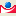 9999020,04 989,512 630,6Подпрограмма "Развитие дополнительного образования детей в Чамзинском муниципальном районе" на 2016-2025 годы 99990230,04 989,512 630,6Основное мероприятие "Обеспечение качества дополнительного образования детей"9999023010,04 989,512 630,6Расходы, связанные с муниципальным управлением 999902301410000,04 989,512 630,6Условно утвержденные расходы999902301419900,04 989,512 630,6Иные бюджетные ассигнования999902301419908000,04 989,512 630,6Резервные средства999902301419908700,04 989,512 630,6Муниципальная программа "Развитие культуры и туризма Чамзинского муниципального района на 2014-2021 годы" 9999050,04 261,78 987,9Подпрограмма "Культура"99990510,04 261,78 987,9Основное мероприятие "Дополнительное образование детей"9999051050,04 261,78 987,9Расходы, связанные с муниципальным управлением 999905105410000,04 261,78 987,9Условно утвержденные расходы999905105419900,04 261,78 987,9Иные бюджетные ассигнования999905105419908000,04 261,78 987,9Резервные средства999905105419908700,04 261,78 987,9НаименованиеАдмРзПрзЦсрЦсрЦсрЦсрВрСуммаСуммаСуммаНаименованиеАдмРзПрзЦсрЦсрЦсрЦсрВр2019 год2020 год2021 год123456789101112ВСЕГО471 727,2370 049,5432 369,2Администрация Чамзинского муниципального района Республики Мордовия900154 672,574 423,2141 503,5Общегосударственные вопросы9000122 603,219 983,619 935,8Функционирование высшего должностного лица субъекта Российской Федерации и муниципального образования90001021 387,61 177,21 177,2Обеспечение деятельности Администрации муниципального образования Республики Мордовия90001026501 387,61 177,21 177,2Высшее должностное лицо муниципального образования90001026511 387,61 177,21 177,2Расходы, связанные с муниципальным управлением 900010265100410001 387,61 177,21 177,2Расходы на обеспечение функций органов местного самоуправления Республики Мордовия90001026510041120201,9201,9201,9Расходы на выплаты персоналу в целях обеспечения выполнения функций государственными (муниципальными) органами, казенными учреждениями, органами управления государственными внебюджетными фондами90001026510041120100201,9201,9201,9Расходы на выплаты персоналу государственных (муниципальных) органов90001026510041120120201,9201,9201,9Расходы на выплаты по оплате труда высшего должностного лица муниципального образования900010265100411501 185,7975,3975,3Расходы на выплаты персоналу в целях обеспечения выполнения функций государственными (муниципальными) органами, казенными учреждениями, органами управления государственными внебюджетными фондами900010265100411501001 185,7975,3975,3Расходы на выплаты персоналу государственных (муниципальных) органов900010265100411501201 185,7975,3975,3Функционирование Правительства Российской Федерации, высших исполнительных органов государственной власти субъектов Российской Федерации, местных администраций900010413 359,911 088,311 122,1Муниципальная программа "Развитие муниципальной службы в Чамзинском муниципальном районе Республики Мордовия (2015-2022 годы)"900010401010,010,010,0Основное мероприятие "Подготовка, переподготовка и повышение квалификации муниципальных служащих и лиц, замещающих муниципальные должности на постоянной основе"90001040100210,010,010,0Расходы, связанные с муниципальным управлением 9000104010024100010,010,010,0Расходы на обеспечение функций органов местного самоуправления Республики Мордовия9000104010024112010,010,010,0Расходы на выплаты персоналу в целях обеспечения выполнения функций государственными (муниципальными) органами, казенными учреждениями, органами управления государственными внебюджетными фондами9000104010024112010010,010,010,0Расходы на выплаты персоналу государственных (муниципальных) органов9000104010024112012010,010,010,0Муниципальная программа "Развитие культуры и туризма Чамзинского муниципального района на 2014-2021 годы" 900010405079,378,477,4Подпрограмма "Обеспечение условий реализации муниципальной программы" 900010405379,378,477,4Основное мероприятие "Обеспечение функций муниципального архива"90001040530279,378,477,4Финансовое обеспечение расходных обязательств муниципальных образований по переданным для осуществления органам местного самоуправления государственным полномочиям9000104053027700079,378,477,4Осуществление государственных полномочий Республики Мордовия по хранению, комплектованию, учету и использованию архивных документов, находящихся в собственности Республики Мордовия и хранящихся в муниципальных архивах9000104053027701079,378,477,4Расходы на выплаты персоналу в целях обеспечения выполнения функций государственными (муниципальными) органами, казенными учреждениями, органами управления государственными внебюджетными фондами9000104053027701010079,378,477,4Расходы на выплаты персоналу государственных (муниципальных) органов9000104053027701012079,378,477,4Муниципальная программа "Формирование информационного общества в Чамзинском муниципальном районе Республики Мордовия на 2014-2022гг"90001041884,072,072,0Подпрограмма "Формирование электронного правительства в Чамзинском муниципальном районе"900010418384,072,072,0Основное мероприятие "Развитие системы Интернет-сайтов и информационной поддержки органов местного самоуправления Чамзинского муниципального района"90001041830284,072,072,0Мероприятия по реализации отдельных полномочий органов местного самоуправления9000104183024200084,072,072,0Мероприятия в области формирования информационного общества9000104183024207084,072,072,0Закупка товаров, работ и услуг для обеспечения государственных (муниципальных) нужд9000104183024207020084,072,072,0Иные закупки товаров, работ и услуг для обеспечения государственных (муниципальных) нужд9000104183024207024084,072,072,0Муниципальная программа Чамзинского муниципального района Республики Мордовия "Обеспечение доступным и комфортным жильем и коммунальными услугами граждан Российской Федерации" на 2015-2025 годы90001042619,00,00,0Подпрограмма «Обеспечение жилыми помещениями детей-сирот и детей, оставшихся без попечения родителей, а также лиц из их числа в Чамзинском муниципальном районе Республики Мордовия на 2015-2025 годы»900010426119,00,00,0Основное мероприятие "Предоставление жилых помещений специализированного жилищного фонда детям-сиротам, детям, оставшимся без попечения родителей, и лицам из их числа"90001042610319,00,00,0Расходы республиканского бюджета, в целях софинансирования которых республиканскому бюджету предоставляются из федерального бюджета субсидии, сверх объема софинансирования, установленного соглашениями900010426103Z000019,00,00,0Осуществление государственных полномочий Республики Мордовия по обеспечению детей-сирот и детей, оставшихся без попечения родителей, лиц из числа детей-сирот и детей, оставшихся без попечения родителей, жилыми помещениями специализированного жилищного фонда900010426103Z082019,00,00,0Расходы на выплаты персоналу в целях обеспечения выполнения функций государственными (муниципальными) органами, казенными учреждениями, органами управления государственными внебюджетными фондами900010426103Z082010018,20,00,0Расходы на выплаты персоналу государственных (муниципальных) органов900010426103Z082012018,20,00,0Закупка товаров, работ и услуг для обеспечения государственных (муниципальных) нужд900010426103Z08202000,80,00,0Иные закупки товаров, работ и услуг для обеспечения государственных (муниципальных) нужд900010426103Z08202400,80,00,0Муниципальная программа "Укрепление общественного порядка и обеспечение Общественной безопасности в Чамзинском муниципальном районе на 2016-2021 годы"9000104360521,8522,5523,1Основное мероприятие "Мероприятия по укреплению общественного порядка и обеспечению общественной безопасности в сфере охраны прав и интересов несовершеннолетних, предупреждение безнадзорности и беспризорности среди несовершеннолетних"900010436005321,7322,1322,5Финансовое обеспечение расходных обязательств муниципальных образований по переданным для осуществления органам местного самоуправления государственным полномочиям90001043600577000321,7322,1322,5Осуществление государственных полномочий Республики Мордовия по профилактике безнадзорности и правонарушений несовершеннолетних, защите прав и законных интересов детей и подростков, предусмотренных Законом Республики Мордовия от 30 марта 2005 года N 26-З "Об организации деятельности комиссий по делам несовершеннолетних и защите их прав в Республике Мордовия"90001043600577030321,7322,1322,5Расходы на выплаты персоналу в целях обеспечения выполнения функций государственными (муниципальными) органами, казенными учреждениями, органами управления государственными внебюджетными фондами90001043600577030100287,4287,8288,2Расходы на выплаты персоналу государственных (муниципальных) органов90001043600577030120287,4287,8288,2Закупка товаров, работ и услуг для обеспечения государственных (муниципальных) нужд9000104360057703020034,334,334,3Иные закупки товаров, работ и услуг для обеспечения государственных (муниципальных) нужд9000104360057703024034,334,334,3Основное мероприятие "Реализация государственных полномочий в области законодательства об административных правонарушениях"900010436010200,1200,4200,6Финансовое обеспечение расходных обязательств муниципальных образований по переданным для осуществления органам местного самоуправления государственным полномочиям90001043601077000200,1200,4200,6Осуществление государственных полномочий Республики Мордовия по созданию, материально-техническому и организационному обеспечению деятельности административных комиссий90001043601077020193,7194,0194,2Расходы на выплаты персоналу в целях обеспечения выполнения функций государственными (муниципальными) органами, казенными учреждениями, органами управления государственными внебюджетными фондами90001043601077020100193,7194,0194,2Расходы на выплаты персоналу государственных (муниципальных) органов90001043601077020120193,7194,0194,2Осуществление государственных полномочий Республики Мордовия по определению перечня должностных лиц, уполномоченных составлять протоколы об административных правонарушениях, предусмотренных Законом Республики Мордовия от 15 июня 2015 года N 38-З "Об административной ответственности на территории Республики Мордовия"900010436010771506,46,46,4Закупка товаров, работ и услуг для обеспечения государственных (муниципальных) нужд900010436010771502006,46,46,4Иные закупки товаров, работ и услуг для обеспечения государственных (муниципальных) нужд900010436010771502406,46,46,4Обеспечение деятельности Администрации муниципального образования Республики Мордовия900010465012 409,810 169,110 203,0Непрограммные расходы в рамках обеспечения деятельности Администрации муниципального образования Республики Мордовия900010465212 409,810 169,110 203,0Расходы, связанные с муниципальным управлением 900010465200410008 580,76 689,16 974,3Расходы на выплаты по оплате труда работников органов местного самоуправления Республики Мордовия900010465200411107 675,25 769,26 020,5Расходы на выплаты персоналу в целях обеспечения выполнения функций государственными (муниципальными) органами, казенными учреждениями, органами управления государственными внебюджетными фондами900010465200411101007 675,25 769,26 020,5Расходы на выплаты персоналу государственных (муниципальных) органов900010465200411101207 675,25 769,26 020,5Расходы на обеспечение функций органов местного самоуправления Республики Мордовия90001046520041120905,5919,9953,8Расходы на выплаты персоналу в целях обеспечения выполнения функций государственными (муниципальными) органами, казенными учреждениями, органами управления государственными внебюджетными фондами90001046520041120100134,7101,0102,2Расходы на выплаты персоналу государственных (муниципальных) органов90001046520041120120134,7101,0102,2Закупка товаров, работ и услуг для обеспечения государственных (муниципальных) нужд90001046520041120200770,8818,9851,6Иные закупки товаров, работ и услуг для обеспечения государственных (муниципальных) нужд90001046520041120240770,8818,9851,6Софинансирование расходных обязательств, возникающих при выполнении полномочий органов местного самоуправления по вопросам местного значения900010465200760003 829,13 480,03 228,7Финансовое обеспечение деятельности муниципальных казенных учреждений и финансовое обеспечение выполнения муниципального задания бюджетными и автономными муниципальными учреждениями900010465200760203 829,13 480,03 228,7Расходы на выплаты персоналу в целях обеспечения выполнения функций государственными (муниципальными) органами, казенными учреждениями, органами управления государственными внебюджетными фондами900010465200760201003 829,13 480,03 228,7Расходы на выплаты персоналу государственных (муниципальных) органов900010465200760201203 829,13 480,03 228,7Непрограммные расходы главных распорядителей бюджетных средств Республики Мордовия900010489236,0236,3236,6Непрограммные расходы в рамках обеспечения деятельности главных распорядителей бюджетных средств Республики Мордовия9000104891236,0236,3236,6Финансовое обеспечение расходных обязательств муниципальных образований по переданным для осуществления органам местного самоуправления государственным полномочиям90001048910077000236,0236,3236,6Осуществление государственных полномочий Республики Мордовия по ведению учета в качестве нуждающихся в жилых помещениях граждан, которые в соответствии с законодательством Республики Мордовия имеют право на государственную поддержку в строительстве или приобретении жилья90001048910077040236,0236,3236,6Расходы на выплаты персоналу в целях обеспечения выполнения функций государственными (муниципальными) органами, казенными учреждениями, органами управления государственными внебюджетными фондами90001048910077040100230,5230,6230,7Расходы на выплаты персоналу государственных (муниципальных) органов90001048910077040120230,5230,6230,7Закупка товаров, работ и услуг для обеспечения государственных (муниципальных) нужд900010489100770402005,55,75,9Иные закупки товаров, работ и услуг для обеспечения государственных (муниципальных) нужд900010489100770402405,55,75,9Судебная система90001052,22,42,6Непрограммные расходы главных распорядителей бюджетных средств Республики Мордовия9000105892,22,42,6Непрограммные расходы в рамках обеспечения деятельности главных распорядителей бюджетных средств Республики Мордовия90001058912,22,42,6Осуществление полномочий по составлению (изменению) списков кандидатов в присяжные заседатели федеральных судов общей юрисдикции в Российской Федерации900010589100512002,22,42,6Закупка товаров, работ и услуг для обеспечения государственных (муниципальных) нужд900010589100512002002,22,42,6Иные закупки товаров, работ и услуг для обеспечения государственных (муниципальных) нужд900010589100512002402,22,42,6Обеспечение проведения выборов и референдумов90001078,00,00,0Непрограммные расходы главных распорядителей бюджетных средств Республики Мордовия9000107898,00,00,0Непрограммные расходы в рамках обеспечения деятельности главных распорядителей бюджетных средств Республики Мордовия90001078918,00,00,0Расходы, связанные с муниципальным управлением 900010789100410008,00,00,0Проведение выборов в представительные органы муниципального образования Республики Мордовия900010789100411308,00,00,0Иные бюджетные ассигнования900010789100411308008,00,00,0Специальные расходы900010789100411308808,0Другие общегосударственные вопросы90001137 845,47 715,77 633,9Муниципальная программа "Развитие культуры и туризма Чамзинского муниципального района на 2014-2021 годы" 9000113050248,9287,9303,4Подпрограмма "Обеспечение условий реализации муниципальной программы" 9000113053248,9287,9303,4Основное мероприятие "Обеспечение функций муниципального казенного учреждения «Межведомственный архив по личному составу"900011305301248,9287,9303,4Расходы на обеспечение деятельности (оказания услуг) муниципальных учреждений Республики Мордовия90001130530161000210,9198,1215,8Архивные учреждения90001130530161030210,9198,1215,8Расходы на выплаты персоналу в целях обеспечения выполнения функций государственными (муниципальными) органами, казенными учреждениями, органами управления государственными внебюджетными фондами90001130530161030100141,4137,1139,3Расходы на выплаты персоналу казенных учреждений90001130530161030110141,4137,1139,3Закупка товаров, работ и услуг для обеспечения государственных (муниципальных) нужд9000113053016103020068,159,675,1Иные закупки товаров, работ и услуг для обеспечения государственных (муниципальных) нужд9000113053016103024068,159,675,1Иные бюджетные ассигнования900011305301610308001,41,41,4Уплата налогов, сборов и иных платежей900011305301610308501,41,41,4Софинансирование расходных обязательств, возникающих при выполнении полномочий органов местного самоуправления по вопросам местного значения9000113053017600038,089,887,6Финансовое обеспечение деятельности муниципальных казенных учреждений и финансовое обеспечение выполнения муниципального задания бюджетными и автономными муниципальными учреждениями9000113053017602038,089,887,6Расходы на выплаты персоналу в целях обеспечения выполнения функций государственными (муниципальными) органами, казенными учреждениями, органами управления государственными внебюджетными фондами9000113053017602010038,089,887,6Расходы на выплаты персоналу казенных учреждений9000113053017602011038,089,887,6Муниципальная программа развития сельского хозяйства и регулирования рынков сельскохозяйственной продукции, сырья и продовольствия в Чамзинском муниципальном районе на 2015-2025 годы9000113090200,0260,0260,0Подпрограмма "Техническая и технологическая модернизация, инновационное развитие"9000113094200,0260,0260,0Основное мероприятие "Мероприятие по проведению коллегий, семинаров-совещаний, участию в сельскохозяйственных выставках, ярмарках"900011309402200,0260,0260,0Расходы, связанные с муниципальным управлением 90001130940241000200,0260,0260,0Мероприятия в сфере муниципального управления90001130940241210200,0260,0260,0Закупка товаров, работ и услуг для обеспечения государственных (муниципальных) нужд90001130940241210200200,0260,0260,0Иные закупки товаров, работ и услуг для обеспечения государственных (муниципальных) нужд90001130940241210240200,0260,0260,0Муниципальная программа повышения эффективности управления муниципальными финансами в Чамзинском муниципальном районе Республики Мордовия 900011317644,0922,4922,7Подпрограмма «Эффективное использование бюджетного потенциала» 9000113171644,0922,4922,7Основное мероприятие "Реализация государственной политики в сфере закупок"900011317108644,0922,4922,7Расходы на обеспечение деятельности (оказания услуг) муниципальных учреждений Республики Мордовия90001131710861000644,0922,4922,7Учреждения по обеспечению хозяйственного обслуживания90001131710861020644,0922,4922,7Расходы на выплаты персоналу в целях обеспечения выполнения функций государственными (муниципальными) органами, казенными учреждениями, органами управления государственными внебюджетными фондами90001131710861020100635,0913,0913,0Расходы на выплаты персоналу казенных учреждений90001131710861020110635,0913,0913,0Закупка товаров, работ и услуг для обеспечения государственных (муниципальных) нужд900011317108610202009,09,49,7Иные закупки товаров, работ и услуг для обеспечения государственных (муниципальных) нужд900011317108610202409,09,49,7Муниципальная программа "Формирование информационного общества в Чамзинском муниципальном районе Республики Мордовия на 2014-2022гг"900011318300,0300,0300,0Подпрограмма "Развитие инфраструктуры информационного общества в Чамзинском муниципальном районе Республики Мордовия"9000113182150,0150,0150,0Основное мероприятие "Развитие локальных вычислительных сетей (оснащение рабочими станциями, серверами и оргтехникой, системным и прикладным программным обеспечением, средствами автоматизации)"900011318202150,0150,0150,0Мероприятия по реализации отдельных полномочий органов местного самоуправления90001131820242000150,0150,0150,0Мероприятия в области формирования информационного общества90001131820242070150,0150,0150,0Закупка товаров, работ и услуг для обеспечения государственных (муниципальных) нужд90001131820242070200150,0150,0150,0Иные закупки товаров, работ и услуг для обеспечения государственных (муниципальных) нужд90001131820242070240150,0150,0150,0Подпрограмма "Формирование электронного правительства в Чамзинском муниципальном районе"9000113183100,0100,0100,0Основное мероприятие "Внедрение свободного программного обеспечения в органах местного самоуправления Чамзинского муниципального района"900011318304100,0100,0100,0Мероприятия по реализации отдельных полномочий органов местного самоуправления90001131830442000100,0100,0100,0Мероприятия в области формирования информационного общества90001131830442070100,0100,0100,0Закупка товаров, работ и услуг для обеспечения государственных (муниципальных) нужд90001131830442070200100,0100,0100,0Иные закупки товаров, работ и услуг для обеспечения государственных (муниципальных) нужд90001131830442070240100,0100,0100,0Подпрограмма "Обеспечение информационной безопасности информационных систем и инфраструктуры" 900011318650,050,050,0Основное мероприятие "Определении угроз безопасности информации"90001131860250,050,050,0Мероприятия по реализации отдельных полномочий органов местного самоуправления9000113186024200050,050,050,0Мероприятия в области формирования информационного общества9000113186024207050,050,050,0Закупка товаров, работ и услуг для обеспечения государственных (муниципальных) нужд9000113186024207020050,050,050,0Иные закупки товаров, работ и услуг для обеспечения государственных (муниципальных) нужд9000113186024207024050,050,050,0Муниципальная программа "Гармонизация межнациональных и межконфессиональных  отношений в Чамзинском муниципальном районе на 2014-2025 годы"900011324050,050,050,0Основное мероприятие "Оказание поддержки общественным инициативам, направленным на укрепление гражданского единства, гармонизацию межнациональных отношений и этнокультурное развитие народов, проживающих на территории Чамзинского муниципального района"90001132400450,050,050,0Мероприятия по реализации отдельных полномочий органов местного самоуправления9000113240044200050,050,050,0Мероприятия, направленные на развитие межнациональных отношений9000113240044231050,050,050,0Закупка товаров, работ и услуг для обеспечения государственных (муниципальных) нужд9000113240044231020050,050,050,0Иные закупки товаров, работ и услуг для обеспечения государственных (муниципальных) нужд9000113240044231024050,050,050,0Муниципальная программа "Повышение качества государственных и муниципальных услуг в Чамзинском муниципальном районе Республики Мордовия на 2015-2021 годы"9000113340666,90,00,0Основное мероприятие "Оптимизация предоставления государственных и муниципальных услуг"900011334001666,90,00,0Расходы на обеспечение деятельности (оказания услуг) муниципальных учреждений Республики Мордовия90001133400161000666,90,00,0Многофункциональные центры предоставления государственных услуг90001133400161050666,90,00,0Расходы на выплаты персоналу в целях обеспечения выполнения функций государственными (муниципальными) органами, казенными учреждениями, органами управления государственными внебюджетными фондами90001133400161050100551,50,00,0Расходы на выплаты персоналу казенных учреждений90001133400161050110551,50,00,0Закупка товаров, работ и услуг для обеспечения государственных (муниципальных) нужд90001133400161050200114,60,00,0Иные закупки товаров, работ и услуг для обеспечения государственных (муниципальных) нужд90001133400161050240114,60,00,0Иные бюджетные ассигнования900011334001610508000,90,00,0Уплата налогов, сборов и иных платежей900011334001610508500,90,00,0Муниципальная программа "Оформление права собственности на муниципальные и бесхозяйные объекты недвижимого имущества, расположенные на территории Чамзинского муниципального района на 2015-2021 годы"9000113350580,0219,0171,0Основное мероприятие "Оформление технической документации, постановка на кадастровый учет муниципальных объектов, в том числе бесхозяйных объектов (объекты капитального строительства, в том числе объекты жилищно-коммунального хозяйства и линейные объекты)"900011335001440,079,031,0Мероприятия по реализации отдельных полномочий органов местного самоуправления90001133500142000440,079,031,0Мероприятия по оценке недвижимости, признанию прав и регулированию отношений по муниципальной собственности90001133500142200440,079,031,0Закупка товаров, работ и услуг для обеспечения государственных (муниципальных) нужд90001133500142200200440,079,031,0Иные закупки товаров, работ и услуг для обеспечения государственных (муниципальных) нужд90001133500142200240440,079,031,0Основное мероприятие "Оценка муниципальных объектов и бесхозяйственных объектов недвижимого имущества (объекты капитального строительства, в том числе объекты жилищно-коммунального хозяйства и линейные объекты)"90001133500320,020,020,0Мероприятия по реализации отдельных полномочий органов местного самоуправления9000113350034200020,020,020,0Мероприятия по оценке недвижимости, признанию прав и регулированию отношений по муниципальной собственности9000113350034220020,020,020,0Закупка товаров, работ и услуг для обеспечения государственных (муниципальных) нужд9000113350034220020020,020,020,0Иные закупки товаров, работ и услуг для обеспечения государственных (муниципальных) нужд9000113350034220024020,020,020,0Основное мероприятие "Определение рыночной стоимости земельных участков, государственная стоимость на которые не разграничена"90001133500530,030,030,0Мероприятия по реализации отдельных полномочий органов местного самоуправления9000113350054200030,030,030,0Мероприятия по оценке недвижимости, признанию прав и регулированию отношений по муниципальной собственности9000113350054220030,030,030,0Закупка товаров, работ и услуг для обеспечения государственных (муниципальных) нужд9000113350054220020030,030,030,0Иные закупки товаров, работ и услуг для обеспечения государственных (муниципальных) нужд9000113350054220024030,030,030,0Основное мероприятие "Определение рыночной величины арендной платы за пользование земельными участками, государственная собственность на которые не разграничена с целью их продажи путем проведения торгов (аукционов)"90001133500620,020,020,0Мероприятия по реализации отдельных полномочий органов местного самоуправления9000113350064200020,020,020,0Мероприятия по оценке недвижимости, признанию прав и регулированию отношений по муниципальной собственности9000113350064220020,020,020,0Закупка товаров, работ и услуг для обеспечения государственных (муниципальных) нужд9000113350064220020020,020,020,0Иные закупки товаров, работ и услуг для обеспечения государственных (муниципальных) нужд9000113350064220024020,020,020,0Основное мероприятие "Организация и проведение торгов по реализации земельных участков и объектов недвижимого имущества, находящегося в муниципальной собственности"90001133500750,050,050,0Мероприятия по реализации отдельных полномочий органов местного самоуправления9000113350074200050,050,050,0Мероприятия по оценке недвижимости, признанию прав и регулированию отношений по муниципальной собственности9000113350074220050,050,050,0Закупка товаров, работ и услуг для обеспечения государственных (муниципальных) нужд9000113350074220020050,050,050,0Иные закупки товаров, работ и услуг для обеспечения государственных (муниципальных) нужд9000113350074220024050,050,050,0Основное мероприятие "Организация и проведение торгов по продаже права заключения договоров аренды в отношении земельных участков и объектов недвижимого имущества (в том числе передача по договору концессии), находящегося в муниципальной собственности"90001133500820,020,020,0Мероприятия по реализации отдельных полномочий органов местного самоуправления9000113350084200020,020,020,0Мероприятия по оценке недвижимости, признанию прав и регулированию отношений по муниципальной собственности9000113350084220020,020,020,0Закупка товаров, работ и услуг для обеспечения государственных (муниципальных) нужд9000113350084220020020,020,020,0Иные закупки товаров, работ и услуг для обеспечения государственных (муниципальных) нужд9000113350084220024020,020,020,0Муниципальная программа "Повышение безопасности дорожного движения в Чамзинском муниципальном районе на 2016-2021 годы"900011338073,073,090,0Основное мероприятие "Совершенствование работы по устранению причин детского дорожно-транспортного травматизма"90001133800136,036,045,0Мероприятия по реализации отдельных полномочий органов местного самоуправления9000113380014200036,036,045,0Мероприятия по укреплению общественного порядка и обеспечению общественной безопасности9000113380014230036,036,045,0Закупка товаров, работ и услуг для обеспечения государственных (муниципальных) нужд9000113380014230020036,036,045,0Иные закупки товаров, работ и услуг для обеспечения государственных (муниципальных) нужд9000113380014230024036,036,045,0Основное мероприятие "Формирование у детей навыков безопасного поведения на дорогах"90001133800237,037,045,0Мероприятия по реализации отдельных полномочий органов местного самоуправления9000113380024200037,037,045,0Мероприятия по укреплению общественного порядка и обеспечению общественной безопасности9000113380024230037,037,045,0Закупка товаров, работ и услуг для обеспечения государственных (муниципальных) нужд9000113380024230020037,037,045,0Иные закупки товаров, работ и услуг для обеспечения государственных (муниципальных) нужд9000113380024230024037,037,045,0Непрограммные расходы главных распорядителей бюджетных средств Республики Мордовия9000113895 082,65 603,45 536,8Непрограммные расходы в рамках обеспечения деятельности главных распорядителей бюджетных средств Республики Мордовия90001138915 082,65 603,45 536,8Расходы, связанные с муниципальным управлением 90001138910041000601,1231,2231,2Резервный фонд администрации муниципальных образований9000113891004118010,00,00,0Социальное обеспечение и иные выплаты населению9000113891004118030010,00,00,0Публичные нормативные выплаты гражданам несоциального характера9000113891004118033010,0Мероприятия в сфере муниципального управления90001138910041210340,6231,2231,2Закупка товаров, работ и услуг для обеспечения государственных (муниципальных) нужд90001138910041210200303,1193,7193,7Иные закупки товаров, работ и услуг для обеспечения государственных (муниципальных) нужд90001138910041210240303,1193,7193,7Социальное обеспечение и иные выплаты населению9000113891004121030037,537,537,5Публичные нормативные выплаты гражданам несоциального характера9000113891004121033010,010,010,0Иные выплаты населению9000113891004121036027,527,527,5Исполнение судебных актов, предусматривающих обращение взыскания на средства местного бюджета Республики Мордовия90001138910041220250,60,00,0Иные бюджетные ассигнования90001138910041220800250,60,00,0Исполнение судебных актов90001138910041220830250,60,00,0Расходы на обеспечение деятельности (оказание услуг) муниципальных учреждений Республики Мордовия900011389100610003 533,43 928,93 462,9Учреждения по обеспечению хозяйственного обслуживания900011389100610203 533,43 928,93 462,9Расходы на выплаты персоналу в целях обеспечения выполнения функций государственными (муниципальными) органами, казенными учреждениями, органами управления государственными внебюджетными фондами900011389100610201001 052,1749,2349,8Расходы на выплаты персоналу казенных учреждений900011389100610201101 052,1749,2349,8Закупка товаров, работ и услуг для обеспечения государственных (муниципальных) нужд900011389100610202002 086,72 785,32 718,7Иные закупки товаров, работ и услуг для обеспечения государственных (муниципальных) нужд900011389100610202402 086,72 785,32 718,7Иные бюджетные ассигнования90001138910061020800394,6394,4394,4Уплата налогов, сборов и иных платежей90001138910061020850394,6394,4394,4Софинансирование расходных обязательств, возникающих при выполнении полномочий органов местного самоуправления по вопросам местного значения90001138910076000948,11 443,31 842,7Финансовое обеспечение деятельности муниципальных казенных учреждений и финансовое обеспечение выполнения муниципального задания бюджетными и автономными муниципальными учреждениями90001138910076020948,11 443,31 842,7Расходы на выплаты персоналу в целях обеспечения выполнения функций государственными (муниципальными) органами, казенными учреждениями, органами управления государственными внебюджетными фондами90001138910076020100948,11 443,31 842,7Расходы на выплаты персоналу казенных учреждений90001138910076020110948,11 443,31 842,7Национальная безопасность и правоохранительная деятельность900033 691,62 690,42 725,5Органы юстиции90003042 529,41 613,61 645,6Непрограммные расходы главных распорядителей бюджетных средств Республики Мордовия9000304892 529,41 613,61 645,6Непрограммные расходы в рамках обеспечения деятельности главных распорядителей бюджетных средств Республики Мордовия90003048912 529,41 613,61 645,6Расходы, связанные с муниципальным управлением 90003048910041000212,20,00,0Расходы на обеспечение функций органов местного самоуправления Республики Мордовия90003048910041120212,20,00,0Закупка товаров, работ и услуг для обеспечения государственных (муниципальных) нужд90003048910041120200212,20,00,0Иные закупки товаров, работ и услуг для обеспечения государственных (муниципальных) нужд90003048910041120240212,20,00,0Единая субвенция900030489100590002 317,21 613,61 645,6Осуществление переданных полномочий Российской Федерации на государственную регистрацию актов гражданского состояния (Осуществление государственных полномочий Российской Федерации по государственной регистрации актов гражданского состояния в части составления записей актов гражданского состояния и совершения иных юридических действий)900030489100593031 791,31 613,61 645,6Расходы на выплаты персоналу в целях обеспечения выполнения функций государственными (муниципальными) органами, казенными учреждениями, органами управления государственными внебюджетными фондами900030489100593031001 296,51 198,51 198,6Расходы на выплаты персоналу государственных (муниципальных) органов900030489100593031201 296,51 198,51 198,6Закупка товаров, работ и услуг для обеспечения государственных (муниципальных) нужд90003048910059303200408,8323,7355,6Иные закупки товаров, работ и услуг для обеспечения государственных (муниципальных) нужд90003048910059303240408,8323,7355,6Иные бюджетные ассигнования9000304891005930380086,091,491,4Уплата налогов, сборов и иных платежей9000304891005930385086,091,491,4Осуществление переданных полномочий Российской Федерации на государственную регистрацию актов гражданского состояния (Осуществление государственных полномочий Российской Федерации по государственной регистрации актов гражданского состояния в части перевода книг государственной регистрации актов гражданского состояния (актовых книг) в электронную форму)90003048910059304525,90,00,0Расходы на выплаты персоналу в целях обеспечения выполнения функций государственными (муниципальными) органами, казенными учреждениями, органами управления государственными внебюджетными фондами90003048910059304100525,90,00,0Расходы на выплаты персоналу государственных (муниципальных) органов90003048910059304120525,90,00,0Защита населения и территории от чрезвычайных ситуаций природного и техногенного характера, гражданская оборона90003091 112,21 026,81 029,9Муниципальная программа "Укрепление общественного порядка и обеспечение Общественной безопасности в Чамзинском муниципальном районе на 2016-2021 годы"9000309361 112,21 026,81 029,9Основное мероприятие "Развитие единой дежурно-диспетчерской службы Чамзинского муниципального района"9000309360091 112,21 026,81 029,9Расходы на обеспечение деятельности (оказание услуг) муниципальных учреждений Республики Мордовия90003093600961000851,8706,1732,4Учреждения по защите населения и территории от чрезвычайных ситуаций природного и техногенного характера, гражданской обороне90003093600961040851,8706,1732,4Расходы на выплаты персоналу в целях обеспечения выполнения функций государственными (муниципальными) органами, казенными учреждениями, органами управления государственными внебюджетными фондами90003093600961040100774,6628,0651,4Расходы на выплаты персоналу казенных учреждений90003093600961040110774,6628,0651,4Закупка товаров, работ и услуг для обеспечения государственных (муниципальных) нужд9000309360096104020076,277,180,0Иные закупки товаров, работ и услуг для обеспечения государственных (муниципальных) нужд9000309360096104024076,277,180,0Иные бюджетные ассигнования900030936009610408001,01,01,0Уплата налогов, сборов и иных платежей900030936009610408501,01,01,0Софинансирование расходных обязательств, возникающих при выполнении полномочий органов местного самоуправления по вопросам местного значения90003093600976000260,4320,7297,5Финансовое обеспечение деятельности муниципальных казенных учреждений и финансовое обеспечение выполнения муниципального задания бюджетными и автономными муниципальными учреждениями90003093600976020260,4320,7297,5Расходы на выплаты персоналу казенных учреждений90003093600976020100260,4320,7297,5Фонд оплаты труда учреждений90003093600976020110260,4320,7297,5Другие вопросы  в области национальной безопасности и правоохранительной деятельности900031450,050,050,0Муниципальная программа "Укрепление общественного порядка и обеспечение Общественной безопасности в Чамзинском муниципальном районе на 2016-2021 годы"900031436050,050,050,0Основное мероприятие "Мероприятия по укреплению общественного порядка и обеспечению общественной безопасности в сфере охраны прав и интересов несовершеннолетних, предупреждение безнадзорности и беспризорности среди несовершеннолетних"90003143600550,050,050,0Мероприятия по реализации отдельных полномочий органов местного самоуправления9000314360054200050,050,050,0Мероприятия по укреплению общественного порядка и обеспечению общественной безопасности9000314360054230050,050,050,0Закупка товаров, работ и услуг для обеспечения государственных (муниципальных) нужд9000314360054230020050,050,050,0Иные закупки товаров, работ и услуг для обеспечения государственных (муниципальных) нужд9000314360054230024050,050,050,0Национальная экономика900046 936,08 805,49 428,4Сельское хозяйство и рыболовство90004054 517,84 942,33 925,3Муниципальная программа развития сельского хозяйства и регулирования рынков сельскохозяйственной продукции, сырья и продовольствия в Чамзинском муниципальном районе на 2015-2025 годы9000405093 556,63 784,72 807,6Подпрограмма "Поддержка и развитие кадрового потенциала в АПК"90004050953 556,63 784,72 807,6Основное мероприятие "Стимулирование обучения и закрепления молодых специалистов в сельскохозяйственном производстве"9000405095013 556,63 784,72 807,6Финансовое обеспечение расходных обязательств муниципальных образований по переданным для осуществления органам местного самоуправления государственным полномочиям900040509501770003 556,63 784,72 807,6Осуществление государственных полномочий Республики Мордовия по предоставлению стипендии студентам, обучающимся по очной форме обучения за счет бюджетных ассигнований федерального бюджета, республиканского бюджета Республики Мордовия по сельскохозяйственным профессиям, специальностям, направлениям подготовки и взявшим на себя обязательство трудоустроиться в сельскохозяйственные организации или организации системы государственной ветеринарной службы в течение месяца после получения диплома либо после завершения военной службы по призыву и отработать в них не менее 5 лет, установленной Указом Главы Республики Мордовия от 27 февраля 2015 года N 91-УГ "О дополнительных мерах по подготовке и закреплению молодых специалистов в сельскохозяйственном производстве", и оказанию содействия в трудоустройстве студента90004050950177160182,4311,4287,2Социальное обеспечение и иные выплаты населению90004050950177160300182,4311,4287,2Иные выплаты населению90004050950177160360182,4311,4287,2Осуществление государственных полномочий Республики Мордовия по предоставлению компенсационной выплаты молодым специалистам, трудоустроившимся в сельскохозяйственные организации и организации системы государственной ветеринарной службы в год окончания образовательных организаций либо после завершения военной службы по призыву на срок не менее 5 лет, установленной Указом Главы Республики Мордовия от 27 февраля 2015 года N 91-УГ "О дополнительных мерах по подготовке и закреплению молодых специалистов в сельскохозяйственном производстве", и оказанию содействия в трудоустройстве молодого специалиста900040509501771901 747,11 655,1942,9Социальное обеспечение и иные выплаты населению900040509501771903001 747,11 655,1942,9Публичные нормативные выплаты гражданам несоциального характера900040509501771903301 747,11 655,1942,9Осуществление государственных полномочий Республики Мордовия по предоставлению ежемесячной денежной выплаты молодым специалистам, трудоустроившимся в сельскохозяйственные организации и организации системы государственной ветеринарной службы в год окончания образовательных организаций либо после завершения военной службы по призыву на срок не менее 5 лет, установленной Указом Главы Республики Мордовия от 27 февраля 2015 года N 91-УГ "О дополнительных мерах по подготовке и закреплению молодых специалистов в сельскохозяйственном производстве", и оказанию содействия в трудоустройстве молодого специалиста900040509501772001 627,11 818,21 577,5Социальное обеспечение и иные выплаты населению900040509501772003001 627,11 818,21 577,5Публичные нормативные выплаты гражданам несоциального характера900040509501772003301 627,11 818,21 577,5Непрограммные расходы главных распорядителей бюджетных средств Республики Мордовия9000405890961,21 157,61 117,7Непрограммные расходы в рамках обеспечения деятельности главных распорядителей бюджетных средств Республики Мордовия9000405891961,21 157,61 117,7Финансовое обеспечение расходных обязательств муниципальных образований по переданным для осуществления органам местного самоуправления государственным полномочиям90004058910077000961,21 157,61 117,7Осуществление государственных полномочий Республики Мордовия по организации проведения на территории Республики Мордовия мероприятий по отлову и содержанию безнадзорных животных90004058910077220961,21 157,61 117,7Закупка товаров, работ и услуг для обеспечения государственных (муниципальных) нужд90004058910077220200961,21 157,61 117,7Иные закупки товаров, работ и услуг для обеспечения государственных (муниципальных) нужд90004058910077220240961,21 157,61 117,7Дорожное хозяйство (дорожные фонды)90004092 368,23 783,15 423,1Муниципальная программа "Развитие автомобильных дорог в Чамзинском муниципальном районе Республики Мордовия на 2015-2021 годы"9000409132 368,23 783,15 423,1Основное мероприятие "Капитальный ремонт, ремонт и содержание автомобильных дорог общего пользования местного значения"9000409130012 368,23 783,15 423,1Мероприятия по реализации отдельных полномочий органов местного самоуправления900040913001420002 368,23 783,15 423,1Капитальный ремонт, ремонт и содержание автомобильных дорог общего пользования местного значения и искусственных сооружений на них900040913001420102 368,23 783,15 423,1Закупка товаров, работ и услуг для обеспечения государственных (муниципальных) нужд900040913001420102002 368,23 783,15 423,1Иные закупки товаров, работ и услуг для обеспечения государственных (муниципальных) нужд900040913001420102402 368,23 783,15 423,1Другие вопросы в области национальной экономики900041250,080,080,0Муниципальная программа развития и поддержки малого и среднего предпринимательства Чамзинского муниципального района900041229050,080,080,0Основное мероприятие "Информационное, консультационное обеспечение малого и среднего бизнеса, повышение квалификации кадров"90004122900330,060,060,0Мероприятия по реализации отдельных полномочий органов местного самоуправления9000412290034200010,010,010,0Мероприятия по поддержке субъектов малого и среднего предпринимательства в Республике Мордовия9000412290034206010,010,010,0Закупка товаров, работ и услуг для обеспечения государственных (муниципальных) нужд9000412290034206020010,010,010,0Иные закупки товаров, работ и услуг для обеспечения государственных (муниципальных) нужд9000412290034206024010,010,010,0Субсидии юридическим лицам, в том числе некоммерческим организациям (за исключением субсидий муниципальным учреждениям), индивидуальным предпринимателям, физическим лицам 9000412290039100020,050,050,0Субсидии субъектам малого и среднего предпринимательства на возмещение части затрат, связанных с повышением квалификации кадров9000412290039131020,050,050,0Иные бюджетные ассигнования9000412290039131080020,050,050,0Субсидии юридическим лицам (кроме некоммерческих организаций), индивидуальным предпринимателям, физическим лицам - производителям товаров, работ, услуг9000412290039131081020,050,050,0Основное мероприятие "Формирование благоприятной социальной среды для малого и среднего предпринимательства"90004122900420,020,020,0Мероприятия по реализации отдельных полномочий органов местного самоуправления9000412290044200020,020,020,0Мероприятия по поддержке субъектов малого и среднего предпринимательства в Республике Мордовия9000412290044206020,020,020,0Закупка товаров, работ и услуг для обеспечения государственных (муниципальных) нужд9000412290044206020020,020,020,0Иные закупки товаров, работ и услуг для обеспечения государственных (муниципальных) нужд9000412290044206024020,020,020,0Жилищно-коммунальное хозяйство9000532 221,232 106,098 521,5Жилищное хозяйство9000501590,0304,0315,4Муниципальная программа "Модернизация и реформирование жилищно-коммунального хозяйства" на 2016-2021 годы в Чамзинском муниципальном районе 9000501270590,0304,0315,4Основное мероприятие "Капитальный ремонт МКД"900050127006590,0304,0315,4Мероприятия по реализации отдельных полномочий органов местного самоуправления90005012700642000590,0304,0315,4Капитальный ремонт муниципального жилищного фонда90005012700642170297,80,00,0Закупка товаров, работ и услуг для обеспечения государственных (муниципальных) нужд90005012700642170200297,80,00,0Иные закупки товаров, работ и услуг для обеспечения государственных (муниципальных) нужд90005012700642170240297,80,00,0Взнос на капитальный ремонт общего имущества в многоквартирном доме90005012700642360292,2304,0315,4Закупка товаров, работ и услуг для обеспечения государственных (муниципальных) нужд90005012700642360200292,2304,0315,4Иные закупки товаров, работ и услуг для обеспечения государственных (муниципальных) нужд90005012700642360240292,2304,0315,4Коммунальное хозяйство900050231 631,331 802,098 206,1Муниципальная программа "Энергосбережение и повышение энергетической эффективности в Чамзинском муниципальном районе Республики Мордовия" на 2016-2021 годы9000502120163,60,00,0Основное мероприятие "Повышение энергоэффективности в энергетике"900050212001163,60,00,0Мероприятия по реализации отдельных полномочий органов местного самоуправления90005021200142000163,60,00,0Мероприятия по энергосбережению и повышению энергоэффективности90005021200142090163,60,00,0Закупка товаров, работ и услуг для обеспечения государственных (муниципальных) нужд90005021200142090200163,60,00,0Иные закупки товаров, работ и услуг для обеспечения государственных (муниципальных) нужд90005021200142090240163,60,00,0Муниципальная программа "Модернизация и реформирование жилищно-коммунального хозяйства" на 2016-2021 годы в Чамзинском муниципальном районе 900050227031 467,731 802,098 206,1Основное мероприятие "Разработка проектно-сметной документации по модернизации объектов жилищно-коммунального хозяйства"9000502270011 810,80,00,0Мероприятия по реализации отдельных полномочий органов местного самоуправления9000502270014200098,00,00,0Мероприятия в области жилищно-коммунального хозяйства9000502270014202098,00,00,0Закупка товаров, работ и услуг для обеспечения государственных (муниципальных) нужд9000502270014202020098,00,00,0Иные закупки товаров, работ и услуг для обеспечения государственных (муниципальных) нужд9000502270014202024098,00,00,0Финансовое обеспечение расходных обязательств муниципального района Республики Мордовия по переданным полномочиям поселений900050227001445001 712,80,00,0Осуществление полномочий по организации в границах поселения электро-, тепло-, газо- и водоснабжения населения, водоотведения, снабжения населения топливом в пределах полномочий, установленных законодательством Российской Федерации900050227001445021 712,80,00,0Капитальные вложения в объекты государственной (муниципальной) собственности900050227001445024001 712,80,00,0Бюджетные инвестиции900050227001445024101 712,80,00,0Основное мероприятие "Модернизация объектов водоснабжения"9000502270031 970,30,00,0Финансовое обеспечение расходных обязательств муниципального района Республики Мордовия по переданным полномочиям поселений900050227003445001 970,30,00,0Осуществление полномочий по организации в границах поселения электро-, тепло-, газо- и водоснабжения населения, водоотведения, снабжения населения топливом в пределах полномочий, установленных законодательством Российской Федерации900050227003445021 970,30,00,0Закупка товаров, работ и услуг для обеспечения государственных (муниципальных) нужд900050227003445022001 970,30,00,0Иные закупки товаров, работ и услуг для обеспечения государственных (муниципальных) нужд900050227003445022401 970,30,00,0Региональный проект "Чистая вода"9000502270G527 686,731 802,098 206,1Строительство и реконструкция (модернизация) объектов питьевого водоснабжения9000502270G55243027 686,731 802,098 206,1Капитальные вложения в объекты государственной (муниципальной) собственности9000502270G55243040027 686,731 802,098 206,1Бюджетные инвестиции9000502270G55243041027 686,731 802,098 206,1Образование9000775 419,4315,0315,0Дошкольное образование900070175 404,40,00,0Муниципальная программа "Развитие образования в Чамзинском муниципальном районе" на 2016-2025 годы90007010275 404,40,00,0Подпрограмма "Развитие дошкольного образования в Чамзинском муниципальном районе" на 2016-2025 годы900070102175 404,40,00,0Основное мероприятие "Развитие инфраструктуры системы дошкольного образования"900070102106718,50,00,0Бюджетные инвестиции в объекты капитального строительства муниципальной собственности за счет средств местного бюджета90007010210625000453,90,00,0Детский сад на 70 мест в п.Комсомольский Чамзинского муниципального района90007010210625010453,90,00,0Капитальные вложения в объекты государственной (муниципальной) собственности90007010210625010400453,90,00,0Бюджетные инвестиции90007010210625010410453,90,00,0Расходы, связанные с муниципальным управлением 90007010210641000264,60,00,0Резервный фонд администрации муниципальных образований90007010210641180264,60,00,0Капитальные вложения в объекты государственной (муниципальной) собственности90007010210641180400264,60,00,0Бюджетные инвестиции90007010210641180410264,60,00,0Региональный проект "Содействие занятости женщин - создание условий дошкольного образования для детей в возрасте до трех лет"9000701021Р274 685,90,00,0Создание дополнительных мест для детей в возрасте от 2 месяцев до 3 лет в образовательных организациях, осуществляющих образовательную деятельность по образовательным программам дошкольного образования 9000701021Р25159074 685,90,00,0Капитальные вложения в объекты государственной (муниципальной) собственности9000701021Р25159040074 685,90,00,0Бюджетные инвестиции9000701021Р25159041074 685,90,00,0Профессиональная подготовка, переподготовка и повышение квалификации900070515,0315,0315,0Муниципальная программа "Развитие муниципальной службы в Чамзинском муниципальном районе Республики Мордовия (2015-2022 годы)"9000705015,05,05,0Основное мероприятие "Подготовка, переподготовка и повышение квалификации муниципальных служащих и лиц, замещающих муниципальные должности на постоянной основе"9000705010025,05,05,0Расходы, связанные с муниципальным управлением 900070501002410005,05,05,0Расходы на обеспечение функций органов местного самоуправления Республики Мордовия900070501002411205,05,05,0Закупка товаров, работ и услуг для обеспечения государственных (муниципальных) нужд900070501002411202005,05,05,0Иные закупки товаров, работ и услуг для обеспечения государственных (муниципальных) нужд900070501002411202405,05,05,0Муниципальная программа "Энергосбережение и повышение энергетической эффективности в Чамзинском муниципальном районе Республики Мордовия" на 2016-2021 годы90007051210,0310,0310,0Основное мероприятие "Повышение энергоэффективности в бюджетной сфере"90007051200310,0310,0310,0Мероприятия по реализации отдельных полномочий органов местного самоуправления9000705120034200010,0310,0310,0Мероприятия по энергосбережению и повышению энергоэффективности9000705120034209010,0310,0310,0Закупка товаров, работ и услуг для обеспечения государственных (муниципальных) нужд9000705120034209020010,0310,0310,0Иные закупки товаров, работ и услуг для обеспечения государственных (муниципальных) нужд9000705120034209024010,0310,0310,0Культура, кинематография900084 053,74 951,44 951,4Другие вопросы в области культуры, кинематографии90008044 053,74 951,44 951,4Муниципальная программа "Развитие культуры и туризма Чамзинского муниципального района на 2014-2021 годы" 90008040504 053,74 951,44 951,4Подпрограмма "Культура"90008040514 053,74 951,44 951,4Основное мероприятие "Сохранение, возрождение и развитие традиционной и народной культуры, поддержка народного творчества и культурно-досуговой деятельности"9000804051033 544,74 338,04 338,0Расходы на обеспечение деятельности (оказание услуг) муниципальных учреждений Республики Мордовия900080405103610002 636,02 983,43 085,0Учреждения по обеспечению хозяйственного обслуживания900080405103610202 636,02 983,43 085,0Расходы на выплаты персоналу в целях обеспечения выполнения функций государственными (муниципальными) органами, казенными учреждениями, органами управления государственными внебюджетными фондами900080405103610201002 636,02 983,43 085,0Расходы на выплаты персоналу казенных учреждений900080405103610201102 636,02 983,43 085,0Софинансирование расходных обязательств, возникающих при выполнении полномочий органов местного самоуправления по вопросам местного значения90008040510376000908,71 354,61 253,0Финансовое обеспечение деятельности муниципальных казенных учреждений и финансовое обеспечение выполнения муниципального задания бюджетными и автономными муниципальными учреждениями90008040510376020908,71 354,61 253,0Расходы на выплаты персоналу в целях обеспечения выполнения функций государственными (муниципальными) органами, казенными учреждениями, органами управления государственными внебюджетными фондами90008040510376020100908,71 354,61 253,0Расходы на выплаты персоналу казенных учреждений90008040510376020110908,71 354,61 253,0Основное мероприятие "Развитие библиотечного дела"900080405104509,0613,4613,4Расходы на обеспечение деятельности (оказание услуг) муниципальных учреждений Республики Мордовия90008040510461000404,3421,9436,2Учреждения по обеспечению хозяйственного обслуживания90008040510461020404,3421,9436,2Расходы на выплаты персоналу в целях обеспечения выполнения функций государственными (муниципальными) органами, казенными учреждениями, органами управления государственными внебюджетными фондами90008040510461020100404,3421,9436,2Расходы на выплаты персоналу казенных учреждений90008040510461020110404,3421,9436,2Софинансирование расходных обязательств, возникающих при выполнении полномочий органов местного самоуправления по вопросам местного значения90008040510476000104,7191,5177,2Финансовое обеспечение деятельности муниципальных казенных учреждений и финансовое обеспечение выполнения муниципального задания бюджетными и автономными муниципальными учреждениями90008040510476020104,7191,5177,2Расходы на выплаты персоналу в целях обеспечения выполнения функций государственными (муниципальными) органами, казенными учреждениями, органами управления государственными внебюджетными фондами90008040510476020100104,7191,5177,2Расходы на выплаты персоналу казенных учреждений90008040510476020110104,7191,5177,2Социальная политика900108 540,44 364,44 415,9Пенсионное обеспечение90010011 240,71 286,61 338,1Муниципальная программа "Развитие муниципальной службы в Чамзинском муниципальном районе Республики Мордовия (2015-2022 годы)"9001001011 240,71 286,61 338,1Основное мероприятие "Обеспечение государственных гарантий муниципальных служащих"9001001010031 240,71 286,61 338,1Иные меры социальной поддержки граждан, кроме публичных нормативных обязательств900100101003030001 240,71 286,61 338,1Доплаты к пенсиям муниципальных служащих Республики Мордовия900100101003030101 240,71 286,61 338,1Социальное обеспечение и иные выплаты населению900100101003030103001 240,71 286,61 338,1Публичные нормативные социальные выплаты гражданам900100101003030103101 240,71 286,61 338,1Социальное обеспечение населения90010034 731,0509,1509,1Муниципальная программа "Социальная поддержка граждан" на 2017-2022 годы90010030305,00,00,0Подпрограмма "Развитие мер социальной поддержки отдельных категорий граждан"90010030315,00,00,0Основное мероприятие "Совершенствование организации предоставления социальных выплат отдельным категориям граждан"9001003031015,00,00,0Публичные нормативные социальные выплаты гражданам900100303101010005,00,00,0Материальная помощь гражданам, оказавшимся в трудной жизненной ситуации900100303101011605,00,00,0Социальное обеспечение и иные выплаты населению900100303101011603005,00,00,0Публичные нормативные социальные выплаты гражданам900100303101011603105,00,00,0Муниципальная программа Чамзинского муниципального района Республики Мордовия "Обеспечение доступным и комфортным жильем и коммунальными услугами граждан Российской Федерации" 9001003264 712,9496,0496,0Подпрограмма "Обеспечение жильем молодых семей"90010032614 712,9496,0496,0Основное мероприятие "Обеспечение жильем молодых семей" на 2015-2025 годы9001003261014 712,9496,0496,0Софинансирование расходных обязательств по вопросам местного значения900100326101L00002 356,5496,0496,0Предоставление молодым семьям социальных выплат на строительство или приобретение жилья900100326101L49702 356,5496,0496,0Социальное обеспечение и иные выплаты населению900100326101L49703002 356,5496,0496,0Социальные выплаты гражданам, кроме публичных нормативных социальных выплат900100326101L49703202 356,5496,0496,0Софинансирование расходных обязательств по вопросам местного значения900100326101Z00002 356,50,00,0Предоставление молодым семьям социальных выплат на строительство или приобретение жилья900100326101Z49702 356,50,00,0Социальное обеспечение и иные выплаты населению900100326101Z49703002 356,50,00,0Социальные выплаты гражданам, кроме публичных нормативных социальных выплат900100326101Z49703202 356,50,00,0Непрограммные расходы главных распорядителей бюджетных средств Республики Мордовия900100389013,113,113,1Непрограммные расходы в рамках обеспечения деятельности главных распорядителей бюджетных средств Республики Мордовия900100389113,113,113,1Финансовое обеспечение расходных обязательств муниципальных образований по переданным для осуществления органам местного самоуправления государственным полномочиям9001003891007700013,113,113,1Осуществление государственных полномочий Республики Мордовия по квотированию рабочих мест для трудоустройства граждан, особо нуждающихся в социальной защите9001003891007706013,113,113,1Закупка товаров, работ и услуг для обеспечения государственных (муниципальных) нужд9001003891007706020013,113,113,1Иные закупки товаров, работ и услуг для обеспечения государственных (муниципальных) нужд9001003891007706024013,113,113,1Охрана семьи и детства90010042 468,72 468,72 468,7Муниципальная программа Чамзинского муниципального района Республики Мордовия "Обеспечение доступным и комфортным жильем и коммунальными услугами граждан Российской Федерации" 9001004262 468,72 468,72 468,7Подпрограмма "Обеспечение жилыми помещениями детей-сирот и детей, оставшихся без попечения родителей, а также лиц из их числа в Чамзинском муниципальном районе Республики Мордовия на 2015-2025 годы"90010042622 468,72 468,72 468,7Основное мероприятие "Предоставление жилых помещений специализированного жилищного фонда детям-сиротам и детям, оставшимся без попечения родителей, лицам из их числа"9001004262032 468,72 468,72 468,7Расходы республиканского бюджета, в целях софинансирования которых республиканскому бюджету предоставляются из федерального бюджета (бюджетов государственных внебюджетных фондов Российской Федерации) субсидии900100426203R00002 468,72 468,72 468,7Осуществление государственных полномочий Республики Мордовия по обеспечению детей-сирот и детей, оставшихся без попечения родителей, лиц из числа детей-сирот и детей, оставшихся без попечения родителей, жилыми помещениями специализированного жилищного фонда900100426203R08202 468,72 468,72 468,7Капитальные вложения в объекты государственной (муниципальной) собственности900100426203R08204002 468,72 468,72 468,7Бюджетные инвестиции900100426203R08204102 468,72 468,72 468,7Другие вопросы в области социальной политики9001006100,0100,0100,0Муниципальная программа "Социальная поддержка граждан" на 2017-2022 годы9001006030100,0100,0100,0Подпрограмма "Повышение эффективности государственной поддержки социально ориентированных некоммерческих организаций"9001006032100,0100,0100,0Основное мероприятие "Оказание финансовой поддержки СОНКО"900100603201100,0100,0100,0Субсидии юридическим лицам, в том числе некоммерческим организациям (за исключением субсидий муниципальным учреждениям), индивидуальным предпринимателям, физическим лицам 90010060320191000100,0100,0100,0Субсидии на поддержку социально ориентированных некоммерческих организаций90010060320191010100,0100,0100,0Предоставление субсидий бюджетным, автономным учреждениям и иным некоммерческим организациям90010060320191010600100,0100,0100,0Субсидии некоммерческим организациям (за исключением государственных учреждений)90010060320191010630100,0100,0100,0Средства массовой информации900121 207,01 207,01 210,0Периодическая печать и издательства90012021 207,01 207,01 210,0Муниципальная программа "Социальная поддержка граждан" на 2017-2022 годы90012020301 200,01 200,01 200,0Подпрограмма "Повышение эффективности государственной поддержки социально ориентированных некоммерческих организаций"90012020321 200,01 200,01 200,0Основное мероприятие "Оказание финансовой поддержки СОНКО"9001202032011 200,01 200,01 200,0Субсидии юридическим лицам, в том числе некоммерческим организациям (за исключением субсидий муниципальным учреждениям), индивидуальным предпринимателям, физическим лицам 900120203201910001 200,01 200,01 200,0Субсидии на поддержку социально ориентированных некоммерческих организаций900120203201910101 200,01 200,01 200,0Предоставление субсидий бюджетным, автономным учреждениям и иным некоммерческим организациям900120203201910106001 200,01 200,01 200,0Субсидии некоммерческим организациям (за исключением государственных учреждений)900120203201910106301 200,01 200,01 200,0Муниципальная программа "Повышение безопасности дорожного движения в Чамзинском муниципальном районе на 2016-2021 годы"90012023807,07,010,0Основное мероприятие "Совершенствование работы по устранению причин детского дорожно-транспортного травматизма"9001202380017,07,010,0Мероприятия по реализации отдельных полномочий органов местного самоуправления900120238001420007,07,010,0Мероприятия по укреплению общественного порядка и обеспечению общественной безопасности900120238001423007,07,010,0Закупка товаров, работ и услуг для обеспечения государственных (муниципальных) нужд900120238001423002007,07,010,0Иные закупки товаров, работ и услуг для обеспечения государственных (муниципальных) нужд900120238001423002407,07,010,0Финансовое управление администрации Чамзинского муниципального района Республики Мордовия90111 159,913 822,514 237,9Общегосударственные вопросы901014 234,64 789,14 847,2Функционирование Правительства Российской Федерации, высших исполнительных органов государственной власти субъектов Российской Федерации, местных администраций9010104128,5128,5128,5Муниципальная программа повышения эффективности управления муниципальными финансами в Чамзинском муниципальном районе Республики Мордовия 901010417128,5128,5128,5Подпрограмма "Повышение эффективности межбюджетных отношений"9010104173128,5128,5128,5Основное мероприятие "Обеспечение осуществления органами местного самоуправления отдельных государственных полномочий"901010417303128,5128,5128,5Иные межбюджетные трансферты на финансовое обеспечение расходных обязательств поселений по переданным полномочиям муниципального района Республики Мордовия90101041730344100128,5128,5128,5Иные межбюджетные трансферты на осуществление полномочий по созданию условий для массового отдыха жителей поселения и организации обустройства мест массового отдыха населения, включая обеспечение свободного доступа граждан к водным объектам общего пользования и их береговым полосам9010104173034410537,837,837,8Межбюджетные трансферты9010104173034410550037,837,837,8Иные межбюджетные трансферты9010104173034410554037,837,837,8 Иные межбюджетные трансферты на осуществление полномочий по осуществлению мероприятий по обеспечению безопасности людей на водных объектах, охране их жизни и здоровья 9010104173034410852,952,952,9Межбюджетные трансферты9010104173034410850052,952,952,9Иные межбюджетные трансферты9010104173034410854052,952,952,9Иные межбюджетные трансферты на осуществление полномочий по осуществлению в пределах, установленных водным законодательством Российской Федерации, полномочий собственника водных объектов, информирование населения об ограничениях их использования9010104173034410937,837,837,8Межбюджетные трансферты9010104173034410950037,837,837,8Иные межбюджетные трансферты9010104173034410954037,837,837,8Обеспечение деятельности финансовых, налоговых и таможенных органов и органов финансового (финансово-бюджетного) надзора90101063 855,83 055,63 065,7Муниципальная программа повышения эффективности управления муниципальными финансами в Чамзинском муниципальном районе Республики Мордовия 90101061703 855,83 055,63 065,7Подпрограмма "Эффективное использование бюджетного потенциала"90101061713 855,83 055,63 065,7Основное мероприятие "Совершенствование бюджетного процесса, формирование бюджета Чамзинского муниципального района на очередной финансовый год и плановый период"9010106171013 702,83 010,63 018,7Расходы, связанные с муниципальным управлением 901010617101410003 126,33 010,63 018,7Расходы на выплаты по оплате труда работников органов местного самоуправления Республики Мордовия901010617101411102 930,42 807,52 807,5Расходы на выплаты персоналу в целях обеспечения выполнения функций государственными (муниципальными) органами, казенными учреждениями, органами управления государственными внебюджетными фондами901010617101411101002 930,42 807,52 807,5Расходы на выплаты персоналу государственных (муниципальных) органов901010617101411101202 930,42 807,52 807,5Расходы на обеспечение функций органов местного самоуправления Республики Мордовия90101061710141120195,9203,1211,2Закупка товаров, работ и услуг для обеспечения государственных (муниципальных) нужд90101061710141120200194,7201,9210,0Иные закупки товаров, работ и услуг для обеспечения государственных (муниципальных) нужд90101061710141120240194,7201,9210,0Иные бюджетные ассигнования901010617101411208001,21,21,2Уплата налогов, сборов и иных платежей901010617101411208501,21,21,2Софинансирование расходных обязательств, возникающих при выполнении полномочий органов местного самоуправления по вопросам местного значения90101061710176000576,50,00,0Финансовое обеспечение деятельности муниципальных казенных учреждений и финансовое обеспечение выполнения муниципального задания бюджетными и автономными муниципальными учреждениями90101061710176020576,50,00,0Расходы на выплаты персоналу в целях обеспечения выполнения функций государственными (муниципальными) органами, казенными учреждениями, органами управления государственными внебюджетными фондами90101061710176020100576,50,00,0Расходы на выплаты персоналу государственных (муниципальных) органов90101061710176020120576,50,00,0Основное мероприятие "Повышение эффективности и оптимизация бюджетных расходов"90101061710516,00,00,0Расходы, связанные с муниципальным управлением 9010106171054100016,00,00,0Расходы на обеспечение функций органов местного самоуправления Республики Мордовия9010106171054112016,00,00,0Закупка товаров, работ и услуг для обеспечения государственных (муниципальных) нужд9010106171054112020016,00,00,0Иные закупки товаров, работ и услуг для обеспечения государственных (муниципальных) нужд9010106171054112024016,00,00,0Основное мероприятие "Развитие информационных систем и ресурсов"90101061710694,00,00,0Расходы, связанные с муниципальным управлением 9010106171064100094,00,00,0Расходы на обеспечение функций органов местного самоуправления Республики Мордовия9010106171064112094,00,00,0Закупка товаров, работ и услуг для обеспечения государственных (муниципальных) нужд9010106171064112020094,00,00,0Иные закупки товаров, работ и услуг для обеспечения государственных (муниципальных) нужд9010106171064112024094,00,00,0Основное мероприятие "Осуществление полномочий сельских поселений Чамзинского муниципального района  по вопросам составления проекта бюджета, учета исполнения бюджета, осуществления контроля за его исполнением, составления отчета об исполнении бюджета"90101061710743,045,047,0Финансовое обеспечение расходных обязательств муниципального района Республики Мордовия по переданным полномочиям поселений9010106171074450043,045,047,0Осуществление полномочий по вопросам составления проекта бюджета, учета исполнения бюджета, осуществления контроля за его исполнением, составления отчета об исполнении бюджета9010106171074450143,045,047,0Закупка товаров, работ и услуг для обеспечения государственных (муниципальных) нужд9010106171074450120043,045,047,0Иные закупки товаров, работ и услуг для обеспечения государственных (муниципальных) нужд9010106171074450124043,045,047,0Резервные фонды90101111,4600,0600,0Непрограммные расходы главных распорядителей бюджетных средств Республики Мордовия90101118901,4600,0600,0Непрограммные расходы в рамках обеспечения деятельности главных распорядителей бюджетных средств Республики Мордовия90101118911,4600,0600,0Расходы, связанные с муниципальным управлением 901011189100410001,4600,0600,0Резервный фонд администрации муниципальных образований901011189100411801,4600,0600,0Иные бюджетные ассигнования901011189100411808001,4600,0600,0Резервные средства901011189100411808701,4600,0600,0Другие общегосударственные вопросы9010113248,91 005,01 053,0Муниципальная программа повышения эффективности управления муниципальными финансами в Чамзинском муниципальном районе Республики Мордовия 90101131794,094,094,0Подпрограмма "Повышение эффективности межбюджетных отношений"901011317394,094,094,0Основное мероприятие "Обеспечение осуществления органами местного самоуправления отдельных государственных полномочий"90101131730394,094,094,0Иные межбюджетные трансферты на финансовое обеспечение расходных обязательств поселений по переданным полномочиям муниципального района Республики Мордовия9010113173034410094,094,094,0Иные межбюджетные трансферты на осуществление полномочий по утверждению генеральных планов поселения, правил землепользования и застройки, утверждение подготовленной на основе генеральных планов поселения документации по планировке территории, выдача разрешений на строительство (за исключением случаев, предусмотренных Градостроительным кодексом Российской Федерации, иными федеральными законами), разрешений на ввод объектов в эксплуатацию при осуществлении строительства, реконструкции объектов капитального строительства, расположенных на территории поселения, утверждение местных нормативов градостроительного проектирования поселений, резервирование земель и изъятие земельных участков в границах поселения для муниципальных нужд, осуществление муниципального земельного контроля в границах поселения, осуществление в случаях, предусмотренных Градостроительным кодексом Российской Федерации, осмотров зданий, сооружений и выдача рекомендаций об устранении выявленных в ходе таких осмотров нарушений, направление уведомления о соответствии указанных в уведомлении о планируемых строительстве или реконструкции объекта индивидуального жилищного строительства или садового дома параметров объекта индивидуального жилищного строительства или садового дома установленным параметрам и допустимости размещения объекта индивидуального жилищного строительства или садового дома на земельном участке, уведомления о несоответствии указанных в уведомлении о планируемом строительстве параметров объекта индивидуального жилищного строительства или садового дома установленным параметрам и (или) недопустимости размещения объекта индивидуального жилищного строительства или садового дома на земельном участке, уведомления о соответствии или несоответствии построенных или реконструированных объекта индивидуального жилищного строительства или садового дома требованиям законодательства о градостроительной деятельности при строительстве или реконструкции объектов индивидуального жилищного строительства или садовых домов на земельных участках, расположенных на территориях поселений, принятие в соответствии с гражданским законодательством Российской Федерации решения о сносе самовольной постройки, решения о сносе самовольной постройки или ее приведении в соответствие с предельными параметрами разрешенного строительства, реконструкции объектов капитального строительства, установленными правилами землепользования и застройки, документацией по планировке территории, или обязательными требованиями к параметрам объектов капитального строительства, установленными федеральными законами, решения об изъятии земельного участка, не используемого по целевому назначению или используемого с нарушением законодательства Российской Федерации, осуществление сноса самовольной постройки или ее приведения в соответствие с установленными требованиями в случаях, предусмотренных Градостроительным кодексом Российской Федерации9010113173034410794,094,094,0Межбюджетные трансферты9010113173034410750094,094,094,0Иные межбюджетные трансферты9010113173034410754094,094,094,0Муниципальная программа "Оформление права собственности на муниципальные и бесхозяйные объекты недвижимого имущества, расположенные на территории Чамзинского муниципального района на 2015-2021 годы"9010113350154,9911,0959,0Основное мероприятие "Оформление технической документации, постановка на кадастровый учет муниципальных объектов, в том числе бесхозяйных объектов (объекты капитального строительства, в том числе объекты жилищно-коммунального хозяйства и линейные объекты)"9010113350010,0711,0759,0Иные межбюджетные трансферты на софинансирование расходных обязательств поселений901011335001442000,0711,0759,0Иные межбюджетные трансферты на разработку проектно-сметной документации на объекты муниципальной собственности901011335001442010,0711,0759,0Межбюджетные трансферты901011335001442015000,0711,0759,0Иные межбюджетные трансферты901011335001442015400,0711,0759,0Основное мероприятие "Проведение кадастровых работ по формированию и постановке на государственный кадастровый учет земельных участков"901011335002154,9200,0200,0Иные межбюджетные трансферты на софинансирование расходных обязательств поселений90101133500244200154,9200,0200,0Иные межбюджетные трансферты на выполнение кадастровых работ90101133500244204154,9200,0200,0Межбюджетные трансферты90101133500244204500154,9200,0200,0Иные межбюджетные трансферты90101133500244204540154,9200,0200,0Национальная экономика901042 064,03 783,05 423,1Дорожное хозяйство (дорожные фонды)90104092 064,03 783,05 423,1Муниципальная программа "Развитие автомобильных дорог в Чамзинском муниципальном районе Республики Мордовия на 2015-2021 годы"9010409132 064,03 783,05 423,1Основное мероприятие "Капитальный ремонт, ремонт и содержание автомобильных дорог общего пользования местного значения"9010409130012 064,03 783,05 423,1Иные межбюджетные трансферты на финансовое обеспечение расходных обязательств поселений по переданным полномочиям муниципального района Республики Мордовия901040913001441002 064,03 783,05 423,1Иные межбюджетные трансферты на осуществление полномочий по дорожной деятельности в отношении автомобильных дорог местного значения в границах населенных пунктов поселения и обеспечению безопасности дорожного движения  на них, включая создание и обеспечение функционирования парковок (парковочных мест), осуществление муниципального контроля за сохранностью автомобильных дорог местного значения в границах населенных пунктов поселения, а также осуществление иных полномочий в области использования автомобильных дорог  и осуществления дорожной деятельности901040913001441022 064,03 783,05 423,1Межбюджетные трансферты901040913001441025002 064,03 783,05 423,1Иные межбюджетные трансферты901040913001441025402 064,03 783,05 423,1Жилищно-коммунальное хозяйство901051 290,41 690,0290,0Коммунальное хозяйство90105021 100,41 500,00,0Муниципальная программа развитие сельского хозяйства и регулирование рынков сельскохозяйственнной продукции, сырья и продовольствия в Чамзинском муниципальном районе на 2015-2025 годы9010502091 100,41 500,00,0Подпрограмма "Устойчивое развитие сельских территорий"90105020981 100,41 500,00,0Основное мероприятие "Комплексное обустройство населенных пунктов, расположенных в сельской местности, объектами социальной и инженерной инфраструктуры, автомобильными дорогами"9010502098021 100,41 500,00,0Софинансирование расходных обязательств по вопросам местного значения901050209802L00001 100,41 500,00,0Мероприятия по комплексному обустройству населенных пунктов, расположенных в сельской местности, объектами социальной и инженерной инфраструктуры901050209802L56731 100,41 500,00,0Межбюджетные трансферты901050209802L56735001 100,41 500,00,0Иные межбюджетные трансферты901050209802L56735401 100,41 500,00,0Благоустройство9010503190,0190,0290,0Муниципальная программа повышения эффективности управления муниципальными финансами в Чамзинском муниципальном районе Республики Мордовия 901050317190,0190,0290,0Подпрограмма "Повышение эффективности межбюджетных отношений"9010503173190,0190,0290,0Основное мероприятие "Обеспечение осуществления органами местного самоуправления отдельных государственных полномочий"901050317303190,0190,0290,0Иные межбюджетные трансферты на финансовое обеспечение расходных обязательств поселений по переданным полномочиям муниципального района Республики Мордовия90105031730344100190,0190,0290,0Иные межбюджетные трансферты на осуществление полномочий по сохранению, использованию и популяризации объектов культурного наследия (памятников истории и культуры), находящихся в собственности поселения, охране объектов культурного наследия (памятников истории и культуры) местного (муниципального) значения, расположенных на территории поселения90105031730344104190,0190,0290,0Межбюджетные трансферты90105031730344104500190,0190,0290,0Иные межбюджетные трансферты90105031730344104540190,0190,0290,0Охрана окружающей среды90106381,3381,3381,3Охрана объектов растительного и животного мира и среды их обитания9010603381,3381,3381,3Муниципальная программа "Охрана окружающей среды и повышение экологической безопасности на 2018-2022 годы" в Чамзинском муниципальном районе Республики Мордовия 9010603140381,3381,3381,3Основное мероприятие "Эксплуатация межмуниципальной системы коммунальной инфраструктуры в области обращения с твердыми коммунальными отходами на территории Чамзинского муниципального района республики Мордовия"901060314001381,3381,3381,3Иные межбюджетные трансферты на финансовое обеспечение расходных обязательств поселений по переданным полномочиям муниципального района Республики Мордовия90106031400144100381,3381,3381,3Иные межбюджетные трансферты на осуществление полномочий по участию в организации деятельности по сбору (в том числе раздельному сбору) и транспортированию твердых коммунальных отходов90106031400144106381,3381,3381,3Межбюджетные трансферты90106031400144106500381,3381,3381,3Иные межбюджетные трансферты90106031400144106540381,3381,3381,3Социальная политика90110396,9264,5264,5Социальное обеспечение населения9011003396,9264,5264,5Муниципальная программа развитие сельского хозяйства и регулирование рынков сельскохозяйственнной продукции, сырья и продовольствия в Чамзинском муниципальном районе на 2015-2025 годы901100309396,9264,5264,5Подпрограмма "Устойчивое развитие сельских территорий"9011003098396,9264,5264,5Основное мероприятие "Улучшение жилищных условий граждан, проживающих в сельской местности, в том числе молодых семей и молодых специалистов"901100309801396,9264,5264,5Прочие публичные нормативные обязательства90110030980102000396,9264,5264,5Улучшение жилищных условий сельского населения90110030980102040110,947,147,1Социальное обеспечение и иные выплаты населению90110030980102040300110,947,147,1Социальные выплаты гражданам, кроме публичных нормативных социальных выплат90110030980102040320110,947,147,1Обеспечение жильем молодых семей и молодых специалистов на селе90110030980102050286,0217,4217,4Социальное обеспечение и иные выплаты населению90110030980102050300286,0217,4217,490110030980102050320286,0217,4217,4Обслуживание государственного и муниципального долга9011310,310,310,3Обслуживание государственного внутреннего и муниципального долга901130110,310,310,3Муниципальная программа повышения эффективности управления муниципальными финансами в Чамзинском муниципальном районе Республики Мордовия 901130117010,310,310,3Подпрограмма "Управление муниципальным долгом Чамзинского муниципального района Республики Мордовия" 901130117210,310,310,3Основное мероприятие "Своевременное обслуживание долговых обязательств Чамзинского муниципального района по бюджетным кредитам перед республиканским бюджетом"90113011720210,310,310,3Расходы, связанные с муниципальным управлением 9011301172024100010,310,310,3Процентные платежи по муниципальному долгу 9011301172024124010,310,310,3Обслуживание государственного (муниципального) долга9011301172024124070010,310,310,3Обслуживание муниципального долга  9011301172024124073010,310,310,3Межбюджетные трансферты общего характера бюджетам бюджетной системы Российской Федерации901142 782,52 904,33 021,5Дотации на выравнивание бюджетной обеспеченности субъектов Российской Федерации и муниципальных образований90114014,84,84,8Муниципальная программа повышения эффективности управления муниципальными финансами в Чамзинском муниципальном районе Республики Мордовия 90114011704,84,84,8Подпрограмма "Повышение эффективности межбюджетных отношений"90114011734,84,84,8Основное мероприятие "Выравнивание бюджетной обеспеченности поселений Чамзинского муниципального района"9011401173014,84,84,8Дотации на выравнивание бюджетной обеспеченности поселений901140117301440104,84,84,8Межбюджетные трансферты901140117301440105004,84,84,8Дотации901140117301440105104,84,84,8Прочие межбюджетные трансферты общего характера90114032 777,72 899,53 016,7Муниципальная программа повышения эффективности управления муниципальными финансами в Чамзинском муниципальном районе Республики Мордовия 9011403172 777,72 899,53 016,7Подпрограмма "Повышение эффективности межбюджетных отношений"90114031732 777,72 899,53 016,7Основное мероприятие "Финансовая поддержка поселений для решения вопросов местного значения"9011403173022 777,72 899,53 016,7Иные межбюджетные трансферты на софинансирование расходных обязательств поселений901140317302442002 777,72 899,53 016,7Иные межбюджетные трансферты, выплачиваемые в зависимости от выполнения социально-экономических показателей901140317302442032 777,72 899,53 016,7Межбюджетные трансферты901140317302442035002 777,72 899,53 016,7Иные межбюджетные трансферты901140317302442035402 777,72 899,53 016,7Управление по социальной работе администрации Чамзинского муниципального района Республики Мордовия902305 894,8281 803,8276 627,8Общегосударственные вопросы9020110 407,39 438,29 452,4Функционирование Правительства Российской Федерации, высших исполнительных органов государственной власти субъектов Российской Федерации, местных администраций90201042 499,92 796,62 801,0Муниципальная программа "Развитие образования в Чамзинском муниципальном районе" на 2016-2025 годы9020104020284,3218,3218,8Подпрограмма "Обеспечение реализации муниципальной программы "Развитие образования в Чамзинском муниципальном районе" на 2016 - 2025 годы" 9020104026284,3218,3218,8Основное мероприятие "Обеспечение реализации государственных полномочий по опеке и попечительству"902010402604284,3218,3218,8Расходы, связанные с муниципальным управлением 9020104026044100066,30,00,0Расходы на обеспечение функций органов местного самоуправления Республики Мордовия9020104026044112066,30,00,0Закупка товаров, работ и услуг для обеспечения государственных (муниципальных) нужд9020104026044112020066,30,00,0Иные закупки товаров, работ и услуг для обеспечения государственных (муниципальных) нужд9020104026044112024066,30,00,0Финансовое обеспечение расходных обязательств муниципальных образований по переданным для осуществления органам местного самоуправления государственным полномочиям90201040260477000218,0218,3218,8Осуществление государственных полномочий Республики Мордовия по организации и осуществлению деятельности по опеке и попечительству в отношении несовершеннолетних граждан, проживающих на территории Республики Мордовия90201040260477050218,0218,3218,8Расходы на выплаты персоналу в целях обеспечения выполнения функций государственными (муниципальными) органами, казенными учреждениями, органами управления государственными внебюджетными фондами90201040260477050100211,4211,5211,8Расходы на выплаты персоналу государственных (муниципальных) органов90201040260477050120211,4211,5211,8Закупка товаров, работ и услуг для обеспечения государственных (муниципальных) нужд902010402604770502006,66,87,0Иные закупки товаров, работ и услуг для обеспечения государственных (муниципальных) нужд902010402604770502406,66,87,0Обеспечение деятельности Администрации муниципального образования Республики Мордовия90201046502 215,62 578,32 582,2Непрограммные расходы в рамках обеспечения деятельности Администрации муниципального образования Республики Мордовия90201046522 215,62 578,32 582,2Расходы, связанные с муниципальным управлением 902010465200410001 619,91 773,21 836,4Расходы на выплаты по оплате труда работников органов местного самоуправления Республики Мордовия902010465200411101 508,41 651,11 710,1Расходы на выплаты персоналу в целях обеспечения выполнения функций государственными (муниципальными) органами, казенными учреждениями, органами управления государственными внебюджетными фондами902010465200411101001 508,41 651,11 710,1Расходы на выплаты персоналу государственных (муниципальных) органов902010465200411101201 508,41 651,11 710,1Расходы на обеспечение функций органов местного самоуправления Республики Мордовия90201046520041120111,5122,1126,3Закупка товаров, работ и услуг для обеспечения государственных (муниципальных) нужд90201046520041120200111,5122,1126,3Иные закупки товаров, работ и услуг для обеспечения государственных (муниципальных) нужд90201046520041120240111,5122,1126,3Софинансирование расходных обязательств, возникающих при выполнении полномочий органов местного самоуправления по вопросам местного значения90201046520076000595,7805,1745,8Финансовое обеспечение деятельности муниципальных казенных учреждений и финансовое обеспечение выполнения муниципального задания бюджетными и автономными муниципальными учреждениями90201046520076020595,7805,1745,8Расходы на выплаты персоналу в целях обеспечения выполнения функций государственными (муниципальными) органами, казенными учреждениями, органами управления государственными внебюджетными фондами90201046520076020100595,7805,1745,8Расходы на выплаты персоналу государственных (муниципальных) органов90201046520076020120595,7805,1745,8Другие общегосударственные вопросы90201137 907,46 641,66 651,4Муниципальная программа "Развитие образования в Чамзинском муниципальном районе" на 2016-2025 годы90201130206 839,75 441,85 451,6Подпрограмма "Обеспечение реализации муниципальной программы "Развитие образования в Чамзинском муниципальном районе" на 2016 - 2025 годы" 90201130266 839,75 441,85 451,6Основное мероприятие "Обеспечение функций бухгалтерского и экономического учета обслуживаемых образовательных организаций и учреждений культуры"9020113026016 839,75 441,85 451,6Расходы, связанные с муниципальным управлением 90201130260141000324,00,00,0Резервные средства90201130260141180324,00,00,0Закупка товаров, работ и услуг для обеспечения государственных (муниципальных) нужд90201130260141180200324,00,00,0Иные закупки товаров, работ и услуг для обеспечения государственных (муниципальных) нужд90201130260141180240324,00,00,0Расходы на обеспечение деятельности (оказания услуг) муниципальных учреждений Республики Мордовия902011302601610005 039,93 742,63 877,0Централизованные бухгалтерии902011302601612305 039,93 742,63 877,0Расходы на выплаты персоналу в целях обеспечения выполнения функций государственными (муниципальными) органами, казенными учреждениями, органами управления государственными внебюджетными фондами902011302601612301004 412,83 393,83 518,4Расходы на выплаты персоналу казенных учреждений902011302601612301104 412,83 393,83 518,4Закупка товаров, работ и услуг для обеспечения государственных (муниципальных) нужд90201130260161230200627,1348,8358,6Иные закупки товаров, работ и услуг для обеспечения государственных (муниципальных) нужд90201130260161230240627,1348,8358,6Софинансирование расходных обязательств, возникающих при выполнении полномочий органов местного самоуправления по вопросам местного значения902011302601760001 475,81 699,21 574,6Финансовое обеспечение деятельности муниципальных казенных учреждений и финансовое обеспечение выполнения муниципального задания бюджетными и автономными муниципальными учреждениями902011302601760201 475,81 699,21 574,6Расходы на выплаты персоналу в целях обеспечения выполнения функций государственными (муниципальными) органами, казенными учреждениями, органами управления государственными внебюджетными фондами902011302601760201001 475,81 699,21 574,6Расходы на выплаты персоналу казенных учреждений902011302601760201101 475,81 699,21 574,6Непрограммные расходы главных распорядителей бюджетных средств Республики Мордовия90201138901 067,71 199,81 199,8Непрограммные расходы в рамках обеспечения деятельности главных распорядителей бюджетных средств Республики Мордовия90201138911 067,71 199,81 199,8Расходы на обеспечение деятельности (оказания услуг) муниципальных учреждений Республики Мордовия90201138910061000799,2825,2853,2Централизованные бухгалтерии90201138910061230799,2825,2853,2Расходы на выплаты персоналу в целях обеспечения выполнения функций государственными (муниципальными) органами, казенными учреждениями, органами управления государственными внебюджетными фондами90201138910061230100695,8770,3798,3Расходы на выплаты персоналу казенных учреждений90201138910061230110695,8770,3798,3Закупка товаров, работ и услуг для обеспечения государственных (муниципальных) нужд90201138910061230200103,454,954,9Иные закупки товаров, работ и услуг для обеспечения государственных (муниципальных) нужд90201138910061230240103,454,954,9Софинансирование расходных обязательств, возникающих при выполнении полномочий органов местного самоуправления по вопросам местного значения90201138910076000268,5374,6346,6Финансовое обеспечение деятельности муниципальных казенных учреждений и финансовое обеспечение выполнения муниципального задания бюджетными и автономными муниципальными учреждениями90201138910076020268,5374,6346,6Расходы на выплаты персоналу в целях обеспечения выполнения функций государственными (муниципальными) органами, казенными учреждениями, органами управления государственными внебюджетными фондами90201138910076020100268,5374,6346,6Расходы на выплаты персоналу казенных учреждений90201138910076020110268,5374,6346,6Образование90207250 309,6205 203,2184 831,5Дошкольное образование902070184 289,867 571,262 495,4Муниципальная программа "Развитие образования в Чамзинском муниципальном районе" на 2016-2025 годы90207010284 289,867 571,262 495,4Подпрограмма "Развитие дошкольного образования в Чамзинском муниципальном районе" на 2016-2025 годы902070102181 800,067 571,262 495,4Основное мероприятие "Обеспечение современного качества дошкольного образования"90207010210226,526,526,5Прочие публичные нормативные обязательства9020701021020200011,511,511,5Ежегодная премия для поощрения лучших педагогических работников дошкольных образовательных учреждений9020701021020202011,511,511,5Социальное обеспечение и иные выплаты населению9020701021020202030011,511,511,5Премии и гранты9020701021020202035011,511,511,5Мероприятия по реализации отдельных полномочий органов местного самоуправления9020701021024200015,015,015,0Грантовая поддержка лучших образовательных учреждений, внедряющих инновационные образовательные программы,учреждений дошкольного образования и учреждений дополнительного образования9020701021024232015,015,015,0Предоставление субсидий бюджетным, автономным учреждениям и иным некоммерческим организациям9020701021024232060015,015,015,0Субсидии бюджетным учреждениям9020701021024232061015,015,015,0Основное мероприятие "Обеспечение государственных гарантий реализации прав на получение общедоступного и бесплатного дошкольного образования в муниципальных дошкольных образовательных организациях"90207010210370 403,254 390,654 527,8Финансовое обеспечение расходных обязательств муниципальных образований по переданным для осуществления органам местного самоуправления государственным полномочиям9020701021037700070 403,254 390,654 527,8Осуществление государственных полномочий Республики Мордовия по обеспечению государственных гарантий реализации прав на получение общедоступного и бесплатного дошкольного образования в муниципальных дошкольных образовательных организациях, в муниципальных общеобразовательных организациях, включая расходы на оплату труда, приобретение учебников и учебных пособий, средств обучения, игр, игрушек (за исключением расходов на содержание зданий и коммунальных услуг)9020701021037709070 403,254 390,654 527,8Предоставление субсидий бюджетным, автономным учреждениям и иным некоммерческим организациям9020701021037709060070 403,254 390,654 527,8Субсидии бюджетным учреждениям9020701021037709061070 403,254 390,654 527,8Основное мероприятие "Создание современных условий для получения дошкольного образования, ухода и присмотра за детьми в образовательных организациях в соответствии с требованиями Федерального государственного стандарта дошкольного образования"90207010210411 345,313 154,17 941,1Расходы на обеспечение деятельности (оказание услуг) муниципальных учреждений Республики Мордовия9020701021046100011 345,313 154,17 941,1Дошкольные образовательные организации9020701021046110011 345,313 154,17 941,1Предоставление субсидий бюджетным, автономным учреждениям и иным некоммерческим организациям9020701021046110060011 345,313 154,17 941,1Субсидии бюджетным учреждениям9020701021046110061011 345,313 154,17 941,1Основное мероприятие "Развитие кадрового потенциала дошкольных образовательных организаций"90207010210525,00,00,0Расходы на обеспечение деятельности (оказание услуг) муниципальных учреждений Республики Мордовия9020701021056100025,00,00,0Дошкольные образовательные организации9020701021056110025,00,00,0Предоставление субсидий бюджетным, автономным учреждениям и иным некоммерческим организациям9020701021056110060025,00,00,0Субсидии бюджетным учреждениям9020701021056110061025,00,00,0Подпрограмма "Укрепление материально-технической базы организаций образования Чамзинского муниципального района" на 2016-2025 годы90207010252 489,80,00,0Основное мероприятие "Укрепление материально-технической базы организаций образования"9020701025012 489,80,00,0Расходы на обеспечение деятельности (оказание услуг) муниципальных учреждений Республики Мордовия902070102501610002 489,80,00,0Дошкольные образовательные организации902070102501611002 489,80,00,0Предоставление субсидий бюджетным, автономным учреждениям и иным некоммерческим организациям902070102501611006002 489,80,00,0Субсидии бюджетным учреждениям902070102501611006102 489,80,00,0Общее образование9020702129 130,1106 433,0102 730,0Муниципальная программа "Развитие образования в Чамзинском муниципальном районе" на 2016-2025 годы9020702020129 130,1106 433,0102 730,0Подпрограмма "Развитие общего образования в Чамзинском муниципальном районе" на 2016-2025 годы 9020702022127 290,3106 387,1102 681,6Основное мероприятие "Обеспечение государственных гарантий реализации прав на получение общедоступного и бесплатного начального общего, основного общего, среднего общего образования в муниципальных общеобразовательных организациях"902070202203111 918,789 827,791 203,7Финансовое обеспечение расходных обязательств муниципальных образований по переданным для осуществления органам местного самоуправления государственным полномочиям90207020220377000111 918,789 827,791 203,7Осуществление государственных полномочий Республики Мордовия по обеспечению государственных гарантий реализации прав на получение общедоступного и бесплатного начального общего, основного общего, среднего общего образования в муниципальных общеобразовательных организациях, обеспечение дополнительного образования детей в муниципальных общеобразовательных организациях, включая расходы на оплату труда, приобретение учебников и учебных пособий, средств обучения, игр, игрушек (за исключением расходов на содержание зданий и коммунальных услуг)90207020220377080111 918,789 827,791 203,7Предоставление субсидий бюджетным, автономным учреждениям и иным некоммерческим организациям90207020220377080600111 918,789 827,791 203,7Субсидии бюджетным учреждениям90207020220377080610111 918,789 827,791 203,7Основное мероприятие "Изменение школьной инфраструктуры"90207020220515 308,616 521,411 439,9Расходы на обеспечение деятельности (оказание услуг) муниципальных учреждений Республики Мордовия9020702022056100015 308,616 521,411 439,9Школы-детские сады, школы начальные, неполные средние и средние9020702022056109015 308,616 521,411 439,9Предоставление субсидий бюджетным, автономным учреждениям и иным некоммерческим организациям9020702022056109060015 308,616 521,411 439,9Субсидии бюджетным учреждениям9020702022056109061015 308,616 521,411 439,9Основное мероприятие "Развитие системы работы с кадрами"90207020220663,038,038,0Прочие публичные нормативные обязательства9020702022060200023,023,023,0Поощрение лучших учителей9020702022060201023,023,023,0Социальное обеспечение и иные выплаты населению9020702022060201030023,023,023,0Премии и гранты9020702022060201035023,023,023,0Мероприятия по реализации отдельных полномочий органов местного самоуправления9020702022064200015,015,015,0Грантовая поддержка лучших образовательных учреждений, внедряющих инновационные образовательные программы,учреждений дошкольного образования и учреждений дополнительного образования9020702022064232015,015,015,0Предоставление субсидий бюджетным, автономным учреждениям и иным некоммерческим организациям9020702022064232060015,015,015,0Субсидии бюджетным учреждениям9020702022064232061015,015,015,0Расходы на обеспечение деятельности (оказание услуг) муниципальных учреждений Республики Мордовия9020702022066100025,00,00,0Школы-детские сады, школы начальные, неполные средние и средние9020702022066109025,00,00,0Предоставление субсидий бюджетным, автономным учреждениям и иным некоммерческим организациям9020702022066109060025,00,00,0Субсидии бюджетным учреждениям9020702022066109061025,00,00,0Подпрограмма "Выявление и поддержка одаренных детей и молодежи в Чамзинском муниципальном районе" на 2016-2025 годы 9020702024 79,645,948,4Основное мероприятие "Выявление и поддержка одаренных детей и молодежи"9020702024 0179,645,948,4Мероприятия по реализации отдельных полномочий органов местного самоуправления9020702024014200079,645,948,4Мероприятия, направленные на выявление и поддержку одаренных детей и молодежи902070202401422203,53,53,5Социальное обеспечение и иные выплаты населению902070202401422203003,53,53,5Премии и гранты902070202401422203503,53,53,5Мероприятия в области образования9020702024014224076,142,444,9Предоставление субсидий бюджетным, автономным учреждениям и иным некоммерческим организациям9020702024014224060076,142,444,9Субсидии бюджетным учреждениям9020702024014224061076,142,444,9Подпрограмма "Укрепление материально-технической базы организаций образования Чамзинского муниципального района" на 2016-2025 годы90207020251 760,20,00,0Основное мероприятие "Укрепление материально-технической базы организаций образования"9020702025011 760,20,00,0Расходы на обеспечение деятельности (оказание услуг) муниципальных учреждений Республики Мордовия902070202501610001 760,20,00,0Школы-детские сады, школы начальные, неполные средние и средние902070202501610901 760,20,00,0Предоставление субсидий бюджетным, автономным учреждениям и иным некоммерческим организациям902070202501610906001 760,20,00,0Субсидии бюджетным учреждениям902070202501610906101 760,20,00,0Дополнительное образование детей902070332 055,029 110,717 491,6Муниципальная программа "Развитие образования в Чамзинском муниципальном районе" на 2016-2025 годы90207030220 548,718 734,511 599,9Подпрограмма "Развитие дополнительного образования детей в Чамзинском муниципальном районе" на 2016-2025 годы 902070302320 548,718 734,511 599,9Основное мероприятие "Обеспечение качества дополнительного образования детей"90207030230120 205,015 146,68 012,0Расходы на обеспечение деятельности (оказание услуг) муниципальных учреждений Республики Мордовия9020703023016100017 318,67 676,11 030,0Учреждения по внешкольной работе с детьми9020703023016108017 318,67 676,11 030,0Предоставление субсидий бюджетным, автономным учреждениям и иным некоммерческим организациям9020703023016108060017 318,67 676,11 030,0Субсидии бюджетным учреждениям9020703023016108061017 318,67 676,11 030,0Софинансирование расходных обязательств, возникающих при выполнении полномочий органов местного самоуправления по вопросам местного значения902070302301760002 886,47 470,56 982,0Финансовое обеспечение деятельности муниципальных казенных учреждений и финансовое обеспечение выполнения муниципального задания бюджетными и автономными муниципальными учреждениями902070302301760202 886,47 470,56 982,0Предоставление субсидий бюджетным, автономным учреждениям и иным некоммерческим организациям902070302301760206002 886,47 470,56 982,0Субсидии бюджетным учреждениям902070302301760206102 886,47 470,56 982,0Основное мероприятие "Развитие кадрового потенциала организаций дополнительного образования детей"90207030230246,521,521,5Прочие публичные нормативные обязательства9020703023020200011,511,511,5Поощрение лучших тренеров-преподавателей и педагогов дополнительного образования детей9020703023020203011,511,511,5Социальное обеспечение и иные выплаты населению9020703023020203030011,511,511,5Премии и гранты9020703023020203035011,511,511,5Мероприятия по реализации отдельных полномочий органов местного самоуправления9020703023024200010,010,010,0Грантовая поддержка лучших образовательных учреждений, внедряющих инновационные образовательные программы,учреждений дошкольного образования и учреждений дополнительного образования9020703023024232010,010,010,0Предоставление субсидий бюджетным, автономным учреждениям и иным некоммерческим организациям9020703023024232060010,010,010,0Субсидии бюджетным учреждениям9020703023024232061010,010,010,0Расходы на обеспечение деятельности (оказание услуг) муниципальных учреждений Республики Мордовия9020703023026100025,00,00,0Учреждения по внешкольной работе с детьми9020703023026108025,00,00,0Предоставление субсидий бюджетным, автономным учреждениям и иным некоммерческим организациям9020703023026108060025,00,00,0Субсидии бюджетным учреждениям9020703023026108061025,00,00,0Основное мероприятие "Обеспечение персонифицированного финансирования дополнительного образования детей"902070302303297,23 566,43 566,4Субсидии юридическим лицам, в том числе некоммерческим организациям (за исключением субсидий муниципальным учреждениям), индивидуальным предпринимателям, физическим лицам 90207030230391000297,23 566,43 566,4Субсидии некоммерческим организациям, не являющимся муниципальными (государственными) учреждениями, на реализацию проекта по обеспечению персонифицированного финансирования дополнительного образования90207030230391560297,23 566,43 566,4Предоставление субсидий бюджетным, автономным учреждениям и иным некоммерческим организациям90207030230391560600297,23 566,43 566,4Субсидии некоммерческим организациям (за исключением государственных учреждений)90207030230391560630297,23 566,43 566,4Муниципальная программа "Развитие культуры и туризма Чамзинского муниципального района на 2014-2021 годы" 902070305011 506,310 376,25 891,7Подпрограмма "Культура" 902070305111 506,310 376,25 891,7Основное мероприятие "Дополнительное образование детей"90207030510511 506,310 376,25 891,7Расходы на обеспечение деятельности (оказание услуг) муниципальных учреждений Республики Мордовия9020703051056100010 065,35 217,01 039,7Учреждения по внешкольной работе с детьми9020703051056108010 065,35 217,01 039,7Предоставление субсидий бюджетным, автономным учреждениям и иным некоммерческим организациям9020703051056108060010 065,35 217,01 039,7Субсидии бюджетным учреждениям9020703051056108061010 065,35 217,01 039,7Софинансирование расходных обязательств, возникающих при выполнении полномочий органов местного самоуправления по вопросам местного значения902070305105760001 441,05 159,24 852,0Финансовое обеспечение деятельности муниципальных казенных учреждений и финансовое обеспечение выполнения муниципального задания бюджетными и автономными муниципальными учреждениями902070305105760201 441,05 159,24 852,0Предоставление субсидий бюджетным, автономным учреждениям и иным некоммерческим организациям902070305105760206001 441,05 159,24 852,0Субсидии бюджетным учреждениям902070305105760206101 441,05 159,24 852,0Молодежная политика90207072 890,3102,1102,1Муниципальная программа "Социальная поддержка граждан" на 2017-2022 годы90207070302 788,20,00,0Подпрограмма "Организация отдыха и оздоровления детей"90207070332 788,20,00,0Мероприятия по сохранению и развитию инфраструктуры системы детского отдыха и оздоровления9020707033012 788,20,00,0Софинансирование расходных обязательств по вопросам местного значения902070703301S00002 788,20,00,0Организация отдыха детей в каникулярное время902070703301S61702 788,20,00,0Предоставление субсидий бюджетным, автономным учреждениям и иным некоммерческим организациям902070703301S61706002 788,20,00,0Субсидии бюджетным учреждениям902070703301S61706102 788,20,00,0Муниципальная программа "Молодёжь Чамзинского муниципального района на 2016-2021 годы"9020707320102,1102,1102,1Основное мероприятие "Патриотическое воспитание"90207073200148,148,148,1Мероприятия по реализации отдельных полномочий органов местного самоуправления9020707320014200048,148,148,1Мероприятия в области молодежной политики9020707320014211048,148,148,1Расходы на выплаты персоналу в целях обеспечения выполнения функций государственными (муниципальными) органами, казенными учреждениями, органами управления государственными внебюджетными фондами9020707320014211010015,315,315,3Расходы на выплаты персоналу казенных учреждений9020707320014211011015,315,315,3Закупка товаров, работ и услуг для обеспечения государственных (муниципальных) нужд9020707320014211020032,832,832,8Иные закупки товаров, работ и услуг для обеспечения государственных (муниципальных) нужд9020707320014211024032,832,832,8Основное мероприятие "Поддержка молодежи в сфере науки и образования"90207073200222,122,122,1Мероприятия по реализации отдельных полномочий органов местного самоуправления9020707320024200022,122,122,1Мероприятия в области молодежной политики9020707320024211022,122,122,1Расходы на выплаты персоналу в целях обеспечения выполнения функций государственными (муниципальными) органами, казенными учреждениями, органами управления государственными внебюджетными фондами902070732002421101005,15,15,1Расходы на выплаты персоналу казенных учреждений902070732002421101105,15,15,1Закупка товаров, работ и услуг для обеспечения государственных (муниципальных) нужд9020707320024211020017,017,017,0Иные закупки товаров, работ и услуг для обеспечения государственных (муниципальных) нужд9020707320024211024017,017,017,0Основное мероприятие "Расширение взаимодействия с молодежными общественными организациями и объединениями, работающими с молодежью"90207073200310,510,510,5Мероприятия по реализации отдельных полномочий органов местного самоуправления9020707320034200010,510,510,5Мероприятия в области молодежной политики9020707320034211010,510,510,5Расходы на выплаты персоналу в целях обеспечения выполнения функций государственными (муниципальными) органами, казенными учреждениями, органами управления государственными внебюджетными фондами902070732003421101006,76,76,7Расходы на выплаты персоналу казенных учреждений902070732003421101106,76,76,7Закупка товаров, работ и услуг для обеспечения государственных (муниципальных) нужд902070732003421102003,83,83,8Иные закупки товаров, работ и услуг для обеспечения государственных (муниципальных) нужд902070732003421102403,83,83,8Основное мероприятие "Укрепление здоровья, формирование здорового образа жизни молодых граждан"9020707320048,48,48,4Мероприятия по реализации отдельных полномочий органов местного самоуправления902070732004420008,48,48,4Мероприятия в области молодежной политики902070732004421108,48,48,4Расходы на выплаты персоналу в целях обеспечения выполнения функций государственными (муниципальными) органами, казенными учреждениями, органами управления государственными внебюджетными фондами902070732004421101002,52,52,5Расходы на выплаты персоналу казенных учреждений902070732004421101102,52,52,5Закупка товаров, работ и услуг для обеспечения государственных (муниципальных) нужд902070732004421102005,95,95,9Иные закупки товаров, работ и услуг для обеспечения государственных (муниципальных) нужд902070732004421102405,95,95,9Основное мероприятие "Вовлечение в предпринимательскую деятельность"9020707320066,46,46,4Мероприятия по реализации отдельных полномочий органов местного самоуправления902070732006420006,46,46,4Мероприятия в области молодежной политики902070732006421106,46,46,4Расходы на выплаты персоналу в целях обеспечения выполнения функций государственными (муниципальными) органами, казенными учреждениями, органами управления государственными внебюджетными фондами902070732006421101001,51,51,5Расходы на выплаты персоналу казенных учреждений902070732006421101101,51,51,5Закупка товаров, работ и услуг для обеспечения государственных (муниципальных) нужд902070732006421102004,94,94,9Иные закупки товаров, работ и услуг для обеспечения государственных (муниципальных) нужд902070732006421102404,94,94,9Основное мероприятие "Молодежная культура и творчество"9020707320076,66,66,6Мероприятия по реализации отдельных полномочий органов местного самоуправления902070732007420006,66,66,6Мероприятия в области молодежной политики902070732007421106,66,66,6Закупка товаров, работ и услуг для обеспечения государственных (муниципальных) нужд902070732007421102006,66,66,6Иные закупки товаров, работ и услуг для обеспечения государственных (муниципальных) нужд902070732007421102406,66,66,6Другие вопросы в области образования90207091 944,41 986,22 012,4Муниципальная программа "Развитие образования в Чамзинском муниципальном районе" на 2016-2025 годы9020709021 928,61 970,41 996,6Подпрограмма "Развитие дошкольного образования в Чамзинском муниципальном районе" на 2016-2025 годы 90207090213,03,03,0Основное мероприятие "Обеспечение современного качества дошкольного образования"9020709021023,03,03,0Мероприятия по реализации отдельных полномочий органов местного самоуправления902070902102420003,03,03,0Мероприятия в области образования902070902102422403,03,03,0Закупка товаров, работ и услуг для обеспечения государственных (муниципальных) нужд902070902102422402003,03,03,0Иные закупки товаров, работ и услуг для обеспечения государственных (муниципальных) нужд902070902102422402403,03,03,0Подпрограмма "Развитие общего образования в Чамзинском муниципальном районе" на 2016-2025 годы9020709022131,093,193,1Основное мероприятие "Изменение школьной инфраструктуры"90207090220578,178,178,1Мероприятия по реализации отдельных полномочий органов местного самоуправления9020709022054200078,178,178,1Мероприятия в области образования9020709022054224078,178,178,1Закупка товаров, работ и услуг для обеспечения государственных (муниципальных) нужд9020709022054224020078,178,178,1Иные закупки товаров, работ и услуг для обеспечения государственных (муниципальных) нужд9020709022054224024078,178,178,1Основное мероприятие "Развитие системы работы с кадрами"90207090220638,615,015,0Мероприятия по реализации отдельных полномочий органов местного самоуправления9020709022064200038,615,015,0Мероприятия в области образования9020709022064224038,615,015,0Закупка товаров, работ и услуг для обеспечения государственных (муниципальных) нужд9020709022064224020038,615,015,0Иные закупки товаров, работ и услуг для обеспечения государственных (муниципальных) нужд9020709022064224024038,615,015,0Основное мероприятие "Сохранение и укрепление здоровья школьников"90207090220714,30,00,0Мероприятия по реализации отдельных полномочий органов местного самоуправления9020709022074200014,30,00,0Мероприятия в области образования9020709022074224014,30,00,0Закупка товаров, работ и услуг для обеспечения государственных (муниципальных) нужд9020709022074224020014,30,00,0Иные закупки товаров, работ и услуг для обеспечения государственных (муниципальных) нужд9020709022074224024014,30,00,0Подпрограмма "Выявление и поддержка одаренных детей и молодежи в Чамзинском муниципальном районе" на 2016-2025 годы 9020709024197,6116,7142,9Основное мероприятие "Выявление и поддержка одаренных детей и молодежи"902070902401197,6116,7142,9Мероприятия по реализации отдельных полномочий органов местного самоуправления90207090240142000197,6116,7142,9Мероприятия в области образования90207090240142240197,6116,7142,9Закупка товаров, работ и услуг для обеспечения государственных (муниципальных) нужд90207090240142240200197,6116,7142,9Иные закупки товаров, работ и услуг для обеспечения государственных (муниципальных) нужд90207090240142240240197,6116,7142,9Подпрограмма "Обеспечение реализации муниципальной программы "Развитие образования в Чамзинском муниципальном районе" на 2016 - 2025 годы" 90207090261 597,01 757,61 757,6Основное мероприятие "Обеспечение методического, информационного и  организационного сопровождения сферы образования"9020709026021 597,01 757,61 757,6Расходы на обеспечение деятельности (оказание услуг) государственных учреждений Республики Мордовия902070902602610001 182,21 208,81 250,0Учебно-методические кабинеты, группы хозяйственного обслуживания, учебные фильмотеки, межшкольные учебно-производственные комбинаты, логопедические пункты902070902602611201 182,21 208,81 250,0Расходы на выплаты персоналу в целях обеспечения выполнения функций государственными (муниципальными) органами, казенными учреждениями, органами управления государственными внебюджетными фондами902070902602611201001 038,81 185,31 226,5Расходы на выплаты персоналу казенных учреждений902070902602611201101 038,81 185,31 226,5Закупка товаров, работ и услуг для обеспечения государственных (муниципальных) нужд90207090260261120200143,423,523,5Иные закупки товаров, работ и услуг для обеспечения государственных (муниципальных) нужд90207090260261120240143,423,523,5Софинансирование расходных обязательств, возникающих при выполнении полномочий органов местного самоуправления по вопросам местного значения90207090260276000414,8548,8507,6Финансовое обеспечение деятельности муниципальных казенных учреждений и финансовое обеспечение выполнения муниципального задания бюджетными и автономными муниципальными учреждениями90207090260276020414,8548,8507,6Расходы на выплаты персоналу в целях обеспечения выполнения функций государственными (муниципальными) органами, казенными учреждениями, органами управления государственными внебюджетными фондами90207090260276020100414,8548,8507,6Расходы на выплаты персоналу казенных учреждений90207090260276020110414,8548,8507,6Муниципальная программа "Духовно-нравственное воспитание детей, молодежи и населения в Чамзинском муниципальном районе на 2016-2021 годы"902070933010,010,010,0Основное мероприятие "Духовно-нравственное воспитание и образование в организациях дошкольного, общего среднего и дополнительного образования"90207093300410,010,010,0Мероприятия по реализации отдельных полномочий органов местного самоуправления9020709330044200010,010,010,0Мероприятия по духовно- нравственному воспитанию 9020709330044229010,010,010,0Закупка товаров, работ и услуг для обеспечения государственных (муниципальных) нужд9020709330044229020010,010,010,0Иные закупки товаров, работ и услуг для обеспечения государственных (муниципальных) нужд9020709330044229024010,010,010,0Муниципальная программа "Патриотическое воспитание граждан, проживающих на территории Чамзинского муниципального района на 2017-2021 годы"90207093705,85,85,8Основное мероприятие "Совершенствование системы патриотического воспитания граждан, проживающих на территории Чамзинского муниципального района"9020709370012,22,22,2Мероприятия по реализации отдельных полномочий органов местного самоуправления902070937001420002,22,22,2Мероприятия по духовно- нравственному воспитанию 902070937001422902,22,22,2Закупка товаров, работ и услуг для обеспечения государственных (муниципальных) нужд902070937001422902002,22,22,2Иные закупки товаров, работ и услуг для обеспечения государственных (муниципальных) нужд902070937001422902402,22,22,2Основное мероприятие "Организация патриотического воспитания граждан в ходе подготовки и проведения мероприятий, посвященных юбилейным и другим памятным событиям Истории России"9020709370022,12,12,1Мероприятия по реализации отдельных полномочий органов местного самоуправления902070937002420002,12,12,1Мероприятия по духовно- нравственному воспитанию 902070937002422902,12,12,1Закупка товаров, работ и услуг для обеспечения государственных (муниципальных) нужд902070937002422902002,12,12,1Иные закупки товаров, работ и услуг для обеспечения государственных (муниципальных) нужд902070937002422902402,12,12,1Основное мероприятие "Формирование позитивного отношения общества к военной службе и положительной мотивации у молодых людей относительно прохождения военной службы по контракту и призыву"9020709370031,61,61,6Мероприятия по реализации отдельных полномочий органов местного самоуправления902070937003420001,61,61,6Мероприятия по духовно- нравственному воспитанию 902070937003422901,61,61,6Закупка товаров, работ и услуг для обеспечения государственных (муниципальных) нужд902070937003422902001,61,61,6Иные закупки товаров, работ и услуг для обеспечения государственных (муниципальных) нужд902070937003422902401,61,61,6Культура, кинематография9020829 707,236 555,138 672,6Культура902080129 707,236 555,138 672,6Муниципальная программа "Развитие культуры и туризма Чамзинского муниципального района на 2014-2021 годы" 902080105029 248,436 491,438 608,9Подпрограмма "Культура" 9020801051550,0550,0550,0Основное мероприятие "Музыкальное искусство, культурно-массовые мероприятия"902080105101550,0550,0550,0Мероприятия по реализации отдельных полномочий органов местного самоуправления90208010510142000550,0550,0550,0Мероприятия в области культуры90208010510142250550,0550,0550,0Предоставление субсидий бюджетным, автономным учреждениям и иным некоммерческим организациям90208010510142250600550,0550,0550,0Субсидии бюджетным учреждениям90208010510142250610550,0550,0550,0Основное мероприятие "Сохранение, возрождение и развитие традиционной и народной культуры, поддержка народного творчества и культурно-досуговой деятельности"90208010510317 128,824 999,126 399,9Расходы на обеспечение деятельности (оказание услуг) муниципальных учреждений Республики Мордовия9020801051036100014 943,016 992,918 774,6Дворцы и дома культуры, другие учреждения культуры и средств массовой информации9020801051036114014 943,016 992,918 774,6Предоставление субсидий бюджетным, автономным учреждениям и иным некоммерческим организациям9020801051036114060014 943,016 992,918 774,6Субсидии бюджетным учреждениям9020801051036114061014 943,016 992,918 774,6Софинансирование расходных обязательств, возникающих при выполнении полномочий органов местного самоуправления по вопросам местного значения902080105103760002 185,88 006,27 625,3Финансовое обеспечение деятельности муниципальных казенных учреждений и финансовое обеспечение выполнения муниципального задания бюджетными и автономными муниципальными учреждениями902080105103760202 185,88 006,27 625,3Предоставление субсидий бюджетным, автономным учреждениям и иным некоммерческим организациям902080105103760206002 185,88 006,27 625,3Субсидии бюджетным учреждениям902080105103760206102 185,88 006,27 625,3Основное мероприятие "Развитие библиотечного дела"9020801051048 628,810 942,311 659,0Расходы на обеспечение деятельности (оказание услуг) муниципальных учреждений Республики Мордовия902080105104610007 321,27 525,58 291,4Библиотеки902080105104611607 321,27 525,58 291,4Предоставление субсидий бюджетным, автономным учреждениям и иным некоммерческим организациям902080105104611606007 321,27 525,58 291,4Субсидии бюджетным учреждениям902080105104611606107 321,27 525,58 291,4Софинансирование расходных обязательств, возникающих при выполнении полномочий органов местного самоуправления по вопросам местного значения902080105104760001 073,03 416,83 367,6Финансовое обеспечение деятельности муниципальных казенных учреждений и финансовое обеспечение выполнения муниципального задания бюджетными и автономными муниципальными учреждениями902080105104760201 073,03 416,83 367,6Предоставление субсидий бюджетным, автономным учреждениям и иным некоммерческим организациям902080105104760206001 073,03 416,83 367,6Субсидии бюджетным учреждениям902080105104760206101 073,03 416,83 367,6Софинансирование расходных обязательств по вопросам местного значения902080105104L0000234,60,00,0Поддержка отрасли культуры902080105104L5190234,60,00,0Поддержка отрасли культуры902080105104L5190126,30,00,0Поддержка лучших сельских учреждений культуры902080105104L5191126,30,00,0Предоставление субсидий бюджетным, автономным учреждениям и иным некоммерческим организациям902080105104L5191600126,30,00,0Комплектование книжных фондов муниципальных общедоступных библиотек 902080105104L519311,30,00,0Предоставление субсидий бюджетным, автономным учреждениям и иным некоммерческим организациям902080105104L519360011,30,00,0Субсидии бюджетным учреждениям902080105104L519361011,30,00,0Подключение общедоступных библиотек к информационно-телекоммуникационной сети «Интернет» и развитие библиотечного дела с учётом задачи расширения информационных технологий и оцифровки902080105104L519497,00,00,0Предоставление субсидий бюджетным, автономным учреждениям и иным некоммерческим организациям902080105104L519460097,00,00,0Субсидии бюджетным учреждениям902080105104L519461097,00,00,0Основное мероприятие "Укрепление материально-технической базы посредством приобретения, мягкого инвентаря, концертных костюмов, строительства, реконструкции и капитального ремонта существующих зданий"9020801051062 940,80,00,0Расходы на обеспечение деятельности (оказание услуг) муниципальных учреждений Республики Мордовия90208010510661000112,60,00,0Дворцы и дома культуры, другие учреждения культуры и средств массовой информации90208010510661140112,60,00,0Предоставление субсидий бюджетным, автономным учреждениям и иным некоммерческим организациям90208010510661140600112,60,00,0Субсидии бюджетным учреждениям90208010510661140610112,60,00,0Софинансирование расходных обязательств по вопросам местного значения902080105106L00002 828,30,00,0Обеспечение развития и укрепления материально-технической базы  домов культуры в населенных пунктах с числом жителей до 50 тысяч человек902080105106L46702 828,30,00,0Предоставление субсидий бюджетным, автономным учреждениям и иным некоммерческим организациям902080105106L46706002 828,30,00,0Субсидии бюджетным учреждениям902080105106L46706102 828,30,00,0Муниципальная программа "Духовно-нравственное воспитание детей, молодежи и населения в Чамзинском муниципальном районе на 2016-2021 годы"902080133060,060,060,0Основное мероприятие "Информационно-просветительская и культурно-просветительская деятельность"90208013300260,060,060,0Мероприятия по реализации отдельных полномочий органов местного самоуправления9020801330024200060,060,060,0Мероприятия по духовно- нравственному воспитанию 9020801330024229060,060,060,0Предоставление субсидий бюджетным, автономным учреждениям и иным некоммерческим организациям9020801330024229060060,060,060,0Субсидии бюджетным учреждениям9020801330024229061060,060,060,0Муниципальная программа "Оформление права собственности на муниципальные и бесхозяйные объекты недвижимого имущества, расположенные на территории Чамзинского муниципального района на 2015-2021 годы"9020801350395,10,00,0Основное мероприятие "Оформление технической документации, постановка на кадастровый учет муниципальных объектов, в том числе бесхозяйных объектов (объекты капитального строительства, в том числе объекты жилищно-коммунального хозяйства и линейные объекты)"902080135001350,00,00,0Мероприятия по реализации отдельных полномочий органов местного самоуправления90208013500142000350,00,00,0Мероприятия по оценке недвижимости, признанию прав и регулированию отношений по муниципальной собственности90208013500142200350,00,00,0Предоставление субсидий бюджетным, автономным учреждениям и иным некоммерческим организациям90208013500142200600350,00,00,0Субсидии бюджетным учреждениям90208013500142200610350,00,00,0Основное мероприятие "Проведение кадастровых работ по формированию и постановке на государственный кадастровый учет земельных участков"90208013500245,10,00,0Мероприятия по реализации отдельных полномочий органов местного самоуправления9020801350024200045,10,00,0Мероприятия по оценке недвижимости, признанию прав и регулированию отношений по муниципальной собственности9020801350024220045,10,00,0Предоставление субсидий бюджетным, автономным учреждениям и иным некоммерческим организациям9020801350024220060045,10,00,0Субсидии бюджетным учреждениям9020801350024220061045,10,00,0Муниципальная программа "Патриотическое воспитание граждан, проживающих на территории Чамзинского муниципального района на 2017-2021 годы"90208013703,73,73,7Основное мероприятие "Совершенствование системы патриотического воспитания граждан, проживающих на территории Чамзинского муниципального района"9020801370013,73,73,7Мероприятия по реализации отдельных полномочий органов местного самоуправления902080137001420003,73,73,7Мероприятия по духовно- нравственному воспитанию 902080137001422903,73,73,7Закупка товаров, работ и услуг для обеспечения государственных (муниципальных) нужд902080137001422902003,73,73,7Иные закупки товаров, работ и услуг для обеспечения государственных (муниципальных) нужд902080137001422902403,73,73,7Социальная политика9021014 970,620 856,121 552,8Социальное обеспечение населения90210036 554,69 379,59 732,9Муниципальная программа "Развитие образования в Чамзинском муниципальном районе" на 2016-2025 годы9021003020615,3639,9664,2Подпрограмма "Развитие общего образования в Чамзинском муниципальном районе" на 2016-2025 годы 9021003022615,3639,9664,2Основное мероприятие "Сохранение и укрепление здоровья школьников"902100302207615,3639,9664,2Мероприятия по реализации отдельных полномочий органов местного самоуправления90210030220742000615,3639,9664,2 Организация предоставления обучающимся в муниципальных общеобразовательных организациях Республики Мордовия из числа детей-инвалидов питания с освобождением от оплаты его стоимости 90210030220742470615,3639,9664,2Предоставление субсидий бюджетным, автономным учреждениям и иным некоммерческим организациям90210030220742470600615,3639,9664,2Субсидии бюджетным учреждениям90210030220742470610615,3639,9664,2Финансовое обеспечение расходных обязательств муниципальных образований по переданным для осуществления органам местного самоуправления государственным полномочиям902100302207770005 939,38 739,69 068,7Осуществление государственных полномочий Республики Мордовия по организации предоставления обучающимся в муниципальных общеобразовательных организациях Республики Мордовия из малоимущих семей питания с освобождением от оплаты его стоимости902100302207770705 939,38 739,69 068,7Предоставление субсидий бюджетным, автономным учреждениям и иным некоммерческим организациям902100302207770706005 939,38 739,69 068,7Субсидии бюджетным учреждениям902100302207770706105 939,38 739,69 068,7Охрана семьи и детства90210048 416,011 476,611 819,9Муниципальная программа "Развитие образования в Чамзинском муниципальном районе" на 2016-2025 годы9021004028 416,011 476,611 819,9Подпрограмма "Обеспечение реализации муниципальной программы "Развитие образования в Чамзинском муниципальном районе" на 2016 - 2025 годы" 90210040268 416,011 476,611 819,9Основное мероприятие "Оказание мер государственной поддержки детям-сиротам, детям, оставшимся без попечения родителей, а также гражданам, желающим взять детей на воспитание в семью"9021004026038 416,011 476,611 819,9Финансовое обеспечение расходных обязательств муниципальных образований по переданным для осуществления органам местного самоуправления государственным полномочиям902100402603770008 416,011 476,611 819,9Осуществление государственных полномочий Республики Мордовия по выплате вознаграждения опекунам и попечителям несовершеннолетних граждан, проживающих на территории Республики Мордовия, с которыми органы опеки и попечительства заключили договор о приемной семье; выплате ежемесячного пособия опекуну (попечителю), приемному родителю на содержание ребенка, находящегося под опекой (попечительством), в приемной семье, в Республике Мордовия; выплате ежемесячного денежного пособия лицам из числа детей-сирот и детей, оставшихся без попечения родителей, обучающимся в государственных общеобразовательных организациях Республики Мордовия или в муниципальных общеобразовательных организациях, в период до 1 сентября года окончания обучения в общеобразовательной организации902100402603771808 416,011 476,611 819,9Социальное обеспечение и иные выплаты населению902100402603771803008 416,011 476,611 819,9Публичные нормативные социальные выплаты гражданам902100402603771803105 217,96 854,96 936,5Социальные выплаты гражданам, кроме публичных нормативных социальных выплат902100402603771803203 198,14 621,74 883,4Физическая культура и спорт90211500,0500,0500,0Физическая культура9021101500,0500,0500,0Муниципальная программа "Развитие физической культуры и массового спорта в Чамзинском муниципальном районе на 2016-2021 годы"9021101060500,0500,0500,0Основное мероприятие "Физическое воспитание и обеспечение организации и проведения физкультурных мероприятий и массовых спортивных мероприятий"902110106002450,0450,0450,0Мероприятия по реализации отдельных полномочий органов местного самоуправления90211010600242000450,0450,0450,0Мероприятия в области спорта и физической культуры90211010600242040450,0450,0450,0Расходы на выплаты персоналу в целях обеспечения выполнения функций государственными (муниципальными) органами, казенными учреждениями, органами управления государственными внебюджетными фондами90211010600242040100176,5180,0180,0Расходы на выплаты персоналу казенных учреждений90211010600242040110176,5180,0180,0Закупка товаров, работ и услуг для обеспечения государственных (муниципальных) нужд90211010600242040200273,5270,0270,0Иные закупки товаров, работ и услуг для обеспечения государственных (муниципальных) нужд90211010600242040240273,5270,0270,0Основное мероприятие "Совершенствование спортивной инфраструктуры и материально-технической базы для занятий физической культурой и массовым спортом"90211010600450,050,050,0Мероприятия по реализации отдельных полномочий органов местного самоуправления9021101060044200050,050,050,0Мероприятия в области спорта и физической культуры9021101060044204050,050,050,0Закупка товаров, работ и услуг для обеспечения государственных (муниципальных) нужд9021101060044204020050,050,050,0Иные закупки товаров, работ и услуг для обеспечения государственных (муниципальных) нужд9021101060044204024050,050,050,0Условно утвержденные расходы902990,09 251,221 618,5Условно утвержденные расходы90299990,09 251,221 618,5Муниципальная программа "Развитие образования в Чамзинском муниципальном районе" на 2016-2025 годы9029999020,04 989,512 630,6Подпрограмма "Развитие дополнительного образования детей в Чамзинском муниципальном районе" на 2016-2025 годы 90299990230,04 989,512 630,6Основное мероприятие "Обеспечение качества дополнительного образования детей"9029999023010,04 989,512 630,6Мероприятия по реализации отдельных полномочий органов местного самоуправления902999902301410000,04 989,512 630,6Условно утвержденные расходы902999902301419900,04 989,512 630,6Иные бюджетные ассигнования902999902301419908000,04 989,512 630,6Резервные средства902999902301419908700,04 989,512 630,6Муниципальная программа "Развитие культуры и туризма Чамзинского муниципального района на 2014-2021 годы" 9029999050,04 261,78 987,9Подпрограмма "Культура"90299990510,04 261,78 987,9Основное мероприятие "Дополнительное образование детей"9029999051050,04 261,78 987,9Мероприятия по реализации отдельных полномочий органов местного самоуправления902999905105410000,04 261,78 987,9Условно утвержденные расходы902999905105419900,04 261,78 987,9Иные бюджетные ассигнования902999905105419908000,04 261,78 987,9Резервные средства902999905105419908700,04 261,78 987,9НаименованиеЦсрЦсрЦсрЦсрВрРзПрзАдмСуммаСуммаСуммаНаименованиеЦсрЦсрЦсрЦсрВрРзПрзАдм2019 год2020 год2021 год123456789101112ВСЕГО471 727,2370 049,5432 369,2Муниципальная программа "Развитие муниципальной службы в Чамзинском муниципальном районе Республики Мордовия (2015-2022 годы)"011 255,71 301,61 353,1Основное мероприятие "Подготовка, переподготовка и повышение квалификации муниципальных служащих и лиц, замещающих муниципальные должности на постоянной основе"0100215,015,015,0Расходы, связанные с муниципальным управлением 010024100015,015,015,0Расходы на обеспечение функций органов местного самоуправления Республики Мордовия010024112015,015,015,0Расходы на выплаты персоналу в целях обеспечения выполнения функций государственными (муниципальными) органами, казенными учреждениями, органами управления государственными внебюджетными фондами010024112010010,010,010,0Расходы на выплаты персоналу государственных (муниципальных) органов010024112012010,010,010,0Общегосударственные вопросы01002411201200110,010,010,0Функционирование Правительства Российской Федерации, высших исполнительных органов государственной власти субъектов Российской Федерации, местных администраций0100241120120010410,010,010,0Администрация Чамзинского муниципального района Республики Мордовия0100241120120010490010,010,010,0Закупка товаров, работ и услуг для обеспечения государственных (муниципальных) нужд01002411202005,05,05,0Иные закупки товаров, работ и услуг для обеспечения государственных (муниципальных) нужд01002411202405,05,05,0Образование0100241120240075,05,05,0Профессиональная подготовка, переподготовка и повышение квалификации010024112024007055,05,05,0Администрация Чамзинского муниципального района Республики Мордовия010024112024007059005,05,05,0Основное мероприятие "Обеспечение государственных гарантий муниципальных служащих"010031 240,71 286,61 338,1Иные меры социальной поддержки граждан, кроме публичных нормативных обязательств01003030001 240,71 286,61 338,1Доплаты к пенсиям муниципальных служащих Республики Мордовия01003030101 240,71 286,61 338,1Социальное обеспечение и иные выплаты населению01003030103001 240,71 286,61 338,1Публичные нормативные социальные выплаты гражданам01003030103101 240,71 286,61 338,1Социальная политика0100303010310101 240,71 286,61 338,1Пенсионное обеспечение010030301031010011 240,71 286,61 338,1Администрация Чамзинского муниципального района Республики Мордовия010030301031010019001 240,71 286,61 338,1Муниципальная программа "Развитие образования в Чамзинском муниципальном районе" на 2016-2025 годы02333 396,3226 214,8218 675,7Подпрограмма "Развитие дошкольного образования в Чамзинском муниципальном районе" на 2016-2025 годы 021157 207,467 574,262 498,4Основное мероприятие "Обеспечение современного качества дошкольного образования"0210229,529,529,5Прочие публичные нормативные обязательства021020200011,511,511,5Ежегодная премия для поощрения лучших педагогических работников дошкольных образовательных учреждений021020202011,511,511,5Социальное обеспечение и иные выплаты населению021020202030011,511,511,5Премии и гранты021020202035011,511,511,5Образование02102020203500711,511,511,5Дошкольное образование0210202020350070111,511,511,5Управление по социальной работе администрации Чамзинского муниципального района0210202020350070190211,511,511,5Мероприятия по реализации отдельных полномочий органов местного самоуправления021024200018,018,018,0Мероприятия в области образования02102422403,03,03,0Закупка товаров, работ и услуг для обеспечения государственных (муниципальных) нужд02102422402003,03,03,0Иные закупки товаров, работ и услуг для обеспечения государственных (муниципальных) нужд02102422402403,03,03,0Образование0210242240240073,03,03,0Другие вопросы в области образования021024224024007093,03,03,0Управление по социальной работе администрации Чамзинского муниципального района021024224024007099023,03,03,0Грантовая поддержка лучших образовательных учреждений, внедряющих инновационные образовательные программы,учреждений дошкольного образования и учреждений дополнительного образования021024232015,015,015,0Предоставление субсидий бюджетным, автономным учреждениям и иным некоммерческим организациям021024232060015,015,015,0Субсидии бюджетным учреждениям021024232061015,015,015,0Образование02102423206100715,015,015,0Дошкольное образование0210242320610070115,015,015,0Управление по социальной работе администрации Чамзинского муниципального района0210242320610070190215,015,015,0Основное мероприятие «Обеспечение государственных гарантий реализации прав на получение общедоступного и бесплатного дошкольного образования в муниципальных дошкольных образовательных организациях»0210370 403,254 390,654 527,8Финансовое обеспечение расходных обязательств муниципальных образований по переданным для осуществления органам местного самоуправления государственным полномочиям021037700070 403,254 390,654 527,8Осуществление государственных полномочий Республики Мордовия по обеспечению государственных гарантий реализации прав на получение общедоступного и бесплатного дошкольного образования в муниципальных дошкольных образовательных организациях, в муниципальных общеобразовательных организациях, включая расходы на оплату труда, приобретение учебников и учебных пособий, средств обучения, игр, игрушек (за исключением расходов на содержание зданий и коммунальных услуг)021037709070 403,254 390,654 527,8Предоставление субсидий бюджетным, автономным учреждениям и иным некоммерческим организациям021037709060070 403,254 390,654 527,8Субсидии бюджетным учреждениям021037709061070 403,254 390,654 527,8Образование02103770906100770 403,254 390,654 527,8Дошкольное образование0210377090610070170 403,254 390,654 527,8Управление по социальной работе администрации Чамзинского муниципального района0210377090610070190270 403,254 390,654 527,8Основное мероприятие «Создание современных условий для получения дошкольного образования, ухода и присмотра за детьми в образовательных организациях в соответствии с требованиями Федерального государственного стандарта дошкольного образования»0210411 345,313 154,17 941,1Расходы на обеспечение деятельности (оказания услуг) муниципальных учреждений Республики Мордовия021046100011 345,313 154,17 941,1Дошкольные образовательные организации021046110011 345,313 154,17 941,1Предоставление субсидий бюджетным, автономным учреждениям и иным некоммерческим организациям021046110060011 345,313 154,17 941,1Субсидии бюджетным учреждениям021046110061011 345,313 154,17 941,1Образование02104611006100711 345,313 154,17 941,1Дошкольное образование0210461100610070111 345,313 154,17 941,1Управление по социальной работе администрации Чамзинского муниципального района0210461100610070190211 345,313 154,17 941,1Основное мероприятие "Развитие кадрового потенциала дошкольных образовательных организаций"0210525,00,00,0Расходы на обеспечение деятельности (оказания услуг) муниципальных учреждений Республики Мордовия021056100025,00,00,0Дошкольные образовательные организации021056110025,00,00,0Предоставление субсидий бюджетным, автономным учреждениям и иным некоммерческим организациям021056110060025,00,00,0Субсидии бюджетным учреждениям021056110061025,00,00,0Образование02105611006100725,00,00,0Дошкольное образование0210561100610070125,00,00,0Управление по социальной работе администрации Чамзинского муниципального района0210561100610070190225,00,00,0Основное мероприятие "Развитие инфраструктуры системы дошкольного образования"02106718,50,00,0Бюджетные инвестиции в объекты капитального строительства муниципальной собственности за счет средств местного бюджета0210625000453,90,00,0Детский сад на 70 мест в п.Комсомольский, Чамзинского муниципального района0210625010453,90,00,0Капитальные вложения в объекты государственной (муниципальной) собственности0210625010400453,90,00,0Бюджетные инвестиции0210625010410453,90,00,0Образование021062501041007453,90,00,0Дошкольное образование02106250104100701453,90,00,0Администрация Чамзинского муниципального района Республики Мордовия02106250104100701900453,90,00,0Расходы, связанные с муниципальным управлением 0210641000264,60,00,0Резервный фонд администрации муниципальных образований0210641180264,60,00,0Капитальные вложения в объекты государственной (муниципальной) собственности0210641180400264,60,00,0Бюджетные инвестиции0210641180410264,60,00,0Образование021064118041007264,60,00,0Дошкольное образование02106411804100701264,60,00,0Администрация Чамзинского муниципального района Республики Мордовия02106411804100701900264,60,00,0Региональный проект "Содействие занятости женщин - создание условий дошкольного образования для детей в возрасте до трех лет"021Р274 685,90,00,0Создание дополнительных мест для детей в возрасте от 2 месяцев до 3 лет в образовательных организациях, осуществляющих образовательную деятельность по образовательным программам дошкольного образования 021Р25159074 685,90,00,0Капитальные вложения в объекты государственной (муниципальной) собственности021Р25159040074 685,90,00,0Бюджетные инвестиции021Р25159041074 685,90,00,0Образование021Р2515904100774 685,90,00,0Дошкольное образование021Р251590410070174 685,90,00,0Администрация Чамзинского муниципального района Республики Мордовия021Р251590410070190074 685,90,00,0Подпрограмма "Развитие общего образования в Чамзинском муниципальном районе" на 2016-2025 годы022133 975,9115 859,7112 507,6Основное мероприятие "Обеспечение государственных гарантий реализации прав на получение общедоступного и бесплатного начального общего, основного общего, среднего общего образования в муниципальных общеобразовательных организациях"02203111 918,789 827,791 203,7Финансовое обеспечение расходных обязательств муниципальных образований по переданным для осуществления органам местного самоуправления государственным полномочиям0220377000111 918,789 827,791 203,7Осуществление государственных полномочий Республики Мордовия по обеспечению государственных гарантий реализации прав на получение общедоступного и бесплатного начального общего, основного общего, среднего общего образования в муниципальных общеобразовательных организациях, обеспечение дополнительного образования детей в муниципальных общеобразовательных организациях, включая расходы на оплату труда, приобретение учебников и учебных пособий, средств обучения, игр, игрушек (за исключением расходов на содержание зданий и коммунальных услуг)0220377080111 918,789 827,791 203,7Предоставление субсидий бюджетным, автономным учреждениям и иным некоммерческим организациям0220377080600111 918,789 827,791 203,7Субсидии бюджетным учреждениям0220377080610111 918,789 827,791 203,7Образование022037708061007111 918,789 827,791 203,7Общее образование02203770806100702111 918,789 827,791 203,7Управление по социальной работе администрации Чамзинского муниципального района02203770806100702902111 918,789 827,791 203,7Основное мероприятие "Изменение школьной инфраструктуры"0220515 386,716 599,511 518,0Мероприятия по реализации отдельных полномочий органов местного самоуправления022054200078,178,178,1Мероприятия в области образования022054224078,178,178,1Закупка товаров, работ и услуг для обеспечения государственных (муниципальных) нужд022054224020078,178,178,1Иные закупки товаров, работ и услуг для обеспечения государственных (муниципальных) нужд022054224024078,178,178,1Образование02205422402400778,178,178,1Другие вопросы в области образования0220542240240070978,178,178,1Управление по социальной работе администрации Чамзинского муниципального района0220542240240070990278,178,178,1Расходы на обеспечение деятельности (оказания услуг) муниципальных учреждений Республики Мордовия022056100015 308,616 521,411 439,9Школы-детские сады, школы начальные, неполные средние и средние022056109015 308,616 521,411 439,9Образование02205610900715 308,616 521,411 439,9Общее образование0220561090070215 308,616 521,411 439,9Управление по социальной работе администрации Чамзинского муниципального района0220561090070290215 308,616 521,411 439,9Основное мероприятие "Развитие системы работы с кадрами"02206101,653,053,0Прочие публичные нормативные обязательства022060200023,023,023,0Поощрение лучших учителей022060201023,023,023,0Социальное обеспечение и иные выплаты населению022060201030023,023,023,0Премии и гранты022060201035023,023,023,0Образование02206020103500723,023,023,0Общее образование0220602010350070223,023,023,0Управление по социальной работе администрации Чамзинского муниципального района0220602010350070290223,023,023,0Мероприятия по реализации отдельных полномочий органов местного самоуправления022064200053,630,030,0Мероприятия в области образования022064224038,615,015,0Закупка товаров, работ и услуг для обеспечения государственных (муниципальных) нужд022064224020038,615,015,0Иные закупки товаров, работ и услуг для обеспечения государственных (муниципальных) нужд022064224024038,615,015,0Образование02206422402400738,615,015,0Другие вопросы в области образования0220642240240070938,615,015,0Управление по социальной работе администрации Чамзинского муниципального района0220642240240070990238,615,015,0Грантовая поддержка лучших образовательных учреждений, внедряющих инновационные образовательные программы, учреждений дошкольного образования и учреждений дополнительного образования022064232015,015,015,0Предоставление субсидий бюджетным, автономным учреждениям и иным некоммерческим организациям022064232060015,015,015,0Субсидии бюджетным учреждениям022064232061015,015,015,0Образование02206423206100715,015,015,0Общее образование0220642320610070215,015,015,0Управление по социальной работе администрации Чамзинского муниципального района0220642320610070290215,015,015,0Расходы на обеспечение деятельности (оказания услуг) муниципальных учреждений Республики Мордовия022066100025,00,00,0Школы-детские сады, школы начальные, неполные средние и средние022066109025,00,00,0Предоставление субсидий бюджетным, автономным учреждениям и иным некоммерческим организациям022066109060025,00,00,0Субсидии бюджетным учреждениям022066109061025,00,00,0Образование02206610906100725,00,00,0Общее образование0220661090610070225,00,00,0Управление по социальной работе администрации Чамзинского муниципального района0220661090610070290225,00,00,0Основное мероприятие "Сохранение и укрепление здоровья школьников"022076 568,99 379,59 732,9Мероприятия по реализации отдельных полномочий органов местного самоуправления0220742000629,6639,9664,2Мероприятия в области образования022074224014,30,00,0Закупка товаров, работ и услуг для обеспечения государственных (муниципальных) нужд022074224020014,30,00,0Иные закупки товаров, работ и услуг для обеспечения государственных (муниципальных) нужд022074224024014,30,00,0Образование02207422402400714,30,00,0Другие вопросы в области образования0220742240240070914,30,00,0Управление по социальной работе администрации Чамзинского муниципального района0220742240240070990214,30,00,0 Организация предоставления обучающимся в муниципальных общеобразовательных организациях Республики Мордовия из числа детей-инвалидов питания с освобождением от оплаты его стоимости 0220742470615,3639,9664,2Предоставление субсидий бюджетным, автономным учреждениям и иным некоммерческим организациям0220742470600615,3639,9664,2Субсидии бюджетным учреждениям0220742470610615,3639,9664,2Социальная политика022074247061010615,3639,9664,2Социальное обеспечение населения02207424706101003615,3639,9664,2Управление по социальной работе администрации Чамзинского муниципального района02207424706101003902615,3639,9664,2Финансовое обеспечение расходных обязательств муниципальных образований по переданным для осуществления органам местного самоуправления государственным полномочиям02207770005 939,38 739,69 068,7Осуществление государственных полномочий Республики Мордовия по организации предоставления обучающимся в муниципальных общеобразовательных организациях Республики Мордовия из малоимущих семей питания с освобождением от оплаты его стоимости02207770705 939,38 739,69 068,7Предоставление субсидий бюджетным, автономным учреждениям и иным некоммерческим организациям02207770706005 939,38 739,69 068,7Субсидии бюджетным учреждениям02207770706105 939,38 739,69 068,7Социальная политика0220777070610105 939,38 739,69 068,7Социальное обеспечение населения022077707061010035 939,38 739,69 068,7Управление по социальной работе администрации Чамзинского муниципального района022077707061010039025 939,38 739,69 068,7Подпрограмма "Развитие дополнительного образования детей в Чамзинском муниципальном районе" на 2016-2025 годы 02320 548,723 724,024 230,5Основное мероприятие «Обеспечение качества дополнительного образования детей»0230120 205,020 136,120 642,6Расходы, связанные с муниципальным управлением 02301410000,04 989,512 630,6Условно утвержденные расходы02301419900,04 989,512 630,6Иные бюджетные ассигнования02301419908000,04 989,512 630,6Резервные средства02301419908700,04 989,512 630,6Условно утвержденные расходы0230141990870990,04 989,512 630,6Условно утвержденные расходы023014199087099990,04 989,512 630,6Управление по социальной работе администрации Чамзинского муниципального района023014199087099999020,04 989,512 630,6Расходы на обеспечение деятельности (оказания услуг) муниципальных учреждений Республики Мордовия023016100017 318,67 676,11 030,0Учреждения по внешкольной работе с детьми023016108017 318,67 676,11 030,0Предоставление субсидий бюджетным, автономным учреждениям и иным некоммерческим организациям023016108060017 318,67 676,11 030,0Субсидии бюджетным учреждениям023016108061017 318,67 676,11 030,0Образование02301610806100717 318,67 676,11 030,0Дополнительное образование детей0230161080610070317 318,67 676,11 030,0Управление по социальной работе администрации Чамзинского муниципального района0230161080610070390217 318,67 676,11 030,0Софинансирование расходных обязательств, возникающих при выполнении полномочий органов местного самоуправления по вопросам местного значения02301760002 886,47 470,56 982,0Финансовое обеспечение деятельности муниципальных казенных учреждений и финансовое обеспечение выполнения муниципального задания бюджетными и автономными муниципальными учреждениями02301760202 886,47 470,56 982,0Предоставление субсидий бюджетным, автономным учреждениям и иным некоммерческим организациям02301760206002 886,47 470,56 982,0Субсидии бюджетным учреждениям02301760206102 886,47 470,56 982,0Образование0230176020610072 886,47 470,56 982,0Дополнительное образование детей023017602061007032 886,47 470,56 982,0Управление по социальной работе администрации Чамзинского муниципального района023017602061007039022 886,47 470,56 982,0Основное мероприятие "Развитие кадрового потенциала организаций дополнительного образования детей"0230246,521,521,5Прочие публичные нормативные обязательства023020200011,511,511,5Поощрение лучших тренеров-преподавателей и педагогов дополнительного образования детей023020203011,511,511,5Социальное обеспечение и иные выплаты населению023020203030011,511,511,5Премии и гранты023020203035011,511,511,5Образование02302020303500711,511,511,5Дополнительное образование детей0230202030350070311,511,511,5Управление по социальной работе администрации Чамзинского муниципального района0230202030350070390211,511,511,5Мероприятия по реализации отдельных полномочий органов местного самоуправления023024200010,010,010,0Грантовая поддержка лучших образовательных учреждений, внедряющих инновационные образовательные программы, учреждений дошкольного образования и учреждений дополнительного образования023024232010,010,010,0Предоставление субсидий бюджетным, автономным учреждениям и иным некоммерческим организациям023024232060010,010,010,0Субсидии бюджетным учреждениям023024232061010,010,010,0Образование02302423206100710,010,010,0Дополнительное образование детей0230242320610070310,010,010,0Управление по социальной работе администрации Чамзинского муниципального района0230242320610070390210,010,010,0Расходы на обеспечение деятельности (оказания услуг) муниципальных учреждений Республики Мордовия022026100025,00,00,0Учреждения по внешкольной работе с детьми023026108025,00,00,0Предоставление субсидий бюджетным, автономным учреждениям и иным некоммерческим организациям023026108060025,00,00,0Субсидии бюджетным учреждениям023026108061025,00,00,0Образование02302610806100725,00,00,0Дополнительное образование детей0230261080610070325,00,00,0Управление по социальной работе администрации Чамзинского муниципального района0230261080610070390225,00,00,0Основное мероприятие "Обеспечение персонифицированного финансирования дополнительного образования детей"02303297,23 566,43 566,4Субсидии юридическим лицам, в том числе некоммерческим организациям (за исключением субсидий муниципальным учреждениям), индивидуальным предпринимателям, физическим лицам 0230391000297,23 566,43 566,4Субсидии некоммерческим организациям, не являющимся муниципальными (государственными) учреждениями, на реализацию проекта по обеспечению персонифицированного финансирования дополнительного образования0230391560297,23 566,43 566,4Предоставление субсидий бюджетным, автономным учреждениям и иным некоммерческим организациям0230391560600297,23 566,43 566,4Субсидии некоммерческим организациям (за исключением государственных учреждений)0230391560630297,23 566,43 566,4Образование023039156063007297,23 566,43 566,4Дополнительное образование детей02303915606300703297,23 566,43 566,4Управление по социальной работе администрации Чамзинского муниципального района02303915606300703902297,23 566,43 566,4Подпрограмма "Выявление и поддержка одаренных детей и молодежи в Чамзинском муниципальном районе" на 2016-2020 годы 024277,2162,6191,3Основное мероприятие "Выявление и поддержка одаренных детей и молодежи"02401277,2162,6191,3Мероприятия по реализации отдельных полномочий органов местного самоуправления0240142000277,2162,6191,3Мероприятия, направленные на выявление и поддержку одаренных детей и молодежи02401422203,53,53,5Социальное обеспечение и иные выплаты населению02401422203003,53,53,5Премии и гранты02401422203503,53,53,5Образование0240142220350073,53,53,5Общее образование024014222035007023,53,53,5Управление по социальной работе администрации Чамзинского муниципального района024014222035007029023,53,53,5Мероприятия в области образования024014224076,142,444,9Предоставление субсидий бюджетным, автономным учреждениям и иным некоммерческим организациям024014224060076,142,444,9Субсидии бюджетным учреждениям024014224061076,142,444,9Образование02401422406100776,142,444,9Общее образование0240142240610070276,142,444,9Управление по социальной работе администрации Чамзинского муниципального района0240142240610070290276,142,444,9Мероприятия в области образования0240142240197,6116,7142,9Закупка товаров, работ и услуг для обеспечения государственных (муниципальных) нужд0240142240200197,6116,7142,9Иные закупки товаров, работ и услуг для обеспечения государственных (муниципальных) нужд0240142240240197,6116,7142,9Образование024014224024007197,6116,7142,9Другие вопросы в области образования02401422402400709197,6116,7142,9Управление по социальной работе администрации Чамзинского муниципального района02401422402400709902197,6116,7142,9Подпрограмма "Укрепление материально-технической базы организаций образования Чамзинского муниципального района" на 2016-2025 годы0254 250,10,00,0Основное мероприятие "Укрепление материально-технической базы организаций образования"025014 250,10,00,0Расходы на обеспечение деятельности (оказания услуг) муниципальных учреждений Республики Мордовия02501610004 250,10,00,0Школы-детские сады, школы начальные, неполные средние и средние02501610901 760,20,00,0Предоставление субсидий бюджетным, автономным учреждениям и иным некоммерческим организациям02501610906001 760,20,00,0Субсидии бюджетным учреждениям02501610906101 760,20,00,0Образование0250161090610071 760,20,00,0Общее образование025016109061007021 760,20,00,0Управление по социальной работе администрации Чамзинского муниципального района025016109061007029021 760,20,00,0Расходы на обеспечение деятельности (оказание услуг) муниципальных учреждений Республики Мордовия02501611002 489,80,00,0Предоставление субсидий бюджетным, автономным учреждениям и иным некоммерческим организациям02501611006002 489,80,00,0Субсидии бюджетным учреждениям02501611006102 489,80,00,0Образование0250161100610072 489,80,00,0Дошкольное образование025016110061007012 489,80,00,0Управление по социальной работе администрации Чамзинского муниципального района025016110061007019022 489,80,00,0Подпрограмма "Обеспечение реализации муниципальной программы "Развитие образования в Чамзинском муниципальном районе" на 2016 - 2025 годы" 02617 137,018 894,319 247,9Основное мероприятие "Обеспечение функций бухгалтерского и экономического учета обслуживаемых образовательных организаций и учреждений культуры"026016 839,75 441,85 451,6Расходы, связанные с муниципальным управлением 0260141000324,00,00,0Резервные средства0260141180324,00,00,0Закупка товаров, работ и услуг для обеспечения государственных (муниципальных) нужд0260141180200324,00,00,0Иные закупки товаров, работ и услуг для обеспечения государственных (муниципальных) нужд0260141180240324,00,00,0Общегосударственные вопросы026014118024001324,00,00,0Другие общегосударственные вопросы02601411802400113324,00,00,0Управление по социальной работе администрации Чамзинского муниципального района02601411802400113902324,00,00,0Расходы на обеспечение деятельности (оказания услуг) муниципальных учреждений Республики Мордовия02601610005 039,93 742,63 877,0Централизованные бухгалтерии02601612305 039,93 742,63 877,0Расходы на выплаты персоналу в целях обеспечения выполнения функций государственными (муниципальными) органами, казенными учреждениями, органами управления государственными внебюджетными фондами02601612301004 412,83 393,83 518,4Расходы на выплаты персоналу казенных учреждений02601612301104 412,83 393,83 518,4Общегосударственные вопросы0260161230110014 412,83 393,83 518,4Другие общегосударственные вопросы026016123011001134 412,83 393,83 518,4Управление по социальной работе администрации Чамзинского муниципального района026016123011001139024 412,83 393,83 518,4Закупка товаров, работ и услуг для обеспечения государственных (муниципальных) нужд0260161230200627,1348,8358,6Иные закупки товаров, работ и услуг для обеспечения государственных (муниципальных) нужд0260161230240627,1348,8358,6Общегосударственные вопросы026016123024001627,1348,8358,6Другие общегосударственные вопросы02601612302400113627,1348,8358,6Управление по социальной работе администрации Чамзинского муниципального района02601612302400113902627,1348,8358,6Софинансирование расходных обязательств, возникающих при выполнении полномочий органов местного самоуправления по вопросам местного значения02601760001 475,81 699,21 574,6Финансовое обеспечение деятельности муниципальных казенных учреждений и финансовое обеспечение выполнения муниципального задания бюджетными и автономными муниципальными учреждениями02601760201 475,81 699,21 574,6Расходы на выплаты персоналу в целях обеспечения выполнения функций государственными (муниципальными) органами, казенными учреждениями, органами управления государственными внебюджетными фондами02601760201001 475,81 699,21 574,6Расходы на выплаты персоналу казенных учреждений02601760201101 475,81 699,21 574,6Общегосударственные вопросы0260176020110011 475,81 699,21 574,6Другие общегосударственные вопросы026017602011001131 475,81 699,21 574,6Управление по социальной работе администрации Чамзинского муниципального района026017602011001139021 475,81 699,21 574,6Основное мероприятие "Обеспечение методического, информационного и  организационного сопровождения сферы образования"026021 597,01 757,61 757,6Расходы на обеспечение деятельности (оказания услуг) муниципальных учреждений Республики Мордовия02602610001 182,21 208,81 250,0Учебно-методические кабинеты, группы хозяйственного обслуживания, учебные фильмотеки, межшкольные учебно-производственные комбинаты, логопедические пункты02602611201 182,21 208,81 250,0Расходы на выплаты персоналу в целях обеспечения выполнения функций государственными (муниципальными) органами, казенными учреждениями, органами управления государственными внебюджетными фондами02602611201001 038,81 185,31 226,5Расходы на выплаты персоналу казенных учреждений02602611201101 038,81 185,31 226,5Образование0260261120110071 038,81 185,31 226,5Другие вопросы в области образования026026112011007091 038,81 185,31 226,5Управление по социальной работе администрации Чамзинского муниципального района026026112011007099021 038,81 185,31 226,5Закупка товаров, работ и услуг для обеспечения государственных (муниципальных) нужд0260261120200143,423,523,5Иные закупки товаров, работ и услуг для обеспечения государственных (муниципальных) нужд0260261120240143,423,523,5Образование026026112024007143,423,523,5Другие вопросы в области образования02602611202400709143,423,523,5Управление по социальной работе администрации Чамзинского муниципального района02602611202400709902143,423,523,5Софинансирование расходных обязательств, возникающих при выполнении полномочий органов местного самоуправления по вопросам местного значения0260276000414,8548,8507,6Финансовое обеспечение деятельности муниципальных казенных учреждений и финансовое обеспечение выполнения муниципального задания бюджетными и автономными муниципальными учреждениями0260276020414,8548,8507,6Расходы на выплаты персоналу в целях обеспечения выполнения функций государственными (муниципальными) органами, казенными учреждениями, органами управления государственными внебюджетными фондами0260276020100414,8548,8507,6Расходы на выплаты персоналу казенных учреждений0260276020110414,8548,8507,6Образование026027602011007414,8548,8507,6Другие вопросы в области образования02602760201100709414,8548,8507,6Управление по социальной работе администрации Чамзинского муниципального района02602760201100709902414,8548,8507,6Основное мероприятие "Оказание мер государственной поддержки детям-сиротам, детям, оставшимся без попечения родителей, а также гражданам, желающим взять детей на воспитание в семью"026038 416,011 476,611 819,9Финансовое обеспечение расходных обязательств муниципальных образований по переданным для осуществления органам местного самоуправления государственным полномочиям02603770008 416,011 476,611 819,9Осуществление государственных полномочий Республики Мордовия по выплате вознаграждения опекунам и попечителям несовершеннолетних граждан, проживающих на территории Республики Мордовия, с которыми органы опеки и попечительства заключили договор о приемной семье; выплате ежемесячного пособия опекуну (попечителю), приемному родителю на содержание ребенка, находящегося под опекой (попечительством), в приемной семье, в Республике Мордовия; выплате ежемесячного денежного пособия лицам из числа детей-сирот и детей, оставшихся без попечения родителей, обучающимся в государственных общеобразовательных организациях Республики Мордовия или в муниципальных общеобразовательных организациях, в период до 1 сентября года окончания обучения в общеобразовательной организации02603771808 416,011 476,611 819,9Социальное обеспечение и иные выплаты населению02603771803008 416,011 476,611 819,9Публичные нормативные социальные выплаты гражданам02603771803105 217,96 854,96 936,5Социальная политика0260377180310105 217,96 854,96 936,5Охрана семьи и детства026037718031010045 217,96 854,96 936,5Управление по социальной работе администрации Чамзинского муниципального района026037718031010049025 217,96 854,96 936,5Социальные выплаты гражданам, кроме публичных нормативных социальных выплат02603771803203 198,14 621,74 883,4Социальная политика0260377180320103 198,14 621,74 883,4Охрана семьи и детства026037718032010043 198,14 621,74 883,4Управление по социальной работе администрации Чамзинского муниципального района026037718032010049023 198,14 621,74 883,4Основное мероприятие "Обеспечение реализации государственных полномочий по опеке и попечительству"02604284,3218,3218,8Расходы, связанные с муниципальным управлением 026044100066,30,00,0Расходы на обеспечение функций органов местного самоуправления Республики Мордовия026044112066,30,00,0Закупка товаров, работ и услуг для обеспечения государственных (муниципальных) нужд026044112020066,30,00,0Иные закупки товаров, работ и услуг для обеспечения государственных (муниципальных) нужд026044112024066,30,00,0Общегосударственные вопросы02604411202400166,30,00,0Функционирование Правительства Российской Федерации, высших исполнительных органов государственной власти субъектов Российской Федерации, местных администраций0260441120240010466,30,00,0Управление по социальной работе администрации Чамзинского муниципального района0260441120240010490266,30,00,0Финансовое обеспечение расходных обязательств муниципальных образований по переданным для осуществления органам местного самоуправления государственным полномочиям0260477000218,0218,3218,8Осуществление государственных полномочий Республики Мордовия по организации и осуществлению деятельности по опеке и попечительству в отношении несовершеннолетних граждан, проживающих на территории Республики Мордовия0260477050218,0218,3218,8Общегосударственные вопросы026047705001218,0218,3218,8Функционирование Правительства Российской Федерации, высших исполнительных органов государственной власти субъектов Российской Федерации, местных администраций02604770500104218,0218,3218,8Управление по социальной работе администрации Чамзинского муниципального района02604770500104902218,0218,3218,8Муниципальная программа "Социальная поддержка граждан" на 2017-2022 годы034 093,21 300,01 300,0Подпрограмма "Развитие мер социальной поддержки отдельных категорий граждан"0315,00,00,0Основное мероприятие "Совершенствование организации предоставления социальных выплат отдельным категориям граждан"031015,00,00,0Публичные нормативные социальные выплаты гражданам03101010005,00,00,0Материальная помощь гражданам, оказавшимся в трудной жизненной ситуации03101011605,00,00,0Социальное обеспечение и иные выплаты населению03101011603005,00,00,0Публичные нормативные социальные выплаты гражданам03101011603105,00,00,0Социальная политика0310101160310105,00,00,0Социальное обеспечение населения031010116031010035,00,00,0Администрация Чамзинского муниципального района Республики Мордовия031010116031010039005,00,00,0Подпрограмма "Повышение эффективности государственной поддержки социально ориентированных некоммерческих организаций"0321 300,01 300,01 300,0Основное мероприятие "Оказание финансовой поддержки СОНКО"032011 300,01 300,01 300,0Субсидии юридическим лицам, в том числе некоммерческим организациям (за исключением субсидий муниципальным учреждениям), индивидуальным предпринимателям, физическим лицам 03201910001 300,01 300,01 300,0Субсидии на поддержку социально ориентированных некоммерческих организаций03201910101 300,01 300,01 300,0Предоставление субсидий бюджетным, автономным учреждениям и иным некоммерческим организациям0320191010600100,0100,0100,0Субсидии некоммерческим организациям (за исключением государственных учреждений)0320191010630100,0100,0100,0Социальная политика032019101063010100,0100,0100,0Другие вопросы в области социальной политики03201910106301006100,0100,0100,0Администрация Чамзинского муниципального района Республики Мордовия03201910106301006900100,0100,0100,0Предоставление субсидий бюджетным, автономным учреждениям и иным некоммерческим организациям03201910106001 200,01 200,01 200,0Субсидии некоммерческим организациям (за исключением государственных учреждений)03201910106301 200,01 200,01 200,0Средства массовой информации0320191010630121 200,01 200,01 200,0Периодическая печать и издательства032019101063012021 200,01 200,01 200,0Администрация Чамзинского муниципального района Республики Мордовия032019101063012029001 200,01 200,01 200,0Подпрограмма "Организация отдыха и оздоровления детей"0332 788,20,00,0Мероприятия по сохранению и развитию инфраструктуры системы детского отдыха и оздоровления033012 788,20,00,0Софинансирование расходных обязательств по вопросам местного значения03301S00002 788,20,00,0Организация отдыха детей в каникулярное время03301S61702 788,20,00,0Предоставление субсидий бюджетным, автономным учреждениям и иным некоммерческим организациям03301S61706002 788,20,00,0Субсидии бюджетным учреждениям03301S61706102 788,20,00,0Образование03301S6170610072 788,20,00,0Молодежная политика03301S617061007072 788,20,00,0Управление по социальной работе администрации Чамзинского муниципального района03301S617061007079022 788,20,00,0Муниципальная программа "Развитие культуры и туризма Чамзинского муниципального района на 2014-2021 годы" 0545 136,656 447,058 820,7Подпрограмма "Культура"05144 808,456 080,758 439,9Основное мероприятие "Музыкальное искусство, культурно-массовые мероприятия"05101550,0550,0550,0Мероприятия по реализации отдельных полномочий органов местного самоуправления0510142000550,0550,0550,0Мероприятия в области культуры0510142250550,0550,0550,0Предоставление субсидий бюджетным, автономным учреждениям и иным некоммерческим организациям0510142250600550,0550,0550,0Субсидии бюджетным учреждениям0510142250610550,0550,0550,0Культура, кинематография051014225061008550,0550,0550,0Культура05101422506100801550,0550,0550,0Управление по социальной работе администрации Чамзинского муниципального района05101422506100801902550,0550,0550,0Основное мероприятие "Сохранение, возрождение и развитие традиционной и народной культуры, поддержка народного творчества и культурно-досуговой деятельности"0510320 673,529 337,130 737,9Расходы на обеспечение деятельности (оказания услуг) муниципальных учреждений Республики Мордовия051036100017 579,019 976,321 859,6Дворцы и дома культуры, другие учреждения культуры и средств массовой информации051036114017 579,019 976,321 859,6Расходы на выплаты персоналу в целях обеспечения выполнения функций государственными (муниципальными) органами, казенными учреждениями, органами управления государственными внебюджетными фондами05103611401002 636,02 983,43 085,0Расходы на выплаты персоналу казенных учреждений05103611401102 636,02 983,43 085,0Культура, кинематография0510361140110082 636,02 983,43 085,0Другие вопросы в области культуры, кинематографии051036114011008042 636,02 983,43 085,0Администрация Чамзинского муниципального района Республики Мордовия051036114011008049002 636,02 983,43 085,0Предоставление субсидий бюджетным, автономным учреждениям и иным некоммерческим организациям051036114060014 943,016 992,918 774,6Субсидии бюджетным учреждениям051036114061014 943,016 992,918 774,6Культура, кинематография05103611406100814 943,016 992,918 774,6Культура0510361140610080114 943,016 992,918 774,6Управление по социальной работе администрации Чамзинского муниципального района0510361140610080190214 943,016 992,918 774,6Софинансирование расходных обязательств, возникающих при выполнении полномочий органов местного самоуправления по вопросам местного значения05103760003 094,59 360,88 878,3Финансовое обеспечение деятельности муниципальных казенных учреждений и финансовое обеспечение выполнения муниципального задания бюджетными и автономными муниципальными учреждениями05103760203 094,59 360,88 878,3Расходы на выплаты персоналу в целях обеспечения выполнения функций государственными (муниципальными) органами, казенными учреждениями, органами управления государственными внебюджетными фондами0510376020100908,71 354,61 253,0Расходы на выплаты персоналу казенных учреждений0510376020110908,71 354,61 253,0Культура, кинематография051037602011008908,71 354,61 253,0Другие вопросы в области культуры, кинематографии05103760201100804908,71 354,61 253,0Администрация Чамзинского муниципального района Республики Мордовия05103760201100804900908,71 354,61 253,0Предоставление субсидий бюджетным, автономным учреждениям и иным некоммерческим организациям05103760206002 185,88 006,27 625,3Субсидии бюджетным учреждениям05103760206102 185,88 006,27 625,3Культура, кинематография0510376020610082 185,88 006,27 625,3Культура051037602061008012 185,88 006,27 625,3Управление по социальной работе администрации Чамзинского муниципального района051037602061008019022 185,88 006,27 625,3Основное мероприятие "Развитие библиотечного дела"051049 137,811 555,712 272,4Расходы на обеспечение деятельности (оказания услуг) муниципальных учреждений Республики Мордовия05104610007 725,57 947,48 727,6Библиотеки05104611607 725,57 947,48 727,6Расходы на выплаты персоналу в целях обеспечения выполнения функций государственными (муниципальными) органами, казенными учреждениями, органами управления государственными внебюджетными фондами0510461160100404,3421,9436,2Расходы на выплаты персоналу казенных учреждений0510461160110404,3421,9436,2Культура, кинематография051046116011008404,3421,9436,2Другие вопросы в области культуры, кинематографии05104611601100804404,3421,9436,2Администрация Чамзинского муниципального района Республики Мордовия05104611601100804900404,3421,9436,2Предоставление субсидий бюджетным, автономным учреждениям и иным некоммерческим организациям05104611606007 321,27 525,58 291,4Субсидии бюджетным учреждениям05104611606107 321,27 525,58 291,4Культура, кинематография0510461160610087 321,27 525,58 291,4Культура051046116061008017 321,27 525,58 291,4Управление по социальной работе администрации Чамзинского муниципального района051046116061008019027 321,27 525,58 291,4Софинансирование расходных обязательств, возникающих при выполнении полномочий органов местного самоуправления по вопросам местного значения05104760001 177,73 608,33 544,8Финансовое обеспечение деятельности муниципальных казенных учреждений и финансовое обеспечение выполнения муниципального задания бюджетными и автономными муниципальными учреждениями05104760201 177,73 608,33 544,8Расходы на выплаты персоналу в целях обеспечения выполнения функций государственными (муниципальными) органами, казенными учреждениями, органами управления государственными внебюджетными фондами0510476020100104,7191,5177,2Расходы на выплаты персоналу казенных учреждений0510476020110104,7191,5177,2Культура, кинематография051047602011008104,7191,5177,2Другие вопросы в области культуры, кинематографии05104760201100804104,7191,5177,2Администрация Чамзинского муниципального района Республики Мордовия05104760201100804900104,7191,5177,2Предоставление субсидий бюджетным, автономным учреждениям и иным некоммерческим организациям05104760206001 073,03 416,83 367,6Субсидии бюджетным учреждениям05104760206101 073,03 416,83 367,6Культура, кинематография0510476020610081 073,03 416,83 367,6Культура051047602061008011 073,03 416,83 367,6Управление по социальной работе администрации Чамзинского муниципального района051047602061008019021 073,03 416,83 367,6Софинансирование расходных обязательств по вопросам местного значения05104L0000234,60,00 0,00 Поддержка отрасли культуры05104L5190234,60,00 0,00 Поддержка лучших сельских учреждений культуры05104L5191126,30,00,0Предоставление субсидий бюджетным, автономным учреждениям и иным некоммерческим организациям05104L5191600126,30,00,0Субсидии бюджетным учреждениям05104L5191610126,30,00,0Культура, кинематография05104L519161008126,30,00,0Культура05104L51916100801126,30,00,0Управление по социальной работе администрации Чамзинского муниципального района05104L51916100801902126,30,00,0Комплектование книжных фондов муниципальных общедоступных библиотек 05104L519311,30,00,0Предоставление субсидий бюджетным, автономным учреждениям и иным некоммерческим организациям05104L519360011,30,00,0Субсидии бюджетным учреждениям05104L519361011,30,00,0Культура, кинематография05104L51936100811,30,00,0Культура05104L5193610080111,30,00,0Управление по социальной работе администрации Чамзинского муниципального района05104L5193610080190211,30,00,0Подключение общедоступных библиотек к информационно-телекоммуникационной сети «Интернет» и развитие библиотечного дела с учётом задачи расширения информационных технологий и оцифровки05104L519497,00,00,0Предоставление субсидий бюджетным, автономным учреждениям и иным некоммерческим организациям05104L519460097,00,00,0Субсидии бюджетным учреждениям05104L519461097,00,00,0Культура, кинематография05104L51946100897,00,00,0Культура05104L5194610080197,00,00,0Управление по социальной работе администрации Чамзинского муниципального района05104L5194610080190297,00,00,0Основное мероприятие "Дополнительное образование детей"0510511 506,314 637,914 879,6Расходы, связанные с муниципальным управлением 05105410000,04 261,78 987,9Условно утвержденные расходы05105419900,04 261,78 987,9Иные бюджетные ассигнования05105419908000,04 261,78 987,9Резервные средства05105419908700,04 261,78 987,9Условно утвержденные расходы0510541990870990,04 261,78 987,9Условно утвержденные расходы051054199087099990,04 261,78 987,9Управление по социальной работе администрации Чамзинского муниципального района051054199087099999020,04 261,78 987,9Расходы на обеспечение деятельности (оказания услуг) муниципальных учреждений Республики Мордовия051056100010 065,35 217,01 039,7Учреждения по внешкольной работе с детьми051056108010 065,35 217,01 039,7Предоставление субсидий бюджетным, автономным учреждениям и иным некоммерческим организациям051056108060010 065,35 217,01 039,7Субсидии бюджетным учреждениям051056108061010 065,35 217,01 039,7Образование05105610806100710 065,35 217,01 039,7Дополнительное образование детей0510561080610070310 065,35 217,01 039,7Управление по социальной работе администрации Чамзинского муниципального района0510561080610070390210 065,35 217,01 039,7Софинансирование расходных обязательств, возникающих при выполнении полномочий органов местного самоуправления по вопросам местного значения05105760001 441,05 159,24 852,0Финансовое обеспечение деятельности муниципальных казенных учреждений и финансовое обеспечение выполнения муниципального задания бюджетными и автономными муниципальными учреждениями05105760201 441,05 159,24 852,0Предоставление субсидий бюджетным, автономным учреждениям и иным некоммерческим организациям05105760206001 441,05 159,24 852,0Субсидии бюджетным учреждениям05105760206101 441,05 159,24 852,0Образование0510576020610071 441,05 159,24 852,0Дополнительное образование детей051057602061007031 441,05 159,24 852,0Управление по социальной работе администрации Чамзинского муниципального района051057602061007039021 441,05 159,24 852,0Основное мероприятие "Укрепление материально-технической базы посредством приобретения, мягкого инвентаря, концертных костюмов, строительства, реконструкции и капитального ремонта существующих зданий"051062 940,80,00,0Расходы на обеспечение деятельности (оказания услуг) муниципальных учреждений Республики Мордовия0510661000112,60,00,0Дворцы и дома культуры, другие учреждения культуры и средств массовой информации0510661140112,60,00,0Предоставление субсидий бюджетным, автономным учреждениям и иным некоммерческим организациям0510661140600112,60,00,0Субсидии бюджетным учреждениям0510661140610112,60,00,0Культура, кинематография051066114061008112,60,00,0Культура05106611406100801112,60,00,0Управление по социальной работе администрации Чамзинского муниципального района05106611406100801902112,60,00,0Софинансирование расходных обязательств по вопросам местного значения05106L00002 828,30,00,0Обеспечение развития и укрепления материально-технической базы  домов культуры в населенных пунктах с числом жителей до 50 тысяч человек05106L46702 828,30,00,0Предоставление субсидий бюджетным, автономным учреждениям и иным некоммерческим организациям05106L46706002 828,30,00,0Субсидии бюджетным учреждениям05106L46706102 828,30,00,0Культура, кинематография05106L4670610082 828,30,00,0Культура05106L467061008012 828,30,00,0Управление по социальной работе администрации Чамзинского муниципального района05106L467061008019022 828,30,00,0Подпрограмма "Обеспечение условий реализации муниципальной программы" 053328,2366,3380,8Основное мероприятие "Обеспечение функций муниципального казенного учреждения «Межведомственный архив по личному составу"05301248,9287,9303,4Расходы на обеспечение деятельности (оказания услуг) муниципальных учреждений Республики Мордовия0530161000210,9198,1215,8Архивные учреждения0530161030210,9198,1215,8Расходы на выплаты персоналу в целях обеспечения выполнения функций государственными (муниципальными) органами, казенными учреждениями, органами управления государственными внебюджетными фондами0530161030100141,4137,1139,3Расходы на выплаты персоналу казенных учреждений0530161030110141,4137,1139,3Общегосударственные вопросы053016103011001141,4137,1139,3Другие общегосударственные вопросы05301610301100113141,4137,1139,3Администрация Чамзинского муниципального района Республики Мордовия05301610301100113900141,4137,1139,3Закупка товаров, работ и услуг для обеспечения государственных (муниципальных) нужд053016103020068,159,675,1Иные закупки товаров, работ и услуг для обеспечения государственных (муниципальных) нужд053016103024068,159,675,1Общегосударственные вопросы05301610302400168,159,675,1Другие общегосударственные вопросы0530161030240011368,159,675,1Администрация Чамзинского муниципального района Республики Мордовия0530161030240011390068,159,675,1Иные бюджетные ассигнования05301610308001,41,41,4Уплата налогов, сборов и иных платежей05301610308501,41,41,4Общегосударственные вопросы0530161030850011,41,41,4Другие общегосударственные вопросы053016103085001131,41,41,4Администрация Чамзинского муниципального района Республики Мордовия053016103085001139001,41,41,4Софинансирование расходных обязательств, возникающих при выполнении полномочий органов местного самоуправления по вопросам местного значения053017600038,089,887,6Финансовое обеспечение деятельности муниципальных казенных учреждений и финансовое обеспечение выполнения муниципального задания бюджетными и автономными муниципальными учреждениями053017602038,089,887,6Расходы на выплаты персоналу в целях обеспечения выполнения функций государственными (муниципальными) органами, казенными учреждениями, органами управления государственными внебюджетными фондами053017602010038,089,887,6Расходы на выплаты персоналу казенных учреждений053017602011038,089,887,6Общегосударственные вопросы05301760201100138,089,887,6Другие общегосударственные вопросы0530176020110011338,089,887,6Администрация Чамзинского муниципального района Республики Мордовия0530176020110011390038,089,887,6Основное мероприятие "Обеспечение функций муниципального архива"0530279,378,477,4Финансовое обеспечение расходных обязательств муниципальных образований по переданным для осуществления органам местного самоуправления государственным полномочиям053027700079,378,477,4Осуществление государственных полномочий Республики Мордовия по хранению, комплектованию, учету и использованию архивных документов, находящихся в собственности Республики Мордовия и хранящихся в муниципальных архивах053027701079,378,477,4Расходы на выплаты персоналу в целях обеспечения выполнения функций государственными (муниципальными) органами, казенными учреждениями, органами управления государственными внебюджетными фондами053027701010079,378,477,4Расходы на выплаты персоналу государственных (муниципальных) органов053027701012079,378,477,4Общегосударственные вопросы05302770101200179,378,477,4Функционирование Правительства Российской Федерации, высших исполнительных органов государственной власти субъектов Российской Федерации, местных администраций0530277010120010479,378,477,4Администрация Чамзинского муниципального района Республики Мордовия0530277010120010490079,378,477,4Муниципальная программа "Развитие физической культуры и массового спорта в Чамзинском муниципальном районе на 2016-2021 годы"06500,0500,0500,0Основное мероприятие "Физическое воспитание и обеспечение организации и проведения физкультурных мероприятий и массовых спортивных мероприятий"06002450,0450,0450,0Мероприятия по реализации отдельных полномочий органов местного самоуправления0600242000450,0450,0450,0Мероприятия в области спорта и физической культуры0600242040450,0450,0450,0Расходы на выплаты персоналу в целях обеспечения выполнения функций государственными (муниципальными) органами, казенными учреждениями, органами управления государственными внебюджетными фондами0600242040100176,5180,0180,0Расходы на выплаты персоналу казенных учреждений0600242040110176,5180,0180,0Физическая культура и спорт060024204011011176,5180,0180,0Физическая культура06002420401101101176,5180,0180,0Управление по социальной работе администрации Чамзинского муниципального района06002420401101101902176,5180,0180,0Закупка товаров, работ и услуг для обеспечения государственных (муниципальных) нужд0600242040200273,5270,0270,0Иные закупки товаров, работ и услуг для обеспечения государственных (муниципальных) нужд0600242040240273,5270,0270,0Физическая культура и спорт060024204024011273,5270,0270,0Физическая культура06002420402401101273,5270,0270,0Управление по социальной работе администрации Чамзинского муниципального района06002420402401101902273,5270,0270,0Основное мероприятие "Совершенствование спортивной инфраструктуры и материально-технической базы для занятий физической культурой и массовым спортом"0600450,050,050,0Мероприятия по реализации отдельных полномочий органов местного самоуправления060044200050,050,050,0Мероприятия в области спорта и физической культуры060044204050,050,050,0Закупка товаров, работ и услуг для обеспечения государственных (муниципальных) нужд060044204020050,050,050,0Иные закупки товаров, работ и услуг для обеспечения государственных (муниципальных) нужд060044204024050,050,050,0Физическая культура и спорт06004420402401150,050,050,0Физическая культура0600442040240110150,050,050,0Управление по социальной работе администрации Чамзинского муниципального района0600442040240110190250,050,050,0Муниципальная программа развития сельского хозяйства и регулирования рынков сельскохозяйственной продукции, сырья и продовольствия в Чамзинском муниципальном районе на 2015-2025 годы095 253,95 809,23 332,1Подпрограмма "Техническая и технологическая модернизация, инновационное развитие"094200,0260,0260,0Основное мероприятие "Мероприятие по проведению коллегий, семинаров-совещаний, участию в сельскохозяйственных выставках, ярмарках"09402200,0260,0260,0Расходы, связанные с муниципальным управлением 0940241000200,0260,0260,0Мероприятия в сфере муниципального управления0940241210200,0260,0260,0Закупка товаров, работ и услуг для обеспечения государственных (муниципальных) нужд0940241210200200,0260,0260,0Иные закупки товаров, работ и услуг для обеспечения государственных (муниципальных) нужд0940241210240200,0260,0260,0Общегосударственные вопросы094024121024001200,0260,0260,0Другие общегосударственные вопросы09402412102400113200,0260,0260,0Администрация Чамзинского муниципального района Республики Мордовия09402412102400113900200,0260,0260,0Подпрограмма "Поддержка и развитие кадрового потенциала в АПК"0953 556,63 784,72 807,6Основное мероприятие "Стимулирование обучения и закрепления молодых специалистов в сельскохозяйственном производстве"095013 556,63 784,72 807,6Финансовое обеспечение расходных обязательств муниципальных образований по переданным для осуществления органам местного самоуправления государственным полномочиям09501770003 556,63 784,72 807,6Осуществление государственных полномочий Республики Мордовия по предоставлению стипендии студентам, обучающимся по очной форме обучения за счет бюджетных ассигнований федерального бюджета, республиканского бюджета Республики Мордовия по сельскохозяйственным профессиям, специальностям, направлениям подготовки и взявшим на себя обязательство трудоустроиться в сельскохозяйственные организации или организации системы государственной ветеринарной службы в течение месяца после получения диплома либо после завершения военной службы по призыву и отработать в них не менее 5 лет, установленной Указом Главы Республики Мордовия от 27 февраля 2015 года N 91-УГ "О дополнительных мерах по подготовке и закреплению молодых специалистов в сельскохозяйственном производстве", и оказанию содействия в трудоустройстве студента0950177160182,4311,4287,2Социальное обеспечение и иные выплаты населению0950177160300182,4311,4287,2Иные выплаты населению0950177160360182,4311,4287,2Национальная экономика095017716036004182,4311,4287,2Сельское хозяйство и рыболовство09501771603600405182,4311,4287,2Администрация Чамзинского муниципального района Республики Мордовия09501771603600405900182,4311,4287,2Осуществление государственных полномочий Республики Мордовия по предоставлению компенсационной выплаты молодым специалистам, трудоустроившимся в сельскохозяйственные организации и организации системы государственной ветеринарной службы в год окончания образовательных организаций либо после завершения военной службы по призыву на срок не менее 5 лет, установленной Указом Главы Республики Мордовия от 27 февраля 2015 года N 91-УГ "О дополнительных мерах по подготовке и закреплению молодых специалистов в сельскохозяйственном производстве", и оказанию содействия в трудоустройстве молодого специалиста09501771901 747,11 655,1942,9Социальное обеспечение и иные выплаты населению09501771903001 747,11 655,1942,9Публичные нормативные выплаты гражданам несоциального характера09501771903301 747,11 655,1942,9Национальная экономика0950177190330041 747,11 655,1942,9Сельское хозяйство и рыболовство095017719033004051 747,11 655,1942,9Администрация Чамзинского муниципального района Республики Мордовия095017719033004059001 747,11 655,1942,9Осуществление государственных полномочий Республики Мордовия по предоставлению ежемесячной денежной выплаты молодым специалистам, трудоустроившимся в сельскохозяйственные организации и организации системы государственной ветеринарной службы в год окончания образовательных организаций либо после завершения военной службы по призыву на срок не менее 5 лет, установленной Указом Главы Республики Мордовия от 27 февраля 2015 года N 91-УГ "О дополнительных мерах по подготовке и закреплению молодых специалистов в сельскохозяйственном производстве", и оказанию содействия в трудоустройстве молодого специалиста09501772001 627,11 818,21 577,5Социальное обеспечение и иные выплаты населению09501772003001 627,11 818,21 577,5Публичные нормативные выплаты гражданам несоциального характера09501772003301 627,11 818,21 577,5Национальная экономика0950177200330041 627,11 818,21 577,5Сельское хозяйство и рыболовство095017720033004051 627,11 818,21 577,5Администрация Чамзинского муниципального района Республики Мордовия095017720033004059001 627,11 818,21 577,5Подпрограмма "Устойчивое развитие сельских территорий"0981 497,31 764,5264,5Основное мероприятие "Улучшение жилищных условий граждан, проживающих в сельской местности, в том числе молодых семей и молодых специалистов"09801396,9264,5264,5Прочие публичные нормативные обязательства0980102000396,9264,5264,5Улучшение жилищных условий сельского населения0980102040110,947,147,1Социальное обеспечение и иные выплаты населению0980102040300110,947,147,1Социальные выплаты гражданам, кроме публичных нормативных социальных выплат0980102040320110,947,147,1Социальная политика098010204032010110,947,147,1Социальное обеспечение населения09801020403201003110,947,147,1Финансовое управление администрации Чамзинского муниципального района Республики Мордовия09801020403201003901110,947,147,1Обеспечение жильем молодых семей и молодых специалистов на селе0980102050286,0217,4217,4Социальное обеспечение и иные выплаты населению0980102050300286,0217,4217,4Социальные выплаты гражданам, кроме публичных нормативных социальных выплат0980102050320286,0217,4217,4Социальная политика098010205032010286,0217,4217,4Социальное обеспечение населения09801020503201003286,0217,4217,4Финансовое управление администрации Чамзинского муниципального района Республики Мордовия09801020503201003901286,0217,4217,4Основное мероприятие "Комплексное обустройство населенных пунктов, расположенных в сельской местности, объектами социальной и инженерной инфраструктуры, автомобильными дорогами"098021 100,41 500,00,0Софинансирование расходных обязательств по вопросам местного значения09802L00001 100,41 500,00,0Мероприятия по комплексному обустройству населенных пунктов, расположенных в сельской местности, объектами социальной и инженерной инфраструктуры09802L56731 100,41 500,00,0Межбюджетные трансферты09802L56735001 100,41 500,00,0Иные межбюджетные трансферты09802L56735401 100,41 500,00,0Жилищно-коммунальное хозяйство09802L5673540051 100,41 500,00,0Коммунальное хозяйство09802L567354005021 100,41 500,00,0Финансовое управление администрации Чамзинского муниципального района Республики Мордовия09802L567354005029011 100,41 500,00,0Муниципальная программа "Энергосбережение и повышение энергетической эффективности в Чамзинском муниципальном районе Республики Мордовия" на 2016-2021 годы12173,6310,0310,0Основное мероприятие "Повышение энергоэффективности в энергетике"12001163,60,00,0Мероприятия по энергосбережению и повышению энергоэффективности1200142090163,60,00,0Закупка товаров, работ и услуг для обеспечения государственных (муниципальных) нужд1200142090200163,60,00,0Иные закупки товаров, работ и услуг для обеспечения государственных (муниципальных) нужд1200142090240163,60,00,0Жилищно-коммунальное хозяйство120014209024005163,60,00,0Коммунальное хозяйство12001420902400502163,60,00,0Администрация Чамзинского муниципального района Республики Мордовия12001420902400502900163,60,00,0Основное мероприятие "Повышение энергоэффективности в бюджетной сфере"1200310,0310,0310,0Мероприятия по энергосбережению и повышению энергоэффективности120034209010,0310,0310,0Закупка товаров, работ и услуг для обеспечения государственных (муниципальных) нужд120034209020010,0310,0310,0Иные закупки товаров, работ и услуг для обеспечения государственных (муниципальных) нужд120034209024010,0310,0310,0Образование12003420902400710,0310,0310,0Профессиональная подготовка, переподготовка и повышение квалификации1200342090240070510,0310,0310,0Администрация Чамзинского муниципального района Республики Мордовия1200342090240070590010,0310,0310,0Муниципальная программа "Развитие автомобильных дорог в Чамзинском муниципальном районе Республики Мордовия на 2015-2021 годы"134 432,27 566,110 846,2Основное мероприятие "Капитальный ремонт, ремонт и содержание автомобильных дорог общего пользования местного значения"130014 432,27 566,110 846,2Мероприятия по реализации отдельных полномочий органов местного самоуправления13001420002 368,23 783,15 423,1Капитальный ремонт, ремонт и содержание автомобильных дорог общего пользования местного значения и искусственных сооружений на них13001420102 368,23 783,15 423,1Закупка товаров, работ и услуг для обеспечения государственных (муниципальных) нужд13001420102002 368,23 783,15 423,1Иные закупки товаров, работ и услуг для обеспечения государственных (муниципальных) нужд13001420102402 368,23 783,15 423,1Национальная экономика1300142010240042 368,23 783,15 423,1Дорожное хозяйство (дорожные фонды)130014201024004092 368,23 783,15 423,1Администрация Чамзинского муниципального района Республики Мордовия130014201024004099002 368,23 783,15 423,1Иные межбюджетные трансферты на финансовое обеспечение расходных обязательств поселений по переданным полномочиям муниципального района Республики Мордовия13001441002 064,03 783,05 423,1Иные межбюджетные трансферты на осуществление полномочий по дорожной деятельности в отношении автомобильных дорог местного значения в границах населенных пунктов поселения и обеспечению безопасности дорожного движения  на них, включая создание и обеспечение функционирования парковок (парковочных мест), осуществление муниципального контроля за сохранностью автомобильных дорог местного значения в границах населенных пунктов поселения, а также осуществление иных полномочий в области использования автомобильных дорог  и осуществления дорожной деятельности13001441022 064,03 783,05 423,1Межбюджетные трансферты13001441025002 064,03 783,05 423,1Иные межбюджетные трансферты13001441025402 064,03 783,05 423,1Национальная экономика1300144102540042 064,03 783,05 423,1Дорожное хозяйство (дорожные фонды)130014410254004092 064,03 783,05 423,1Финансовое управление администрации Чамзинского муниципального района Республики Мордовия130014410254004099012 064,03 783,05 423,1Муниципальная программа "Охрана окружающей среды и повышение экологической безопасности на 2018-2022 годы" в Чамзинском муниципальном районе Республики Мордовия 14381,3381,3381,3Основное мероприятие "Эксплуатация межмуниципальной системы коммунальной инфраструктуры в области обращения с твердыми коммунальными отходами на территории Чамзинского муниципального района республики Мордовия"14001381,3381,3381,3Иные межбюджетные трансферты на финансовое обеспечение расходных обязательств поселений по переданным полномочиям муниципального района Республики Мордовия1400144100381,3381,3381,3Иные межбюджетные трансферты на осуществление полномочий по участию в организации деятельности по сбору (в том числе раздельному сбору) и транспортированию твердых коммунальных отходов1400144106381,3381,3381,3Межбюджетные трансферты1400144106500381,3381,3381,3Иные межбюджетные трансферты1400144106540381,3381,3381,3Охрана окружающей среды140014410654006381,3381,3381,3Охрана объектов растительного и животного мира и среды их обитания14001441065400603381,3381,3381,3Финансовое управление администрации Чамзинского муниципального района Республики Мордовия14001441065400603901381,3381,3381,3Муниципальная программа повышения эффективности управления муниципальными финансами в Чамзинском муниципальном районе Республики Мордовия 177 705,17 305,17 532,7Подпрограмма "Эффективное использование бюджетного потенциала" 1714 499,83 978,03 988,4Основное мероприятие "Совершенствование бюджетного процесса, формирование бюджета Чамзинского муниципального района на очередной финансовый год и плановый период"171013 702,83 010,63 018,7Расходы, связанные с муниципальным управлением 17101410003 126,33 010,63 018,7Расходы на выплаты по оплате труда работников органов местного самоуправления Республики Мордовия17101411102 930,42 807,52 807,5Расходы на выплаты персоналу в целях обеспечения выполнения функций государственными (муниципальными) органами, казенными учреждениями, органами управления государственными внебюджетными фондами17101411101002 930,42 807,52 807,5Общегосударственные вопросы1710141110120012 930,42 807,52 807,5Обеспечение деятельности финансовых, налоговых и таможенных органов и органов финансового (финансово-бюджетного) надзора171014111012001062 930,42 807,52 807,5Финансовое управление администрации Чамзинского муниципального района Республики Мордовия171014111012001069012 930,42 807,52 807,5Расходы на обеспечение функций органов местного самоуправления Республики Мордовия1710141120195,9203,1211,2Закупка товаров, работ и услуг для обеспечения государственных (муниципальных) нужд1710141120200194,7201,9210,0Иные закупки товаров, работ и услуг для обеспечения государственных (муниципальных) нужд1710141120240194,7201,9210,0Общегосударственные вопросы171014112024001194,7201,9210,0Обеспечение деятельности финансовых, налоговых и таможенных органов и органов финансового (финансово-бюджетного) надзора17101411202400106194,7201,9210,0Финансовое управление администрации Чамзинского муниципального района Республики Мордовия17101411202400106901194,7201,9210,0Иные бюджетные ассигнования17101411208001,21,21,2Уплата налогов, сборов и иных платежей17101411208501,21,21,2Общегосударственные вопросы1710141120850011,21,21,2Обеспечение деятельности финансовых, налоговых и таможенных органов и органов финансового (финансово-бюджетного) надзора171014112085001061,21,21,2Финансовое управление администрации Чамзинского муниципального района Республики Мордовия171014112085001069011,21,21,2Софинансирование расходных обязательств, возникающих при выполнении полномочий органов местного самоуправления по вопросам местного значения1710176000576,50,00,0Финансовое обеспечение деятельности муниципальных казенных учреждений и финансовое обеспечение выполнения муниципального задания бюджетными и автономными муниципальными учреждениями1710176020576,50,00,0Расходы на выплаты персоналу в целях обеспечения выполнения функций государственными (муниципальными) органами, казенными учреждениями, органами управления государственными внебюджетными фондами1710176020100576,50,00,0Расходы на выплаты персоналу государственных (муниципальных) органов1710176020120576,50,00,0Общегосударственные вопросы171017602012001576,50,00,0Обеспечение деятельности финансовых, налоговых и таможенных органов и органов финансового (финансово-бюджетного) надзора17101760201200106576,50,00,0Финансовое управление администрации Чамзинского муниципального района Республики Мордовия17101760201200106901576,50,00,0Основное мероприятие "Повышение эффективности и оптимизация бюджетных расходов"1710516,00,00,0Расходы, связанные с муниципальным управлением 171054100016,00,00,0Расходы на обеспечение функций органов местного самоуправления Республики Мордовия171054112016,00,00,0Закупка товаров, работ и услуг для обеспечения государственных (муниципальных) нужд171054112020016,00,00,0Иные закупки товаров, работ и услуг для обеспечения государственных (муниципальных) нужд171054112024016,00,00,0Общегосударственные вопросы17105411202400116,00,00,0Обеспечение деятельности финансовых, налоговых и таможенных органов и органов финансового (финансово-бюджетного) надзора1710541120240010616,00,00,0Финансовое управление администрации Чамзинского муниципального района Республики Мордовия1710541120240010690116,00,00,0Основное мероприятие "Развитие информационных систем и ресурсов"1710694,00,00,0Расходы, связанные с муниципальным управлением 171064100094,00,00,0Расходы на обеспечение функций органов местного самоуправления Республики Мордовия171064112094,00,00,0Закупка товаров, работ и услуг для обеспечения государственных (муниципальных) нужд171064112020094,00,00,0Иные закупки товаров, работ и услуг для обеспечения государственных (муниципальных) нужд171064112024094,00,00,0Общегосударственные вопросы17106411202400194,00,00,0Обеспечение деятельности финансовых, налоговых и таможенных органов и органов финансового (финансово-бюджетного) надзора1710641120240010694,00,00,0Финансовое управление администрации Чамзинского муниципального района Республики Мордовия1710641120240010690194,00,00,0Основное мероприятие "Осуществление полномочий сельских поселений Чамзинского муниципального района  по вопросам составления проекта бюджета, учета исполнения бюджета, осуществления контроля за его исполнением, составления отчета об исполнении бюджета"1710743,045,047,0Финансовое обеспечение расходных обязательств муниципального района Республики Мордовия по переданным полномочиям поселений171074510043,045,047,0Осуществление полномочий по вопросам составления проекта бюджета, учета исполнения бюджета, осуществления контроля за его исполнением, составления отчета об исполнении бюджета171074450143,045,047,0Закупка товаров, работ и услуг для обеспечения государственных (муниципальных) нужд171074450120043,045,047,0Иные закупки товаров, работ и услуг для обеспечения государственных (муниципальных) нужд171074450124043,045,047,0Общегосударственные вопросы17107445012400143,045,047,0Обеспечение деятельности финансовых, налоговых и таможенных органов и органов финансового (финансово-бюджетного) надзора1710744501240010643,045,047,0Финансовое управление администрации Чамзинского муниципального района Республики Мордовия1710744501240010690143,045,047,0Основное мероприятие "Реализация государственной политики в сфере закупок"17108644,0922,4922,7Расходы на обеспечение деятельности (оказания услуг) муниципальных учреждений Республики Мордовия1710861000644,0922,4922,7Учреждения по обеспечению хозяйственного обслуживания1710861020644,0922,4922,7Расходы на выплаты персоналу в целях обеспечения выполнения функций государственными (муниципальными) органами, казенными учреждениями, органами управления государственными внебюджетными фондами1710861020100635,0913,0913,0Расходы на выплаты персоналу казенных учреждений1710861020110635,0913,0913,0Общегосударственные вопросы171086102011001635,0913,0913,0Другие общегосударственные вопросы17108610201100113635,0913,0913,0Администрация Чамзинского муниципального района Республики Мордовия17108610201100113900635,0913,0913,0Закупка товаров, работ и услуг для обеспечения государственных (муниципальных) нужд17108610202009,09,49,7Иные закупки товаров, работ и услуг для обеспечения государственных (муниципальных) нужд17108610202409,09,49,7Общегосударственные вопросы1710861020240019,09,49,7Другие общегосударственные вопросы171086102024001139,09,49,7Администрация Чамзинского муниципального района Республики Мордовия171086102024001139009,09,49,7Подпрограмма "Управление муниципальным долгом Чамзинского муниципального района Республики Мордовия" 17210,310,310,3Основное мероприятие "Своевременное обслуживание долговых обязательств Чамзинского муниципального района по бюджетным кредитам перед республиканским бюджетом"1720210,310,310,3Расходы, связанные с муниципальным управлением 172024100010,310,310,3Процентные платежи по муниципальному долгу 172024124010,310,310,3Обслуживание государственного (муниципального) долга172024124070010,310,310,3Обслуживание муниципального долга  172024124073010,310,310,3Общегосударственные вопросы17202412407300110,310,310,3Обеспечение деятельности финансовых, налоговых и таможенных органов и органов финансового (финансово-бюджетного) надзора1720241240730010610,310,310,3Финансовое управление администрации Чамзинского муниципального района Республики Мордовия1720241240730010690110,310,310,3Подпрограмма "Повышение эффективности межбюджетных отношений"1733 195,03 316,83 534,0Основное мероприятие "Выравнивание бюджетной обеспеченности поселений Чамзинского муниципального района"173014,84,84,8Дотации на выравнивание бюджетной обеспеченности поселений17301440104,84,84,8Межбюджетные трансферты17301440105004,84,84,8Дотации17301440105104,84,84,8Межбюджетные трансферты общего характера бюджетам бюджетной системы Российской Федерации1730144010510144,84,84,8Дотации на выравнивание бюджетной обеспеченности субъектов Российской Федерации и муниципальных образований173014401051014014,84,84,8Финансовое управление администрации Чамзинского муниципального района Республики Мордовия173014401051014019014,84,84,8Основное мероприятие "Финансовая поддержка поселений для решения вопросов местного значения"173022 777,72 899,53 016,7Иные межбюджетные трансферты на софинансирование расходных обязательств поселений17302442002 777,72 899,53 016,7Иные межбюджетные трансферты, выплачиваемые в зависимости от выполнения социально-экономических показателей17302442032 777,72 899,53 016,7Межбюджетные трансферты17302442035002 777,72 899,53 016,7Иные межбюджетные трансферты17302442035402 777,72 899,53 016,7Межбюджетные трансферты общего характера бюджетам бюджетной системы Российской Федерации1730244203540142 777,72 899,53 016,7Прочие межбюджетные трансферты общего характера173024420354014032 777,72 899,53 016,7Финансовое управление администрации Чамзинского муниципального района Республики Мордовия173024420354014039012 777,72 899,53 016,7Основное мероприятие "Обеспечение осуществления органами местного самоуправления отдельных государственных полномочий"17303412,5412,5512,5Иные межбюджетные трансферты на финансовое обеспечение расходных обязательств поселений по переданным полномочиям муниципального района Республики Мордовия1730344100412,5412,5512,5Иные межбюджетные трансферты на осуществление полномочий по сохранению, использованию и популяризации объектов культурного наследия (памятников истории и культуры), находящихся в собственности поселения, охране объектов культурного наследия (памятников истории и культуры) местного (муниципального) значения, расположенных на территории поселения1730344104190,0190,0290,0Межбюджетные трансферты1730344104500190,0190,0290,0Иные межбюджетные трансферты1730344104540190,0190,0290,0Жилищно-коммунальное хозяйство173034410454005190,0190,0290,0Благоустройство17303441045400503190,0190,0290,0Финансовое управление администрации Чамзинского муниципального района Республики Мордовия17303441045400503901190,0190,0290,0Иные межбюджетные трансферты на осуществление полномочий по созданию условий для массового отдыха жителей поселения и организации обустройства мест массового отдыха населения, включая обеспечение свободного доступа граждан к водным объектам общего пользования и их береговым полосам173034410537,837,837,8Межбюджетные трансферты173034410550037,837,837,8Иные межбюджетные трансферты173034410554037,837,837,8Общегосударственные вопросы17303441055400137,837,837,8Функционирование Правительства Российской Федерации, высших исполнительных органов государственной власти субъектов Российской Федерации, местных администраций1730344105540010437,837,837,8Финансовое управление администрации Чамзинского муниципального района Республики Мордовия1730344105540010490137,837,837,8Иные межбюджетные трансферты на осуществление полномочий по утверждению генеральных планов поселения, правил землепользования и застройки, утверждение подготовленной на основе генеральных планов поселения документации по планировке территории, выдача разрешений на строительство (за исключением случаев, предусмотренных Градостроительным кодексом Российской Федерации, иными федеральными законами), разрешений на ввод объектов в эксплуатацию при осуществлении строительства, реконструкции объектов капитального строительства, расположенных на территории поселения, утверждение местных нормативов градостроительного проектирования поселений, резервирование земель и изъятие земельных участков в границах поселения для муниципальных нужд, осуществление муниципального земельного контроля в границах поселения, осуществление в случаях, предусмотренных Градостроительным кодексом Российской Федерации, осмотров зданий, сооружений и выдача рекомендаций об устранении выявленных в ходе таких осмотров нарушений, направление уведомления о соответствии указанных в уведомлении о планируемых строительстве или реконструкции объекта индивидуального жилищного строительства или садового дома параметров объекта индивидуального жилищного строительства или садового дома установленным параметрам и допустимости размещения объекта индивидуального жилищного строительства или садового дома на земельном участке, уведомления о несоответствии указанных в уведомлении о планируемом строительстве параметров объекта индивидуального жилищного строительства или садового дома установленным параметрам и (или) недопустимости размещения объекта индивидуального жилищного строительства или садового дома на земельном участке, уведомления о соответствии или несоответствии построенных или реконструированных объекта индивидуального жилищного строительства или садового дома требованиям законодательства о градостроительной деятельности при строительстве или реконструкции объектов индивидуального жилищного строительства или садовых домов на земельных участках, расположенных на территориях поселений, принятие в соответствии с гражданским законодательством Российской Федерации решения о сносе самовольной постройки, решения о сносе самовольной постройки или ее приведении в соответствие с предельными параметрами разрешенного строительства, реконструкции объектов капитального строительства, установленными правилами землепользования и застройки, документацией по планировке территории, или обязательными требованиями к параметрам объектов капитального строительства, установленными федеральными законами, решения об изъятии земельного участка, не используемого по целевому назначению или используемого с нарушением законодательства Российской Федерации, осуществление сноса самовольной постройки или ее приведения в соответствие с установленными требованиями в случаях, предусмотренных Градостроительным кодексом Российской Федерации173034410794,094,094,0Межбюджетные трансферты173034410750094,094,094,0Иные межбюджетные трансферты173034410754094,094,094,0Общегосударственные вопросы17303441075400194,094,094,0Другие общегосударственные вопросы1730344107540011394,094,094,0Финансовое управление администрации Чамзинского муниципального района Республики Мордовия1730344107540011390194,094,094,0 Иные межбюджетные трансферты на осуществление полномочий по осуществлению мероприятий по обеспечению безопасности людей на водных объектах, охране их жизни и здоровья 173034410852,952,952,9Межбюджетные трансферты173034410850052,952,952,9Иные межбюджетные трансферты173034410854052,952,952,9Общегосударственные вопросы17303441085400152,952,952,9Функционирование Правительства Российской Федерации, высших исполнительных органов государственной власти субъектов Российской Федерации, местных администраций1730344108540010452,952,952,9Финансовое управление администрации Чамзинского муниципального района Республики Мордовия1730344108540010490152,952,952,9Иные межбюджетные трансферты на осуществление полномочий по осуществлению в пределах, установленных водным законодательством Российской Федерации, полномочий собственника водных объектов, информирование населения об ограничениях их использования173034410937,837,837,8Межбюджетные трансферты173034410950037,837,837,8Иные межбюджетные трансферты173034410954037,837,837,8Общегосударственные вопросы17303441095400137,837,837,8Функционирование Правительства Российской Федерации, высших исполнительных органов государственной власти субъектов Российской Федерации, местных администраций1730344109540010437,837,837,8Финансовое управление администрации Чамзинского муниципального района Республики Мордовия1730344109540010490137,837,837,8Муниципальная программа "Формирование информационного общества в Чамзинском муниципальном районе Республики Мордовия на 2014-2022гг".18384,0372,0372,0Подпрограмма "Развитие инфраструктуры информационного общества в Чамзинском муниципальном районе Республики Мордовия"182150,0150,0150,0Основное мероприятие «Развитие локальных вычислительных сетей (оснащение рабочими станциями, серверами и оргтехникой, системным и прикладным программным обеспечением, средствами автоматизации)»18202150,0150,0150,0Мероприятия по реализации отдельных полномочий органов местного самоуправления1820242000150,0150,0150,0Мероприятия в области формирования информационного общества1820242070150,0150,0150,0Закупка товаров, работ и услуг для обеспечения государственных (муниципальных) нужд1820242070200150,0150,0150,0Иные закупки товаров, работ и услуг для обеспечения государственных (муниципальных) нужд1820242070240150,0150,0150,0Общегосударственные вопросы182024207024001150,0150,0150,0Другие общегосударственные вопросы18202420702400113150,0150,0150,0Администрация Чамзинского муниципального района Республики Мордовия18202420702400113900150,0150,0150,0Подпрограмма "Формирование электронного правительства в Чамзинском муниципальном районе" 183184,0172,0172,0Основное мероприятие "Развитие системы Интернет-сайтов и информационной поддержки органов местного самоуправления Чамзинского муниципального района"1830284,072,072,0Мероприятия по реализации отдельных полномочий органов местного самоуправления183024200084,072,072,0Мероприятия в области формирования информационного общества183024207084,072,072,0Закупка товаров, работ и услуг для обеспечения государственных (муниципальных) нужд183024207020084,072,072,0Иные закупки товаров, работ и услуг для обеспечения государственных (муниципальных) нужд183024207024084,072,072,0Общегосударственные вопросы18302420702400184,072,072,0Функционирование Правительства Российской Федерации, высших исполнительных органов государственной власти субъектов Российской Федерации, местных администраций1830242070240010484,072,072,0Администрация Чамзинского муниципального района Республики Мордовия1830242070240010490084,072,072,0Основное мероприятие "Внедрение свободного программного обеспечения в органах местного самоуправления Чамзинского муниципального района"18304100,0100,0100,0Мероприятия в области формирования информационного общества1830442070100,0100,0100,0Закупка товаров, работ и услуг для обеспечения государственных (муниципальных) нужд1830442070200100,0100,0100,0Иные закупки товаров, работ и услуг для обеспечения государственных (муниципальных) нужд1830442070240100,0100,0100,0Общегосударственные вопросы183044207024001100,0100,0100,0Другие общегосударственные вопросы18304420702400113100,0100,0100,0Администрация Чамзинского муниципального района Республики Мордовия18304420702400113900100,0100,0100,0Подпрограмма "Обеспечение информационной безопасности информационных систем и инфраструктуры" 18650,050,050,0Основное мероприятие "Определение угроз безопасности информации"1860250,050,050,0Мероприятия в области формирования информационного общества186024207050,050,050,0Закупка товаров, работ и услуг для обеспечения государственных (муниципальных) нужд186024207020050,050,050,0Иные закупки товаров, работ и услуг для обеспечения государственных (муниципальных) нужд186024207024050,050,050,0Общегосударственные вопросы18602420702400150,050,050,0Другие общегосударственные вопросы1860242070240011350,050,050,0Администрация Чамзинского муниципального района Республики Мордовия1860242070240011390050,050,050,0Муниципальная программа "Гармонизация межнациональных и межконфессиональных  отношений в Чамзинском муниципальном районе на 2014-2025 годы"2450,050,050,0Основное мероприятие "Оказание поддержки общественным инициативам, направленным на укрепление гражданского единства, гармонизацию межнациональных отношений и этнокультурное развитие народов, проживающих на территории Чамзинского муниципального района"2400450,050,050,0Мероприятия, направленные на развитие межнациональных отношений240044231050,050,050,0Закупка товаров, работ и услуг для обеспечения государственных (муниципальных) нужд240044231020050,050,050,0Иные закупки товаров, работ и услуг для обеспечения государственных (муниципальных) нужд240044231024050,050,050,0Общегосударственные вопросы24004423102400150,050,050,0Другие общегосударственные вопросы2400442310240011350,050,050,0Администрация Чамзинского муниципального района Республики Мордовия2400442310240011390050,050,050,0Муниципальная программа Чамзинского муниципального района Республики Мордовия "Обеспечение доступным и комфортным жильем и коммунальными услугами граждан Российской Федерации"267 200,62 964,72 964,7Подпрограмма "Обеспечение жильем молодых семей"2614 712,9496,0496,0Основное мероприятие "Обеспечение жильем молодых семей"261014 712,9496,0496,0Софинансирование расходных обязательств по вопросам местного значения26101L00002 356,5496,0496,0Предоставление молодым семьям социальных выплат на строительство или приобретение жилья26101L49702 356,5496,0496,0Социальное обеспечение и иные выплаты населению26101L49703002 356,5496,0496,0Социальные выплаты гражданам, кроме публичных нормативных социальных выплат26101L49703202 356,5496,0496,0Социальная политика26101L4970320102 356,5496,0496,0Социальное обеспечение населения26101L497032010032 356,5496,0496,0Администрация Чамзинского муниципального района Республики Мордовия26101L497032010039002 356,5496,0496,0Софинансирование расходных обязательств по вопросам местного значения26101Z00002 356,50,00,0Предоставление молодым семьям социальных выплат на строительство или приобретение жилья26101Z49702 356,50,00,0Социальное обеспечение и иные выплаты населению26101Z49703002 356,50,00,0Социальные выплаты гражданам, кроме публичных нормативных социальных выплат26101Z49703202 356,50,00,0Социальная политика26101Z4970320102 356,50,00,0Социальное обеспечение населения26101Z497032010032 356,50,00,0Администрация Чамзинского муниципального района Республики Мордовия26101Z497032010039002 356,50,00,0Подпрограмма "Обеспечение жилыми помещениями детей-сирот и детей, оставшихся без попечения родителей, а также лиц из их числа"2622 487,72 468,72 468,7Основное мероприятие "Предоставление жилых помещений специализированного жилищного фонда детям-сиротам, детям, оставшимся без попечения родителей, и лицам из их числа"262032 487,72 468,72 468,7Расходы республиканского бюджета, в целях софинансирования которых республиканскому бюджету предоставляются из федерального бюджета (бюджетов государственных внебюджетных фондов Российской Федерации) субсидии26203R00002 468,72 468,72 468,7Осуществление государственных полномочий Республики Мордовия по обеспечению детей-сирот и детей, оставшихся без попечения родителей, лиц из числа детей-сирот и детей, оставшихся без попечения родителей, жилыми помещениями специализированного жилищного фонда26203R08202 468,72 468,72 468,7Капитальные вложения в объекты государственной (муниципальной) собственности26203R08204002 468,72 468,72 468,7Бюджетные инвестиции26203R08204102 468,72 468,72 468,7Социальная политика26203R0820410102 468,72 468,72 468,7Охрана семьи и детства26203R082041010042 468,72 468,72 468,7Администрация Чамзинского муниципального района Республики Мордовия26203R082041010049002 468,72 468,72 468,7Расходы республиканского бюджета, в целях софинансирования которых республиканскому бюджету предоставляются из федерального бюджета субсидии, сверх объема софинансирования, установленного соглашениями26203Z000019,00,00,0Осуществление государственных полномочий Республики Мордовия по обеспечению детей-сирот и детей, оставшихся без попечения родителей, лиц из числа детей-сирот и детей, оставшихся без попечения родителей, жилыми помещениями специализированного жилищного фонда26203Z082019,00,00,0Расходы на выплаты персоналу в целях обеспечения выполнения функций государственными (муниципальными) органами, казенными учреждениями, органами управления государственными внебюджетными фондами26203Z082010018,20,00,0Расходы на выплаты персоналу государственных (муниципальных) органов26203Z082012018,20,00,0Общегосударственные вопросы26203Z08201200118,20,00,0Функционирование Правительства Российской Федерации, высших исполнительных органов государственной власти субъектов Российской Федерации, местных администраций26203Z0820120010418,20,00,0Администрация Чамзинского муниципального района Республики Мордовия26203Z0820120010490018,20,00,0Закупка товаров, работ и услуг для обеспечения государственных (муниципальных) нужд26203Z08202000,80,00,0Иные закупки товаров, работ и услуг для обеспечения государственных (муниципальных) нужд26203Z08202400,80,00,0Общегосударственные вопросы26203Z0820240010,80,00,0Функционирование Правительства Российской Федерации, высших исполнительных органов государственной власти субъектов Российской Федерации, местных администраций26203Z082024001040,80,00,0Администрация Чамзинского муниципального района Республики Мордовия26203Z082024001049000,80,00,0Муниципальная программа "Модернизация и реформирование жилищно-коммунального хозяйства" на 2016-2021 годы в Чамзинском муниципальном районе 2732 057,732 106,098 521,5Основное мероприятие "Разработка проектно-сметной документации по модернизации объектов жилищно-коммунального хозяйства"270011 810,80,00,0Мероприятия по реализации отдельных полномочий органов местного самоуправления270014200098,00,00,0Мероприятия в области жилищно-коммунального хозяйства270014202098,00,00,0Закупка товаров, работ и услуг для обеспечения государственных (муниципальных) нужд270014202020098,00,00,0Иные закупки товаров, работ и услуг для обеспечения государственных (муниципальных) нужд270014202024098,00,00,0Жилищно-коммунальное хозяйство27001420202400598,00,00,0Коммунальное хозяйство2700142020240050298,00,00,0Администрация Чамзинского муниципального района Республики Мордовия2700142020240050290098,00,00,0Финансовое обеспечение расходных обязательств муниципального района Республики Мордовия по переданным полномочиям поселений27001451001 712,80,00,0Осуществление полномочий по организации в границах поселения электро-, тепло-, газо- и водоснабжения населения, водоотведения, снабжения населения топливом в пределах полномочий, установленных законодательством Российской Федерации27001445021 712,80,00,0Капитальные вложения в объекты государственной (муниципальной) собственности27001445024001 712,80,00,0Бюджетные инвестиции27001445024101 712,80,00,0Жилищно-коммунальное хозяйство2700144502410051 712,80,00,0Коммунальное хозяйство270014450241005021 712,80,00,0Администрация Чамзинского муниципального района Республики Мордовия270014450241005029001 712,80,00,0Основное мероприятие "Модернизация объектов водоснабжения"270031 970,30,00,0Финансовое обеспечение расходных обязательств муниципального района Республики Мордовия по переданным полномочиям поселений27003451001 970,30,00,0Осуществление полномочий по организации в границах поселения электро-, тепло-, газо- и водоснабжения населения, водоотведения, снабжения населения топливом в пределах полномочий, установленных законодательством Российской Федерации27003445021 970,30,00,0Закупка товаров, работ и услуг для обеспечения государственных (муниципальных) нужд27003445022001 970,30,00,0Иные закупки товаров, работ и услуг для обеспечения государственных (муниципальных) нужд27003445022401 970,30,00,0Жилищно-коммунальное хозяйство2700344502240051 970,30,00,0Коммунальное хозяйство270034450224005021 970,30,00,0Администрация Чамзинского муниципального района Республики Мордовия270034450224005029001 970,30,00,0Региональный проект "Чистая вода"270G527 686,731 802,098 206,1Строительство и реконструкция (модернизация) объектов питьевого водоснабжения270G55243027 686,731 802,098 206,1Капитальные вложения в объекты государственной (муниципальной) собственности270G55243040027 686,731 802,098 206,1Бюджетные инвестиции270G55243041027 686,731 802,098 206,1Жилищно-коммунальное хозяйство270G5524304100527 686,731 802,098 206,1Коммунальное хозяйство270G552430410050227 686,731 802,098 206,1Администрация Чамзинского муниципального района Республики Мордовия270G552430410050290027 686,731 802,098 206,1Основное мероприятие "Капитальный ремонт МКД"27006590,0304,0315,4Мероприятия по реализации отдельных полномочий органов местного самоуправления2700642000590,0304,0315,4Капитальный ремонт муниципального жилищного фонда2700642170297,80,00,0Закупка товаров, работ и услуг для обеспечения государственных (муниципальных) нужд2700642170200297,80,00,0Иные закупки товаров, работ и услуг для обеспечения государственных (муниципальных) нужд2700642170240297,80,00,0Жилищно-коммунальное хозяйство270064217024005297,80,00,0Жилищное хозяйство27006421702400501297,80,00,0Администрация Чамзинского муниципального района Республики Мордовия27006421702400501900297,80,00,0Взнос на капитальный ремонт общего имущества в многоквартирном доме2700642360292,2304,0315,4Закупка товаров, работ и услуг для обеспечения государственных (муниципальных) нужд2700642360200292,2304,0315,4Иные закупки товаров, работ и услуг для обеспечения государственных (муниципальных) нужд2700642360240292,2304,0315,4Жилищно-коммунальное хозяйство270064236024005292,2304,0315,4Жилищное хозяйство27006423602400501292,2304,0315,4Администрация Чамзинского муниципального района Республики Мордовия27006423602400501900292,2304,0315,4Муниципальная программа развития и поддержки малого и среднего предпринимательства Чамзинского муниципального района 2950,080,080,0Основное мероприятие "Информационное, консультационное обеспечение малого и среднего бизнеса, повышение квалификации кадров"2900330,060,060,0Мероприятия по реализации отдельных полномочий органов местного самоуправления290034200010,010,010,0Мероприятия по поддержке субъектов малого и среднего предпринимательства в Республике Мордовия290034206010,010,010,0Закупка товаров, работ и услуг для обеспечения государственных (муниципальных) нужд290034206020010,010,010,0Иные закупки товаров, работ и услуг для обеспечения государственных (муниципальных) нужд290034206024010,010,010,0Национальная экономика29003420602400410,010,010,0Другие вопросы в области национальной экономики2900342060240041210,010,010,0Администрация Чамзинского муниципального района Республики Мордовия2900342060240041290010,010,010,0Субсидии юридическим лицам, в том числе некоммерческим организациям (за исключением субсидий муниципальным учреждениям), индивидуальным предпринимателям, физическим лицам 290039100020,050,050,0Субсидии субъектам малого и среднего предпринимательства на возмещение части затрат, связанных с повышением квалификации кадров290039131020,050,050,0Иные бюджетные ассигнования290039131080020,050,050,0Субсидии юридическим лицам (кроме некоммерческих организаций), индивидуальным предпринимателям, физическим лицам - производителям товаров, работ, услуг290039131081020,050,050,0Национальная экономика29003913108100420,050,050,0Другие вопросы в области национальной экономики2900391310810041220,050,050,0Администрация Чамзинского муниципального района Республики Мордовия2900391310810041290020,050,050,0Основное мероприятие "Формирование благоприятной социальной среды для малого и среднего предпринимательства"2900420,020,020,0Мероприятия по реализации отдельных полномочий органов местного самоуправления290044200020,020,020,0Мероприятия по поддержке субъектов малого и среднего предпринимательства в Республике Мордовия290044206020,020,020,0Закупка товаров, работ и услуг для обеспечения государственных (муниципальных) нужд290044206020020,020,020,0Иные закупки товаров, работ и услуг для обеспечения государственных (муниципальных) нужд290044206024020,020,020,0Национальная экономика29004420602400420,020,020,0Другие вопросы в области национальной экономики2900442060240041220,020,020,0Администрация Чамзинского муниципального района Республики Мордовия2900442060240041290020,020,020,0Муниципальная программа "Молодёжь Чамзинского муниципального района на 2016-2021 годы"32102,1102,1102,1Основное мероприятие "Патриотическое воспитание"3200148,148,148,1Мероприятия по реализации отдельных полномочий органов местного самоуправления320014200048,148,148,1Мероприятия в области молодежной политики320014211048,148,148,1Расходы на выплаты персоналу в целях обеспечения выполнения функций государственными (муниципальными) органами, казенными учреждениями, органами управления государственными внебюджетными фондами320014211010015,315,315,3Расходы на выплаты персоналу казенных учреждений320014211011015,315,315,3Образование32001421101100715,315,315,3Молодежная политика3200142110110070715,315,315,3Управление по социальной работе администрации Чамзинского муниципального района3200142110110070790215,315,315,3Закупка товаров, работ и услуг для обеспечения государственных (муниципальных) нужд320014211020032,832,832,8Иные закупки товаров, работ и услуг для обеспечения государственных (муниципальных) нужд320014211024032,832,832,8Образование32001421102400732,832,832,8Молодежная политика3200142110240070732,832,832,8Управление по социальной работе администрации Чамзинского муниципального района3200142110240070790232,832,832,8Основное мероприятие "Поддержка молодежи в сфере науки и образования"3200222,122,122,1Мероприятия по реализации отдельных полномочий органов местного самоуправления320024200022,122,122,1Мероприятия в области молодежной политики320024211022,122,122,1Расходы на выплаты персоналу в целях обеспечения выполнения функций государственными (муниципальными) органами, казенными учреждениями, органами управления государственными внебюджетными фондами32002421101005,15,15,1Расходы на выплаты персоналу казенных учреждений32002421101105,15,15,1Образование3200242110110075,15,15,1Молодежная политика320024211011007075,15,15,1Управление по социальной работе администрации Чамзинского муниципального района320024211011007079025,15,15,1Закупка товаров, работ и услуг для обеспечения государственных (муниципальных) нужд320024211020017,017,017,0Иные закупки товаров, работ и услуг для обеспечения государственных (муниципальных) нужд320024211024017,017,017,0Образование32002421102400717,017,017,0Молодежная политика3200242110240070717,017,017,0Управление по социальной работе администрации Чамзинского муниципального района3200242110240070790217,017,017,0Основное мероприятие "Расширение взаимодействия с молодежными общественными организациями и объединениями, работающими с молодежью"3200310,510,510,5Мероприятия по реализации отдельных полномочий органов местного самоуправления320034200010,510,510,5Мероприятия в области молодежной политики320034211010,510,510,5Расходы на выплаты персоналу в целях обеспечения выполнения функций государственными (муниципальными) органами, казенными учреждениями, органами управления государственными внебюджетными фондами32003421101006,76,76,7Расходы на выплаты персоналу казенных учреждений32003421101106,76,76,7Образование3200342110110076,76,76,7Молодежная политика320034211011007076,76,76,7Управление по социальной работе администрации Чамзинского муниципального района320034211011007079026,76,76,7Закупка товаров, работ и услуг для обеспечения государственных (муниципальных) нужд32003421102003,83,83,8Иные закупки товаров, работ и услуг для обеспечения государственных (муниципальных) нужд32003421102403,83,83,8Образование3200342110240073,83,83,8Молодежная политика320034211024007073,83,83,8Управление по социальной работе администрации Чамзинского муниципального района320034211024007079023,83,83,8Основное мероприятие "Укрепление здоровья, формирование здорового образа жизни молодых граждан"320048,48,48,4Мероприятия по реализации отдельных полномочий органов местного самоуправления32004420008,48,48,4Мероприятия в области молодежной политики32004421108,48,48,4Расходы на выплаты персоналу в целях обеспечения выполнения функций государственными (муниципальными) органами, казенными учреждениями, органами управления государственными внебюджетными фондами32004421101002,52,52,5Расходы на выплаты персоналу казенных учреждений32004421101102,52,52,5Образование3200442110110072,52,52,5Молодежная политика320044211011007072,52,52,5Управление по социальной работе администрации Чамзинского муниципального района320044211011007079022,52,52,5Закупка товаров, работ и услуг для обеспечения государственных (муниципальных) нужд32004421102005,95,95,9Иные закупки товаров, работ и услуг для обеспечения государственных (муниципальных) нужд32004421102405,95,95,9Образование3200442110240075,95,95,9Молодежная политика320044211024007075,95,95,9Управление по социальной работе администрации Чамзинского муниципального района320044211024007079025,95,95,9Основное мероприятие "Вовлечение в предпринимательскую деятельность"320066,46,46,4Мероприятия по реализации отдельных полномочий органов местного самоуправления32006420006,46,46,4Мероприятия в области молодежной политики32006421106,46,46,4Расходы на выплаты персоналу в целях обеспечения выполнения функций государственными (муниципальными) органами, казенными учреждениями, органами управления государственными внебюджетными фондами32006421101001,51,51,5Расходы на выплаты персоналу казенных учреждений32006421101101,51,51,5Образование3200642110110071,51,51,5Молодежная политика320064211011007071,51,51,5Управление по социальной работе администрации Чамзинского муниципального района320064211011007079021,51,51,5Закупка товаров, работ и услуг для обеспечения государственных (муниципальных) нужд32006421102004,94,94,9Иные закупки товаров, работ и услуг для обеспечения государственных (муниципальных) нужд32006421102404,94,94,9Образование3200642110240074,94,94,9Молодежная политика320064211024007074,94,94,9Управление по социальной работе администрации Чамзинского муниципального района320064211024007079024,94,94,9Основное мероприятие "Молодежная культура и творчество"320076,66,66,6Мероприятия по реализации отдельных полномочий органов местного самоуправления32007420006,66,66,6Мероприятия в области молодежной политики32007421106,66,66,6Закупка товаров, работ и услуг для обеспечения государственных (муниципальных) нужд32007421102006,66,66,6Иные закупки товаров, работ и услуг для обеспечения государственных (муниципальных) нужд32007421102406,66,66,6Образование3200742110240076,66,66,6Молодежная политика320074211024007076,66,66,6Управление по социальной работе администрации Чамзинского муниципального района320074211024007079026,66,66,6Муниципальная программа "Духовно-нравственное воспитание детей, молодежи и населения в Чамзинском муниципальном районе на 2016-2021 годы"3370,070,070,0Основное мероприятие "Информационно-просветительская и культурно-просветительская деятельность"3300260,060,060,0Мероприятия по реализации отдельных полномочий органов местного самоуправления330024200060,060,060,0Мероприятия по духовно- нравственному воспитанию 330024229060,060,060,0Предоставление субсидий бюджетным, автономным учреждениям и иным некоммерческим организациям330024229060060,060,060,0Субсидии бюджетным учреждениям330024229061060,060,060,0Культура, кинематография33002422906100860,060,060,0Культура3300242290610080160,060,060,0Управление по социальной работе администрации Чамзинского муниципального района3300242290610080190260,060,060,0Основное мероприятие "Духовно-нравственное воспитание и образование в организациях дошкольного, общего среднего и дополнительного образования"3300410,010,010,0Мероприятия по реализации отдельных полномочий органов местного самоуправления330044200010,010,010,0Мероприятия по духовно- нравственному воспитанию 330044229010,010,010,0Закупка товаров, работ и услуг для обеспечения государственных (муниципальных) нужд330044229020010,010,010,0Иные закупки товаров, работ и услуг для обеспечения государственных (муниципальных) нужд330044229024010,010,010,0Образование33004422902400710,010,010,0Другие вопросы в области образования3300442290240070910,010,010,0Управление по социальной работе администрации Чамзинского муниципального района3300442290240070990210,010,010,0Муниципальная программа "Повышение качества государственных и муниципальных услуг в Чамзинском муниципальном районе Республики Мордовия на 2015-2021 годы"34666,90,00,0Основное мероприятие "Оптимизация предоставления государственных и муниципальных услуг"34001666,90,00,0Расходы на обеспечение деятельности (оказания услуг) муниципальных учреждений Республики Мордовия3400161000666,90,00,0Многофункциональные центры предоставления государственных услуг3400161050666,90,00,0Расходы на выплаты персоналу в целях обеспечения выполнения функций государственными (муниципальными) органами, казенными учреждениями, органами управления государственными внебюджетными фондами3400161050100551,50,00,0Расходы на выплаты персоналу казенных учреждений3400161050110551,50,00,0Общегосударственные вопросы340016105011001551,50,00,0Другие общегосударственные вопросы34001610501100113551,50,00,0Администрация Чамзинского муниципального района Республики Мордовия34001610501100113900551,50,00,0Закупка товаров, работ и услуг для обеспечения государственных (муниципальных) нужд3400161050200114,60,00,0Иные закупки товаров, работ и услуг для обеспечения государственных (муниципальных) нужд3400161050240114,60,00,0Общегосударственные вопросы340016105024001114,60,00,0Другие общегосударственные вопросы34001610502400113114,60,00,0Администрация Чамзинского муниципального района Республики Мордовия34001610502400113900114,60,00,0Иные бюджетные ассигнования34001610508000,90,00,0Уплата налогов, сборов и иных платежей34001610508500,90,00,0Общегосударственные вопросы3400161050850010,90,00,0Другие общегосударственные вопросы340016105085001130,90,00,0Администрация Чамзинского муниципального района Республики Мордовия340016105085001139000,90,00,0Муниципальная программа "Оформление права собственности на муниципальные и бесхозяйные объекты недвижимого имущества, расположенные на территории Чамзинского муниципального района на 2015-2021 годы"351 130,01 130,01 130,0Основное мероприятие "Оформление технической документации, постановка на кадастровый учет муниципальных объектов, в том числе бесхозяйных объектов (объекты капитального строительства, в том числе объекты жилищно-коммунального хозяйства и линейные объекты)"35001790,0790,0790,0Мероприятия по реализации отдельных полномочий органов местного самоуправления3500142000790,079,031,0Мероприятия по оценке недвижимости, признанию прав и регулированию отношений по муниципальной собственности3500142200790,079,031,0Закупка товаров, работ и услуг для обеспечения государственных (муниципальных) нужд3500142200200440,079,031,0Иные закупки товаров, работ и услуг для обеспечения государственных (муниципальных) нужд3500142200240440,079,031,0Общегосударственные вопросы350014220024001440,079,031,0Другие общегосударственные вопросы35001422002400113440,079,031,0Администрация Чамзинского муниципального района Республики Мордовия35001422002400113900440,079,031,0Предоставление субсидий бюджетным, автономным учреждениям и иным некоммерческим организациям3500142200600350,00,00,0Субсидии бюджетным учреждениям3500142200610350,00,00,0Культура, кинематография350014220061008350,00,00,0Культура35001422006100801350,00,00,0Управление по социальной работе администрации Чамзинского муниципального района35001422006100801902350,00,00,0Иные межбюджетные трансферты на софинансирование расходных обязательств поселений35001442000,0711,0759,0Иные межбюджетные трансферты на разработку проектно-сметной документации на объекты муниципальной собственности35001442010,0711,0759,0Межбюджетные трансферты35001442015000,0711,0759,0Иные межбюджетные трансферты35001442015400,0711,0759,0Общегосударственные вопросы3500144201540010,0711,0759,0Другие общегосударственные вопросы350014420154001130,0711,0759,0Финансовое управление администрации Чамзинского муниципального района Республики Мордовия350014420154001139010,0711,0759,0Основное мероприятие "Проведение кадастровых работ по формированию и постановке на государственный кадастровый учет земельных участков"35002200,0200,0200,0Предоставление субсидий бюджетным, автономным учреждениям и иным некоммерческим организациям350024220060045,10,00,0Субсидии бюджетным учреждениям350024220061045,10,00,0Культура, кинематография35002422006100845,10,00,0Культура3500242200610080145,10,00,0Управление по социальной работе администрации Чамзинского муниципального района3500242200610080190245,10,00,0Иные межбюджетные трансферты на софинансирование расходных обязательств поселений3500244200154,9200,0200,0Иные межбюджетные трансферты на выполнение кадастровых работ3500244204154,9200,0200,0Межбюджетные трансферты3500244204500154,9200,0200,0Иные межбюджетные трансферты3500244204540154,9200,0200,0Общегосударственные вопросы350024420454001154,9200,0200,0Другие общегосударственные вопросы35002442045400113154,9200,0200,0Финансовое управление администрации Чамзинского муниципального района Республики Мордовия35002442045400113901154,9200,0200,0Основное мероприятие "Оценка муниципальных объектов, в том числе бесхозяйных объектов (объекты капитального строительства, в том числе объекты жилищно-коммунального хозяйства и линейные объекты)"3500320,020,020,0Мероприятия по реализации отдельных полномочий органов местного самоуправления350034200020,020,020,0Мероприятия по оценке недвижимости, признанию прав и регулированию отношений по муниципальной собственности350034220020,020,020,0Закупка товаров, работ и услуг для обеспечения государственных (муниципальных) нужд350034220020020,020,020,0Иные закупки товаров, работ и услуг для обеспечения государственных (муниципальных) нужд350034220024020,020,020,0Общегосударственные вопросы35003422002400120,020,020,0Другие общегосударственные вопросы3500342200240011320,020,020,0Администрация Чамзинского муниципального района Республики Мордовия3500342200240011390020,020,020,0Основное мероприятие "Определение рыночной стоимости земельных участков, государственная стоимость на которые не разграничена"3500530,030,030,0Мероприятия по реализации отдельных полномочий органов местного самоуправления350054200030,030,030,0Мероприятия по оценке недвижимости, признанию прав и регулированию отношений по муниципальной собственности350054220030,030,030,0Закупка товаров, работ и услуг для обеспечения государственных (муниципальных) нужд350054220020030,030,030,0Иные закупки товаров, работ и услуг для обеспечения государственных (муниципальных) нужд350054220024030,030,030,0Общегосударственные вопросы35005422002400130,030,030,0Другие общегосударственные вопросы3500542200240011330,030,030,0Администрация Чамзинского муниципального района Республики Мордовия3500542200240011390030,030,030,0Основное мероприятие "Определение рыночной величины арендной платы за пользование земельными участками, государственная собственность на которые не разграничена с целью их продажи путем проведения торгов (аукционов)"3500620,020,020,0Мероприятия по реализации отдельных полномочий органов местного самоуправления350064200020,020,020,0Мероприятия по оценке недвижимости, признанию прав и регулированию отношений по муниципальной собственности350064220020,020,020,0Закупка товаров, работ и услуг для обеспечения государственных (муниципальных) нужд350064220020020,020,020,0Иные закупки товаров, работ и услуг для обеспечения государственных (муниципальных) нужд350064220024020,020,020,0Иные закупки товаров, работ и услуг для обеспечения государственных (муниципальных) нужд35006422002400120,020,020,0Другие общегосударственные вопросы3500642200240011320,020,020,0Администрация Чамзинского муниципального района Республики Мордовия3500642200240011390020,020,020,0Основное мероприятие "Организация и проведение торгов по реализации земельных участков и объектов недвижимого имущества, находящегося в муниципальной собственности"3500750,050,050,0Мероприятия по реализации отдельных полномочий органов местного самоуправления350074200050,050,050,0Мероприятия по оценке недвижимости, признанию прав и регулированию отношений по муниципальной собственности350074220050,050,050,0Закупка товаров, работ и услуг для обеспечения государственных (муниципальных) нужд350074220020050,050,050,0Иные закупки товаров, работ и услуг для обеспечения государственных (муниципальных) нужд350074220024050,050,050,0Общегосударственные вопросы35007422002400150,050,050,0Другие общегосударственные вопросы3500742200240011350,050,050,0Администрация Чамзинского муниципального района Республики Мордовия3500742200240011390050,050,050,0Основное мероприятие "Организация и проведение торгов по продаже права заключения договоров аренды в отношении земельных участков и объектов недвижимого имущества (в том числе передача по договору концессии), находящегося в муниципальной собственности"3500820,020,020,0Мероприятия по реализации отдельных полномочий органов местного самоуправления350084200020,020,020,0Мероприятия по оценке недвижимости, признанию прав и регулированию отношений по муниципальной собственности350084220020,020,020,0Закупка товаров, работ и услуг для обеспечения государственных (муниципальных) нужд350084220020020,020,020,0Иные закупки товаров, работ и услуг для обеспечения государственных (муниципальных) нужд350084220024020,020,020,0Общегосударственные вопросы35008422002400120,020,020,0Другие общегосударственные вопросы3500842200240011320,020,020,0Администрация Чамзинского муниципального района Республики Мордовия3500842200240011390020,020,020,0Муниципальная программа "Укрепление общественного порядка и обеспечение Общественной безопасности в Чамзинском муниципальном районе на 2016-2021 годы"361 684,01 599,31 603,0Основное мероприятие «Мероприятия по укреплению общественного порядка и обеспечению общественной безопасности в сфере охраны прав и интересов несовершеннолетних, предупреждение безнадзорности и беспризорности среди несовершеннолетних»36005371,7372,1372,5Закупка товаров, работ и услуг для обеспечения государственных (муниципальных) нужд360054230020050,050,050,0Иные закупки товаров, работ и услуг для обеспечения государственных (муниципальных) нужд360054230024050,050,050,0Национальная безопасность и правоохранительная деятельность36005423002400350,050,050,0Другие вопросы  в области национальной безопасности и правоохранительной деятельности3600542300240031450,050,050,0Администрация Чамзинского муниципального района Республики Мордовия3600542300240031490050,050,050,0Финансовое обеспечение расходных обязательств муниципальных образований по переданным для осуществления органам местного самоуправления государственным полномочиям3600577000321,7322,1322,5Осуществление государственных полномочий Республики Мордовия по профилактике безнадзорности и правонарушений несовершеннолетних, защите прав и законных интересов детей и подростков, предусмотренных Законом Республики Мордовия от 30 марта 2005 года N 26-З "Об организации деятельности комиссий по делам несовершеннолетних и защите их прав в Республике Мордовия"3600577030321,7322,1322,5Расходы на выплаты персоналу в целях обеспечения выполнения функций государственными (муниципальными) органами, казенными учреждениями, органами управления государственными внебюджетными фондами3600577030100287,4287,8288,2Расходы на выплаты персоналу государственных (муниципальных) органов3600577030120287,4287,8288,2Общегосударственные вопросы360057703012001287,4287,8288,2Функционирование Правительства Российской Федерации, высших исполнительных органов государственной власти субъектов Российской Федерации, местных администраций36005770301200104287,4287,8288,2Администрация Чамзинского муниципального района Республики Мордовия36005770301200104900287,4287,8288,2Закупка товаров, работ и услуг для обеспечения государственных (муниципальных) нужд360057703020034,334,334,3Иные закупки товаров, работ и услуг для обеспечения государственных (муниципальных) нужд360057703024034,334,334,3Общегосударственные вопросы36005770302400134,334,334,3Функционирование Правительства Российской Федерации, высших исполнительных органов государственной власти субъектов Российской Федерации, местных администраций3600577030240010434,334,334,3Администрация Чамзинского муниципального района Республики Мордовия3600577030240010490034,334,334,3Основное мероприятие "Развитие единой дежурно-диспетчерской службы Чамзинского муниципального района"360091 112,21 026,81 029,9Расходы на обеспечение деятельности (оказания услуг) муниципальных учреждений Республики Мордовия3600961000851,8706,1732,4Учреждения по защите населения и территории от чрезвычайных ситуаций природного и техногенного характера, гражданской обороне3600961040851,8706,1732,4Расходы на выплаты персоналу в целях обеспечения выполнения функций государственными (муниципальными) органами, казенными учреждениями, органами управления государственными внебюджетными фондами3600961040100774,6628,0651,4Расходы на выплаты персоналу казенных учреждений3600961040110774,6628,0651,4Национальная безопасность и правоохранительная деятельность360096104011003774,6628,0651,4Защита населения и территории от чрезвычайных ситуаций природного и техногенного характера, гражданская оборона36009610401100309774,6628,0651,4Администрация Чамзинского муниципального района Республики Мордовия36009610401100309900774,6628,0651,4Закупка товаров, работ и услуг для обеспечения государственных (муниципальных) нужд360096104020076,277,180,0Иные закупки товаров, работ и услуг для обеспечения государственных (муниципальных) нужд360096104024076,277,180,0Национальная безопасность и правоохранительная деятельность36009610402400376,277,180,0Защита населения и территории от чрезвычайных ситуаций природного и техногенного характера, гражданская оборона3600961040240030976,277,180,0Администрация Чамзинского муниципального района Республики Мордовия3600961040240030990076,277,180,0Иные бюджетные ассигнования36009610408001,01,01,0Уплата налогов, сборов и иных платежей36009610408501,01,01,0Национальная безопасность и правоохранительная деятельность3600961040850031,01,01,0Защита населения и территории от чрезвычайных ситуаций природного и техногенного характера, гражданская оборона360096104085003091,01,01,0Администрация Чамзинского муниципального района Республики Мордовия360096104085003099001,01,01,0Софинансирование расходных обязательств, возникающих при выполнении полномочий органов местного самоуправления по вопросам местного значения3600976000260,4320,7297,5Финансовое обеспечение деятельности муниципальных казенных учреждений и финансовое обеспечение выполнения муниципального задания бюджетными и автономными муниципальными учреждениями3600976020260,4320,7297,5Расходы на выплаты персоналу в целях обеспечения выполнения функций государственными (муниципальными) органами, казенными учреждениями, органами управления государственными внебюджетными фондами3600976020100260,4320,7297,5Расходы на выплаты персоналу казенных учреждений3600976020110260,4320,7297,5Национальная безопасность и правоохранительная деятельность360097602011003260,4320,7297,5Защита населения и территории от чрезвычайных ситуаций природного и техногенного характера, гражданская оборона36009760201100309260,4320,7297,5Администрация Чамзинского муниципального района Республики Мордовия36009760201100309900260,4320,7297,5Основное мероприятие "Реализация государственных полномочий в области законодательства об административных правонарушениях"36010200,1200,4200,6Финансовое обеспечение расходных обязательств муниципальных образований по переданным для осуществления органам местного самоуправления государственным полномочиям3601077000200,1200,4200,6Осуществление государственных полномочий Республики Мордовия по созданию, материально-техническому и организационному обеспечению деятельности административных комиссий3601077020193,7194,0194,2Расходы на выплаты персоналу в целях обеспечения выполнения функций государственными (муниципальными) органами, казенными учреждениями, органами управления государственными внебюджетными фондами3601077020100193,7194,0194,2Расходы на выплаты персоналу государственных (муниципальных) органов3601077020120193,7194,0194,2Общегосударственные вопросы360107702012001193,7194,0194,2Функционирование Правительства Российской Федерации, высших исполнительных органов государственной власти субъектов Российской Федерации, местных администраций36010770201200104193,7194,0194,2Администрация Чамзинского муниципального района Республики Мордовия36010770201200104900193,7194,0194,2Осуществление государственных полномочий Республики Мордовия по определению перечня должностных лиц, уполномоченных составлять протоколы об административных правонарушениях, предусмотренных Законом Республики Мордовия от 15 июня 2015 года N 38-З "Об административной ответственности на территории Республики Мордовия"36010771506,46,46,4Закупка товаров, работ и услуг для обеспечения государственных (муниципальных) нужд36010771502006,46,46,4Иные закупки товаров, работ и услуг для обеспечения государственных (муниципальных) нужд36010771502406,46,46,4Общегосударственные вопросы3601077150240016,46,46,4Функционирование Правительства Российской Федерации, высших исполнительных органов государственной власти субъектов Российской Федерации, местных администраций360107715024001046,46,46,4Администрация Чамзинского муниципального района Республики Мордовия360107715024001049006,46,46,4Муниципальная программа "Патриотическое воспитание граждан, проживающих на территории Чамзинского муниципального района на 2017-2021 годы"3709,59,59,5Основное мероприятие "Совершенствование системы патриотического воспитания граждан, проживающих на территории Чамзинского муниципального района"370015,95,95,9Мероприятия по реализации отдельных полномочий органов местного самоуправления37001420005,95,95,9Мероприятия по духовно- нравственному воспитанию 37001422905,95,95,9Закупка товаров, работ и услуг для обеспечения государственных (муниципальных) нужд37001422902002,22,22,2Иные закупки товаров, работ и услуг для обеспечения государственных (муниципальных) нужд37001422902402,22,22,2Образование3700142290240072,22,22,2Другие вопросы в области образования370014229024007092,22,22,2Управление по социальной работе администрации Чамзинского муниципального района370014229024007099022,22,22,2Закупка товаров, работ и услуг для обеспечения государственных (муниципальных) нужд37001422902003,73,73,7Иные закупки товаров, работ и услуг для обеспечения государственных (муниципальных) нужд37001422902403,73,73,7Культура, кинематография3700142290240083,73,73,7Культура370014229024008013,73,73,7Управление по социальной работе администрации Чамзинского муниципального района370014229024008019023,73,73,7Основное мероприятие "Организация патриотического воспитания граждан в ходе подготовки и проведения мероприятий, посвященных юбилейным и другим памятным событиям Истории России"370022,12,12,1Мероприятия по реализации отдельных полномочий органов местного самоуправления37002420002,12,12,1Мероприятия по духовно- нравственному воспитанию 37002422902,12,12,1Закупка товаров, работ и услуг для обеспечения государственных (муниципальных) нужд37002422902002,12,12,1Иные закупки товаров, работ и услуг для обеспечения государственных (муниципальных) нужд37002422902402,12,12,1Образование3700242290240072,12,12,1Другие вопросы в области образования370024229024007092,12,12,1Управление по социальной работе администрации Чамзинского муниципального района370024229024007099022,12,12,1Основное мероприятие "Формирование позитивного отношения общества к военной службе и положительной мотивации у молодых людей относительно прохождения военной службы по контракту и призыву"370031,61,61,6Мероприятия по реализации отдельных полномочий органов местного самоуправления37003420001,61,61,6Мероприятия по духовно- нравственному воспитанию 37003422901,61,61,6Закупка товаров, работ и услуг для обеспечения государственных (муниципальных) нужд37003422902001,61,61,6Иные закупки товаров, работ и услуг для обеспечения государственных (муниципальных) нужд37003422902401,61,61,6Образование3700342290240071,61,61,6Другие вопросы в области образования370034229024007091,61,61,6Управление по социальной работе администрации Чамзинского муниципального района370034229024007099021,61,61,6Муниципальная программа "Повышение безопасности дорожного движения в Чамзинском муниципальном районе на 2016-2021 годы"38080,080,0100,0Основное мероприятие "Совершенствование работы по устранению причин детского дорожно-транспортного травматизма"3800143,043,055,0Мероприятия по реализации отдельных полномочий органов местного самоуправления380014200043,043,055,0Мероприятия по укреплению общественного порядка и обеспечению общественной безопасности380014230043,043,055,0Закупка товаров, работ и услуг для обеспечения государственных (муниципальных) нужд380014230020036,036,045,0Иные закупки товаров, работ и услуг для обеспечения государственных (муниципальных) нужд380014230024036,036,045,0Общегосударственные вопросы38001423002400136,036,045,0Другие общегосударственные вопросы3800142300240011336,036,045,0Администрация Чамзинского муниципального района Республики Мордовия3800142300240011390036,036,045,0Закупка товаров, работ и услуг для обеспечения государственных (муниципальных) нужд38001423002007,07,010,0Иные закупки товаров, работ и услуг для обеспечения государственных (муниципальных) нужд38001423002407,07,010,0Средства массовой информации3800142300240127,07,010,0Периодическая печать и издательства380014230024012027,07,010,0Администрация Чамзинского муниципального района Республики Мордовия380014230024012029007,07,010,0Основное мероприятие "Формирование у детей навыков безопасного поведения на дорогах"3800237,037,045,0Мероприятия по реализации отдельных полномочий органов местного самоуправления380024200037,037,045,0Мероприятия по укреплению общественного порядка и обеспечению общественной безопасности380024230037,037,045,0Закупка товаров, работ и услуг для обеспечения государственных (муниципальных) нужд380024230020037,037,045,0Иные закупки товаров, работ и услуг для обеспечения государственных (муниципальных) нужд380024230024037,037,045,0Общегосударственные вопросы38002423002400137,037,045,0Другие общегосударственные вопросы3800242300240011337,037,045,0Администрация Чамзинского муниципального района Республики Мордовия3800242300240011390037,037,045,0Обеспечение деятельности Администрации муниципального образования Республики Мордовия65016 013,013 924,613 962,4Высшее должностное лицо муниципального образования6511 387,61 177,21 177,2Расходы, связанные с муниципальным управлением 65100410001 387,61 177,21 177,2Расходы на обеспечение функций органов местного самоуправления Республики Мордовия6510041120201,9201,9201,9Расходы на выплаты персоналу в целях обеспечения выполнения функций государственными (муниципальными) органами, казенными учреждениями, органами управления государственными внебюджетными фондами6510041120100201,9201,9201,9Расходы на выплаты персоналу государственных (муниципальных) органов6510041120120201,9201,9201,9Общегосударственные вопросы651004112012001201,9201,9201,9Функционирование высшего должностного лица субъекта Российской Федерации и муниципального образования65100411201200102201,9201,9201,9Администрация Чамзинского муниципального района Республики Мордовия65100411201200102900201,9201,9201,9Расходы на выплаты по оплате труда высшего должностного лица муниципального образования65100411501 185,7975,3975,3Расходы на выплаты персоналу в целях обеспечения выполнения функций государственными (муниципальными) органами, казенными учреждениями, органами управления государственными внебюджетными фондами65100411501001 185,7975,3975,3Расходы на выплаты персоналу государственных (муниципальных) органов65100411501201 185,7975,3975,3Общегосударственные вопросы6510041150120011 185,7975,3975,3Функционирование высшего должностного лица субъекта Российской Федерации и муниципального образования651004115012001021 185,7975,3975,3Администрация Чамзинского муниципального района Республики Мордовия651004115012001029001 185,7975,3975,3Непрограммные расходы в рамках обеспечения деятельности Администрации муниципального образования Республики Мордовия6520014 625,412 747,412 785,2Расходы, связанные с муниципальным управлением 65200410009 183,67 420,37 730,6Расходы на выплаты по оплате труда работников органов местного самоуправления Республики Мордовия65200411109 183,67 420,37 730,6Расходы на выплаты персоналу в целях обеспечения выполнения функций государственными (муниципальными) органами, казенными учреждениями, органами управления государственными внебюджетными фондами65200411101007 675,25 769,26 020,5Расходы на выплаты персоналу государственных (муниципальных) органов65200411101207 675,25 769,26 020,5Общегосударственные вопросы6520041110120017 675,25 769,26 020,5Функционирование Правительства Российской Федерации, высших исполнительных органов государственной власти субъектов Российской Федерации, местных администраций652004111012001047 675,25 769,26 020,5Администрация Чамзинского муниципального района Республики Мордовия652004111012001049007 675,25 769,26 020,5Расходы на выплаты персоналу в целях обеспечения выполнения функций государственными (муниципальными) органами, казенными учреждениями, органами управления государственными внебюджетными фондами65200411101001 508,41 651,11 710,1Расходы на выплаты персоналу государственных (муниципальных) органов65200411101201 508,41 651,11 710,1Общегосударственные вопросы6520041110120011 508,41 651,11 710,1Функционирование Правительства Российской Федерации, высших исполнительных органов государственной власти субъектов Российской Федерации, местных администраций652004111012001041 508,41 651,11 710,1Управление по социальной работе администрации Чамзинского муниципального района652004111012001049021 508,41 651,11 710,1Расходы на обеспечение функций органов местного самоуправления Республики Мордовия65200411201 017,01 042,01 080,1Расходы на выплаты персоналу в целях обеспечения выполнения функций государственными (муниципальными) органами, казенными учреждениями, органами управления государственными внебюджетными фондами6520041120100134,7101,0102,2Расходы на выплаты персоналу государственных (муниципальных) органов6520041120120134,7101,0102,2Общегосударственные вопросы652004112012001134,7101,0102,2Функционирование Правительства Российской Федерации, высших исполнительных органов государственной власти субъектов Российской Федерации, местных администраций65200411201200104134,7101,0102,2Администрация Чамзинского муниципального района Республики Мордовия65200411201200104900134,7101,0102,2Закупка товаров, работ и услуг для обеспечения государственных (муниципальных) нужд6520041120200770,8818,9851,6Иные закупки товаров, работ и услуг для обеспечения государственных (муниципальных) нужд6520041120240770,8818,9851,6Общегосударственные вопросы652004112024001770,8818,9851,6Функционирование Правительства Российской Федерации, высших исполнительных органов государственной власти субъектов Российской Федерации, местных администраций65200411202400104770,8818,9851,6Администрация Чамзинского муниципального района Республики Мордовия65200411202400104900770,8818,9851,6Закупка товаров, работ и услуг для обеспечения государственных (муниципальных) нужд6520041120200111,5122,1126,3Иные закупки товаров, работ и услуг для обеспечения государственных (муниципальных) нужд6520041120240111,5122,1126,3Общегосударственные вопросы652004112024001111,5122,1126,3Функционирование Правительства Российской Федерации, высших исполнительных органов государственной власти субъектов Российской Федерации, местных администраций65200411202400104111,5122,1126,3Управление по социальной работе администрации Чамзинского муниципального района65200411202400104902111,5122,1126,3Софинансирование расходных обязательств, возникающих при выполнении полномочий органов местного самоуправления по вопросам местного значения65200760004 424,84 285,13 974,5Финансовое обеспечение деятельности муниципальных казенных учреждений и финансовое обеспечение выполнения муниципального задания бюджетными и автономными муниципальными учреждениями65200760204 424,84 285,13 974,5Расходы на выплаты персоналу в целях обеспечения выполнения функций государственными (муниципальными) органами, казенными учреждениями, органами управления государственными внебюджетными фондами65200760201004 424,84 285,13 974,5Расходы на выплаты персоналу государственных (муниципальных) органов65200760201204 424,84 285,13 974,5Общегосударственные вопросы6520076020120014 424,84 285,13 974,5Функционирование Правительства Российской Федерации, высших исполнительных органов государственной власти субъектов Российской Федерации, местных администраций652007602012001044 424,84 285,13 974,5Администрация Чамзинского муниципального района Республики Мордовия652007602012001049004 424,84 285,13 974,5Непрограммные расходы главных распорядителей бюджетных средств Республики Мордовия8909 901,610 426,210 352,2Непрограммные расходы в рамках обеспечения деятельности главных распорядителей бюджетных средств Республики Мордовия8919 901,610 426,210 352,2Расходы, связанные с муниципальным управлением 8910041000822,7831,2831,2Расходы на обеспечение функций органов местного самоуправления Республики Мордовия8910041120212,20,00,0Закупка товаров, работ и услуг для обеспечения государственных (муниципальных) нужд8910041120200212,20,00,0Иные закупки товаров, работ и услуг для обеспечения государственных (муниципальных) нужд8910041120240212,20,00,0Национальная безопасность и правоохранительная деятельность891004112024003212,20,00,0Органы юстиции89100411202400304212,20,00,0Администрация Чамзинского муниципального района Республики Мордовия89100411202400304900212,20,00,0Проведение выборов в представительные органы муниципального образования Республики Мордовия89100411308,00,00,0Иные бюджетные ассигнования89100411308008,00,00,0Специальные расходы89100411308808,00,00,0Общегосударственные вопросы8910041130880018,00,00,0Обеспечение проведения выборов и референдумов891004113088001078,00,00,0Администрация Чамзинского муниципального района Республики Мордовия891004113088001079008,00,00,0Резервный фонд администрации муниципальных образований891004118011,4600,0600,0Социальное обеспечение и иные выплаты населению891004118030010,00,00,0Публичные нормативные выплаты гражданам несоциального характера891004118033010,00,00,0Общегосударственные вопросы89100411803300110,00,00,0Другие общегосударственные вопросы8910041180330011310,00,00,0Администрация Чамзинского муниципального района Республики Мордовия8910041180330011390010,00,00,0Иные бюджетные ассигнования89100411808001,4600,0600,0Резервные средства89100411808701,4600,0600,0Общегосударственные вопросы8910041180870011,4600,0600,0Резервные фонды891004118087001111,4600,0600,0Финансовое управление администрации Чамзинского муниципального района Республики Мордовия891004118087001119011,4600,0600,0Мероприятия в сфере муниципального управления8910041210340,6231,2231,2Закупка товаров, работ и услуг для обеспечения государственных (муниципальных) нужд8910041210200303,1193,7193,7Иные закупки товаров, работ и услуг для обеспечения государственных (муниципальных) нужд8910041210240303,1193,7193,7Общегосударственные вопросы891004121024001303,1193,7193,7Другие общегосударственные вопросы89100412102400113303,1193,7193,7Администрация Чамзинского муниципального района Республики Мордовия89100412102400113900303,1193,7193,7Социальное обеспечение и иные выплаты населению891004121030010,010,010,0Публичные нормативные выплаты гражданам несоциального характера891004121033010,010,010,0Общегосударственные вопросы89100412103300110,010,010,0Другие общегосударственные вопросы8910041210330011310,010,010,0Администрация Чамзинского муниципального района Республики Мордовия8910041210330011390010,010,010,0Социальное обеспечение и иные выплаты населению891004121030027,527,527,5Иные выплаты населению891004121036027,527,527,5Общегосударственные вопросы89100412103600127,527,527,5Другие общегосударственные вопросы8910041210360011327,527,527,5Администрация Чамзинского муниципального района Республики Мордовия8910041210360011390027,527,527,5Исполнение судебных актов, предусматривающих обращение взыскания на средства местного бюджета Республики Мордовия8910041220250,60,00,0Иные бюджетные ассигнования8910041220800250,60,00,0Исполнение судебных актов8910041220830250,60,00,0Общегосударственные вопросы891004122083001250,60,00,0Другие общегосударственные вопросы89100412208300113250,60,00,0Администрация Чамзинского муниципального района Республики Мордовия89100412208300113900250,60,00,0Осуществление полномочий по составлению (изменению) списков кандидатов в присяжные заседатели федеральных судов общей юрисдикции в Российской Федерации89100512002,22,42,6Закупка товаров, работ и услуг для обеспечения государственных (муниципальных) нужд89100512002002,22,42,6Иные закупки товаров, работ и услуг для обеспечения государственных (муниципальных) нужд89100512002402,22,42,6Общегосударственные вопросы8910051200240012,22,42,6Судебная система891005120024001052,22,42,6Администрация Чамзинского муниципального района Республики Мордовия891005120024001059002,22,42,6Единая субвенция89100590002 317,21 613,61 645,6Осуществление переданных полномочий Российской Федерации на государственную регистрацию актов гражданского состояния (Осуществление государственных полномочий Российской Федерации по государственной регистрации актов гражданского состояния в части составления записей актов гражданского состояния и совершения иных юридических действий)89100593031 791,31 613,61 645,6Расходы на выплаты персоналу в целях обеспечения выполнения функций государственными (муниципальными) органами, казенными учреждениями, органами управления государственными внебюджетными фондами89100593031001 296,51 198,51 198,6Расходы на выплаты персоналу государственных (муниципальных) органов89100593031201 296,51 198,51 198,6Национальная безопасность и правоохранительная деятельность8910059303120031 296,51 198,51 198,6Органы юстиции891005930312003041 296,51 198,51 198,6Администрация Чамзинского муниципального района Республики Мордовия891005930312003049001 296,51 198,51 198,6Закупка товаров, работ и услуг для обеспечения государственных (муниципальных) нужд8910059303200408,8323,7355,6Иные закупки товаров, работ и услуг для обеспечения государственных (муниципальных) нужд8910059303240408,8323,7355,6Национальная безопасность и правоохранительная деятельность891005930324003408,8323,7355,6Органы юстиции89100593032400304408,8323,7355,6Администрация Чамзинского муниципального района Республики Мордовия89100593032400304900408,8323,7355,6Иные бюджетные ассигнования891005930380086,091,491,4Уплата налогов, сборов и иных платежей891005930385086,091,491,4Национальная безопасность и правоохранительная деятельность89100593038500386,091,491,4Органы юстиции8910059303850030486,091,491,4Администрация Чамзинского муниципального района Республики Мордовия8910059303850030490086,091,491,4Осуществление переданных полномочий Российской Федерации на государственную регистрацию актов гражданского состояния (Осуществление государственных полномочий Российской Федерации по государственной регистрации актов гражданского состояния в части перевода книг государственной регистрации актов гражданского состояния (актовых книг) в электронную форму)8910059304525,90,00,0Расходы на выплаты персоналу в целях обеспечения выполнения функций государственными (муниципальными) органами, казенными учреждениями, органами управления государственными внебюджетными фондами8910059304100525,90,00,0Расходы на выплаты персоналу государственных (муниципальных) органов8910059304120525,90,00,0Национальная безопасность и правоохранительная деятельность891005930412003525,90,00,0Органы юстиции89100593041200304525,90,00,0Администрация Чамзинского муниципального района Республики Мордовия89100593041200304900525,90,00,0Расходы на обеспечение деятельности (оказания услуг) муниципальных учреждений Республики Мордовия89100610004 332,64 754,14 316,1Учреждения по обеспечению хозяйственного обслуживания89100610203 533,43 928,93 462,9Расходы на выплаты персоналу в целях обеспечения выполнения функций государственными (муниципальными) органами, казенными учреждениями, органами управления государственными внебюджетными фондами89100610201001 052,1749,2349,8Расходы на выплаты персоналу казенных учреждений89100610201101 052,1749,2349,8Общегосударственные вопросы8910061020110011 052,1749,2349,8Другие общегосударственные вопросы891006102011001131 052,1749,2349,8Администрация Чамзинского муниципального района Республики Мордовия891006102011001139001 052,1749,2349,8Закупка товаров, работ и услуг для обеспечения государственных (муниципальных) нужд89100610202002 086,72 785,32 718,7Иные закупки товаров, работ и услуг для обеспечения государственных (муниципальных) нужд89100610202402 086,72 785,32 718,7Общегосударственные вопросы8910061020240012 086,72 785,32 718,7Другие общегосударственные вопросы891006102024001132 086,72 785,32 718,7Администрация Чамзинского муниципального района Республики Мордовия891006102024001139002 086,72 785,32 718,7Иные бюджетные ассигнования8910061020800394,6394,4394,4Уплата налогов, сборов и иных платежей8910061020850394,6394,4394,4Общегосударственные вопросы891006102085001394,6394,4394,4Другие общегосударственные вопросы89100610208500113394,6394,4394,4Администрация Чамзинского муниципального района Республики Мордовия89100610208500113900394,6394,4394,4Централизованные бухгалтерии8910061230799,2825,2853,2Расходы на выплаты персоналу в целях обеспечения выполнения функций государственными (муниципальными) органами, казенными учреждениями, органами управления государственными внебюджетными фондами8910061230100695,8770,3798,3Расходы на выплаты персоналу казенных учреждений8910061230110695,8770,3798,3Общегосударственные вопросы891006123011001695,8770,3798,3Другие общегосударственные вопросы89100612301100113695,8770,3798,3Управление по социальной работе администрации Чамзинского муниципального района89100612301100113902695,8770,3798,3Закупка товаров, работ и услуг для обеспечения государственных (муниципальных) нужд8910061230200103,454,954,9Иные закупки товаров, работ и услуг для обеспечения государственных (муниципальных) нужд8910061230240103,454,954,9Общегосударственные вопросы891006123024001103,454,954,9Другие общегосударственные вопросы89100612302400113103,454,954,9Управление по социальной работе администрации Чамзинского муниципального района89100612302400113902103,454,954,9Софинансирование расходных обязательств, возникающих при выполнении полномочий органов местного самоуправления по вопросам местного значения89100760001 216,61 817,92 189,3Финансовое обеспечение деятельности муниципальных казенных учреждений и финансовое обеспечение выполнения муниципального задания бюджетными и автономными муниципальными учреждениями89100760201 216,61 817,92 189,3Расходы на выплаты персоналу в целях обеспечения выполнения функций государственными (муниципальными) органами, казенными учреждениями, органами управления государственными внебюджетными фондами8910076020100948,11 443,31 842,7Расходы на выплаты персоналу казенных учреждений8910076020110948,11 443,31 842,7Общегосударственные вопросы891007602011001948,11 443,31 842,7Другие общегосударственные вопросы89100760201100113948,11 443,31 842,7Управление по социальной работе администрации Чамзинского муниципального района89100760201100113900948,11 443,31 842,7Расходы на выплаты персоналу в целях обеспечения выполнения функций государственными (муниципальными) органами, казенными учреждениями, органами управления государственными внебюджетными фондами8910076020100268,5374,6346,6Расходы на выплаты персоналу казенных учреждений8910076020110268,5374,6346,6Общегосударственные вопросы891007602011001268,5374,6346,6Другие общегосударственные вопросы89100760201100113268,5374,6346,6Управление по социальной работе администрации Чамзинского муниципального района89100760201100113902268,5374,6346,6Финансовое обеспечение расходных обязательств муниципальных образований по переданным для осуществления органам местного самоуправления государственным полномочиям89100770001 210,31 407,01 367,4Осуществление государственных полномочий Республики Мордовия по ведению учета в качестве нуждающихся в жилых помещениях граждан, которые в соответствии с законодательством Республики Мордовия имеют право на государственную поддержку в строительстве или приобретении жилья8910077040236,0236,3236,6Расходы на выплаты персоналу в целях обеспечения выполнения функций государственными (муниципальными) органами, казенными учреждениями, органами управления государственными внебюджетными фондами8910077040100230,5230,6230,7Расходы на выплаты персоналу государственных (муниципальных) органов8910077040120230,5230,6230,7Общегосударственные вопросы891007704012001230,5230,6230,7Функционирование Правительства Российской Федерации, высших исполнительных органов государственной власти субъектов Российской Федерации, местных администраций89100770401200104230,5230,6230,7Администрация Чамзинского муниципального района Республики Мордовия89100770401200104900230,5230,6230,7Закупка товаров, работ и услуг для обеспечения государственных (муниципальных) нужд89100770402005,55,75,9Иные закупки товаров, работ и услуг для обеспечения государственных (муниципальных) нужд89100770402405,55,75,9Общегосударственные вопросы8910077040240015,55,75,9Функционирование Правительства Российской Федерации, высших исполнительных органов государственной власти субъектов Российской Федерации, местных администраций891007704024001045,55,75,9Администрация Чамзинского муниципального района Республики Мордовия891007704024001049005,55,75,9Осуществление государственных полномочий Республики Мордовия по квотированию рабочих мест для трудоустройства граждан, особо нуждающихся в социальной защите891007706013,113,113,1Закупка товаров, работ и услуг для обеспечения государственных (муниципальных) нужд891007706020013,113,113,1Иные закупки товаров, работ и услуг для обеспечения государственных (муниципальных) нужд891007706024013,113,113,1Социальная политика89100770602401013,113,113,1Социальное обеспечение населения8910077060240100313,113,113,1Администрация Чамзинского муниципального района Республики Мордовия8910077060240100390013,113,113,1Осуществление государственных полномочий Республики Мордовия по организации проведения на территории Республики Мордовия мероприятий по отлову и содержанию безнадзорных животных8910077220961,21 157,61 117,7Закупка товаров, работ и услуг для обеспечения государственных (муниципальных) нужд8910077220200961,21 157,61 117,7Иные закупки товаров, работ и услуг для обеспечения государственных (муниципальных) нужд8910077220240961,21 157,61 117,7Национальная экономика891007722024004961,21 157,61 117,7Сельское хозяйство и рыболовство89100772202400405961,21 157,61 117,7Администрация Чамзинского муниципального района Республики Мордовия89100772202400405900961,21 157,61 117,7НаименованиеРзПрзЦсрЦсрЦсрЦсрСуммаСуммаСуммаНаименованиеРзПрзЦсрЦсрЦсрЦср2019 год2020 год2021 год12345678910ВСЕГО107272,634270,7100674,8Жилищно-коммунальное хозяйство0529399,531802,098206,1Муниципальная программа "Модернизация и реформирование жилищно-коммунального хозяйства" на 2016-2021 годы в Чамзинском муниципальном районе 29399,531802,098206,1Основное мероприятие "Разработка проектно-сметной документации по модернизации объектов жилищно-коммунального хозяйства"0502270011712,80,00,0Финансовое обеспечение расходных обязательств муниципального района Республики Мордовия по переданным полномочиям поселений050227001445001712,80,00,0Осуществление полномочий по организации в границах поселения электро-, тепло-, газо- и водоснабжения населения, водоотведения, снабжения населения топливом в пределах полномочий, установленных законодательством Российской Федерации050227001445021712,80,00,0Основное мероприятие "Модернизация объектов водоснабжения"0502270030,00,00,0Иные межбюджетные трансферты на финансовое обеспечение расходных обязательств муниципального района по переданным полномочиям поселений050227003450000,00,00,0Осуществление полномочий по организации в границах поселения электро-, тепло-, газо- и водоснабжения населения, водоотведения, снабжения населения топливом в пределах полномочий, установленных законодательством Российской Федерации050227003451020,00,00,0Региональный проект "Чистая вода"0502270G527686,731802,098206,1Строительство и реконструкция (модернизация) объектов питьевого водоснабжения0502270G55243027686,731802,098206,1Образование0775404,40,00,0Муниципальная программа "Развитие образования в Чамзинском муниципальном районе" на 2016-2025 годы75404,40,00,0Подпрограмма "Развитие дошкольного образования в Чамзинском муниципальном районе" на 2016-2025 годы070102175404,40,00,0Основное мероприятие "Развитие инфраструктуры системы дошкольного образования"070102106718,50,00,0Бюджетные инвестиции в объекты капитального строительства муниципальной собственности за счет средств местного бюджета07010210625000453,90,00,0Детский сад на 70 мест в п.Комсомольский, Чамзинского муниципального района07010210625010453,90,00,0Расходы, связанные с муниципальным управлением 07010210641000264,60,00,0Резервный фонд администрации муниципальных образований07010210641180264,60,00,0Региональный проект "Содействие занятости женщин - создание условий дошкольного образования для детей в возрасте до трех лет"0701021Р274685,90,00,0Реализация мероприятий по созданию дополнительных мест для детей в возрасте от 2 месяцев до 3 лет в образовательных организациях, осуществляющих образовательную деятельность по образовательным программам дошкольного образования (Детский сад на 70 мест в п.Комсомольский, Чамзинского муниципального района)0701021Р25159074685,90,00,0Социальная политика102468,72468,72468,7Муниципальная программа Чамзинского муниципального района Республики Мордовия "Обеспечение доступным и комфортным жильем и коммунальными услугами граждан Российской Федерации" на 2015-2025 годы2468,72468,72468,7Подпрограмма "Обеспечение жилыми помещениями детей-сирот и детей, оставшихся без попечения родителей, а также лиц из их числа"2468,72468,72468,7Предоставление жилых помещений детям-сиротам и детям, оставшимся без попечения родителей, лицам из их числа по договорам найма специализированных жилых помещений1004262032468,72468,72468,7Осуществление государственных полномочий Республики Мордовия по обеспечению детей-сирот и детей, оставшихся без попечения родителей, лиц из числа детей-сирот и детей, оставшихся без попечения родителей, жилыми помещениями специализированного жилищного фонда100426203R08202468,72468,72468,7Наименование поселенияСуммаСуммаСуммаНаименование поселения2019 ГОД2020 ГОД2021 ГОД1234 Алексеевское сельское поселение 10,0010,0020,00 Апраксинское сельское поселение 20,0020,0030,00 Большемаресевское сельское поселение 30,0030,0040,00 Большеремезенское сельское поселение 20,0020,0030,00 Кульминское сельское поселение 30,0030,0030,00 Медаевское сельское поселение 20,0020,0030,00 Мичуринское сельское поселение 30,0030,0040,00 Отрадненское сельское поселение 10,0010,0040,00 Пичеурское сельское поселение 10,0010,0020,00 Сабур-Мачкасское сельское поселение 10,0010,0010,00 ИТОГО: 190,00190,00290,00Наименование поселенияСуммаСуммаСуммаНаименование поселения2019 ГОД2020 ГОД2021 ГОД1234 Алексеевское сельское поселение 1100,41500,00,0 ИТОГО: 1100,41500,00,0КодНаименование кода группы, подгруппы, статьи, вида источника финансирования дефицитов бюджетов, кода классификации операций сектора государственного управления, относящихся к источникам финансирования дефицитов бюджетов Российской ФедерацииСуммаСуммаСуммаКодНаименование кода группы, подгруппы, статьи, вида источника финансирования дефицитов бюджетов, кода классификации операций сектора государственного управления, относящихся к источникам финансирования дефицитов бюджетов Российской ФедерацииСуммаСуммаСуммаКодНаименование кода группы, подгруппы, статьи, вида источника финансирования дефицитов бюджетов, кода классификации операций сектора государственного управления, относящихся к источникам финансирования дефицитов бюджетов Российской Федерации2019 ГОД2020 ГОД2021 ГОД12345000 01 00 00 00 00 0000 000ИСТОЧНИКИ ВНУТРЕННЕГО ФИНАНСИРОВАНИЯ ДЕФИЦИТОВ БЮДЖЕТОВ12213,80,0-10240,5000 01 01 00 00 00 0000 000Государственные (муниципальные) ценные бумаги, номинальная стоимость которых указана в валюте Российской Федерации0,00,00,0000 01 01 00 00 00 0000 700Размещение государственных (муниципальных) ценных бумаг, номинальная стоимость которых указана в валюте Российской Федерации0,00,00,0000 01 01 00 00 05 0000 710Размещение государственных ценных бумаг муниципальных районов, номинальная стоимость которых указана в валюте Российской Федерации0,00,00,0000 01 01 00 00 00 0000 800 Погашение государственных (муниципальных) ценных бумаг, номинальная стоимость которых указана в валюте Российской Федерации0,00,00,0000 01 01 00 00 05 0000 810Погашение государственных ценных бумагмуниципальных районов, номинальная стоимость которых указана в валюте Российской Федерации0,00,00,0000 01 02 00 00 00 0000 000Кредиты кредитных организаций в валюте Российской Федерации0,00,00,0000 01 02 00 00 00 0000 700Получение кредитов от кредитных организаций в валюте Российской Федерации0,00,00,0000 01 02 00 00 05 0000 710Получение кредитов от кредитных организаций бюджетами муниципальных районов в валюте Российской Федерации0,00,00,0000 01 02 00 00 00 0000 800Погашение кредитов, предоставленных кредитными организациями в валюте Российской Федерации0,00,00,0000 01 02 00 00 05 0000 810Погашение бюджетами муниципальных районов в валюте Российской Федерации000 01 03 00 00 00 0000 000Бюджетные кредиты от других бюджетов бюджетной системы Российской Федерации-19,80,0-102,4000 01 03 01 00 00 0000 000Бюджетные кредиты от других бюджетов бюджетной системы Российской Федерации в валюте Российской Федерации-19,80,0-102,4000 01 03 01 00 00 0000 700Получение бюджетных кредитов от других бюджетов бюджетной системы Российской Федерации в валюте Российской Федерации 0,00,00,0000 01 03 01 00 05 0000 710Получение кредитов от других бюджетов бюджетной системы Российской Федерации бюджетами муниципальных районов  в валюте Российской Федерации0,00,00,0000 01 03 01 00 05 0000 710Получение кредитов от других бюджетов бюджетной системы Российской Федерации бюджетами муниципальных районов в валюте Российской Федерации на покрытие временного кассового разрыва, возникающего при исполнении бюджета муниципального района0,00,00,0000 01 03 01 00 00 0000 800Погашение бюджетных кредитов, полученных от других бюджетов бюджетной системы Российской Федерации в валюте Российской Федерации-19,80,0-102,4000 01 03 01 00 05 0000 810Погашение бюджетами субъектов Российской Федерации кредитов от других бюджетов бюджетной системы Российской Федерации в валюте Российской Федерации-19,80,0-102,4000 01 03 01 00 05 0000 810Погашение бюджетами муниципальных районов кредитов от других бюджетов бюджетной системы Российской Федерации в валюте Российской Федерации, предоставленных на покрытие временного кассового разрыва, возникающего при исполнении бюджета муниципального района-19,80,0-102,4000 01 05 00 00 00 0000 000Изменение остатков средств на счетах по учету средств бюджетов3861,60,0-10254,9000 01 05 00 00 00 0000 500Увеличение остатков средств бюджетов-467885,3-370049,5-442726,6000 01 05 02 00 00 0000 500Увеличение прочих остатков средств бюджетов-467885,3-370049,5-442726,6000 01 05 02 01 00 0000 510Увеличение прочих остатков денежных средств бюджетов-467885,3-370049,5-442726,6000 01 05 02 01 05 0000 510Увеличение прочих остатков денежных средств бюджетов муниципальных районов-467885,3-370049,5-442726,6000 01 05 02 01 05 0000 510Увеличение прочих остатков денежных средств бюджетов муниципальных районов-467885,3-370049,5-442726,6000 01 05 00 00 00 0000 600Уменьшение остатков средств бюджетов471747,0370049,5432471,6000 01 05 02 00 00 0000 600Уменьшение прочих остатков средств бюджетов471747,0370049,5432471,6000 01 05 02 01 00 0000 610Уменьшение прочих остатков денежных средств бюджетов471747,0370049,5432471,6000 01 05 02 01 00 0000 610Уменьшение прочих остатков денежных средств бюджетов471747,0370049,5432471,6000 01 05 02 01 05 0000 610Уменьшение прочих остатков денежных средств бюджетов муниципальных районов471747,0370049,5432471,6000 01 06 00 00 00 0000 000Иные источники внутреннего финансирования дефицитов бюджетов8371,90,0116,9000 01 06 04 00 00 0000 000Исполнение государственных и муниципальных гарантий 0,00,00,0000 01 06 04 01 00 0000 000Исполнение государственных и муниципальных гарантий в валюте Российской Федерации0,00,00,0000 01 06 04 01 05 0000 810Исполнение муниципальных гарантий муниципальных районов в валюте Российской Федерации в случае, если исполнение гарантом муниципальных гарантий муниципальных районов ведет к возникновению права регрессного требования гаранта к принципиалу либо обусловлено уступкой гаранту прав требования бенефициара к принципалу0,00,00,0000 01 06 05 00 00 0000 000Бюджетные кредиты, предоставленные внутри страны в валюте Российской Федерации 8371,90,0116,9000 01 06 05 00 00 0000 600Возврат бюджетных кредитов, предоставленных внутри страны в валюте Российской Федерации8371,90,0116,9000 01 06 05 01 00 0000 600Возврат бюджетных кредитов, предоставленных юридическим лицам в валюте Российской Федерации0,00,00,0000 01 06 05 01 05 0000 640Возврат бюджетных кредитов, предоставленных юридическим лицам из бюджетов муниципальных районов в валюте Российской Федерации  0,00,00,0000 01 06 05 02 00 0000 640Возврат бюджетных кредитов, предоставленных другим бюджетам бюджетной системы Российской Федерации в валюте Российской Федерации8371,90,0116,9000 01 06 05 02 05 0000 640Возврат бюджетных кредитов, предоставленных другим бюджетам бюджетной системы Российской Федерации из бюджетов муниципальных районов в валюте Российской Федерации8371,90,0116,9000 01 06 05 02 05 0000 640Возврат бюджетных кредитов, предоставленных другим бюджетам бюджетной системы Российской       
Федерации из бюджетов муниципальных районов в валюте Российской Федерации для покрытия временных кассовых разрывов 8371,90,0116,9000 01 06 05 00 00 0000 500Предоставление бюджетных кредитов внутри страны в валюте Российской Федерации0,00,00,0000 01 06 05 02 05 0000 540Предоставление бюджетных кредитов другим бюджетам бюджетной системы Российской Федерации из бюджетов муниципальных районов в валюте Российской Федерации0,00,00,0000 01 06 05 02 05 0000 540Предоставление бюджетных кредитов другим бюджетам бюджетной системы Российской Федерации из бюджетов муниципальных районов в валюте Российской Федерации для частичного покрытия дефицита местного бюджета  0,0 0,0 0,0 000 01 00 00 00 00 0000 000Итого источников внутреннего финансирования дефицита районного бюджета12213,80,0-10240,5Привлечение средств0,00,00,0Погашение основной суммы задолженности-19,80,0-102,4№ п/пВиды заимствованийСуммаСуммаСумма№ п/пВиды заимствований2019 ГОД2020 ГОД2021 ГОД123451Кредиты кредитных организаций в валюте Российской Федерации0,00,00,0в том числе:Объем привлечения0,00,00,0Объем средств, направляемых на погашение основной суммы долга0,00,00,02Бюджетные кредиты от других бюджетов бюджетной системы Российской Федерации-19,80,0-102,4в том числе:Объем привлечения0,00,00,0Объем средств, направляемых на погашение основной суммы долга-19,80,0-102,4Всего-19,80,0-102,4